Глава 1. Существующее положение в сфере производства, передачи и потребления тепловой энергии для целей теплоснабжения.1.1. Функциональная структура теплоснабжения.Общая характеристика муниципального образования «Городское поселение - поселок Максатиха» Тверской области.Городское поселение поселок Максатиха входит в состав Максатихинского муниципального района Тверской области.В состав поселения входит всего один населенный пункт – поселок городского типа Максатиха, являющийся административным центром Максатихинского района.Границы поселения установлены согласно Закону Тверской области от 28.02.2005 №36-ЗО «Об установлении границ муниципальных образований, входящих в состав территории муниципального образования Тверской области «Максатихинский район», и наделении их статусом городского, сельского поселения».Территория поселения расположена на северо-востоке Тверской области.  Численность населения поселка Максатиха на 1 января 2020 года — 7 400 человек.КлиматКлимат Максатихи умеренно-континентальный, характеризуется переходными чертами от континентального климата восточных районов Европейской территории страны к более влажному климату северо-западных районов. Зимой – устойчивый снежный покров в течение нескольких месяцев, летом – значительные суточные амплитуды температуры воздуха.Среднегодовое количество выпадающих осадков – 690 мм, в том числе в теплый период года – 370 мм.Среднегодовая температура наружного воздуха + 3,3 °С. Максимальная температура наружного воздуха + 35 °С. Абсолютная минимальная температура наружного воздуха – 48 °С. Средняя продолжительность безморозного периода – 128 дней.Наибольшая глубина промерзания почвы – 90 см. Число дней в году со снежным покровом – 155 дней.1.1.1 Зоны действия производственных котельных.На территории муниципального образования котельная по адресу ул. Советская, д.64 является производственно-отопительным источником теплоснабжения. Отпуск тепловой энергии с указанного источника осуществляется на производственные нужды деревообратывающего комбината, а также для теплоснабжения жилищных и социальных объектов поселка.1.1.2 Зоны действия индивидуального теплоснабжения.Теплоснабжение индивидуальной жилой застройки осуществляется от индивидуальных отопительных систем (печи, камины, котлы). В зону действия индивидуального теплоснабжения входят потребители с малоэтажной жилой застройкой. На данных территориях преобладают одно-, двухэтажные здания. Теплоснабжение индивидуальной жилой застройки осуществляется от индивидуальных отопительных систем (печи, камины, котлы).На территории муниципального образования имеются источники теплоснабжения осуществляющие производство и отпуск тепловой энергии только на собственные нужды:- котельная РАЙПО;- котельная ЦРБ;- котельная бани.Изменений, произошедших в функциональной структуре теплоснабжения поселения, за период, предшествующий актуализации схемы теплоснабжения нет.1.1.3 Зоны действия отопительных котельных.На территории муниципального образования «Городское поселение - поселок Максатиха» централизованное теплоснабжение всех групп потребителей (жилищный фонд, объекты социально-бытового и культурного назначения, а также юридические лица) производится от 5 отопительных котельных, работающих на дровах и щепе:- Котельная ул. Советская, д.64; - Котельная "ФОК" – пгт. Максатиха, ул. Красноармейская, д.58б; - Котельная мкр. Солнечный; - Котельная ул. Железнодорожная, 1б.; - Котельная ул. Красноармейская, д.5. Централизованное горячее водоснабжение не предусмотрено, приготовление горячее воды ведется с помощью бытовых электронагревателей.По состоянию на 2021 год эксплуатацию котельных и тепловых сетей на территории МО «Городское поселение - поселок Максатиха» осуществляет ООО УК «МТК».Функциональная структура системы централизованного теплоснабжения муниципального образования «Городское поселение - поселок Максатиха» представлена на рисунке 1.1.1.Актуальные (существующие) границы зона действия централизованных систем теплоснабжения определены точками присоединения самых удаленных потребителей к тепловым сетям и представлена на рисунке 1.1.2.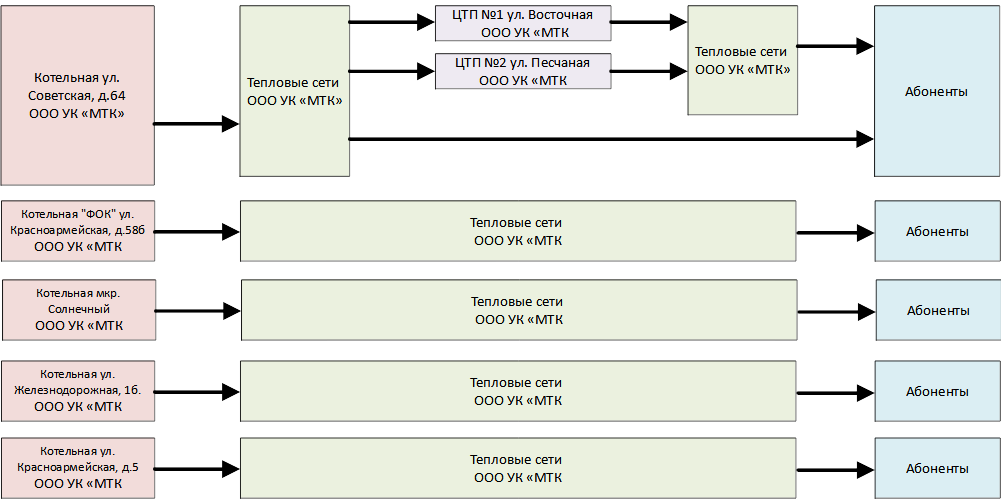 Рисунок 1.1.1 – Функциональная структура систем теплоснабжения муниципального образования «Городское поселение – поселок Максатиха»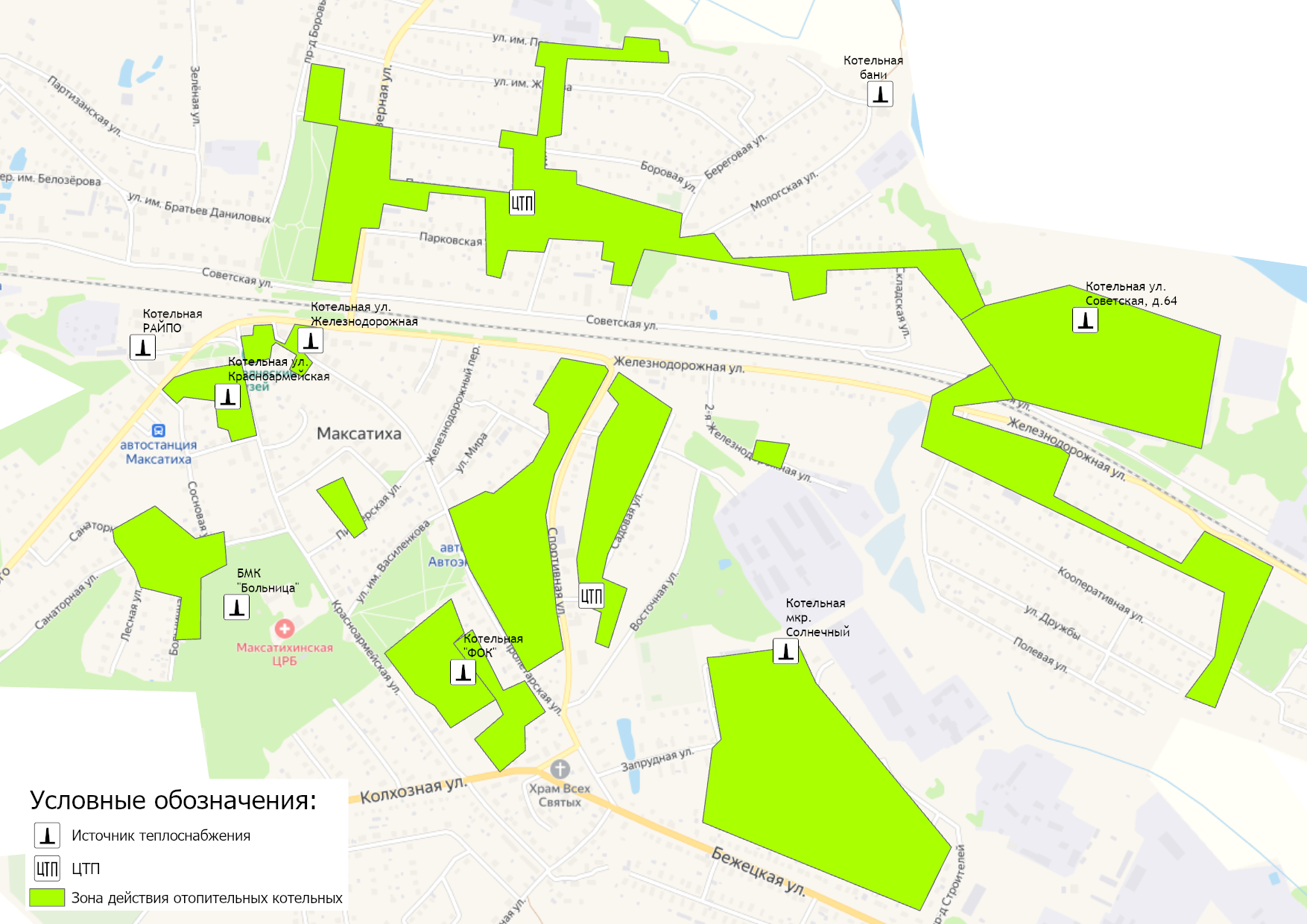 Рисунок 1.1.2 – Зоны действия централизованных отопительных систем теплоснабжения на территории муниципального образования «Городское поселение - поселок Максатиха» 1.2. Источники тепловой энергии.1.2.1. Структура и технические характеристики основного оборудования.Отопительные котельные муниципального образования «Городское поселение - поселок Максатиха» Данные системы теплоснабжения представляют собой совокупность источников тепловой энергии и теплопотребляющих установок для отопления объектов социально-бытового назначения и жилого сектора муниципального образования «Городское поселение - поселок Максатиха», технологически соединенных тепловыми сетями.Котельные МО «Городское поселение - поселок Максатиха» работают на дровах и щепе.На территории муниципального образования «Городское поселение - поселок Максатиха» централизованное теплоснабжение производится от 5 отопительных котельных: - Котельная ул. Советская, д. 64, мощностью 72,6 Гкал/час;- Котельная "ФОК"	(ул. Красноармейская, д. 58б), мощностью 1,3 Гкал/час;- Котельная мкр. Солнечный, мощностью 1,69 Гкал/час;- Котельная ул. Железнодорожная, д. 1б, мощностью 2,49 Гкал/час;- Котельная ул. Красноармейская, д. 5, мощностью 1,43 Гкал/час.Технические характеристики котельных приведены в таблице 1.2.1.Месторасположение котельных муниципального образования «Городское поселение - поселок Максатиха» представлено на рисунке 1.1.2.Таблица 1.2.1 – Характеристика источников теплоснабжения пгт. Максатиха1.2.2. Параметры установленной тепловой мощности источника тепловой энергии, в том числе теплофикационного оборудования и теплофикационной установки. Ограничения тепловой мощности и параметров располагаемой тепловой мощности. Объем потребления тепловой энергии (мощности) на собственные и хозяйственные нужды теплоснабжающей организации в отношении источников тепловой энергии и параметры тепловой мощности нетто.Установленная мощность источника тепловой энергии - сумма номинальных тепловых мощностей всего принятого по акту ввода в эксплуатацию оборудования, предназначенного для отпуска тепловой энергии потребителям на собственные и хозяйственные нужды.Располагаемая мощность источника тепловой энергии - величина, равная установленной мощности источника тепловой энергии за вычетом объемов мощности, не реализуемой по техническим причинам, в том числе по причине снижения тепловой мощности оборудования в результате эксплуатации на продленном техническом ресурсе (снижение параметров пара перед турбиной, отсутствие рециркуляции в пиковых водогрейных котлоагрегатах и др.).Таблица 1.2.2 – Оценка тепловых мощностей источников тепловой энергии пгт. МаксатихаОбщая установленная тепловая мощность источников пгт. Максатиха, обеспечивающая балансы покрытия присоединенной тепловой нагрузки на 2021 год, составляет 79,51 Гкал/ч. Располагаемая тепловая мощность котлов составляет 45,62 Гкал/ч или 57% от установленной мощности.1.2.3. Сроки ввода в эксплуатацию основного оборудования, год последнего освидетельствования при допуске к эксплуатации после ремонта, год продления ресурса и мероприятия по продлению ресурса.В настоящее время средний фактический срок службы котлов на котельных пгт. Максатиха составляет 16 лет. Сроки эксплуатации энергетического оборудования представлены в таблице 1.2.3.Таблица 1.2.3 – Оценка сроков эксплуатации котлов источников теплоснабжения пгт. Максатиха1.2.4. Схемы выдачи тепловой мощности, структура теплофикационных установок (для источников тепловой энергии, функционирующих в режиме комбинированной выработки электрической и тепловой энергии).По состоянию на 2021 год на территории муниципального образования «Городское поселение - поселок Максатиха» Тверской области отсутствуют источники комбинированной выработки тепловой энергии.1.2.5. Способы регулирования отпуска тепловой энергии от источников тепловой энергии с обоснованием выбора графика изменения температур и расхода теплоносителя в зависимости от температуры наружного воздуха.Основной задачей регулирования отпуска теплоты в системах теплоснабжения является поддержание комфортной температуры и влажности воздуха в отапливаемых помещениях при изменяющихся на протяжении отопительного периода внешних климатических условиях.Температурный график определяет режим работы тепловых сетей, обеспечивая центральное регулирование отпуска тепла. По данным температурного графика определяется температура подающей и обратной воды в тепловых сетях, а также в абонентском вводе в зависимости от температуры наружного воздуха.При центральном отоплении регулировать отпуск тепловой энергии на источнике можно двумя способами:- расходом или количеством теплоносителя, данный способ регулирования называется количественным регулированием. При изменении расхода теплоносителя температура постоянна.- температурой теплоносителя, данный способ регулирования называется качественным. При изменении температуры расход постоянный.В системах теплоснабжения муниципального образования «Городское поселение - поселок Максатиха» на тепловых сетях используется второй способ регулирования - качественное регулирование, основным преимуществом которого является установление стабильного гидравлического режима работы тепловых сетей.   На территории муниципального образования теплоснабжение потребителей осуществляется по следующим температурным графикам:Температурный график расчетный: 95-70°С;Температурный график фактический: 71-52 °С.Таблица 1.2.5.1 – Параметры отпуска тепловой энергии в сетьТаблица 1.2.5.2 – Температурный график качественного регулирования отпуска тепла 71/52⁰С  от котельных МО «Городское поселение - поселок Максатиха»Таблица 1.2.5.3 – Температурный график качественного регулирования отпуска тепла 95/70⁰С  от котельных МО «Городское поселение – поселок Максатиха»При существующей загрузке систем теплоснабжения и пропускной способности тепловых сетей указанные температурные графики должны обеспечивать поддержание температуры и влажности воздуха в отапливаемых помещениях в пределах утвержденных санитарных норм.1.2.6. Среднегодовая загрузка оборудования.Таблица 1.2.6.1 – Среднегодовая загрузка оборудования котельныхЧисло часов использования тепловой мощности (УТМ) рассчитывается исходя из фактического годового объема выработки тепловой энергии и установленной/располагаемой тепловой мощности источников, согласно п. 14. Приказа Минэнерго России от 05.03.2019 г. №212. Можно отметить, что среднегодовая загрузка всех котельных в течение отопительного сезона составляет до 40% от располагаемой мощности источников.1.2.7. Способы учета тепла, отпущенного в тепловые сети.Перечень источников тепловой энергии муниципального образования «Городское поселение - поселок Максатиха» с указанием наличия установленных приборов учета отпущенной тепловой энергии и рекомендаций о необходимости установки дополнительных приборов учета представлен в таблице 1.2.7.Таблица 1.2.7 – Приборы учета тепловой энергии на котельных1.2.8. Статистика отказов и восстановлений оборудования источников тепловой энергии.Согласно данным органа местного самоуправления, аварии и инциденты, связанные с техническим состоянием оборудования источников теплоснабжения в течение 2020 года отсутствовали (таблица 1.2.8).Таблица 1.2.8 – Информация об отказах и инцидентах на источниках тепловой энергии1.2.9. Предписания надзорных органов по запрещению дальнейшей эксплуатации источников тепловой энергии.Не выполненные предписания надзорных органов по запрещению дальнейшей эксплуатации источников тепловой энергии на территории муниципального образования «Городское поселение - поселок Максатиха» отсутствуют (таблица 1.2.9).Таблица 1.2.9 – Предписания надзорных органов по запрещению дальнейшей эксплуатации источников тепловой энергии1.2.10. Перечень источников тепловой энергии и (или) оборудования (турбоагрегатов), входящего в их состав (для источников тепловой энергии, функционирующих в режиме комбинированной выработки электрической и тепловой энергии), которые отнесены к объектам, электрическая мощность которых поставляется в вынужденном режиме в целях обеспечения надежного теплоснабжения потребителей.Источники тепловой энергии, функционирующие в режиме комбинированной выработки электрической и тепловой энергии, электрическая мощность которых поставляется в вынужденном режиме в целях обеспечения надежного теплоснабжения потребителей, на территории муниципального образования «Городское поселение - поселок Максатиха» отсутствуют.1.3. Тепловые сети, сооружения на них и тепловые пункты.1.3.1. Схемы тепловых сетей в зонах действия источников тепловой энергии.В таблице 1.3.1.1 представлено оглавление схем тепловых сетей в зонах действия источников тепловой энергии муниципального образования «Городское поселение - поселок Максатиха».Таблица 1.3.1.1 – Схемы тепловых сетей источников теплоснабженияНа территории муниципального образования теплоснабжение зданий государственного бюджетного учреждения здравоохранения Тверской̆ области «Максатихинская центральная районная больница» осуществляется от собственного источника теплоснабжения. Схема тепловых сетей приведена на рисунке 1.3.1.8. Отпуск тепловой энергии от данной котельной сторонним потребителям (в т.ч. населению) не осуществляется.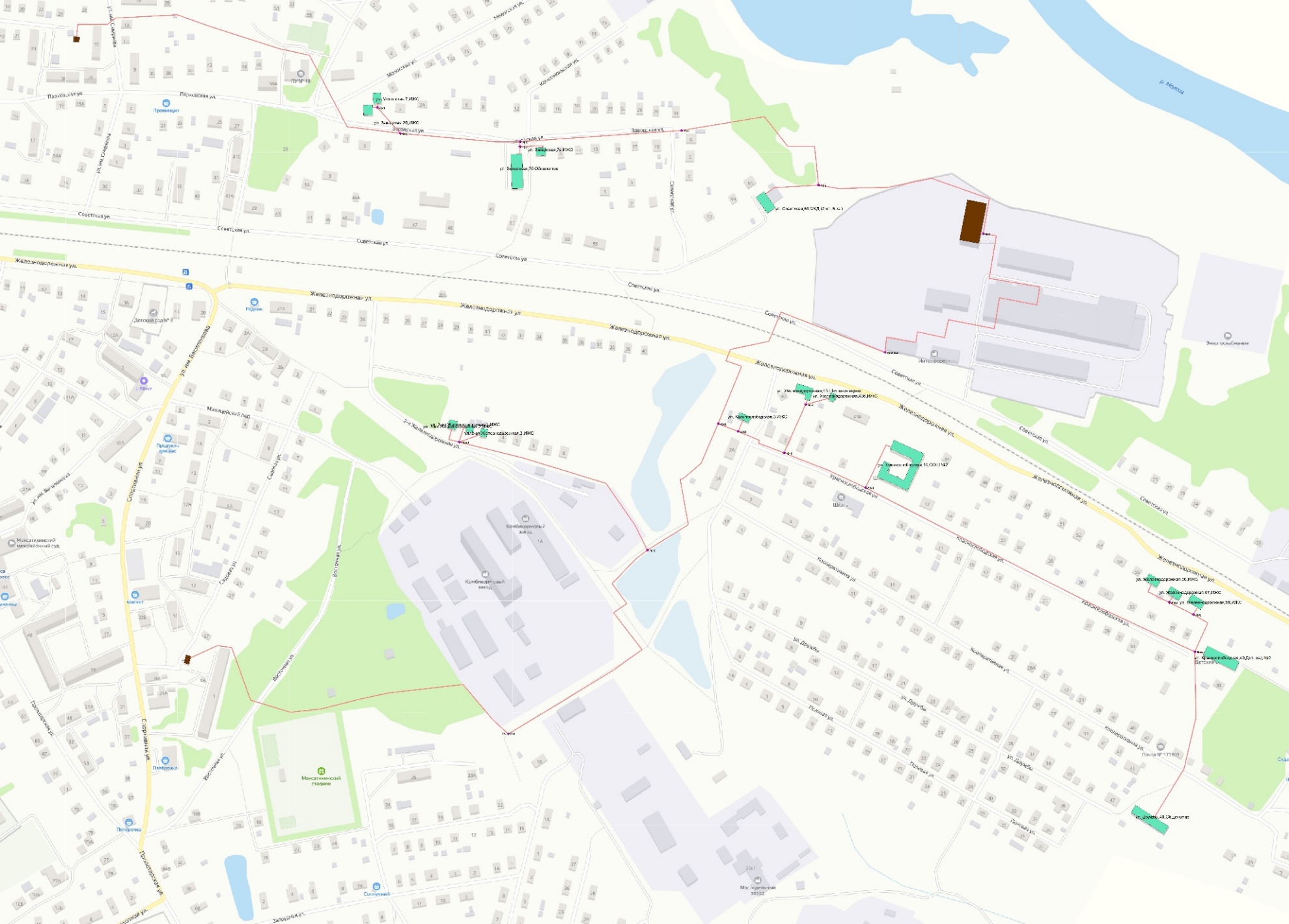  Рисунок 1.3.1.1 – Схема тепловых сетей Котельная ул. Советская, д.64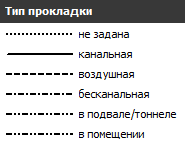 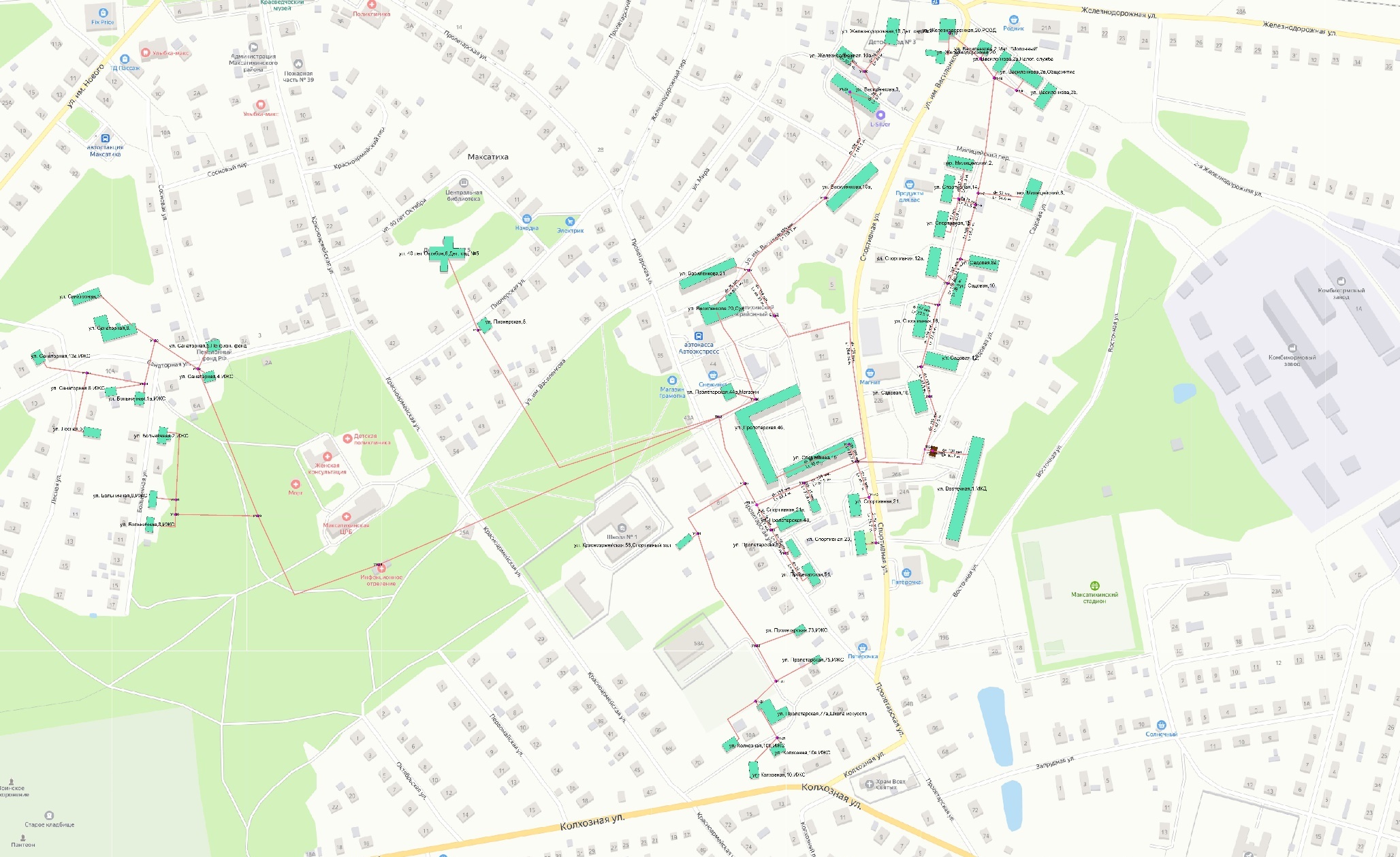  Рисунок 1.3.1.2 – Схема тепловых сетей ЦТП №1 по ул. Восточная от котельной ул. Советская, д.64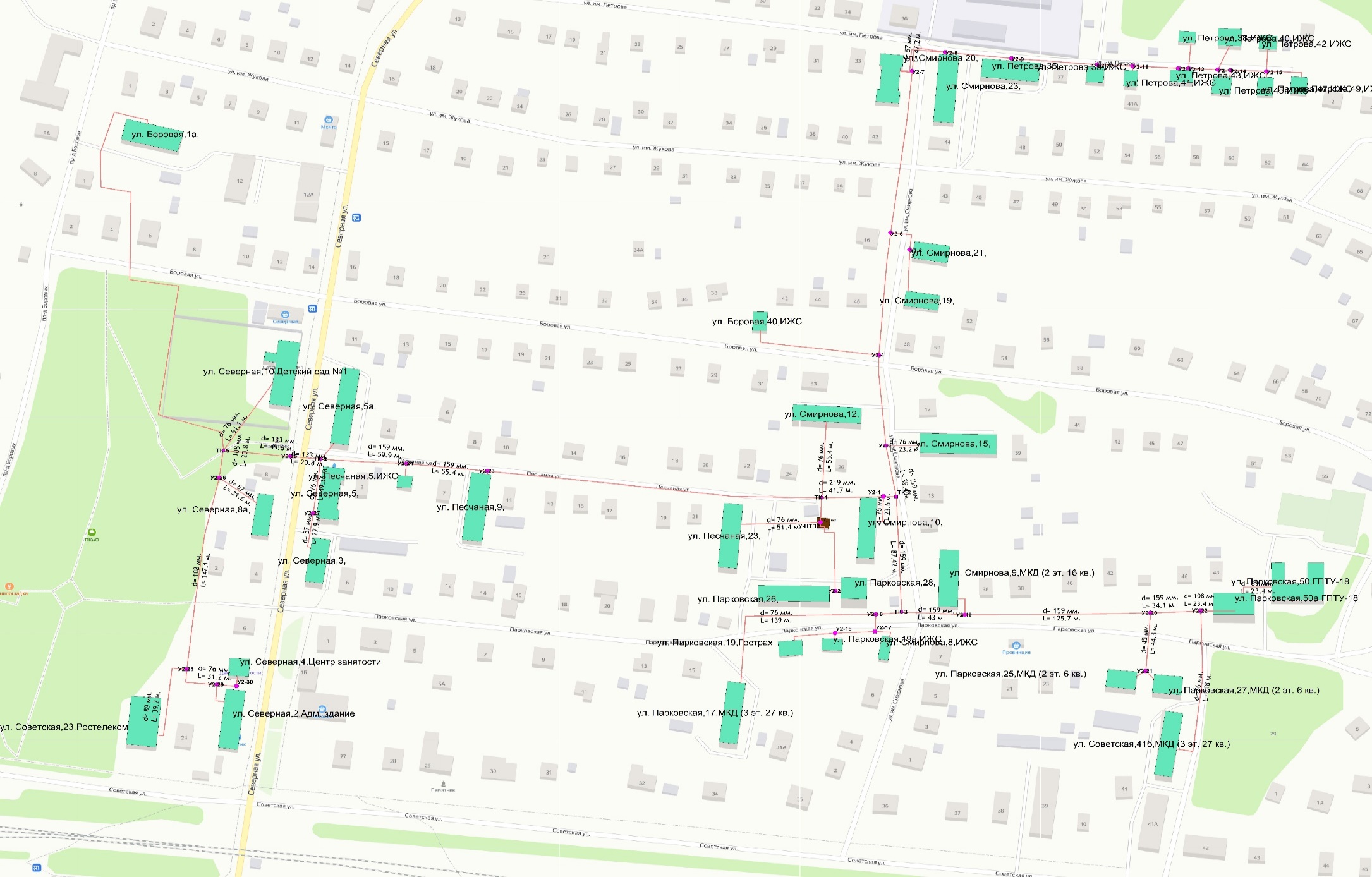  Рисунок 1.3.1.3 – ЦТП №2 по ул. Песчаная от котельной ул. Советская, д.64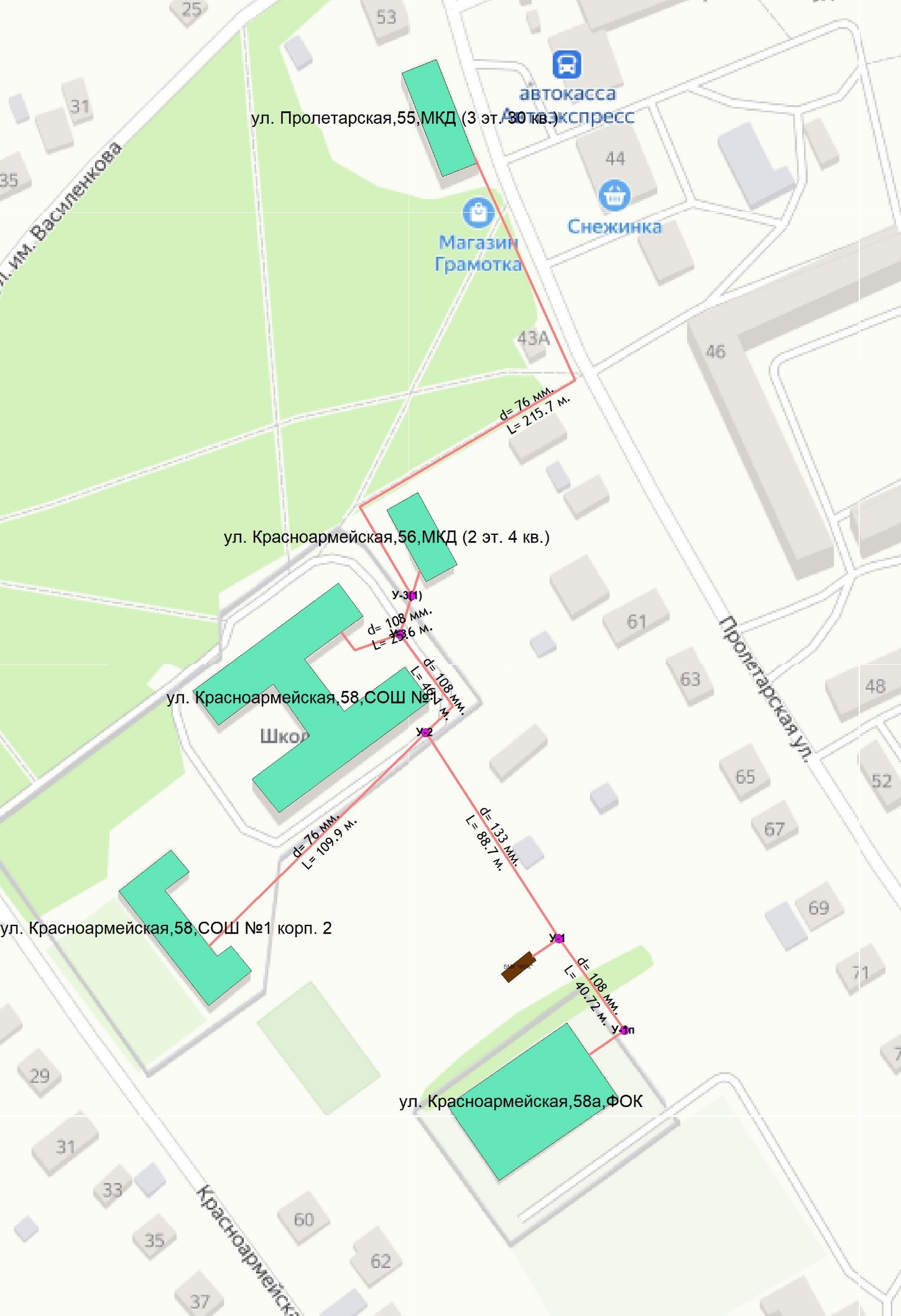  Рисунок 1.3.1.4 – Схема тепловых сетей Котельная «ФОК», ул. Красноармейская, д.58б.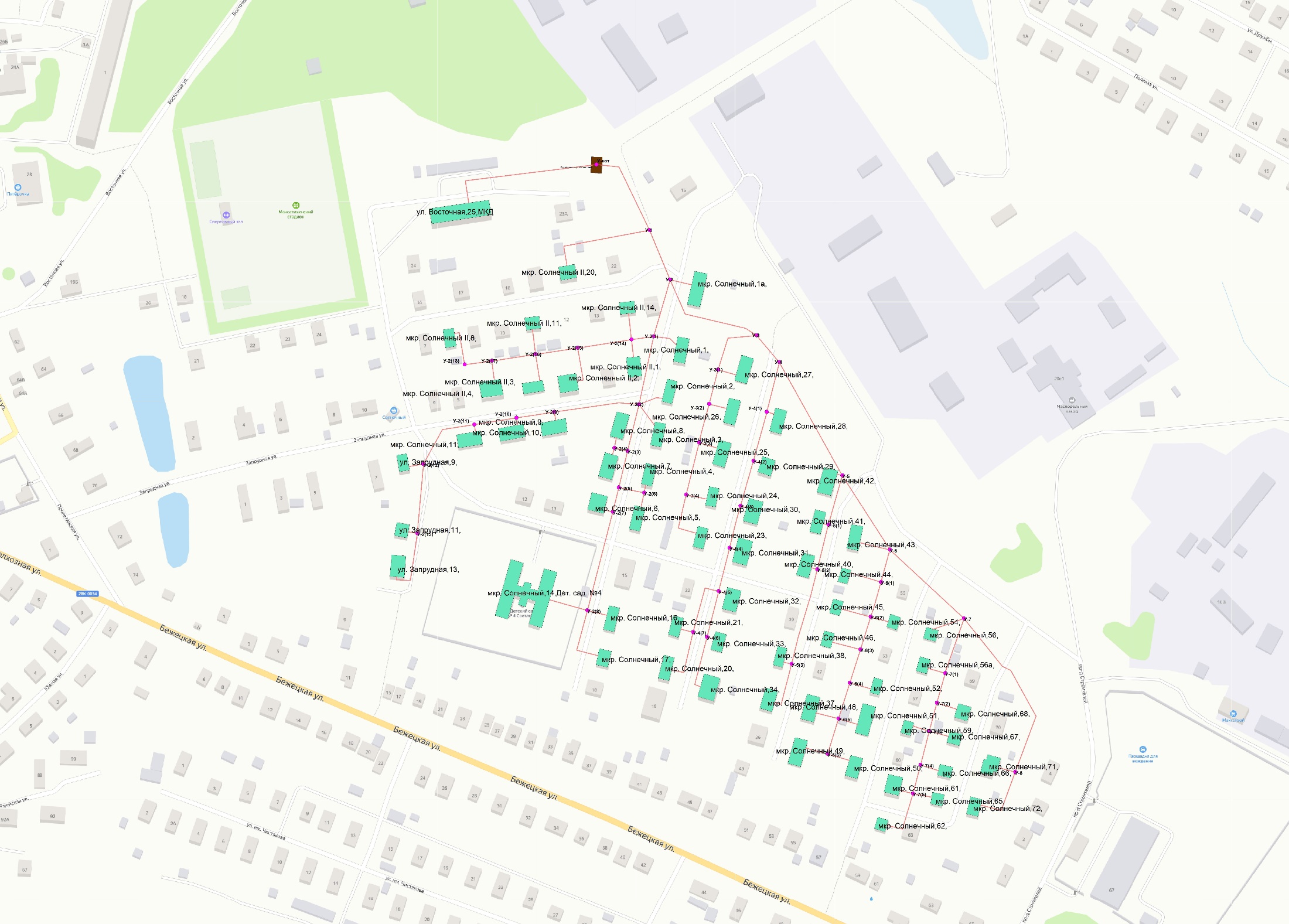  Рисунок 1.3.1.5 – Схема тепловых сетей Котельная мкр. Солнечный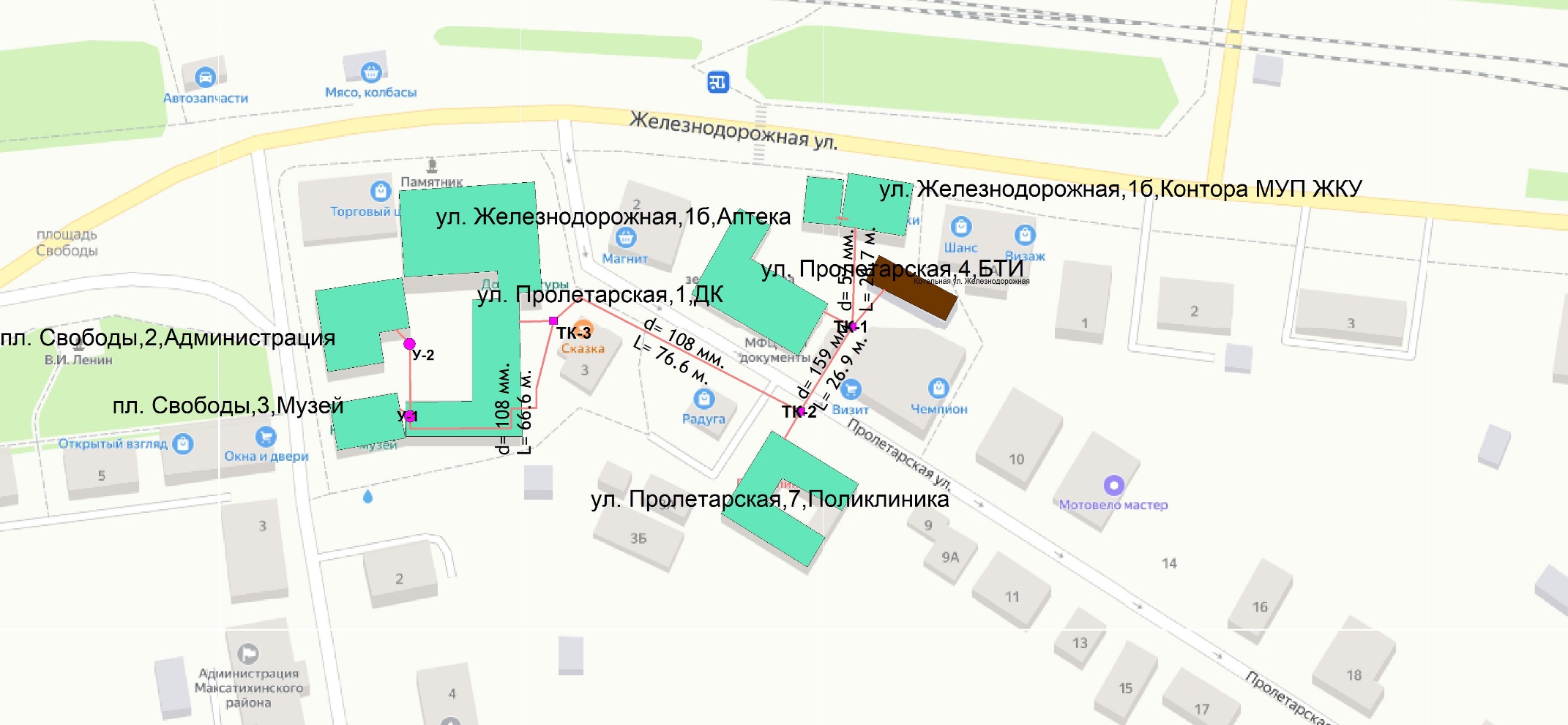  Рисунок 1.3.1.6 – Схема тепловых сетей Котельная ул. Железнодорожная, 1б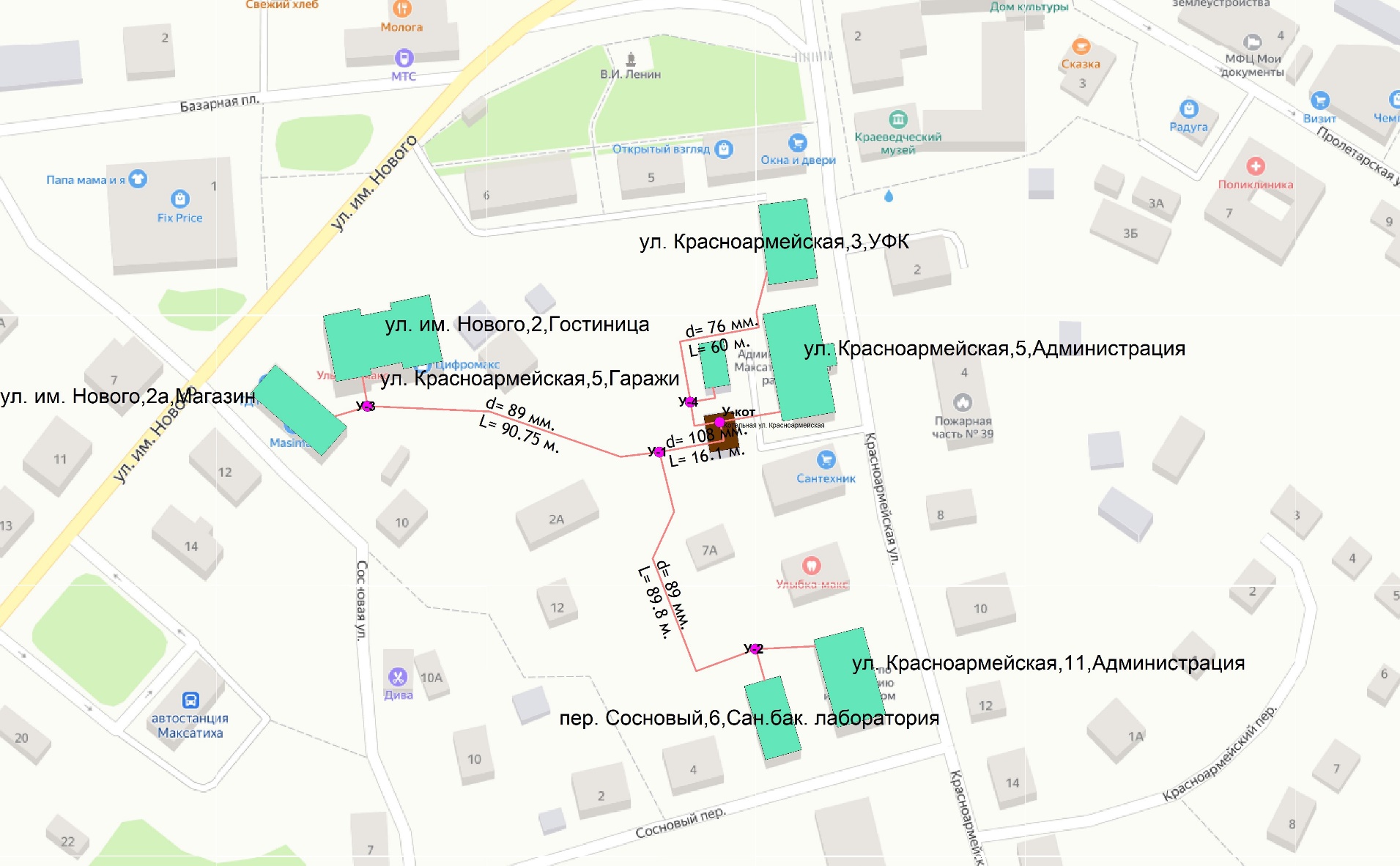  Рисунок 1.3.1.7 – Схема тепловых сетей Котельная ул. Красноармейская, д.5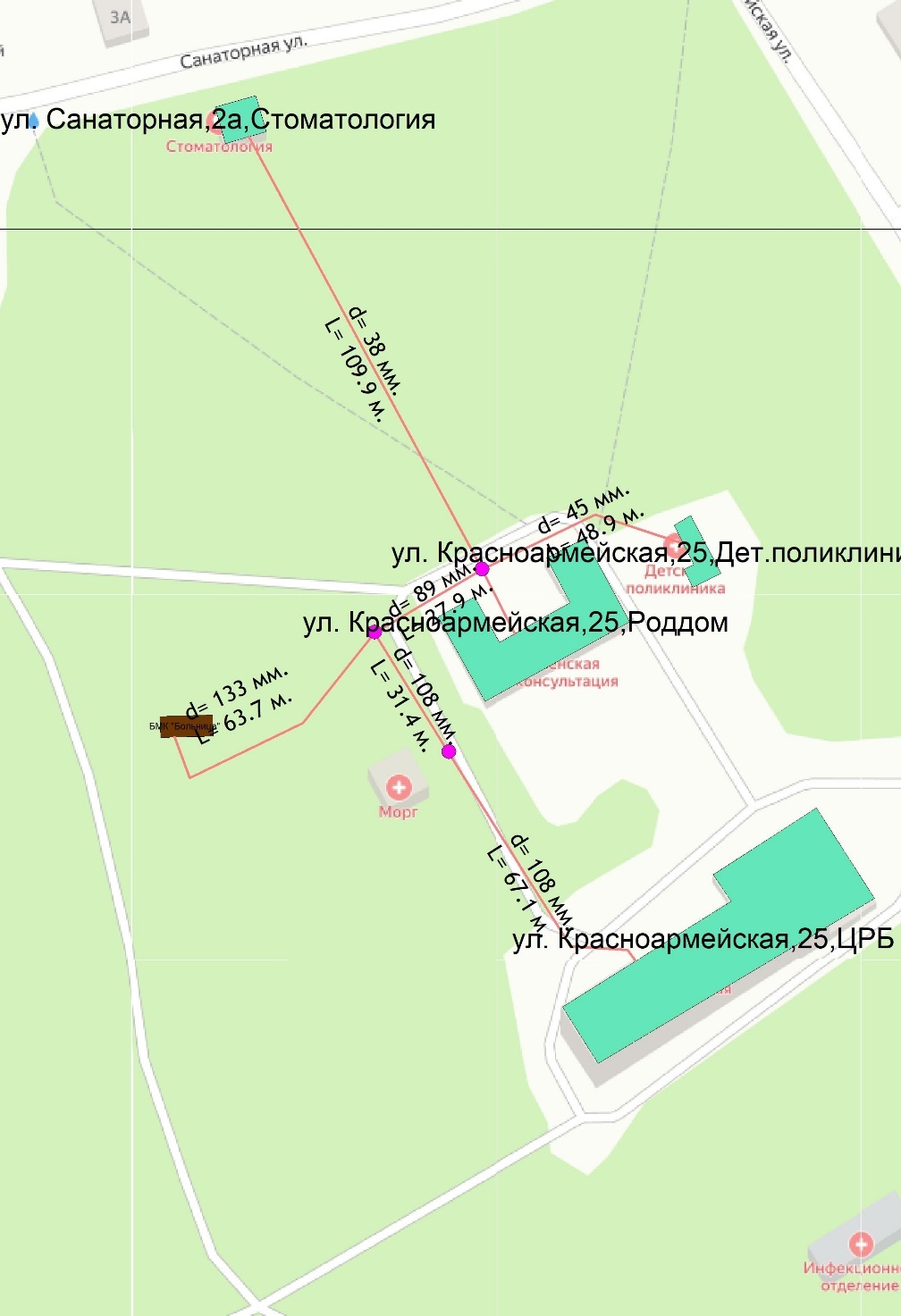 Рисунок 1.3.1.8 – Схема тепловых сетей Котельной центральной районной больницы1.3.2. Описание структуры тепловых сетей от каждого источника тепловой энергии, от магистральных выводов до центральных тепловых пунктов (если таковые имеются) или до ввода в жилой квартал или промышленный объект с выделением сетей горячего водоснабжения. Параметры тепловых сетей, включая год начала эксплуатации, тип изоляции, тип компенсирующих устройств, тип прокладки, краткую характеристику грунтов в местах прокладки с выделением наименее надежных участков, определением их материальной характеристики и тепловой нагрузки потребителей, подключенных к таким участкам.На территории муниципального образования в основном используются два типа прокладки тепловых – бесканальная подземная прокладка трубопроводов и надземная прокладка трубопроводов. Компенсации температурных удлинений трубопроводов осуществляется углами поворота, П-образными и сальниковыми компенсаторами.В таблице 1.3.2.1 приведена информация о характеристиках участков тепловых сетей от котельных до потребителей. Большая часть тепловой сети эксплуатируется свыше 20 лет, в течение последних 5 лет производился текущий, частично капитальный ремонт тепловых сетей с заменой ветхих и аварийных участков. Таким образом большая часть тепловых сетей имеет высокий износ.Таблица 1.3.2.1 - Структура тепловых сетей от источников тепловой энергии муниципального образованияСредняя глубина заложения участков тепловых сетей выполненных канальным и бесканальным способом прокладки составляет 2,5 метра.Сети централизованного горячего водоснабжения на территории муниципального образования отсутствуют.1.3.3. Описание типов и количества секционирующей и регулирующей арматуры на тепловых сетях.Регулирующая арматура на трубопроводах тепловых сетей от всех котельных отсутствует, секционирующая арматура в тепловых камерах на тепловых сетях и в абонентских потребителей применяется, в основном, стальная – задвижки 30с41нж и вентиля 15с27нж. Информации по количеству запорной и секционирующей арматуры, а также о её состоянии предоставлено не было.1.3.4. Описание типов и строительных особенностей тепловых камер и павильонов.Тепловые камеры, расположенные на тепловых сетях от всех котельных - железобетонные или из железобетонных элементов, павильоны на тепловых сетях отсутствуют.1.3.5. Описание графиков регулирования отпуска тепла в тепловые сети с анализом их обоснованности.Вид регулирования отпуска тепловой энергии – качественный.На территории муниципального образования «Городское поселение - поселок Максатиха» теплоснабжение потребителей осуществляется по температурным графикам 95-70°С и 71-52 °С (таблица 1.3.5).Таблица 1.3.5 – Графики регулирования отпуска тепла в тепловые сетиТемпературный график качественного регулирования отпуска тепловой энергии в сеть представлен в таблицах 1.2.5.2 и 1.2.5.3.Графики изменения температур теплоносителя выбраны на основании климатических параметров холодного времени года на территории муниципального образования согласно СП 131.13330.2020 «Строительная климатология» и справочных данных температуры воды, подаваемой в отопительную систему, и сетевой – в обратном трубопроводе.1.3.6. Фактические температурные режимы отпуска тепла в тепловые сети и их соответствие утвержденным графикам регулирования отпуска тепла в тепловые сети.Фактические температурные режимы отпуска тепла в тепловые сети должны соответствовать утвержденным графикам регулирования отпуска тепла в тепловые сети. Контроль за соблюдением температурных режимов должен осуществляться с помощью применения термометров и датчиков термопар на коллекторах котельных муниципального образования «Городское поселение - поселок Максатиха».1.3.7. Гидравлические режимы тепловых сетей и пьезометрические графики тепловых сетей.При проведении работы были воспроизведены характеристики режима эксплуатации тепловых сетей котельных муниципального образования «Городское поселение - поселок Максатиха», в расчетную основу были заложены исходные величины элементов сети теплоснабжения. Это диаметры и длины теплопроводов, расчетные тепловые нагрузки присоединенных абонентов. Вместе с тем были использованы технические характеристики режима эксплуатации на источниках теплоснабжения. Регулирование величины отпуска тепловой энергии осуществляется в качественном режиме.Тепловые и гидравлические расчеты осуществлялись при расчетной температуре наружного воздуха, которая составляет величину tн. =-30 ºС. Информация о тепловых и гидравлических режимах участков тепловых сетей приведена в разделе 4.2 Обосновывающих материалов Схемы теплоснабжения.Напорные характеристики систем централизованного теплоснабжения муниципального образования, определенные по результатам проведенного технического обследования приведены в таблице 1.3.7.Таблица 1.3.7 – Напорные характеристики объектов теплоснабженияДалее приводятся примеры пьезометрических графиков участков сетей при существующих напорных характеристиках тепловых сетей котельных. Построение пьезометрических графиков по другим участкам сетей производятся непосредственно в программном комплексе ГИРК «ТеплоЭксперт».Пьезометрические графики тепловых сетей от котельных муниципального образования «Городское поселение - поселок Максатиха» Котельная ул. Советская, д.64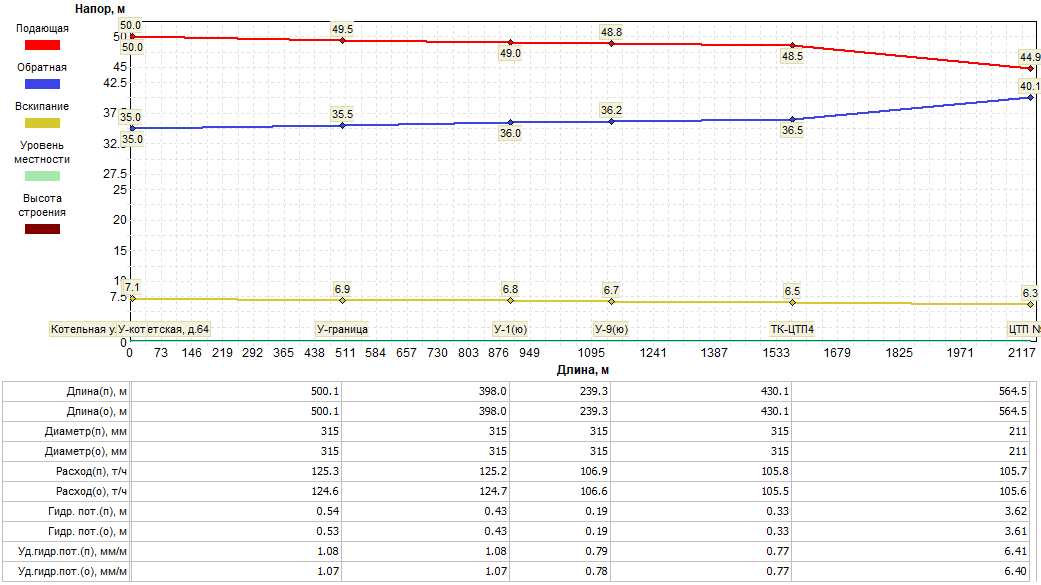 Рисунок 1.3.7.1 – Пьезометрический график участка сети Котельная ул. Советская, д.64 – ЦТП №1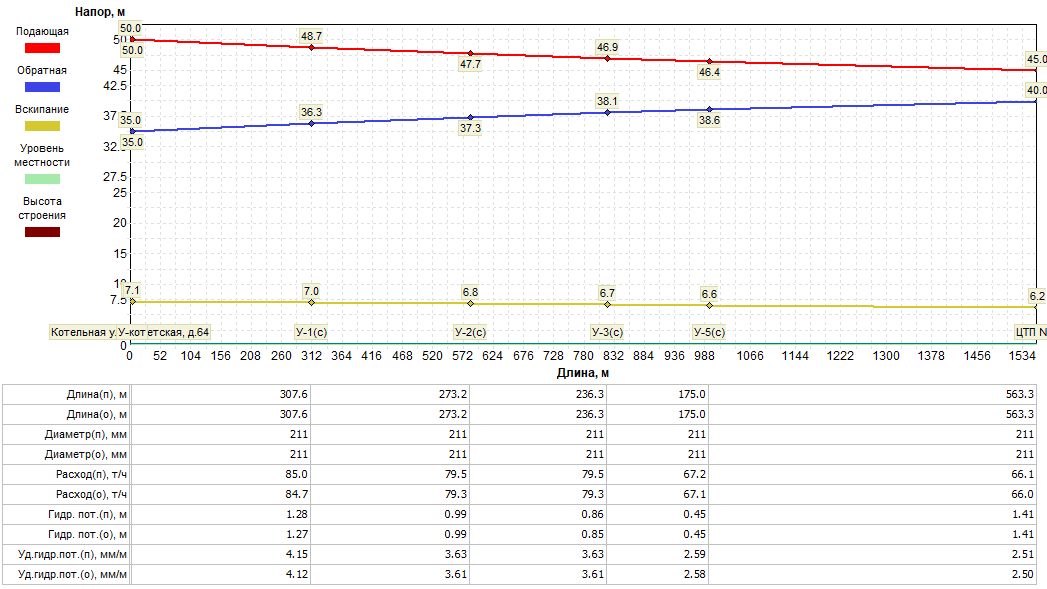 Рисунок 1.3.7.2 – Пьезометрический график участка сети Котельная ул. Советская, д.64 – ЦТП №2ЦТП №1 по ул. Восточная от котельной ул. Советская, д.64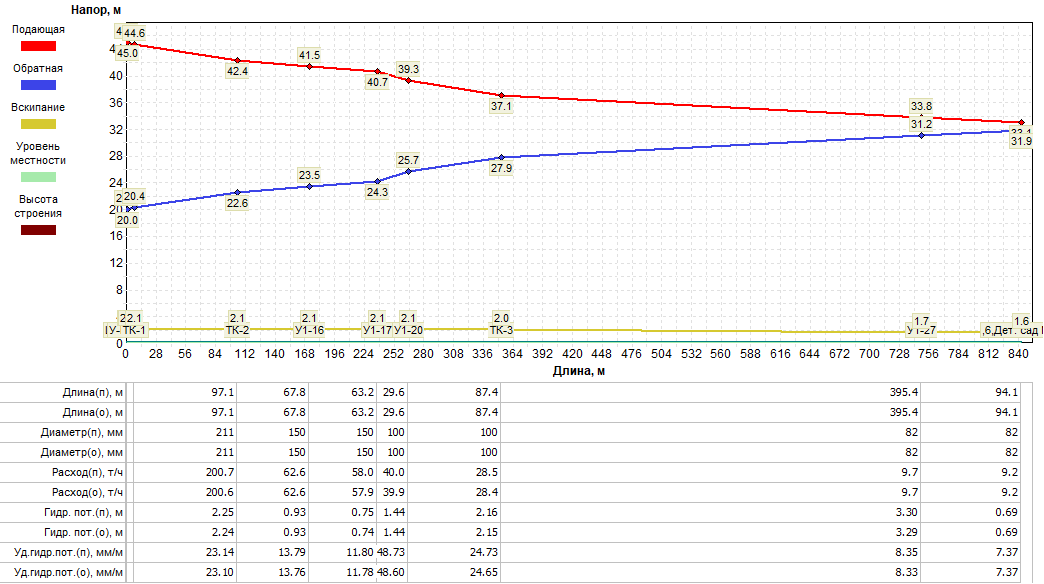 Рисунок 1.3.7.3 – Пьезометрический график участка сети ЦТП №1 ул. Восточная – Детский сад №5ЦТП №2 по ул. Песчаная от котельной ул. Советская, д.64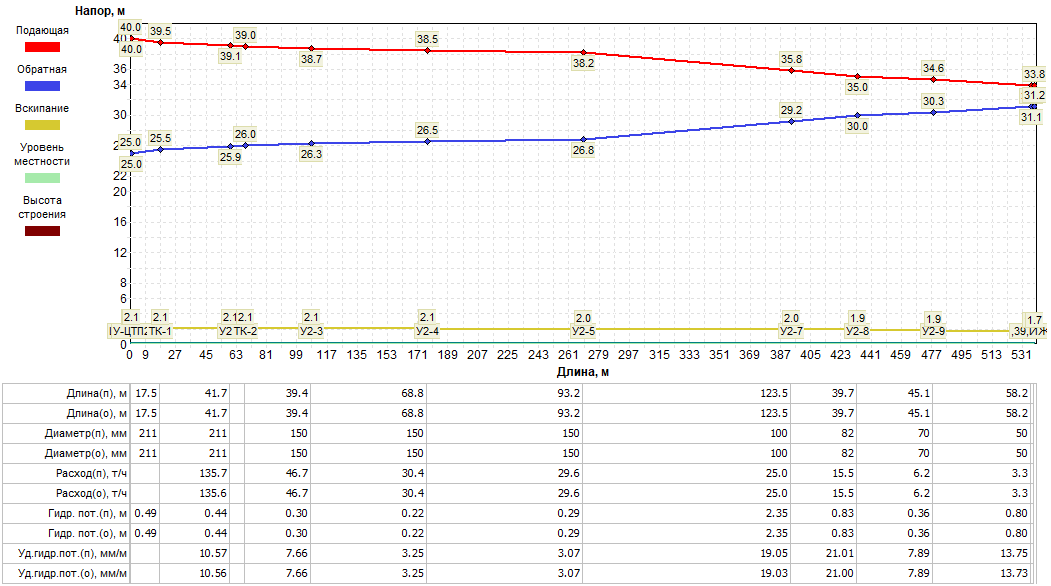 Рисунок 1.3.7.4 – Пьезометрический график участка сети ЦТП №2 ул. Песчаная – ул. Петрова, д.391.3.8. Статистика отказов (аварий, инцидентов) и восстановлений (аварийно-восстановительных ремонтов) тепловых сетей и среднее время, затраченное на восстановление работоспособности тепловых сетей, за последние 5 лет.Информация о количестве отказов (аварий) на участках тепловых сетей теплоснабжающими организациями за последние 5 лет не представлена.Аварийно-восстановительные работы выполняются в установленные нормами сроки. Диагностика состояния трубопроводов тепловых сетей производится путем выполнения шурфовок. По их результатам определяется необходимый объем летних ремонтов.1.3.9. Описание процедур диагностики состояния тепловых сетей и планирования капитальных (текущих) ремонтов.Мероприятия в отношении тепловых сетей, для обеспечения исправного состояния, планируются и осуществляется теплоснабжающей (теплосетевой) организацией в соответствии с требованиями Правил технической эксплуатации тепловых энергоустановок (утв. приказом Министерства энергетики Российской Федерации от 24.03.2003 №115) (далее – Правила), других нормативно-технической документации, нормативно-правовых актов.Теплоснабжающей (теплосетевой) организацией необходимо организовать постоянный и периодический контроль технического состояния тепловых сетей (осмотры, технические освидетельствования).Все тепловые сети подвергаются техническому освидетельствованию с целью:- оценки их технического состояния;- установления сроков и условий их эксплуатации и определения мер, необходимых для обеспечения расчетного ресурса тепловой энергоустановки;- выявления потерь топливно-энергетических ресурсов;Технические освидетельствования тепловых сетей разделяются на:- первичное (предпусковое) - проводится до допуска в эксплуатацию;- периодическое (очередное) - проводится в сроки, установленные Правилами или нормативно-техническими документами завода-изготовителя;- внеочередное - проводится в следующих случаях:- если тепловая сеть не эксплуатировалась более 12 месяцев;- после ремонта, связанного со сваркой элементов, работающих под давлением, модернизации или реконструкции тепловой сети;- после аварии или инцидента на тепловой сети;- по требованию органов государственного энергетического надзора.Теплотехнические испытания, инструментальные измерения и другие диагностические работы на тепловых сетях могут выполняться специализированными организациями. При проведении работ используются соответствующие средства измерений, методики и программы. Помимо гидравлических испытаний на прочность и плотность в организациях, эксплуатирующих тепловые сети, проводятся их испытания на максимальную температуру теплоносителя, на определение тепловых и гидравлических потерь.Для контроля за состоянием подземных теплопроводов, теплоизоляционных и строительных конструкций следует периодически производить шурфовки на тепловой сети.Плановые шурфовки проводятся по ежегодно составляемому плану, утвержденному ответственным лицом за исправное состояние и безопасную эксплуатацию тепловых энергоустановок и (или) тепловых сетей (техническим руководителем) организации.Количество ежегодно проводимых шурфовок устанавливается в зависимости от протяженности сети, способов прокладок и теплоизоляционных конструкций, количества ранее выявленных коррозионных повреждений труб, результатов испытаний на наличие потенциала блуждающих токов.В тепловых сетях осуществляется систематический контроль за внутренней коррозией трубопроводов путем анализов сетевой воды и конденсата, а также по индикаторам внутренней коррозии, установленным в наиболее характерных точках тепловых сетей (на выводах от источника теплоты, на концевых участках, в нескольких промежуточных узлах). Проверка индикаторов внутренней коррозии осуществляется в ремонтный период.При эксплуатации тепловых сетей необходимо обеспечить их техническое обслуживание, ремонт, модернизацию и реконструкцию. Сроки планово-предупредительного ремонта тепловых энергоустановок устанавливаются в соответствии с требованиями заводов-изготовителей или разрабатываются проектной организацией. Перечень оборудования тепловых энергоустановок, подлежащего планово-предупредительному ремонту, разрабатывается ответственным за исправное состояние и безопасную эксплуатацию тепловых энергоустановок и утверждается руководителем организации.Объем технического обслуживания и ремонта определяется необходимостью поддержания исправного, работоспособного состояния и периодического восстановления тепловых сетей с учетом их фактического технического состояния, определяемого по итогам осмотров, технического освидетельствования и диагностирования, испытаний, шурфовок.Периодичность и продолжительность всех видов ремонта устанавливаются нормативно-техническими документами на ремонт данного вида тепловых энергоустановок.   1.3.10. Описание периодичности и соответствия техническим регламентам и иным обязательным требованиям процедур летних ремонтов с параметрами и методами испытаний тепловых сетей.Периодичность проводимого ремонта, испытаний (гидравлических, температурных, на тепловые потери) тепловых сетей, расположенных на территории поселения, соответствуют требованиям, определёнными Правилами.1.3.11. Описание нормативов технологических потерь при передаче тепловой энергии (мощности), теплоносителя, включаемых в расчет отпущенных тепловой энергии (мощности) и теплоносителя.Информация о нормативах технологических потерь при передаче тепловой энергии теплоносителя включаемых в расчет отпущенных тепловой энергии от источников теплоснабжения и транспортируемой по тепловым сетям теплоснабжающей организации муниципального образования представлена в таблице ниже.Таблица 1.3.11.1 – Нормативы технологических потерь и теплоносителя при передаче тепловой энергии1.3.12. Оценка фактических потерь тепловой энергии и теплоносителя при передаче тепловой энергии и теплоносителя по тепловым сетям за последние 3 года.Сведения о фактических потерях тепловой энергии при ее передаче по тепловым сетям представлены в таблице 1.3.12.1.Отличие фактического показателя от нормативного определяет степень эффективности работы водяных тепловых сетей.Таблица 1.3.12.1 – Фактические потери тепловой энергии при передаче тепловой энергии1.3.13. Предписания надзорных органов по запрещению дальнейшей эксплуатации участков тепловой сети и результаты их исполнения.По данным полученным от ресурсоснабжающей организации предписаний надзорных органов по запрещению дальнейшей эксплуатации участков тепловых сетей не выдавались (таблица 1.3.13.1).Таблица 1.3.13.1 – Предписания надзорных органов по запрещению дальнейшей эксплуатации участков тепловой сети1.3.14. Описание наиболее распространенных типов присоединений теплопотребляющих установок потребителей к тепловым сетям, определяющих выбор и обоснование графика регулирования отпуска тепловой энергии потребителям.Подключение потребителей тепловой энергии, расположенных на территории муниципального образования «Городское поселение - поселок Максатиха», к централизованной системе теплоснабжения осуществляется по зависимой схеме напрямую.Регулирование отпуска тепловой энергии производится качественным методом.Системы централизованного горячего водоснабжения на территории муниципального образования отсутствуют.1.3.15. Сведения о наличии коммерческого приборного учета тепловой энергии, отпущенной из тепловых сетей потребителям и анализ планов по установке приборов учета тепловой энергии и теплоносителя.Потребители, финансируемые из бюджетов различных уровней, а также часть объектов жилищного фонда на территории МО «Городское поселение - поселок Максатиха» частично оборудованы приборами учета тепловой энергии.Информация о наличии коммерческого приборного учета тепловой энергии у потребителей, подключенных к тепловым сетям котельных муниципального образования представлена в таблице 1.3.15.Таблица 1.3.15 – Информация о наличии коммерческого приборного учета тепловой энергии у потребителейНа период 2022-2032 годы предусматривается проведение работы по установке общедомовых приборов учета тепловой энергии с доведением уровня оприборенности до 80% от общего количества абонентов.При отсутствии установленных приборов учета, оплата поставленной тепловой энергии осуществляется на основании утвержденных нормативов потребления коммунальных услуг (части 1.5.4 Главы 1 Обосновывающих материалов к Схеме теплоснабжения).1.3.16. Анализ работы диспетчерских служб теплоснабжающих (теплосетевых) организаций и используемых средств автоматизации, телемеханизации и связи.ООО УК «МТК» укомплектована эксплуатационной диспетчерской и аварийной службой. Диспетчер работает в рабочие дни с 8.00 до 17.00.  В случае аварии или заявки в другое время суток диспетчер из Единой Диспетчерской Службы уведомляет директора или зам. директора.Информация по диспетчерским службам теплоснабжающих организаций представлена в таблице ниже.Таблица 1.3.16.1 – Информация по работе диспетчерских служб теплоснабжающих организаций1.3.17. Уровень автоматизации и обслуживания центральных тепловых пунктов, насосных станций.На территории муниципального образования «Городское поселение - поселок Максатиха» центральные тепловые пункты и насосные станции отсутствуют.1.3.18. Сведения о наличии защиты тепловых сетей от превышения давления.Защита тепловых сетей МО «Городское поселение - поселок Максатиха» от превышения давления во всех системах теплоснабжения отсутствует.1.3.19. Перечень выявленных бесхозяйных тепловых сетей и обоснование выбора организации, уполномоченной на их эксплуатацию.По состоянию на 01.11.2021 года на территории муниципального образования «Городское поселение - поселок Максатиха» бесхозяйные тепловые сети не выявлены.1.3.20. Данные энергетических характеристик тепловых сетей.Информация о значениях энергетических характеристик тепловых сетей ресурсоснабжающей организацией не представлена.1.4. Зоны действия источников тепловой энергии.Сведения по зонам действия источников тепловой энергии представлены в таблице 1.4.1.Таблица 1.4.1 – Зоны действия источников тепловой энергии муниципального образования «Городское поселение - поселок Максатиха» 1.5. Тепловые нагрузки потребителей тепловой энергии, групп потребителей тепловой энергии.1.5.1. Описание значений спроса на тепловую мощность в расчетных элементах территориального деления. Описание значений расчетных тепловых нагрузок на коллекторах источников тепловой энергии.Тепловые нагрузки потребителей, обслуживаемых котельными, в зонировании по тепловым районам муниципального образования «Городское поселение - поселок Максатиха» приведена в таблице 1.5.1.1.Таблица 1.5.1 – Присоединенная нагрузка потребителей по тепловым районамПо итогам 2020 года подключенная тепловая нагрузка на технологические нужды и отопление (вентиляцию) составляет 13,228 Гкал/ч.В таблице ниже приведена информация о расчетных тепловых нагрузках на коллекторах источников тепловой энергии.Таблица 1.5.1.2 – Информация о расчетных тепловых нагрузках источников тепловой энергии1.5.2. Описание случаев и условий применения отопления жилых помещений в многоквартирных домах с использованием индивидуальных квартирных источников тепловой энергии.Пунктом 14 статьи 1 Градостроительного кодекса РФ определено, что изменение параметров объектов капитального строительства является реконструкцией. Сводом правил по проектированию и строительству СП 13-102-2003, принятым Постановлением Госстроя России от 21.08.2003 №153 комплекс строительных работ и организационно-технических мероприятий, связанных с изменением основных технико-экономических показателей (нагрузок, планировки помещений, строительного объема и общей площади здания, инженерной оснащенности) определяется как реконструкция здания. Таким образом, установка индивидуальных источников отопления в уже введенных в эксплуатацию жилых домах может осуществляться только путем реконструкции всего многоквартирного дома, а не посредством переустройства (перепланировки) отдельных жилых помещений.В соответствии со статьей 51 Градостроительного кодекса РФ строительство, реконструкция объектов капитального строительства осуществляются на основании разрешения на строительство. Разрешение на строительство выдается органом местного самоуправления по месту нахождения земельного участка, на котором планируется строительство или расположен планируемый к реконструкции объект капитального строительства.В соответствии с подпунктом 6.2 части 7 статьи 51 Градостроительного кодекса РФ перечень документов, прилагаемых к заявлению о выдаче разрешения на реконструкцию, включает решение общего собрания собственников помещений в многоквартирном доме, принятое в соответствии с жилищным законодательством. В связи с демонтажем внутридомовой централизованной системы теплоснабжения при переходе на индивидуальные источники тепловой энергии происходит уменьшение размера общего имущества в многоквартирном доме, поэтому для проведения реконструкции в соответствии с частью 3 ст. 36 Жилищного кодекса РФ, необходимо согласие всех без исключения собственников жилых помещений в многоквартирном доме.Пункт 15 статьи 14 Федерального закона № 190-ФЗ «О теплоснабжении» запрещает переход на отопление жилых помещений в многоквартирных домах с использованием индивидуальных квартирных источников тепловой энергии, перечень которых определяется правилами подключения к системам теплоснабжения, утвержденными Правительством Российской Федерации, при наличии осуществленного в надлежащем порядке подключения к системам теплоснабжения многоквартирных домов, за исключением случаев, определенных схемой теплоснабжения.По состоянию на 01 ноября 2021 года предложения граждан по внесению изменений в схему теплоснабжения муниципального образования в части перехода на индивидуальные источники тепловой энергии не поступали.Предложения единых теплоснабжающих организаций по переводу потребителей на индивидуальные источники теплоснабжения приведены в разделе 7.1 Обосновывающих материалов Схемы теплоснабжения.1.5.3. Описание величины потребления тепловой энергии в расчетных элементах территориального деления за отопительный период и за год в целом.Информация о фактическом объем отпуске тепловой энергии представлено в таблице 1.5.3.Таблица 1.5.3 – Фактические значения потребления тепловой энергии1.5.4. Существующие нормативы потребления тепловой энергии для населения на отопление и горячее водоснабжение.Существующие нормативы потребления тепловой энергии на отопление для населения МО «Городское поселение - поселок Максатиха» утверждены приказом Главного управления «Региональная энергетическая комиссия» Тверской области №92-нп от 27.05.2019 г.Информация о нормативах отопления в жилых и нежилых помещениях приведена в таблице ниже.Таблица 1.5.4.1 – Нормативы потребления тепловой энергии населением 1.5.5. Описание сравнения величины договорной и расчетной тепловой нагрузки по зоне действия каждого источника тепловой энергииВ договорах теплоснабжения потребителей тепловой энергии с теплоснабжающими организациями указаны проектные нагрузки на все виды теплопотребления по каждому объекту теплоснабжения потребителя.Проектные тепловые нагрузки потребителей централизованного теплоснабжения от котельных МО «Городское поселение - поселок Максатиха» представлены в таблице 1.5.5.1.Таблица 1.5.5.1 – Информация о тепловых нагрузках потребителей котельных 1.6. Балансы тепловой мощности и тепловой нагрузки.1.6.1. Балансы установленной, располагаемой тепловой мощности и тепловой мощности нетто, потерь тепловой мощности в тепловых сетях и присоединенной тепловой нагрузки по каждому источнику тепловой энергии.Сведения по присоединенной нагрузке и располагаемой мощности источников тепловой энергии обеспечивающих теплоснабжение потребителей представлены в таблице ниже.Таблица 1.6.1.1 - Сведения по присоединенной нагрузке и располагаемой мощности источников тепловой энергии1.6.2. Описание гидравлических режимов, обеспечивающих передачу тепловой энергии от источника тепловой энергии до самого удаленного потребителя и характеризующих существующие возможности (резервы и дефициты по пропускной способности) передачи тепловой энергии от источника тепловой энергии к потребителю.Расчет гидравлических режимов, обеспечивающих передачу тепловой энергии от источника тепловой энергии до самого удаленного потребителя и характеризующих существующие возможности (резервы и дефициты по пропускной способности) передачи тепловой энергии от источника к потребителю произведен на базе Графико-информационном расчетном комплексе «ТеплоЭксперт» для наладки тепловых и гидравлических режимов работы. Результаты расчета резервов и дефицитов по пропускной способности тепловых сетей, характеризующих существующие возможности передачи тепловой энергии от источника к потребителю представлены на рисунках далее.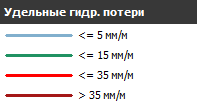 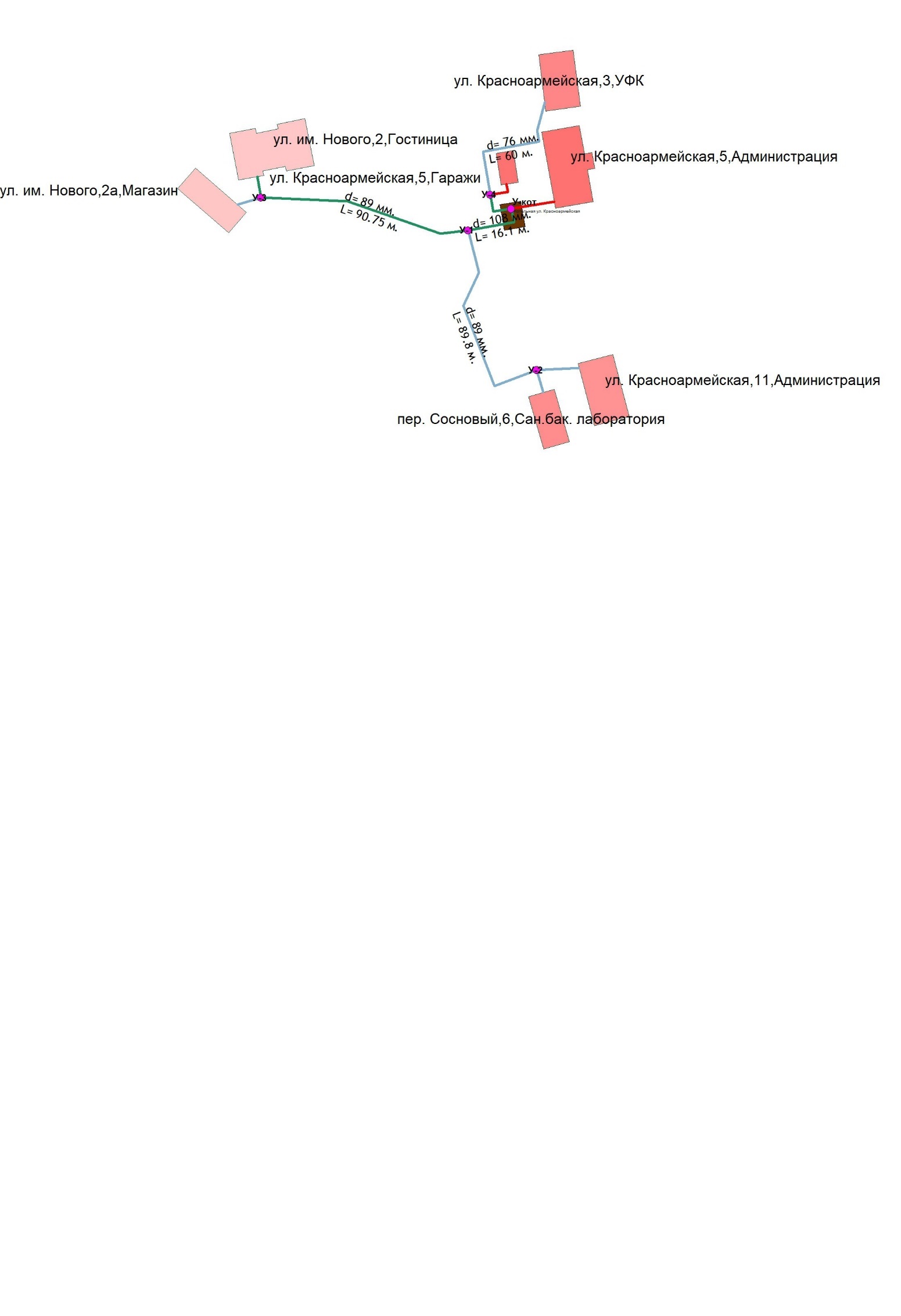 Рисунок 1.6.2.1 – Гидравлические расчеты участков тепловой сети Котельной ул. Красноармейская, д.5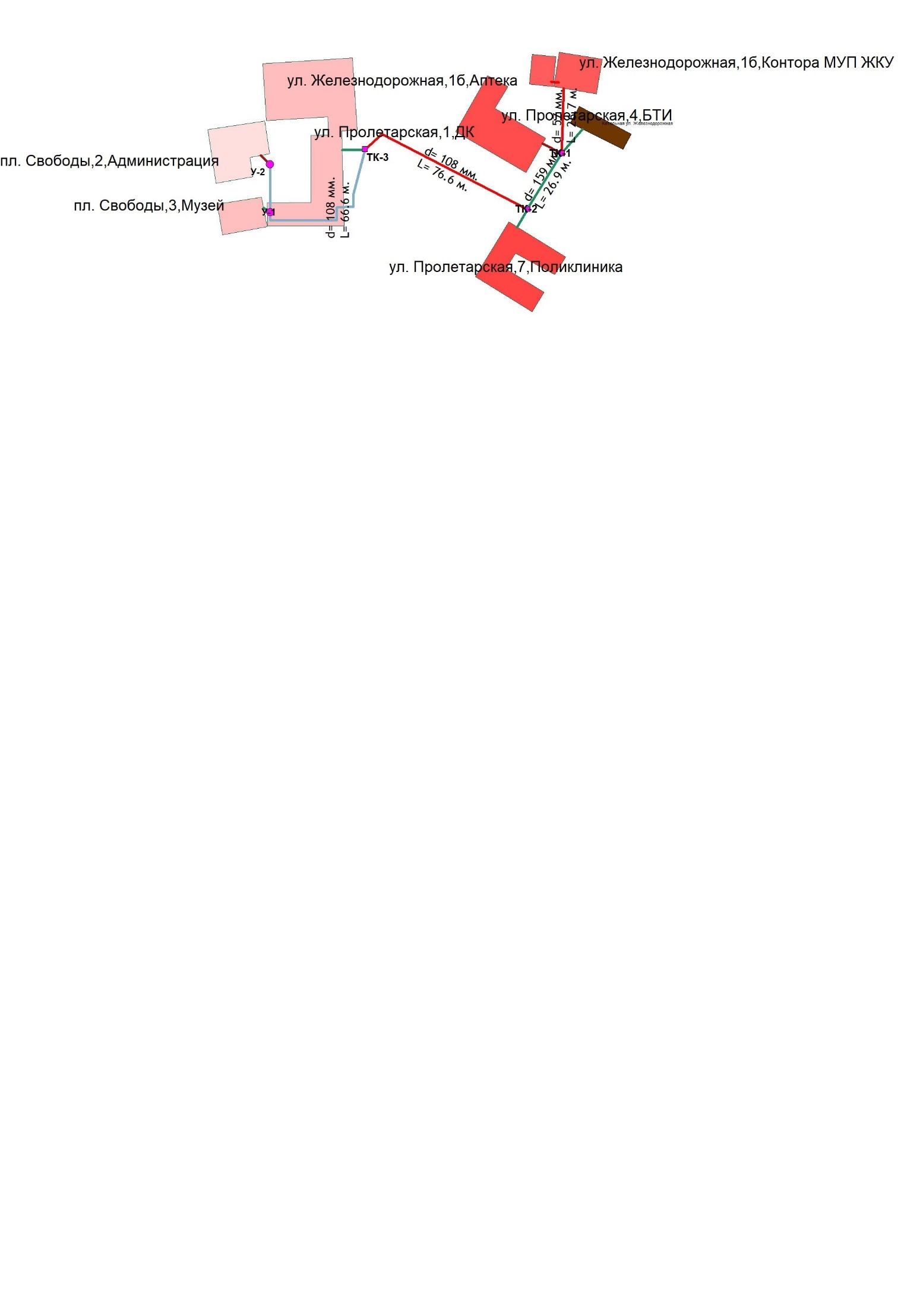 Рисунок 1.6.2.2 – Гидравлические расчеты участков тепловой сети Котельной ул. Железнодорожная, 1б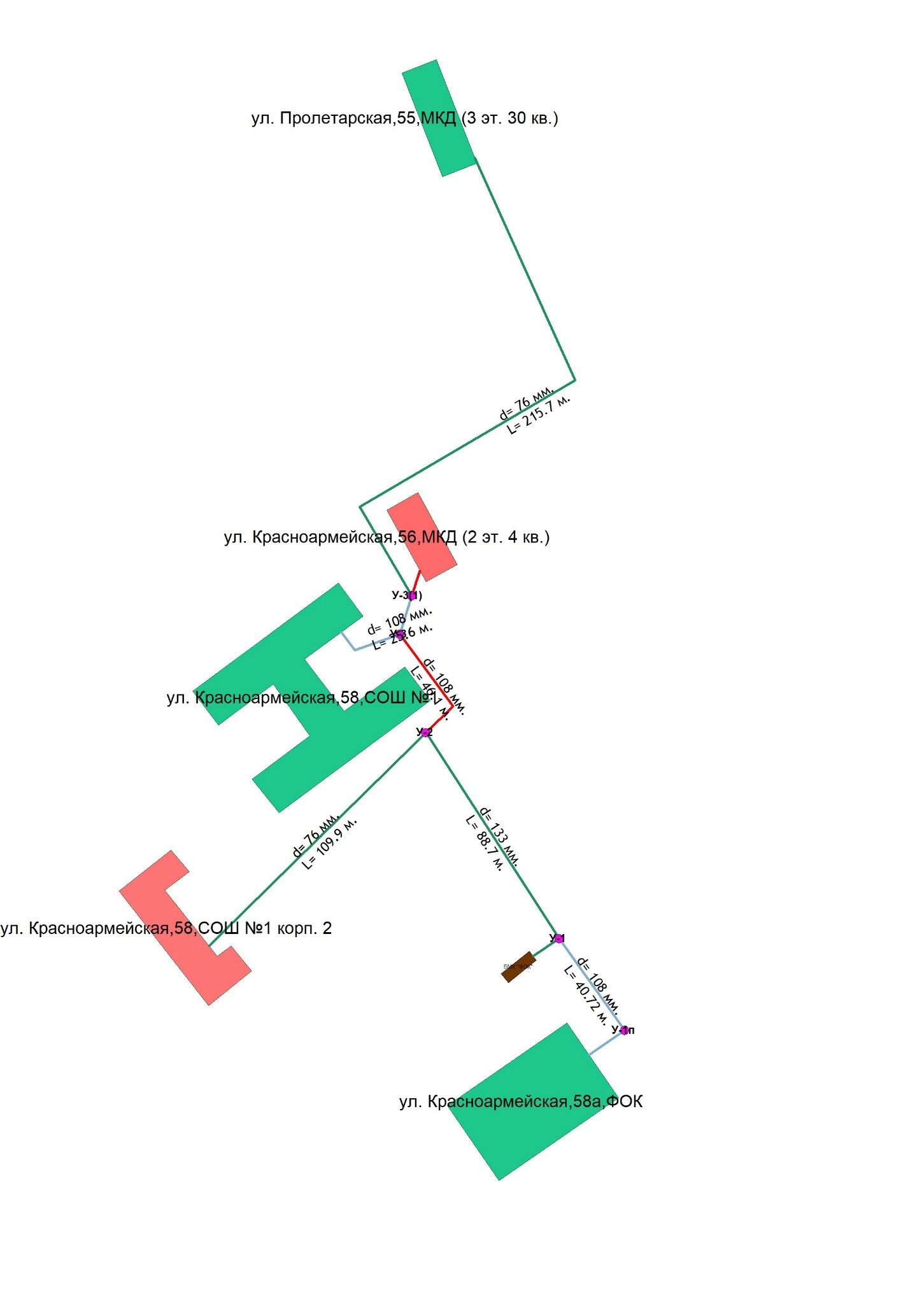 Рисунок 1.6.2.3 – Гидравлические расчеты участков тепловой сети Котельной «ФОК»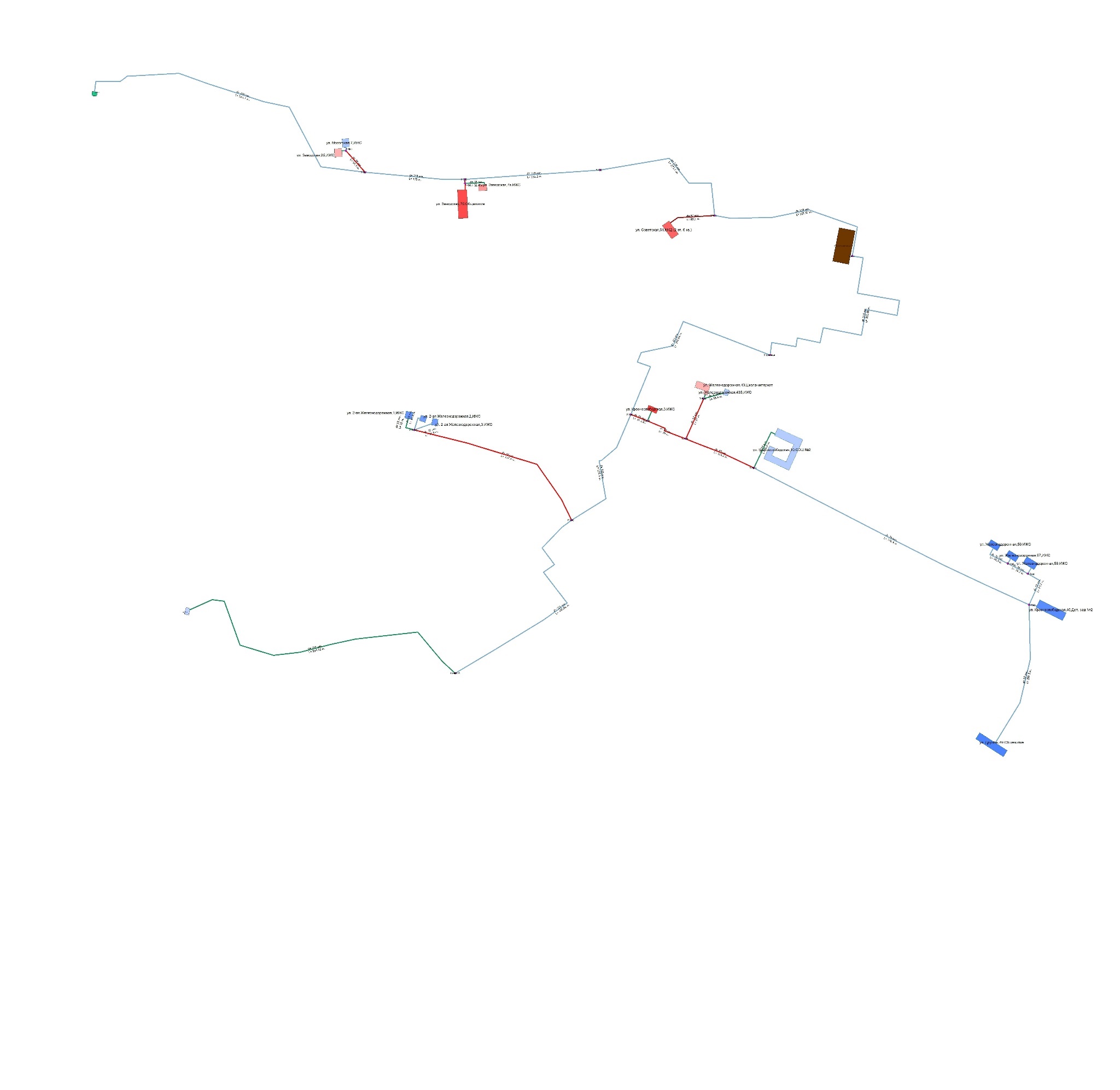 Рисунок 1.6.2.4 – Гидравлические расчеты участков тепловой сети Котельной ул. Советская, д.64 (I-контур)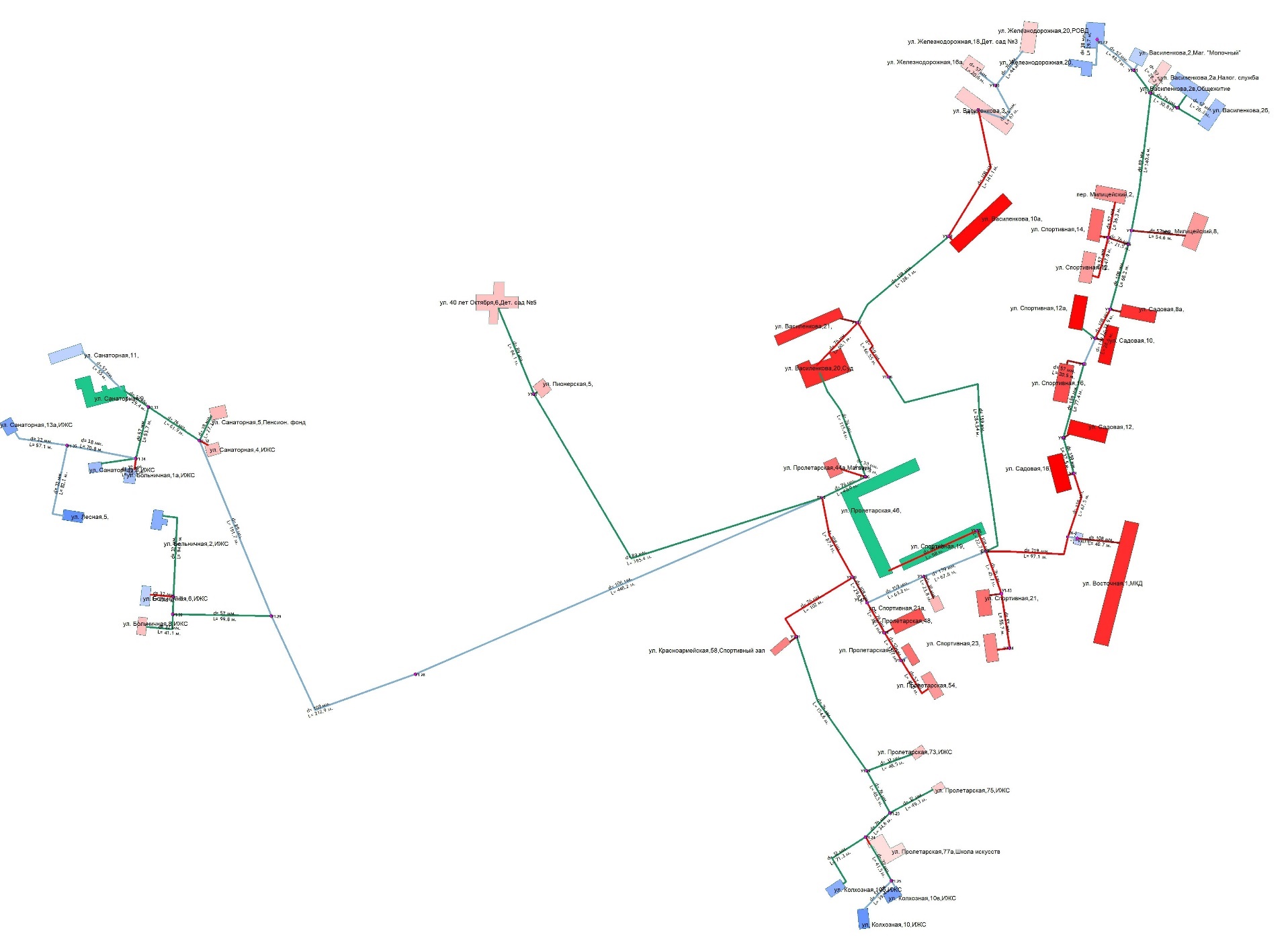 Рисунок 1.6.2.5 – Гидравлические расчеты участков тепловой сети ЦТП №1 по ул. Восточная от котельной ул. Советская, д.64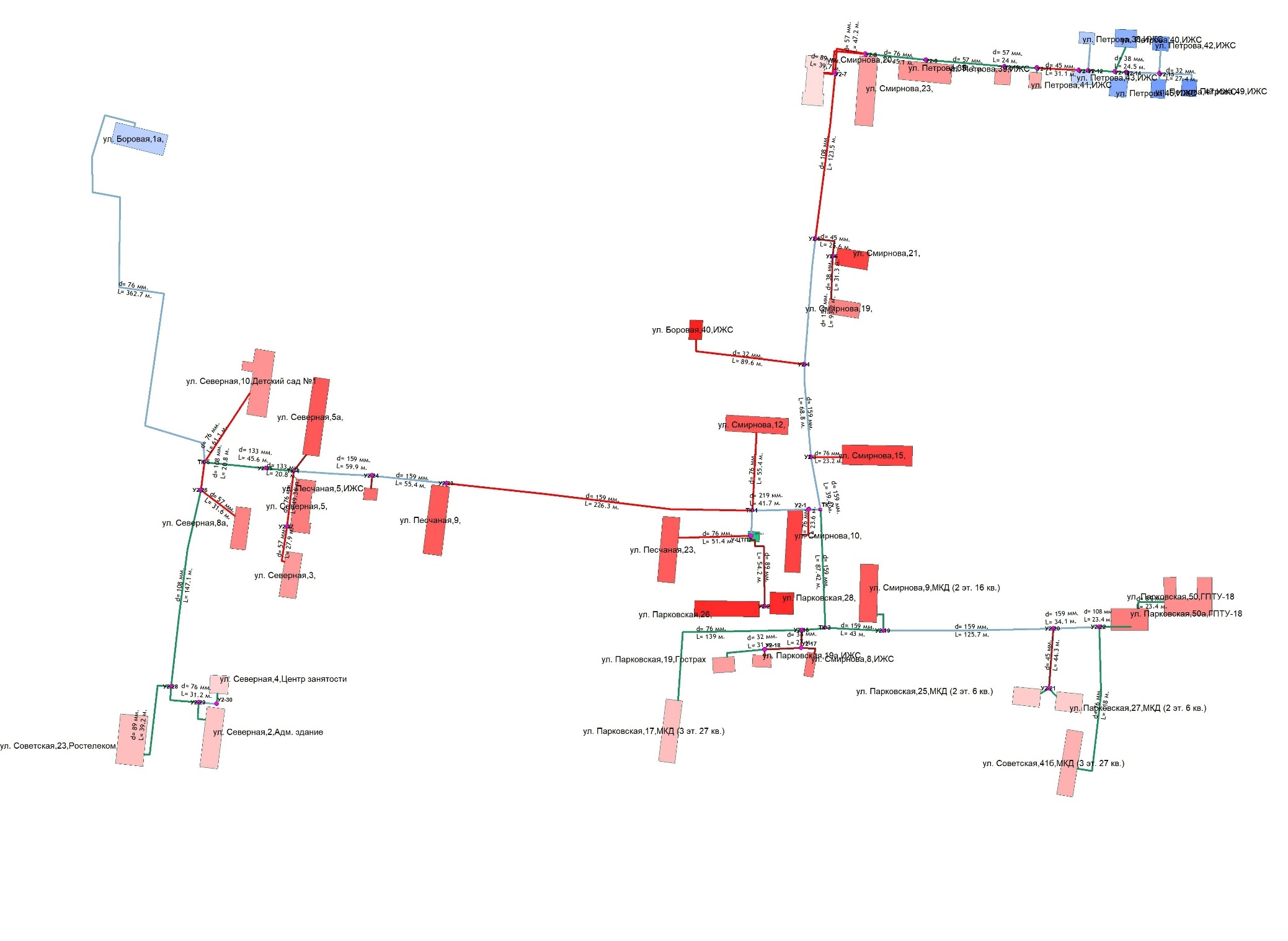 Рисунок 1.6.2.6 – Гидравлические расчеты участков тепловой сети ЦТП №2 по ул. Песчаная от котельной ул. Советская, д.64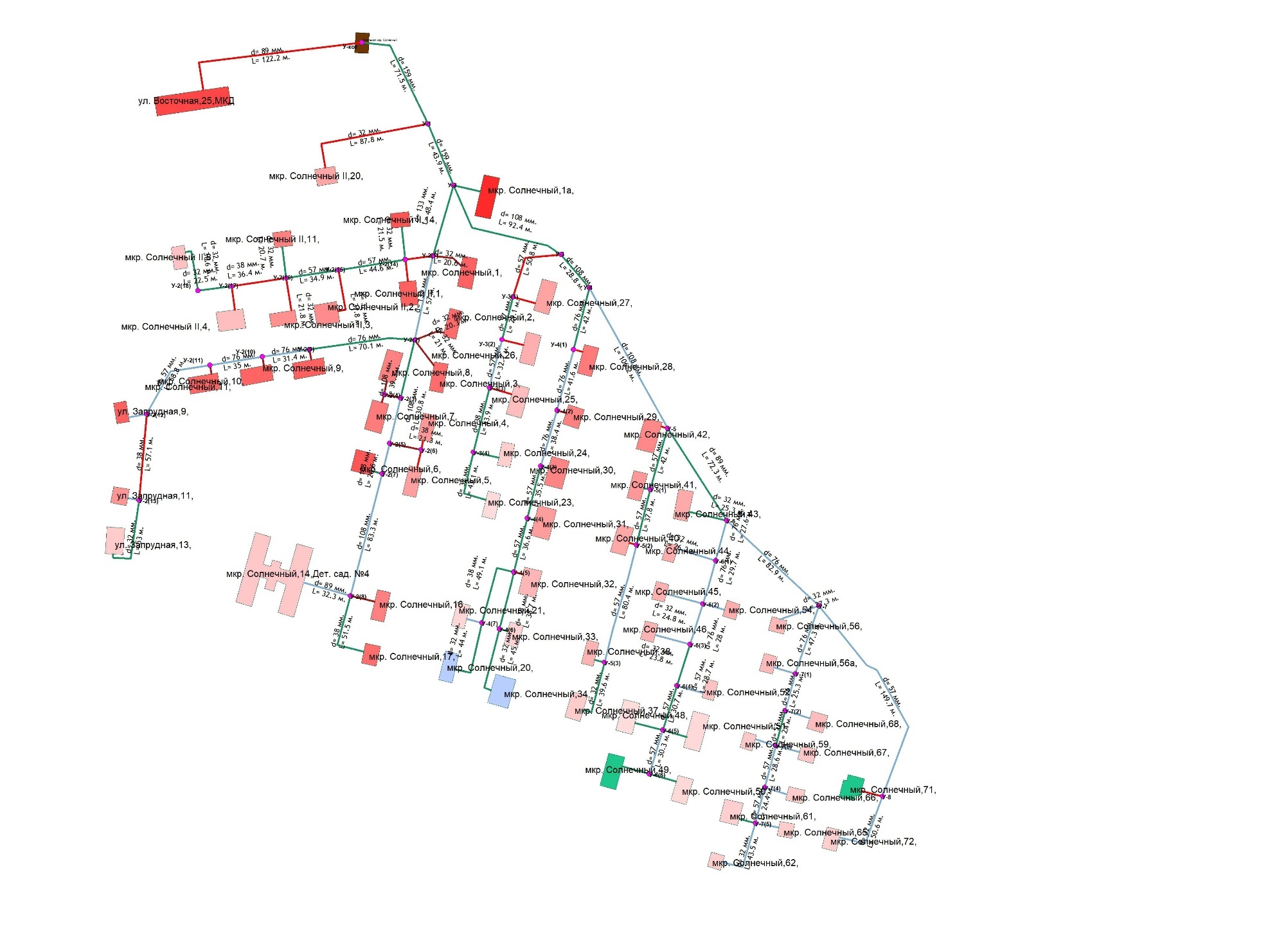 Рисунок 1.6.2.7 – Гидравлические расчеты участков тепловой сети Котельной мкр. Солнечный 1.6.3. Причины возникновения дефицитов тепловой мощности и последствия влияния дефицитов на качество теплоснабжения.Дефицит тепловой мощности в системах теплоснабжения муниципального образования «Городское поселение - поселок Максатиха» Тверской области отсутствует.1.6.4. Описание резервов тепловой мощности нетто источников тепловой энергии и возможностей расширения технологических зон действия источников тепловой энергии с резервами тепловой мощности нетто в зоны действия с дефицитом тепловой мощностиВозникновение резервов тепловой мощности нетто связано в первую очередь с падением спроса на теплоту и переходом части потребителей на индивидуальные источники теплоснабжения.Возможность расширения технологических зон действия от источников тепловой энергии приведена ниже в таблице 1.6.4.1Таблица 1.6.4.1 - Сведения по возможности расширения технологических зон действия источников тепловой энергии1.7. Балансы теплоносителя1.7.1. Описание балансов производительности водоподготовительных установок теплоносителя для тепловых сетей и максимального потребления теплоносителя в теплоиспользующих установках потребителей в перспективных зонах действия систем теплоснабжения и источников тепловой энергии, в том числе работающих на единую тепловую сетьВ качестве исходной воды для подпитки тепловых сетей муниципального образования «Городское поселение - поселок Максатиха» Тверской области используется вода из местных систем водоснабжения. В таблице 1.7.1.1 представлены объёмы подпитки для котельных в существующем режиме работы.Таблица 1.7.1.1 – Объем потребления воды системами теплоснабженияГодовой объем потребления воды на подпитку котельных и тепловых сетей составляет 7,49 тыс. куб.м.Информация о системе оборудования химводоподготовки котельных ООО УК «МТК» приведена в таблице 1.7.1.2.Таблица 1.7.1.2 – Информация о системах химводоподготовки котельных1.7.2. Структура балансов производительности водоподготовительных установок теплоносителя для тепловых сетей и максимального потребления теплоносителя в аварийных режимах систем теплоснабженияПри возникновении аварийной ситуации в системе теплоснабжения возможно организовать обеспечение подпитки тепловой сети путем использования связи между трубопроводами или за счет использования существующих баков аккумуляторов. В таблице 1.7.2.1 представлена информация об объемах воды, расходуемых теплоснабжающей организацией на подпитку тепловых сетей в штатном и аварийном режиме работы.Таблица 1.7.2.1 – Информация об аварийных объемах подпитки тепловой сети1.8. Топливные балансы источников тепловой энергии и система обеспечения топливом.1.8.1. Описание видов и количества используемого основного топлива для каждого источника тепловой энергии.Объем потребления топлива котельными пгт. Максатиха Тверской области представлен в таблице 1.8.1.1. Основным топливом котельных является дрова и щепа.Таблица 1.8.1.1 – Объем потребления топлива котельными пгт. Максатиха1.8.2. Описание видов резервного и аварийного топлива и возможности их обеспечения в соответствии с нормативными требованиями.Использование резервного вида топлива на котельных не предусмотрено.В соответствии с техническими паспортами котлов в качестве резервного вида топлива возможно использование каменного угля.Поставка дров осуществляется железнодорожным и автотранспортом.Поставщик дров определяется на конкурсной основе.1.9. Надежность теплоснабжения муниципального образования.1.9.1. Описание показателей, определяющих уровень надежности и качества при производстве и передаче тепловой энергии.Ниже приведены описания показателей, характеризующие надежность.Безотказность - свойство объекта непрерывно сохранять работоспособность в течение некоторого времени или некоторой наработки.Долговечность - свойство объекта сохранять работоспособность до наступления предельного состояния при установленной системе технического обслуживания и ремонта.Ремонтопригодность - свойство объекта, заключающееся в приспособлении к предупреждению и обнаружению причин возникновения его отказов, повреждений и устранению их последствий путем проведения технического обслуживания и ремонтов.Сохраняемость - свойство объекта непрерывно сохранять исправное или только работоспособное состояние в течение и после хранения.Устойчивоспособность - свойство объекта непрерывно сохранять устойчивость в течение некоторого времени.Режимная управляемость - свойство объекта поддерживать нормальный режим посредством управления.Живучесть - свойство объекта противостоять возмущениям, не допуская их каскадного развития с массовым нарушением питания потребителей.Безопасность - свойство объекта не допускать ситуации, опасные для людей и окружающей среды. Степень снижения надежности выражается в частоте возникновения отказов и величине снижения уровня работоспособности или уровня функционирования системы теплоснабжения. Полностью работоспособное состояние - это состояние системы, при котором выполняются все заданные функции в полном объеме. Под отказом понимается событие, заключающееся в переходе системы теплоснабжения с одного уровня работоспособности на другой, белее низкий в результате выхода из строя одного или нескольких элементов системы. Событие, заключающееся в переходе системы теплоснабжения с одного уровня работоспособности на другой, отражающийся на теплоснабжении потребителей, является аварией. Таким образом, авария также является отказом, но с более тяжелыми последствиями.Наиболее слабым звеном системы теплоснабжения являются тепловые сети. Основная причина этого - наружная коррозия подземных теплопроводов, в первую очередь подающих линий водяных тепловых сетей, на которые приходится 80 % всех повреждений.В МО «Городское поселение - поселок Максатиха» централизованное теплоснабжение потребителей тепловой энергии осуществляют локальные источники, схемы тепловых сетей радиально-тупиковые, резервирование, а также кольцевание сетей полностью отсутствует.1.9.2. Частота отключений потребителей.Крупных отказов, приводящих к перебою теплоснабжения потребителей на период более двух часов, за последние 5 лет не было.1.9.3. Поток (частота) и время восстановления теплоснабжения потребителей после отключений.Среднее время восстановления теплоснабжения потребителей после аварийных отключений не превышает 15 ч., что соответствует требованиям п.6.10 СП.124.13330.2012 «Тепловые сети».Информация о фактических показателях надежности систем теплоснабжения муниципального образования приведена в таблице 1.9.1.1.9.4. Графические материалы (карты-схемы тепловых сетей и зон ненормативной надежности и безопасности теплоснабжения).Карты-схемы тепловых сетей приведены в разделе 1.3 Обосновывающих материалов.1.9.5. Результаты анализа аварийных ситуаций при теплоснабжении, расследование причин которых осуществляется федеральным органом исполнительной власти, уполномоченным на осуществление федерального государственного энергетического надзора, в соответствии с Правилами расследования причин аварийных ситуаций при теплоснабжении, утвержденными постановлением Правительства Российской Федерации от 17 октября 2015 г. N 1114 «О расследовании причин аварийных ситуаций при теплоснабжении и о признании утратившими силу отдельных положений Правил расследования причин аварий в электроэнергетике».По информации, полученной от теплоснабжающих организаций и администрации МО «Городское поселение - поселок Максатиха», аварийных ситуаций при теплоснабжении, расследование причин которых осуществляется федеральным органом исполнительной власти, уполномоченным на осуществление федерального государственного энергетического надзора, в соответствии с Правилами расследования причин аварийных ситуаций при теплоснабжении, утвержденными постановлением Правительства  Российской  Федерации  от 17 октября  2015 г. № 1114 "О расследовании причин аварийных ситуаций при теплоснабжении и о признании утратившими силу отдельных положений Правил расследования причин аварий в электроэнергетике" в системе теплоснабжения МО «Городское поселение - поселок Максатиха» не было.1.9.6. Результаты анализа времени восстановления теплоснабжения потребителей, отключенных в результате аварийных ситуаций при теплоснабжении.По данным полученным от ресурсоснабжающей организации серьезных отказов тепловых сетей в 2020 году не возникали.Таблица 1.9.1 – Показатели надежности систем теплоснабжения муниципального образования по итогам 2020 года1.10. Технико-экономические показатели теплоснабжающих и теплосетевых организаций муниципального образования.Сведения по размещению документации о деятельности теплоснабжающих организаций, представлены в таблице 1.10.1.Таблица 1.10.1 – Сведения по размещению документации о деятельности теплоснабжающих организаций за 2020 г.Технико-экономические показатели работы источников тепловой энергии Пгт. Максатиха Тверской области представлены в таблице ниже.Таблица 1.10.2 – Технико-экономические показатели котельных Пгт. Максатиха (по итогам 2020 г.)1.11. Цены (тарифы) в сфере теплоснабжения муниципального образования.1.11.1. Динамика утвержденных тарифов теплоснабжающих организаций Пгт. Максатиха.Утвержденные тарифы на 2021 г. для потребителей пгт. Максатиха представлены в таблице 1.11.1.1. Тарифы на тепловую энергию для пгт. Максатиха устанавливает Главное Управление «Региональная Энергетическая Комиссия» Тверской области.По состоянию базового периода актуализации схемы теплоснабжения (2021 г.), в отношении теплоснабжающих организаций установлены следующие тарифы:для ООО Управляющая компания «МТК на основании Приказа Главного Управления «Региональная Энергетическая Комиссия» Тверской области от 15.12.2020 №344-нп.Таблица 1.11.1.1 - Тарифы на тепловую энергию, поставляемую потребителям по системам теплоснабжения пгт. Максатиха1.11.2. Структура цен (тарифов) теплоснабжающих организаций, установленных на момент разработки схемы теплоснабжения.Долгосрочные параметры регулирования, устанавливаемые на долгосрочный период регулирования для формирования тарифов с использованием метода индексации установленных тарифов, ООО УК «МТК» представлены в таблице ниже.Таблица 1.11.2.1 – Долгосрочные параметры регулирования1.11.3. Плата за подключение к системе теплоснабжения и поступлений денежных средств от осуществления указанной деятельности.Плата за подключение к системе теплоснабжения - плата, которую вносят лица, осуществляющие строительство здания, строения, сооружения, подключаемых к системе теплоснабжения, а также плата, которую вносят лица, осуществляющие реконструкцию здания, строения, сооружения в случае, если данная реконструкция влечет за собой увеличение тепловой нагрузки реконструируемых здания, строения, сооружения.Для теплоснабжающей организации плата за подключение к системам теплоснабжения регулятором не установлена.1.11.4. Плата за услуги по поддержанию резервной тепловой мощности.Плата за услуги по поддержанию резервной тепловой мощности устанавливается в случае, если потребитель не потребляет тепловую энергию, но не осуществил отсоединение принадлежащих ему теплопотребляющих установок от тепловой сети в целях сохранения возможности возобновить потребление тепловой энергии при возникновении такой необходимости.Плата за услуги по поддержанию резервной тепловой мощности подлежит регулированию для отдельных категорий социально значимых потребителей, перечень которых определяется основами ценообразования в сфере теплоснабжения, утвержденными Правительством Российской Федерации, и устанавливается как сумма ставок за поддерживаемую мощность источника тепловой энергии и за поддерживаемую мощность тепловых сетей в объеме, необходимом для возможного обеспечения тепловой нагрузки потребителя.Для иных категорий потребителей тепловой энергии плата за услуги по поддержанию резервной тепловой мощности не регулируется и устанавливается соглашением сторон.Единая теплоснабжающая организация на территории МО «Городское поселение - поселок Максатиха» не имеет установленной Региональной энергетической комиссией Тверской области платы за услуги по поддержанию резервной тепловой мощности.1.12. Описание существующих технических и технологических проблем в системах теплоснабжения муниципального образования1.12.1. Описание существующих проблем организации качественного теплоснабжения.К существующим проблемам организации качественного теплоснабжения в централизованных системах теплоснабжения МО «Городское поселение - поселок Максатиха» относится:Износ оборудования источников теплоснабжения и тепловых сетей.Износ основного и периферийного оборудования котельных не позволяет обеспечивать требуемый температурный график. Старение тепловых сетей приводит к разрушению изоляции. Отсутствие наладки гидравлических режимов тепловых сетей.Износ сетей.Наиболее существенная проблема организации качественного теплоснабжения. Старение тепловых сетей приводит как к снижению надежности, вызванному коррозией и усталостью металла, так и к разрушению изоляции. Разрушение изоляции, в свою очередь, приводит к тепловым потерям и значительному снижению температуры теплоносителя на вводах потребителей. Отложения, образовавшиеся в тепловых сетях за время эксплуатации в результате коррозии, отложений солей жесткости и прочих причин, снижают качество сетевой воды. Повышение качества теплоснабжения может быть достигнуто путем реконструкции тепловых сетей.Гидравлические режимы тепловых сетей.Для обеспечения качественного теплоснабжения необходимо провести работы по оптимизации тепловой сети и по наладке гидравлических режимов тепловой сети.Надежность существующей системы теплоснабжения в поселениях МО «Городское поселение - поселок Максатиха» может быть повышена путем замены трубопроводов систем теплоснабжения в соответствии с планом по ремонту ветхих и аварийных сетей.Перекладка существующих тепловых сетей в соответствии с конструкторскими диаметрами гидравлического расчета позволит повысить надежность и упростит регулировку системы теплоснабжения.1.12.2. Описание существующих проблем организации надежного и безопасного теплоснабжения муниципального образования. Износ оборудования источников теплоснабжения и тепловых сетей приводит также к снижению надежности.Одним из способов повышения надежности теплоснабжения является диспетчеризация - организация круглосуточного контроля состояния тепловых сетей и работы оборудования систем теплоснабжения. При разработке проектов перекладки тепловых сетей рекомендуется применять трубопроводы с системой оперативного дистанционного контроля (ОДК). 1.12.3. Описание существующих проблем надежного и эффективного снабжения топливом действующих систем теплоснабжения.Основным видом топлива для источников теплоснабжения на территории МО «Городское поселение - поселок Максатиха» являются дрова, поставка которых осуществляется от местных поставщиков. Ритмичность и надёжность поставок топлива обеспечивается контрактами и своевременными платежами по ним.1.12.4. Анализ предписаний надзорных органов об устранении нарушений, влияющих на безопасность и надежность системы теплоснабжения.По данным, полученным от теплоснабжающих организаций предписаний надзорных органов об устранении нарушений, влияющих на безопасность и надежность системы теплоснабжения нет.Глава 2. Существующее и перспективное потребление тепловой энергии на цели теплоснабжения.2.1. Данные базового уровня потребления тепла на цели теплоснабжения.Для оценки перспективных объемов был проанализирован сложившийся уровень потребления тепловой энергии в муниципальном образовании «Городское поселение - поселок Максатиха» (часть 5 главы 1 Обосновывающих материалов). Фактически сложившийся за 2020 год уровень реализации тепловой энергии на цели теплоснабжения по муниципальному образованию, в части систем централизованного отопления составляет 24 407 Гкал.2.2. Прогнозы приростов площади строительных фондов по расчетным элементам территориального деления и по зонам действия источников тепловой энергии с разделением объектов строительства на многоквартирные дома, индивидуальные жилые дома, общественные здания, производственные здания промышленных предприятий, на каждом этапе.В соответствии с Генеральным планом муниципального образования общая площадь жилищного фонда поселка – 234,3 тыс.м2. Жилищная обеспеченность в поселке – 31 м2/чел.Жилищный фонд поселка представлен как индивидуальными жилыми домами, так и 3-5 этажными многоквартирными домами:Площадь многоквартирных домов составляет 154,7 тыс.м2.Объем нового жилищного строительства за последние 5 лет незначительный, представлен исключительно индивидуальными жилыми домами – таблица 2.2.1.Таблица 2.2.1 - Объем нового жилищного строительства, м2По уровню благоустройства обеспечено централизованным отоплением – 30,5%.Согласно региональной программе «Адресная программа Тверской области по переселению граждан из аварийного жилищного фонда на 2019 - 2025 годы» в перечень многоквартирных домов, признанных аварийными до 1 января 2017 года в установленном порядке аварийными и подлежащими сносу или реконструкции, входит 12 домов в пгт. Максатиха общей площадью 2,6 тыс.м2, где проживает 161 человек.Таблица 2.2.2 - Перечень многоквартирных домов, признанных аварийными до 1 января 2017 года в установленном порядке аварийными и подлежащими сносу или реконструкцииДля развития индивидуального жилого строительства на юге поселка по ул. Молодежная выделены участки (в среднем по 10 соток), в том числе для предоставления многодетным семьям.В условиях регулярного затопления северо-западной части во время весеннего половодья важно выделение территорий под жилую застройку на незатапливаемых участках, куда возможно переселение населения с проблемных участков. В поселке уже несколько лет идет освоение территорий под индивидуальную застройку на юге поселка, где остается незастроенным порядка 70% размежеванных участков.   Для расселения ветхого многоквартирного жилья также предусматривается строительство новых 2-4 этажных домов.Проектная жилищная обеспеченность населения составит более 40 м2/человека.Таблица 2.2.3 - Динамика общей площади жилищного фондаТаблица 2.2.4 – Динамика изменения площади строительных фондов на территории муниципального образования согласно положениям Генерального плана2.3. Прогнозы перспективных удельных расходов тепловой энергии на отопление, вентиляцию и горячее водоснабжение, согласованных с требованиями к энергетической эффективности объектов теплопотребления, устанавливаемых в соответствии с законодательством Российской Федерации.На период действия Схемы теплоснабжения муниципального образования «Городское поселение - поселок Максатиха» показатели удельного расхода тепловой энергии на отопление для многоквартирных домов без установленных общедомовых приборов учета остается без изменений и представлены в таблице 1.5.4.1 Обосновывающих материалов к Схеме теплоснабжения.2.4. Прогнозы приростов объемов потребления тепловой энергии (мощности) и теплоносителя с разделением по видам теплопотребления в каждом расчетном элементе территориального деления и в зоне действия каждого из существующих или предлагаемых для строительства источников тепловой энергии на каждом этапе.Технологические присоединение к системам централизованного теплоснабжения на территории муниципального образования «Городское поселение - поселок Максатиха» на 2022 год не ожидается. Отопление и горячее водоснабжение существующей и перспективной индивидуальной жилой застройки необходимо осуществить от индивидуальных газовых теплогенераторов (котлов) и проточных водонагревателей.Прогноз объемов потребления тепловой энергии потребителями централизованного теплоснабжения муниципального образования «Городское поселение - поселок Максатиха» на 2021-2032 годы представлено в разделе 2.5 Обосновывающих материалов.2.5. Прогнозы приростов объемов потребления тепловой энергии (мощности) и теплоносителя с разделением по видам теплопотребления в расчетных элементах территориального деления и в зонах действия индивидуального теплоснабжения на каждом этапе.В таблице 2.5.1 представлена информация об объемах потребления тепловой энергии различными группами потребителей, подключенных к централизованным системам теплоснабжения муниципального образования «Городское поселение - поселок Максатиха».По результатам расчетов в краткосрочной перспективе прироста потребления тепловой энергии не ожидается в связи с отсутствием выданных технических условий на технологическое присоединение новых объектов капитального строительства.Таблица 2.5.1 – Баланс тепловой энергии муниципального образования «Городское поселение - поселок Максатиха»  2.6.	Прогнозы приростов объемов потребления тепловой энергии (мощности) и теплоносителя объектами, расположенными в производственных зонах, при условии возможных изменений производственных зон и их перепрофилирования и приростов объемов потребления тепловой энергии (мощности) производственными объектами с разделением по видам теплопотребления и по видам теплоносителя (горячая вода и пар) в зоне действия каждого из существующих или предлагаемых для строительства источников тепловой энергии.Для обеспечения теплоснабжением объектов промышленных зон Схемой теплоснабжения предлагается размещение локальных (для одного предприятия) или кустовых (для группы смежных по территории) блочно-модульных котельных на газовом топливе.После газификации территории муниципального образования и строительства блочно-модульных котельных, предусмотренных разделом 7 Обосновывающих материалов Схемы теплоснабжения, зона действия котельной ул. Советская, д.64 будет осуществляться только в границах территории деревообратывающего комбината.Глава 3. Электронная модель системы теплоснабжения поселения, городского округаЭлектронная модель систем теплоснабжения муниципального образования «Городское поселение - поселок Максатиха» разработана на базе Графико-информационного расчетного комплекса «ТеплоЭксперт». Информация по объектам систем теплоснабжения, гидравлическому расчету тепловых сетей, сравнительным пьезометрическим графикам для разработки и анализа сценариев перспективного развития тепловых сетей представлена в электронной модели на базе Графико-информационного расчетного комплекса «ТеплоЭксперт», а также в разделе 1.3 Обосновывающих материалов.3.1. Графическое представление объектов системы теплоснабжения с привязкой к топографической основе поселения, городского округа, города федерального значения и с полным топологическим описанием связности объектовОтображение объектов системы теплоснабжения котельных муниципального образования «Городское поселение - поселок Максатиха» на топографической основе поселения представлено на рисунках 1.3.1.1 – 1.3.1.8.Общий вид электронной модели систем теплоснабжения муниципального образования «Городское поселение - поселок Максатиха» представлено на рисунке 3.1.1.3.2 Паспортизация объектов системы теплоснабженияПараллельно графическому представлению проводился этап информационного описания объектов системы теплоснабжения:- источники тепловой энергии;- потребители;- участки тепловых сетей;- арматура, разветвления, изменения диаметра, перемычки.Основой семантических данных об объектах системы теплоснабжения были данные, предоставленные теплоснабжающими организациями муниципального образования.Паспортизация объектов системы централизованного теплоснабжения муниципального образования «Городское поселение - поселок Максатиха», дополнительно представлена в разделах 1.2, 1.3 и 1.5 Обосновывающих материалов Схемы теплоснабжения.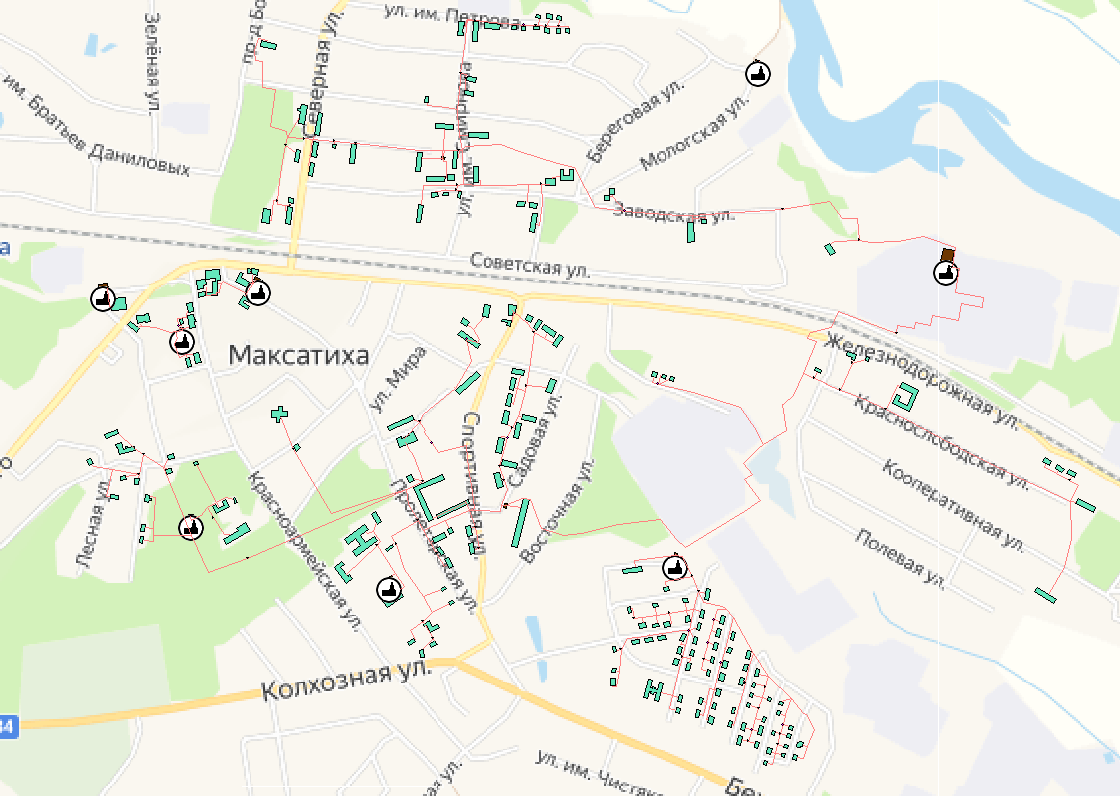 Рисунок 3.1.1 – Общий вид электронной модели систем теплоснабжения муниципального образования «Городское поселение - поселок Максатиха» 3.3 Паспортизация и описание расчетных единиц территориального деления, включая административноеГраницы поселения установлены согласно Закону Тверской области от 28.02.2005 №36-ЗО «Об установлении границ муниципальных образований, входящих в состав территории муниципального образования Тверской области «Максатихинский район», и наделении их статусом городского, сельского поселения».В качестве расчетных элементов территориального деления, используемых в качестве территориальной единицы представления информации, принята сетка кадастрового деления территории МО «Городское поселение - поселок Максатиха».Укрупненный фрагмент сетки кадастрового деления «Городское поселение - поселок Максатиха» представлен на рисунке 3.3.1.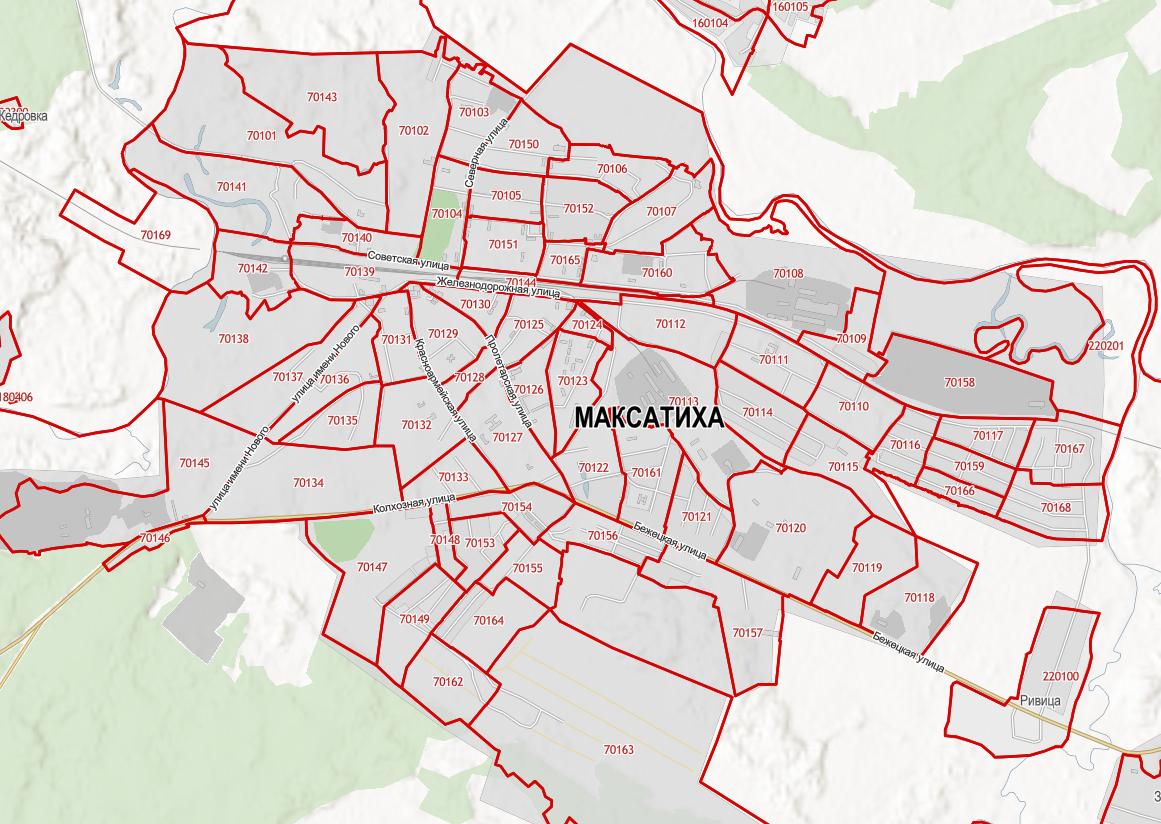 Рисунок 3.3.1 – Сетка кадастрового деления пгт. Максатиха МО «Городское поселение - поселок Максатиха»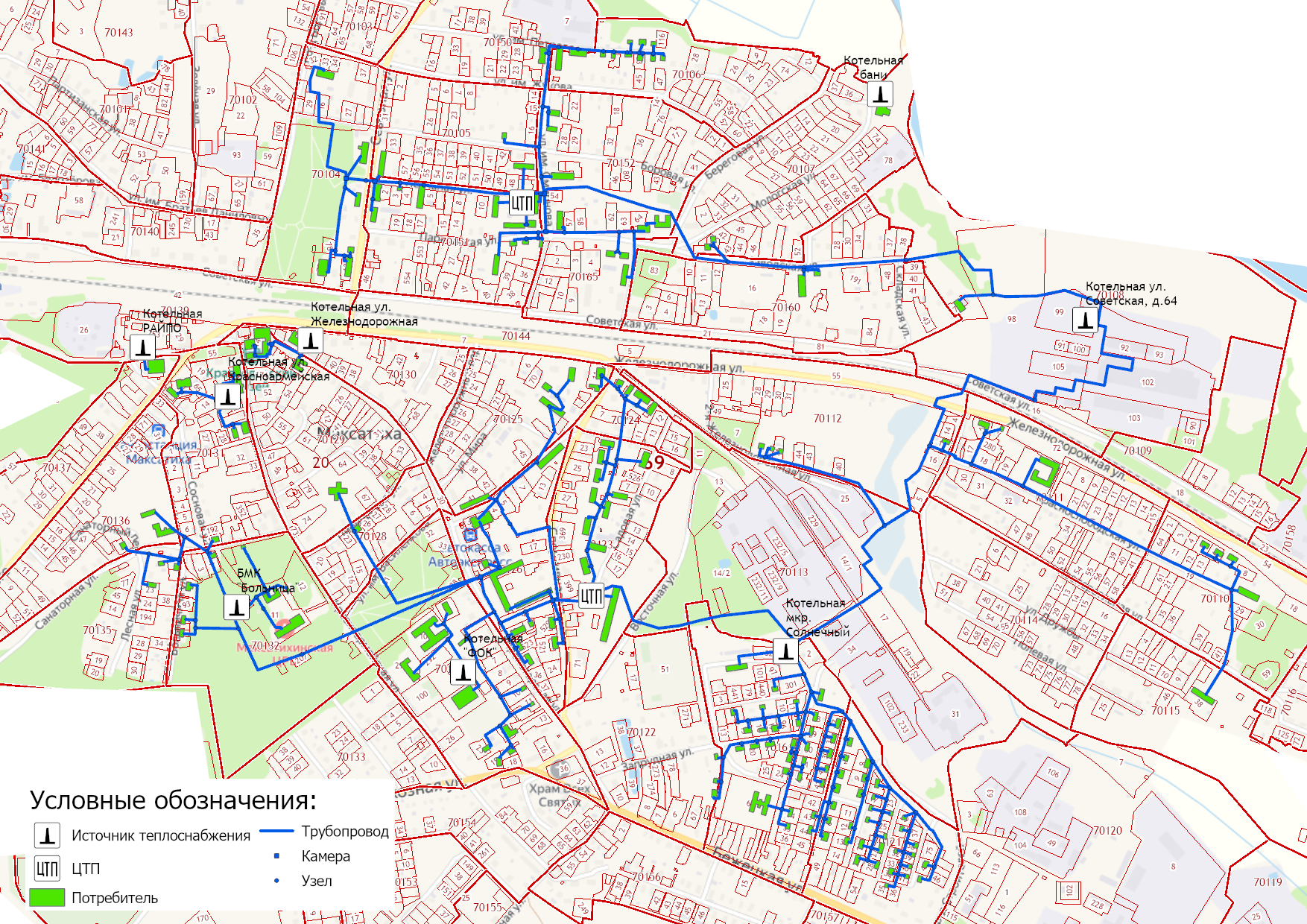 Рисунок 3.3.2 – Участки тепловых сетей, привязанные к сетке кадастрового деления МО «Городское поселение - поселок Максатиха» 3.4 Гидравлический расчет тепловых сетей любой степени закольцованности, в том числе гидравлический расчет при совместной работе нескольких источников тепловой энергии на единую тепловую сетьЗадачей гидравлического расчёта трубопроводов является определение фактических гидравлических сопротивлений основных магистралей и суммы сопротивлений по участкам, начиная от теплового ввода и до каждого потребителя.Гидравлические расчеты тепловых сетей производятся непосредственно в программном комплексе ГИРК «ТеплоЭксперт». По итогам разработки электронной модели системы теплоснабжения предполагается проведение наладочных и поверочных расчетов тепловой сети.Целью наладочного расчета является обеспечение потребителей расчетным количеством воды и тепловой энергии. В результате расчета осуществляется подбор элеваторов и их сопел, производится расчет смесительных и дросселирующих устройств, определяется количество и место установки дроссельных шайб.Целью поверочного расчета является определение фактических расходов теплоносителя на участках тепловой сети и у потребителей, а также количестве тепловой энергии, получаемой потребителем при заданной температуре воды в подающем трубопроводе и располагаемом напоре на источнике.Созданная математическая имитационная модель системы теплоснабжения, служащая для решения поверочной задачи, позволяет анализировать гидравлический и тепловой режим работы системы, а также прогнозировать изменение температуры внутреннего воздуха у потребителей. Расчеты могут проводиться при различных исходных данных, в том числе аварийных ситуациях, например отключении отдельных участков тепловой сети, передачи воды и тепловой энергии от одного источника к другому по одному из трубопроводов и т.д.Информация о результатах проведенных гидравлических расчетах с учетом реализации проектов по переключению тепловых нагрузок на новые источники теплоснабжения представлена в таблице 3.4.1.Таблица 3.4.1 – Результаты гидравлического расчета участков тепловых сетей при реализации планов перспективного развития систем теплоснабжения3.5	Моделирование всех видов переключений, осуществляемых в тепловых сетях, в том числе переключений тепловых нагрузок между источниками тепловой энергииМоделирование всех видов переключений, осуществляемых в тепловых сетях, производится непосредственно в программном комплексе графико-информационного расчетного комплекса «ТеплоЭксперт» с целью оптимизации протяженности участков тепловых сетей и обеспечения потребителей тепловой энергией требуемого объема.3.6	Расчет балансов тепловой энергии по источникам тепловой энергии и по территориальному признакуВ главе 2 Обосновывающих материалов Схемы теплоснабжения представлены результаты расчета баланса тепловой энергии потребителей по системам централизованного теплоснабжения муниципального образования «Городское поселение - поселок Максатиха».3.7	Расчет потерь тепловой энергии через изоляцию и с утечками теплоносителяПакет инженерных расчетов ТеплоЭксперт – «Расчет тепловых потерь» способен осуществлять расчет потерь тепловой энергии через изоляцию и с утечками теплоносителя. Просмотреть результаты расчета можно как суммарно по всей тепловой сети, так и по каждому отдельно взятому источнику тепловой энергии и каждому центральному тепловому пункту (ЦТП). Расчет может быть выполнен с учетом поправочных коэффициентов на нормы тепловых потерь.Расчет потерь тепловой энергии произведен в программном комплексе графико-информационного расчетного комплекса «ТеплоЭксперт» и представлен в таблице 3.7.1.3.8	Расчет показателей надежности теплоснабженияРасчет показателей надежности произведен в программном комплексе графико-информационного расчетного комплекса «ТеплоЭксперт» и представлен в Главе 11 Обосновывающих материалов Схемы.Цель расчета - количественная оценка надежности теплоснабжения потребителей систем централизованного теплоснабжения и обоснование необходимых мероприятий по достижению требуемой надежности.Расчет позволяет:Рассчитывать надежность и готовность системы теплоснабжения к отопительному сезону.Разрабатывать мероприятия, повышающие надежность работы системы теплоснабжения.3.9 Групповые изменения характеристик объектов (участков тепловых сетей, потребителей) по заданным критериям с целью моделирования различных перспективных вариантов схем теплоснабженияГИРК «ТеплоЭксперт» позволяет осуществлять групповые изменения характеристик объектов (участков тепловых сетей, потребителей) по заданным критериям с целью моделирования различных перспективных вариантов схем теплоснабжения.При актуализации схемы теплоснабжения в электронную модель были внесены все изменения, сделанные в период актуализации, включая перечень потребителей тепловой энергии, подключенных к существующим тепловым сетям.3.10 Сравнительные пьезометрические графики для разработки и анализа сценариев перспективного развития тепловых сетейСравнительные пьезометрические графики от источников теплоснабжения до наиболее отдаленных потребителей, подключенных к котельной представлены в разделе 1.3.7 Обосновывающих материалов Схемы.В качестве исходных данных были получены измерения в контрольных точках по основным магистралям системы теплоснабжения в соответствии с существующим режимом в отопительный период. Контрольными точками выступают тепловые камеры или узлы, на которых в постоянном режиме ведётся запись параметров сетевой воды – давление в подающем и обратном трубопроводах.Таблица 3.7.1 – Потери тепловой энергии через изоляцию и с утечками теплоносителя при реализации планов перспективного развития систем теплоснабжения  Глава 4. Существующие и перспективные балансы тепловой мощности источников тепловой энергии и тепловой нагрузки потребителей.4.1. Балансы существующей на базовый период схемы теплоснабжения (актуализации схемы теплоснабжения) тепловой мощности и перспективной тепловой нагрузки в каждой из зон действия источников тепловой энергии с определением резервов (дефицитов) существующей располагаемой тепловой мощности источников тепловой энергии, устанавливаемых на основании величины расчетной тепловой нагрузки.Расходная часть баланса тепловой мощности по каждому источнику в зоне его действия складывается из максимума тепловой нагрузки, присоединенной к тепловым сетям источника, потерь в тепловых сетях при максимуме тепловой нагрузки и расчетного резерва тепловой мощности.В таблице 4.1.1, представлен баланс тепловой мощности источников теплоснабжения к концу планируемого периода, обеспечивающих теплоснабжение и тепловой нагрузки на территории муниципального образования «Городское поселение - поселок Максатиха» Тверской области с учетом реализации проектов, предусмотренных Схемой теплоснабжения.Таблица 4.1.1 – Баланс тепловой мощности источников теплоснабжения муниципального образования «Городское поселение - поселок Максатиха»  4.2. Гидравлический расчет передачи теплоносителя для каждого магистрального вывода с целью определения возможности (невозможности) обеспечения тепловой энергией существующих и перспективных потребителей, присоединенных к тепловой сети от каждого источника тепловой энергии.Для определения достаточности пропускной способности тепловых сетей от перспективных котельных города Максатиха при переподключении потребителей были выполнены конструкторские расчеты систем теплоснабжения котельных на базе электронной расчетной модели.Расчёт производился с учётом температурного графика работы источников теплоснабжения (95-70°С).Результаты конструкторского расчета передачи теплоносителя для тепловых сетей от перспективных блочно-модульных котельных, приведены в таблице 4.2.1.Таблица 4.2.1 – Результаты конструкторского расчета участков тепловых сетей 4.3. Выводы о резервах (дефицитах) существующей системы теплоснабжения при обеспечении перспективной тепловой нагрузки потребителей.Существующая система теплоснабжения МО «Городское поселение - поселок Максатиха» обладает резервом установленной мощности источников и пропускной способности тепловых сетей для подключения перспективной нагрузки потребителей, при этом исходя из требований надёжности, снижения издержек при производстве и передаче тепловой энергии потребителям, предусмотрены мероприятия по переключению тепловых нагрузок на новые источники теплоснабжения. По итогам реализации всего комплекса мероприятий потенциал по подключению перспективных потребителей тепловой энергии значительно повысится.Резервы и дефициты тепловой мощности источников теплоснабжения к окончанию планируемого периода (2032 год) представлен в таблице 4.3.1.Таблица 4.3.1 – Информация о резервах (дефицитах) существующих систем теплоснабженияГлава 5. Мастер-план развития систем теплоснабжения муниципального образования5.1. Описание вариантов перспективного развития систем теплоснабжения муниципального образования (в случае их изменения относительно ранее принятого варианта развития систем теплоснабжения).Варианты развития «Мастер-плана» формируют базу для разработки предпроектных предложений по новому строительству и реконструкции тепловых сетей для выбранного варианта состава энергетических источников, обеспечивающих перспективные балансы спроса на тепловую мощность потребителями тепловой энергии (покрытие спроса тепловой мощности и энергии).Следует подчеркнуть, что мероприятия «Мастер-плана» не могут являться технико-экономическим обоснованием (ТЭО или предварительным ТЭО) для проектирования и строительства тепловых источников и тепловых сетей. Только после разработки проектных предложений для мероприятий «Мастер-плана» выполняется или уточняется оценка финансовых потребностей, необходимых для реализации мероприятий, заложенных в мероприятия «Мастер-плана», проводится оценка эффективности финансовых затрат, их инвестиционной привлекательности инвесторами и/или будущими собственниками объектов.Мастер-планом схемы теплоснабжения МО «Городское поселение - поселок Максатиха» сформированы два основных варианта:Вариант №1 предполагает сохранение существующей системы теплоснабжения от котельной ул. Советская, д.64 с переводом её на сжигание природного газа. Развитие тепловых сетей выполняется только для подключения новых абонентов. Замена изношенных участков тепловых сетей осуществляется в объеме, предусмотренном производственной программой теплоснабжающей организации.Вариант №2 предполагает перевод тепловой нагрузки по населению и социальным объектам с производственно-отопительной котельной ул. Советская д.64 на строящиеся блочно-модульные котельные. По завершению работ осуществляется уход теплоснабжающей организации от эксплуатации котельной ул. Советская, д.64. Сценарием предусматривается, что выработка тепловой энергии на промышленном предприятии будет осуществляться с помощью собственных источников тепловой энергии.5.2. Технико-экономическое сравнение вариантов перспективного развития систем теплоснабжения Технико-экономические сравнение сценариев перспективного развития систем теплоснабжения муниципального образования приведено в таблице 5.2.1.Основными технико-экономическими показателями являются:- коэффициент использования установленной тепловой мощности источников централизованного теплоснабжения;- размер потерь тепловой энергии при её передаче по тепловым сетям;- удельный расход топлива на выработку тепловой энергии;- прочие затраты на эксплуатации объектов теплоснабжения (арендная плата, расходы на оплату труда производственного персонала).Таблица 5.2.1 – Технико-экономические сравнение сценариев перспективного развития систем теплоснабженияВ таблице 5.2.2 представлено описание преимуществ и недостатков каждого из вариантов развития мастер-плана.Таблица 5.2.2 – Техническое сравнение вариантов перспективного развития систем теплоснабжения5.3 Обоснование выбора приоритетного варианта перспективного развития систем теплоснабжения муниципального образования на основе анализа ценовых (тарифных) последствий для потребителейВ таблице 5.3.1 представлена информация по экономическому эффекту от реализации мероприятий согласно Варианту №2.Таблица 5.3.1 – Оценка экономического эффекта от реализации мероприятий по источникам теплоснабженияПриоритетным вариантом развития систем теплоснабжения муниципального образования «Городское поселение - поселок Максатиха» устанавливается Вариант №2. Перевод тепловой нагрузки по населению и социальным объектам с производственно-отопительной котельной ул. Советская, д.64 на строящиеся блочно-модульные котельные.  Глава 6. Существующие и перспективные балансы производительности водоподготовительных установок и максимального потребления теплоносителя теплопотребляющими установками потребителей, в том числе в аварийных режимах6.1. Расчетная величина нормативных потерь теплоносителя в тепловых сетях в зонах действия источников тепловой энергии.Расчетные (нормируемые) потери сетевой воды в системе теплоснабжения включают расчетные технологические потери (затраты) сетевой воды и потери сетевой воды с нормативной утечкой из тепловой сети и систем теплопотребления. Среднегодовая нормативная утечка теплоносителя (м3/ч) из водяных тепловых сетей должна быть не более 0,25 % среднегодового объема воды в тепловой сети и присоединенных системах теплоснабжения независимо от схемы присоединения. Централизованная система теплоснабжения – закрытого типа. Расчетная величина нормативных потерь теплоносителя в тепловых сетях в зонах действия источников тепловой энергии муниципального образования «Городское поселение - поселок Максатиха» приведена в таблице 3.7.1 Обосновывающих материалов Схемы теплоснабжения.6.2. Максимальный и среднечасовой расход теплоносителя (расход сетевой воды) на горячее водоснабжение потребителей с использованием открытой системы теплоснабжения в зоне действия каждого источника тепловой энергии, рассчитываемый с учетом прогнозных сроков перевода потребителей, подключенных к открытой системе теплоснабжения (горячего водоснабжения), на закрытую систему горячего водоснабжения.Открытые системы теплоснабжения на территории муниципального образования «Городское поселение - поселок Максатиха» отсутствуют. Источники тепловой энергии муниципального образования «Городское поселение - поселок Максатиха» функционируют по закрытой системе теплоснабжения. Перевод потребителей, подключенных к открытой системе теплоснабжения (горячего водоснабжения), на закрытую систему горячего водоснабжения, до конца расчетного периода не требуется.6.3. Сведения о наличии баков-аккумуляторов.В таблице 6.3.1 представлен перечень имеющихся баков и прочих ёмкостей, используемых на котельных муниципального образования «Городское поселение - поселок Максатиха» для обеспечения бесперебойности подачи воды на источниках теплоснабжения.Таблица 6.3.1 – Сведения о наличии баков-аккумуляторов и прочих ёмкостей6.4. Нормативный и фактический (для эксплуатационного и аварийного режимов) часовой расход подпиточной воды в зоне действия источников тепловой энергии.В соответствии с п. 6.16 СП 124.13330.2012 «Тепловые сети» для открытых и закрытых систем теплоснабжения должна предусматриваться дополнительно аварийная подпитка водой, расход которой принимается в количестве 2 % среднегодового объема воды в тепловой сети и присоединенных системах теплоснабжения независимо от схемы присоединения. Информация о часовом расходе подпиточной воды по зонам действия источников тепловой энергии приведена в таблице 6.4.1.Таблица 6.4.1 – Перспективный расход воды на компенсацию потерь и затрат теплоносителя при передаче тепловой энергии 6.5	Существующий и перспективный баланс производительности водоподготовительных установок и потерь теплоносителя с учетом развития системы теплоснабжения.Балансы производительности водоподготовительных установок теплоносителя для тепловых сетей сформированы по результатам сведения балансов тепловых нагрузок и тепловых мощностей источников систем теплоснабжения, после чего формируются балансы тепловой мощности источника тепловой энергии и присоединенной тепловой нагрузки в каждой зоне действия источника тепловой энергии по каждому из магистральных выводов (если таких выводов несколько) тепловой мощности источника тепловой энергии и определяются расходы сетевой воды, объем сетей и теплопроводов и потери в сетях по нормативам потерь. При одиночных выводах распределение тепловой мощности не требуется. Значения потерь теплоносителя в магистралях каждого источника принимаются с повышающим коэффициентом (1,05-1,1 в зависимости от химического состава исходной воды, используемой для подпитки теплосети, и технологической схемы водоочистки).Информация о существующем и перспективном балансе производительности водоподготовительных установок приведена в таблице 6.5.1.Таблица 6.5.1 – Существующий и перспективный баланс производительности ВПУГлава 7. Предложения по строительству, реконструкции, техническому перевооружению и (или) модернизации источников тепловой энергии.Описание условий организации централизованного теплоснабжения, индивидуального теплоснабжения, а также поквартирного отопления, которое должно содержать в том числе определение целесообразности или нецелесообразности подключения (технологического присоединения) теплопотребляющей установки к существующей системе централизованного теплоснабжения исходя из недопущения увеличения совокупных расходов в такой системе централизованного теплоснабжения, расчет которых выполняется в порядке, установленном методическими указаниями по разработке схем теплоснабжения.Существующие зоны децентрализованного теплоснабжения и нагрузка потребителей с индивидуальным отоплением муниципального образования «Городское поселение - поселок Максатиха» сохранятся на период действия схемы теплоснабжения. Потребители с индивидуальным теплоснабжением – это частные одноэтажные дома с неплотной застройкой в населенных пунктах, где индивидуальное теплоснабжение жилых домов сохранится на том же уровне на расчетный период действия Схемы теплоснабжения. Существующие и планируемые к застройке потребители, вправе использовать для отопления индивидуальные источники теплоснабжения. Индивидуальное теплоснабжение предусматривается для:• Индивидуальных жилых домов до трех этажей вне зависимости от месторасположения;•	 Малоэтажных (до четырех этажей) блокированных жилых домов (таунхаусов) планируемых к строительству вне перспективных зон действия источников теплоснабжения при условии удельной нагрузки теплоснабжения планируемой застройки менее 0,01 Гкал/ч/га;•	 Социально-административных зданий высотой менее 12 метров (четырех этажей) планируемых к строительству в местах расположения малоэтажной и индивидуальной жилой застройки, находящихся вне перспективных зон действия источников теплоснабжения;•	 Промышленных и прочих потребителей, технологический процесс которых предусматривает потребление природного газа;•	 Любых объектов при отсутствии экономической целесообразности подключения к централизованной системе теплоснабжения;•	 Инновационных объектов, проектом теплоснабжения которых предусматривается удельный расход тепловой энергии на отопление менее 15 кВт∙ч/м2год, т.н. «пассивный (или нулевой) дом» или теплоснабжение которых предусматривается от альтернативных источников, включая вторичные энергоресурсы.Для оптимизации схемы теплоснабжения разработан перечень домов, в которых возможно осуществить переход с центрального отопления на индивидуальное при газификации территории муниципального образования. На последующие периоды по результатам проведения публичных слушаний по схеме теплоснабжения муниципального образования «Городское поселение - поселок Максатиха» вносятся соответствующие изменения в Перечень объектов по переключению домов на отопление с использованием индивидуальных источников теплоснабжения (таблица 7.1.1).Таблица 7.1.1 – Перечень объектов, определенных перспективной схемой теплоснабжения, по переключению домов на отопление с использованием индивидуальных источников теплоснабжения.Примечание: * - при отсутствии технической возможности перевода на индивидуальное теплоснабжение устанавливается пристроенная газовая котельная.Описание текущей ситуации, связанной с ранее принятыми в соответствии с законодательством Российской Федерации об электроэнергетике решениями об отнесении генерирующих объектов к генерирующим объектам, мощность которых поставляется в вынужденном режиме в целях обеспечения надежного теплоснабжения потребителей.Решения об отнесении генерирующих объектов к генерирующим объектам, мощность которых поставляется в вынужденном режиме в целях обеспечения надежного теплоснабжения потребителей на территории муниципального образования «Городское поселение - поселок Максатиха», отсутствуют.Анализ надежности и качества теплоснабжения для случаев отнесения генерирующего объекта к объектам, вывод которых из эксплуатации может привести к нарушению надежности теплоснабжения (при отнесении такого генерирующего объекта к объектам, электрическая мощность которых поставляется в вынужденном режиме в целях обеспечения надежного теплоснабжения потребителей, в соответствующем году долгосрочного конкурентного отбора мощности на оптовом рынке электрической энергии (мощности) на соответствующий период), в соответствии с методическими указаниями по разработке схем теплоснабжения.До конца расчетного периода действия Схемы теплоснабжения муниципального образования «Городское поселение - поселок Максатиха» случаев отнесения генерирующего объекта к объектам, вывод которых из эксплуатации может привести к нарушению надежности теплоснабжения, не ожидается.Обоснование предлагаемых для строительства источников тепловой энергии, функционирующих в режиме комбинированной выработки электрической и тепловой энергии, для обеспечения перспективных тепловых нагрузок.Строительство источников тепловой энергии с комбинированной выработкой тепловой и электрической энергии для обеспечения перспективных тепловых нагрузок на расчетный период действия Схемы теплоснабжения не планируется. Обоснование предлагаемых для реконструкции и (или) модернизации действующих источников тепловой энергии, функционирующих в режиме комбинированной выработки электрической и тепловой энергии, для обеспечения перспективных приростов тепловых нагрузок.Реконструкция и (или) модернизация действующих источников тепловой энергии с комбинированной выработкой тепловой и электрической энергии для обеспечения перспективных тепловых нагрузок на расчетный период не планируется. Источники тепловой энергии, функционирующие в режиме комбинированной выработки электрической и тепловой энергии на территории муниципального образования «Городское поселение - поселок Максатиха», отсутствуют.При необходимости перспективные потребители тепловой нагрузки будут обеспечиваться тепловой энергией от отопительных источников тепловой энергии.Обоснование предложений по переоборудованию котельных в источники тепловой энергии, функционирующие в режиме комбинированной выработки электрической и тепловой энергии, с выработкой электроэнергии на собственные нужды теплоснабжающей организации в отношении источника тепловой энергии, на базе существующих и перспективных тепловых нагрузок.Предложений по переоборудованию котельных в источники тепловой энергии, функционирующие в режиме комбинированной выработки электрической и тепловой энергии, не поступало. Перспективные режимы загрузки источников тепловой энергии по присоединенной тепловой нагрузке представлены в Главе 4 Обосновывающих материалов. Обоснование предлагаемых для реконструкции и (или) модернизации котельных с увеличением зоны их действия путем включения в нее зон действия существующих источников тепловой энергии.В рамках реализации проектов, предусмотренных Схемой теплоснабжения на территории МО «Городское поселение - поселок Максатиха» на период до 2032 года, предлагается:строительство газовой блочно-модульной котельной ул. Пролетарская (мощностью 1,6 МВт);строительство газовой блочно-модульной котельной "ФОК" (мощностью 1,6 МВт);строительство газовой блочно-модульной котельной "Д/С №5" (мощностью 0,3 МВт);строительство газовой блочно-модульной котельной ул. Василенкова (мощностью 4,0 МВт);строительство газовой блочно-модульной котельной ул. Садовая (мощностью 2,5 МВт);строительство газовой блочно-модульной котельной "Д/С №4" (мощностью 0,15 МВт);строительство газовой блочно-модульной котельной "Д/С №2" (мощностью 0,3 МВт);строительство газовой блочно-модульной котельной "СОШ №2" (мощностью 0,4 МВт);строительство газовой блочно-модульной котельной ул. Парковская (мощностью 2,5 МВт);строительство газовой блочно-модульной котельной ул. Северная (мощностью 1,6 МВт).Информация о предлагаемых проектах приведена в таблице 7.7.1.В перспективе с целью сокращения количества строящихся блочно-модульных котельных возможно предусмотреть объединение БМК ул. Василеноква и БМК ул. Садовая (рисунок 7.7.2). Установленная мощность проектируемой блочно-модульной котельной в данном случае будет составлять 6 МВт.Таблица 7.7.1 – План-график по модернизации (реконструкции) источников теплоснабжения на территории муниципального образования «Городское поселение - поселок Максатиха» 	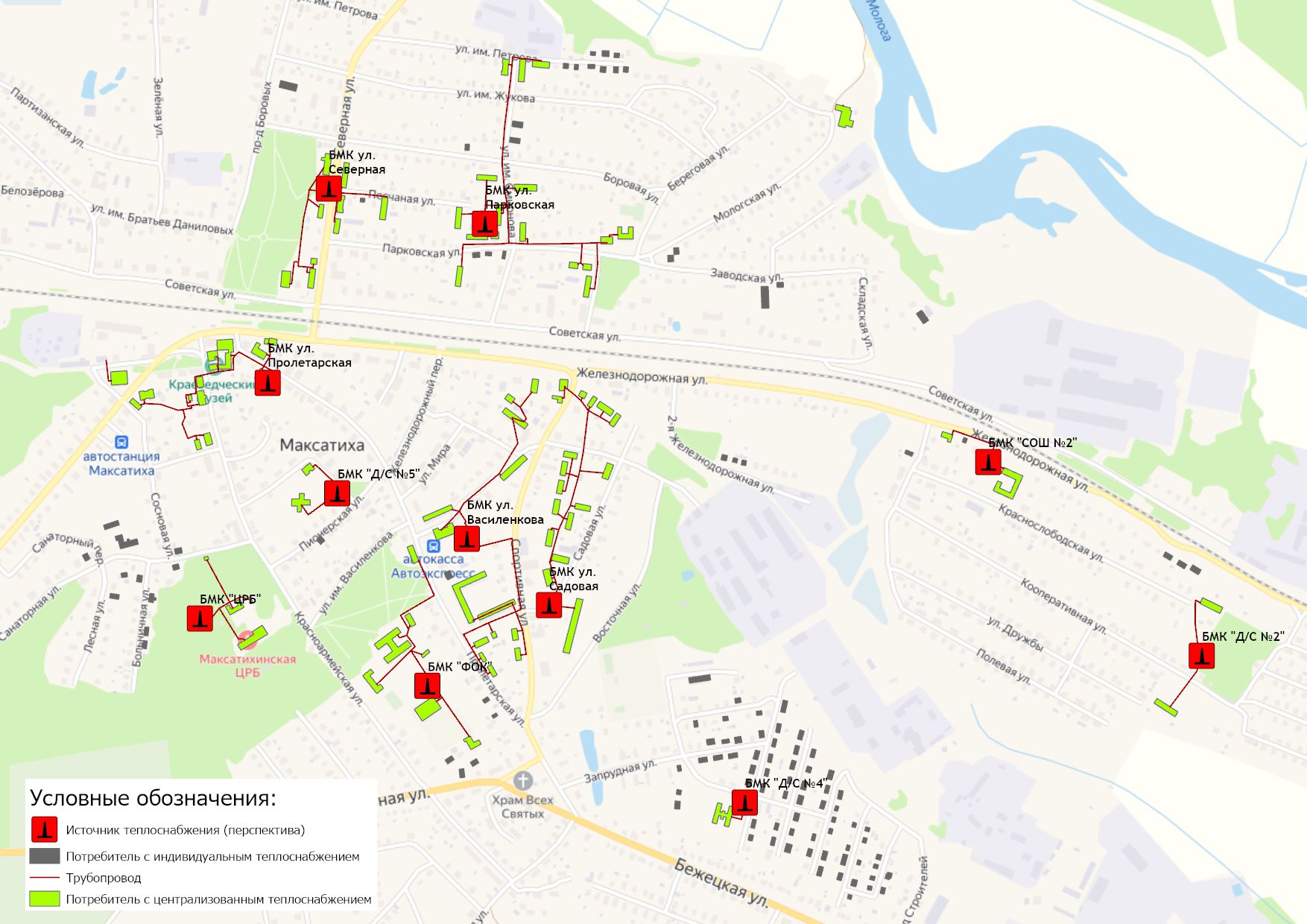 Рисунок 7.7.1 – План мероприятий по строительству газовых котельных на территории пгт. Максатиха    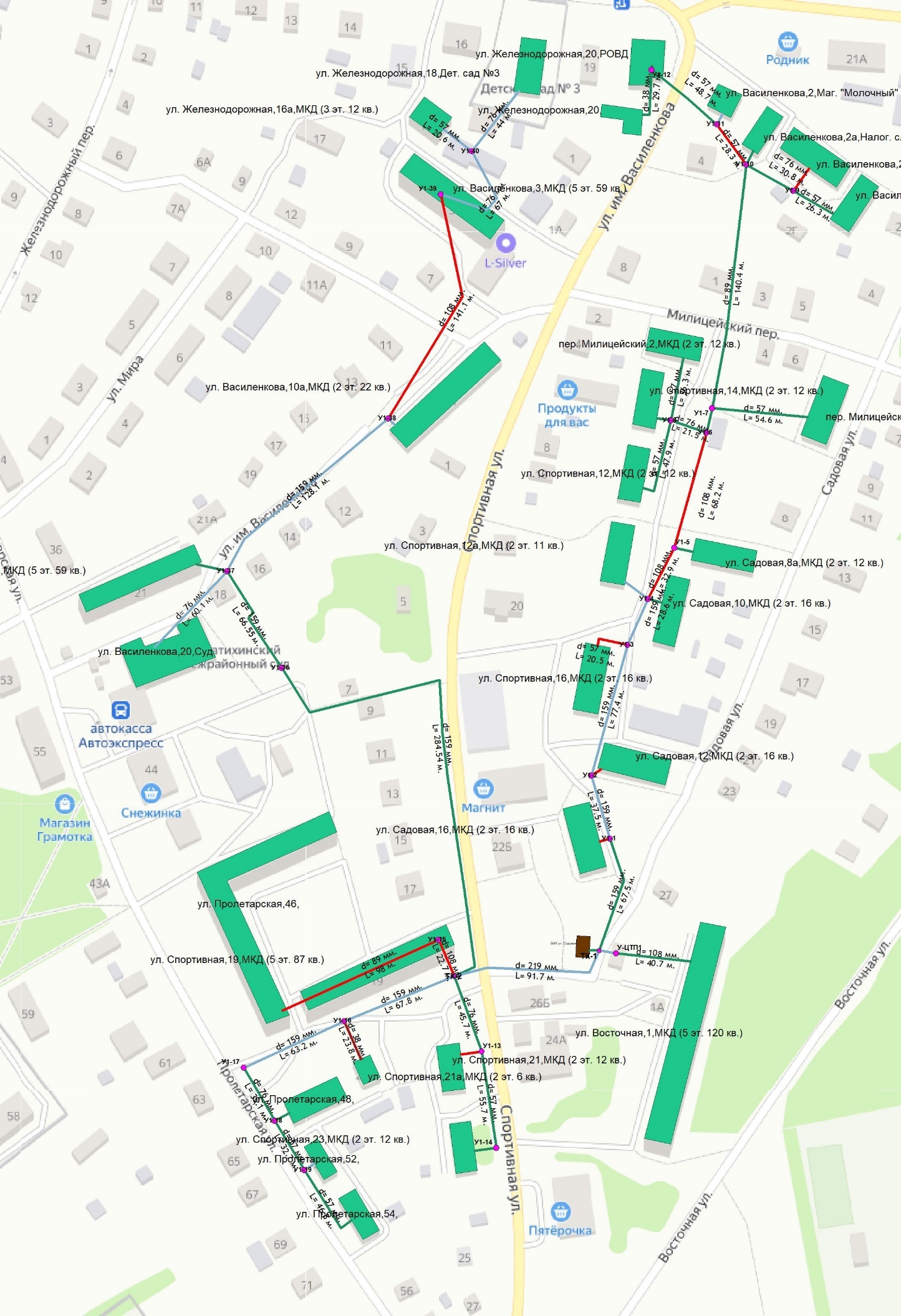 Рисунок 7.7.2 – Перспективная план схема системы теплоснабжения БМК ул. Садовая, мощностью 6 МВтОбоснование предлагаемых для перевода в пиковый режим работы котельных по отношению к источникам тепловой энергии, функционирующим в режиме комбинированной выработки электрической и тепловой энергии.Источников тепловой энергии с комбинированной выработкой тепловой и электрической энергии на территории муниципального образования «Городское поселение - поселок Максатиха» нет, перевод в пиковый режим работы котельных не требуется. Обоснование предложений по расширению зон действия действующих источников тепловой энергии, функционирующих в режиме комбинированной выработки электрической и тепловой энергии.Источники тепловой энергии с комбинированной выработкой тепловой и электрической энергии на территории муниципального образования «Городское поселение - поселок Максатиха» отсутствуют.Обоснование предлагаемых для вывода в резерв и (или) вывода из эксплуатации котельных при передаче тепловых нагрузок на другие источники тепловой энергии.На перспективу до 2032 года планируется вывод из эксплуатации четырех котельных на территории МО «Городское поселение - поселок Максатиха» с перераспределением тепловой нагрузки в соответствии с таблицей 7.10.1. Таблица 7.10.1 – Перераспределение тепловых нагрузок между источниками тепловой энергии в период 2021-2032 гг.Примечание: * - После переключения тепловой нагрузки с котельной ул. Советская, д.64, указанная котельная осуществляет поставку тепловой энергии в границах территории деревообрабатывающего комбината.Обоснование перспективных балансов тепловой мощности источников тепловой энергии и присоединенной тепловой нагрузки, а также ее распределение между источниками представлено в Главе 4 Обосновывающих материалов Схемы теплоснабжения.В таблице 7.7.1 приведены капитальные вложения для реализации инвестиционных проектов.Обоснование организации индивидуального теплоснабжения в зонах застройки поселения, городского округа, города федерального значения малоэтажными жилыми зданиями.Существующие и планируемые к застройке потребители, вправе использовать для отопления индивидуальные источники теплоснабжения. Использование автономных источников теплоснабжения целесообразно в случаях:•	 значительной удаленности от существующих и перспективных тепловых сетей;•	 малой подключаемой нагрузки (менее 0,01 Гкал/ч);•	 отсутствия резервов тепловой мощности в границах застройки на данный момент и в рассматриваемой перспективе;•	 неэффективности существующей системы теплоснабжения;•	 использования тепловой энергии в технологических целях.Потребители, отопление которых осуществляется от индивидуальных источников, могут быть подключены к централизованному теплоснабжению на условиях организации централизованного теплоснабжения.Согласно п. 15 с. 14 ФЗ №190 от 27.07.2010 г., запрещается переход на отопление жилых помещений в многоквартирных домах с использованием индивидуальных квартирных источников тепловой энергии, перечень которых определяется правилами подключения (технологического присоединения) к системам теплоснабжения, утвержденными Правительством Российской Федерации, при наличии осуществленного в надлежащем порядке подключения (технологического присоединения) к системам теплоснабжения многоквартирных домов, за исключением случаев, определенных схемой теплоснабжения.По состоянию на 01.11.2021 г. в соответствии с нормативами и тарифами, действующими на территории МО «Городское поселение - поселок Максатиха» cтоимость коммунальных услуг по отоплению (при оплате только в течение отопительного периода) для квартиры, площадью 60 кв.м. составляет:0,034 Гкал/кв. м. * 60 кв.м. * 2634,79 руб./Гкал = 5 374,97 руб.Стоимость оплаты за природный газ при его использовании для отопления жилых помещений будет составлять:7,2 куб.м/кв.м. * 60 кв. м. * 5,81 руб./м3 = 2 509,06 руб.Экономия: 2865,92 руб./мес. * 7 мес. отопительного периода = 20 061,44 руб./год  Обоснование перспективных балансов производства и потребления тепловой мощности источников тепловой энергии и теплоносителя и присоединенной тепловой нагрузки в каждой из систем теплоснабжения поселения, городского округа, города федерального значения.Перспективные балансы тепловой мощности источников тепловой энергии и теплоносителя и присоединенной тепловой нагрузки в системе теплоснабжения на расчетный период представлены в главе 4 и 6 Обосновывающих материалов соответственно.  Анализ целесообразности ввода новых и реконструкции и (или) модернизации существующих источников тепловой энергии с использованием возобновляемых источников энергии, а также местных видов топлива.Для муниципального образования «Городское поселение - поселок Максатиха» к местным видам топлива относятся дрова и щепа. Дрова используются как альтернатива углю в котлоагрегатах с топками для сжигания твёрдого вида топлива. На перспективу до 2032 года Схемой теплоснабжения, в связи с газификацией территории муниципального образования предусматривается переход в топливно-энергетическом балансе муниципального образования с местных видов топлива на сжигание природного газа, что объясняется наибольшей экономической эффективностью его применения при выработке тепловой энергии.Источники тепловой энергии с использованием возобновляемых источников энергии на территории муниципального образования «Городское поселение - поселок Максатиха» отсутствуют. Ввод новых источников тепловой энергии с использованием возобновляемых источников энергии не целесообразен ввиду отсутствия необходимых условий.   Обоснование организации теплоснабжения в производственных зонах на территории поселения, городского округа, города федерального значения.На территории муниципального образования «Городское поселение - поселок Максатиха» обеспечение потребности промышленных предприятий в паре и тепловой энергии предусматривается от собственных источников теплоснабжения.Результаты расчетов радиуса эффективного теплоснабжения.Радиус эффективного теплоснабжения - максимальное расстояние от теплопотребляющей установки до ближайшего источника тепловой энергии в системе теплоснабжения, при превышении которого подключение теплопотребляющей установки к данной системе теплоснабжения нецелесообразно по причине увеличения совокупных расходов в системе теплоснабжения.Информация о распределении тепловой нагрузки внутри радиусов теплоснабжения представлена на рисунке 7.15.1.На перспективу до 2032 года (рисунок 7.15.2):- потребители тепловой энергии, расположенные за радиусами эффективного теплоснабжения, переводятся на индивидуальное газовое отопление;- радиус теплоснабжения по котельной ул. Советская, д.64 сокращается и ограничивается территорией деревообрабатывающего комбината;- радиус теплоснабжения БМК "ФОК» остается без изменений;- для БМК  "Д/С №5"; БМК ул. Василенкова; БМК ул. Пролетарская; БМК ул. Садовая; БМК "Д/С №2"; БМК "СОШ №2"; БМК ул. Парковская; БМК ул. Северная; БМК ул. Жукова и БМК  "Д/С №4" определяется впервые.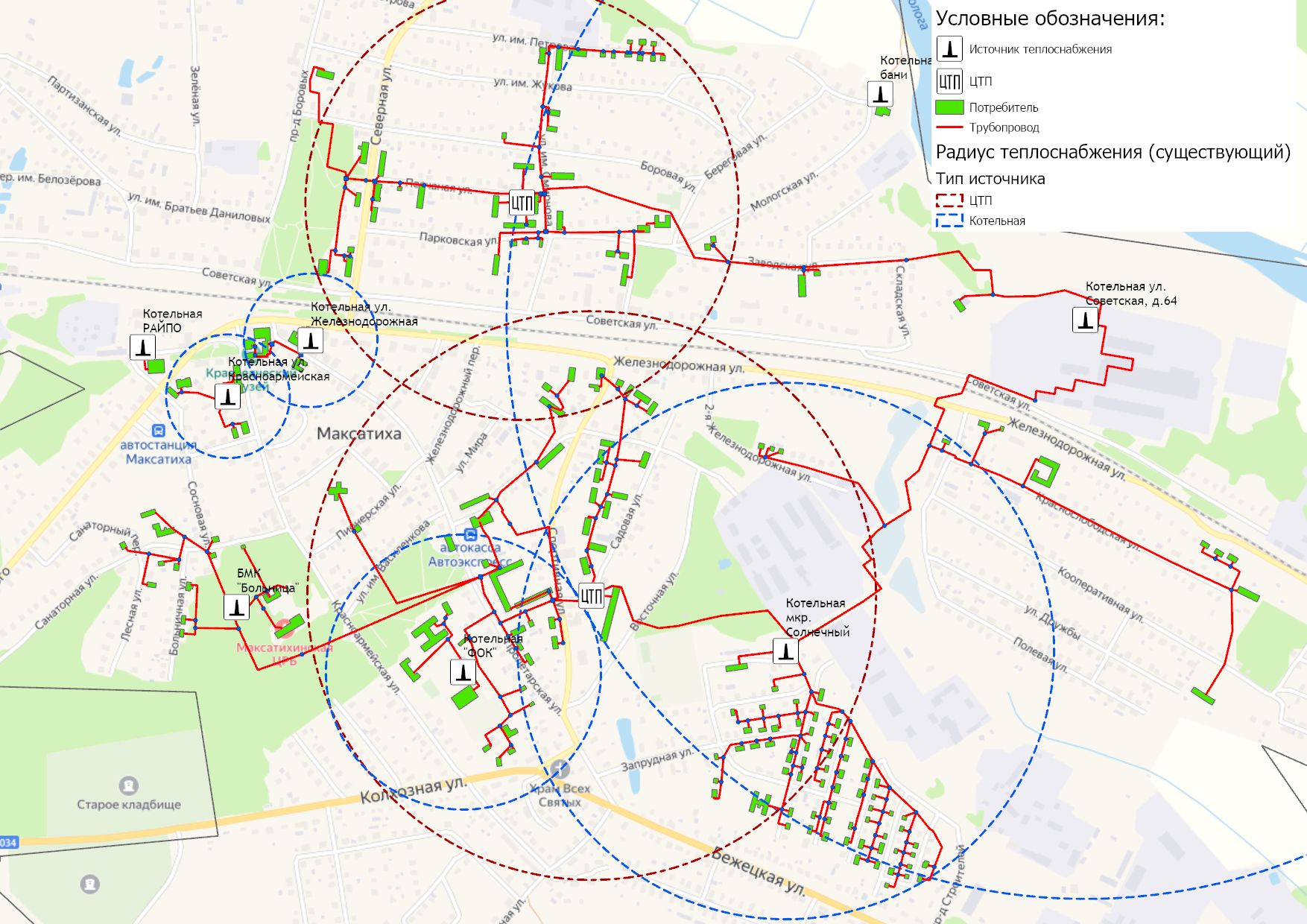 Рисунок 7.15.1 – Существующие радиусы эффективного теплоснабжения котельных МО «Городское поселение - поселок Максатиха»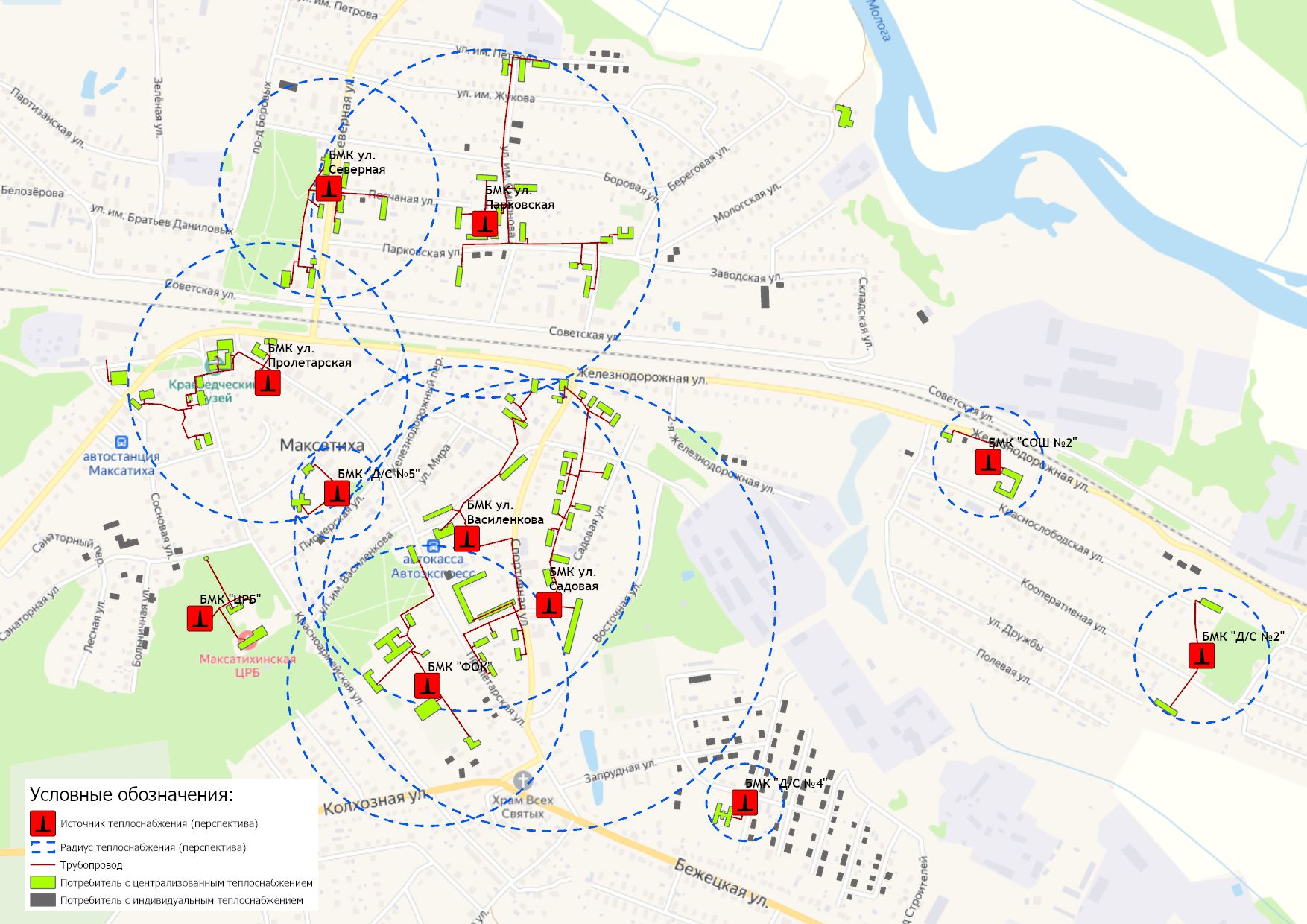 Рисунок 7.15.2 – Перспективные радиусы эффективного теплоснабжения котельных МО «Городское поселение - поселок Максатиха»Глава 8. Предложения по строительству, реконструкции и (или) модернизации тепловых сетей.Предложения по реконструкции и (или) модернизации, строительству тепловых сетей, обеспечивающих перераспределение тепловой нагрузки из зон с дефицитом тепловой мощности в зоны с избытком тепловой мощности (использование существующих резервов)Реконструкция и строительство тепловых сетей, обеспечивающих перераспределение тепловой нагрузки из зон с дефицитом тепловой мощности в зоны с избытком тепловой мощности, не планируется. Дефициты тепловой мощности на источниках теплоснабжения отсутствуют.Предложения по строительству тепловых сетей для обеспечения перспективных приростов тепловой нагрузки под жилищную, комплексную или производственную застройку во вновь осваиваемых районах поселения, городского округа, города федерального значенияСтроительство тепловых сетей для обеспечения перспективных приростов тепловой нагрузки под жилищную, комплексную или производственную застройку во вновь осваиваемых районах поселка не планируется, поскольку на краткосрочную перспективу не планируется подключение объектов к системе централизованного теплоснабжения. По результатам выдачи технических условий на технологическое присоединение, соответствующая информация будет представлена в Схеме теплоснабжения при её актуализации.Предложения по строительству тепловых сетей, обеспечивающих условия, при наличии которых существует возможность поставок тепловой энергии потребителям от различных источников тепловой энергии при сохранении надежности теплоснабженияСтроительство тепловых сетей, обеспечивающих условия, при наличии которых существует возможность поставок тепловой энергии потребителям от различных источников тепловой энергии при сохранении надежности теплоснабжения, не предусматривается.Предложения по строительству, реконструкции и (или) модернизации тепловых сетей для повышения эффективности функционирования системы теплоснабжения, в том числе за счет перевода котельных в пиковый режим работы или ликвидации котельных.Схемой теплоснабжения МО «Городское поселение - поселок Максатиха» предусмотрены следующие мероприятия по строительству и реконструкции тепловых сетей для ликвидации неэффективных котельных:строительство тепловых сетей от БМК ул. Пролетарская, протяженностью 740 м.строительство тепловых сетей от БМК "ФОК", протяженностью 713 м.строительство тепловых сетей от БМК "Д/С №5", протяженностью 208 м.строительство тепловых сетей от БМК ул. Василенкова, протяженностью 1390 м.строительство тепловых сетей от БМК ул. Садовая, протяженностью 620 м.строительство тепловых сетей от БМК "Д/С №4", протяженностью 65 м.строительство тепловых сетей от БМК "Д/С №2", протяженностью 290 м.строительство тепловых сетей от БМК "СОШ №2", протяженностью 180 м.строительство тепловых сетей от БМК ул. Парковская, протяженностью 1390 м.строительство тепловых сетей от БМК ул. Северная, протяженностью 655 м.Перечень участков сетей, строительство или реконструкция которых необходима для повышения эффективности функционирования системы теплоснабжения представлен в таблице 8.4.1 и 8.4.2.Таблица 8.4.1 – Информация об участках тепловых сетей, строящихся от блочно-модульных котельных до потребителейГрафическое отображение участков тепловой сети, требующих строительства для переключения тепловой нагрузки от других источников приведены на рисунках 8.4.1-8.4.7.Предложения по строительству тепловых сетей для обеспечения нормативной надежности теплоснабжения.По итогам проведенных расчетов по оценке надежности систем теплоснабжения муниципального образования «Городское поселение - поселок Максатиха», установлено, что системы теплоснабжения котельной ул. Советская, д.64 является малонадежной, в связи с высоким сроком эксплуатации участков тепловых сетей (более 30 лет).С целью обеспечения нормативной надежности теплоснабжения потребителей жилищного фонда и социальных объектов на период до 2032 предусматриваются работы по перекладке участков тепловых сетей на новые, а также приближению источников теплоснабжения к потребителям.По итогам строительства БМК на территории поселка, сеть первого контура котельной ул. Советская, д.64 выводится из эксплуатации.Предложения по реконструкции и (или) модернизации тепловых сетей с увеличением диаметра трубопроводов для обеспечения перспективных приростов тепловой нагрузки.Реконструкция тепловых сетей с увеличением диаметра трубопроводов не требуется, при необходимости перспективные приросты тепловой нагрузки на расчетный период предполагаются компенсировать от участков с достаточным диаметром.Предложения по реконструкции и (или) модернизации тепловых сетей, подлежащих замене в связи с исчерпанием эксплуатационного ресурсаВ связи со значительным износом тепловых сетей МО «Городское поселение - поселок Максатиха» к этому разделу реконструкции можно отнести все мероприятия по перекладке тепловых сетей, представленные в таблице 8.4.2. Предложения по строительству, реконструкции и (или) модернизации насосных станций.На перспективу до 2030 года Схемой теплоснабжения строительство, реконструкция и модернизация насосных станций на территории муниципального образования не предусматривается.По завершению строительства газовых блочно-модульных котельных на территории поселка ЦТП №1 по ул. Восточная и ЦТП №2 по ул. Песчаная выводятся из эксплуатации.Таблица 8.4.2 – План-график по реконструкции (техническому перевооружению) участков тепловых сетей на территории муниципального образования «Городское поселение - поселок Максатиха» 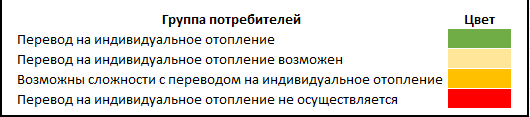 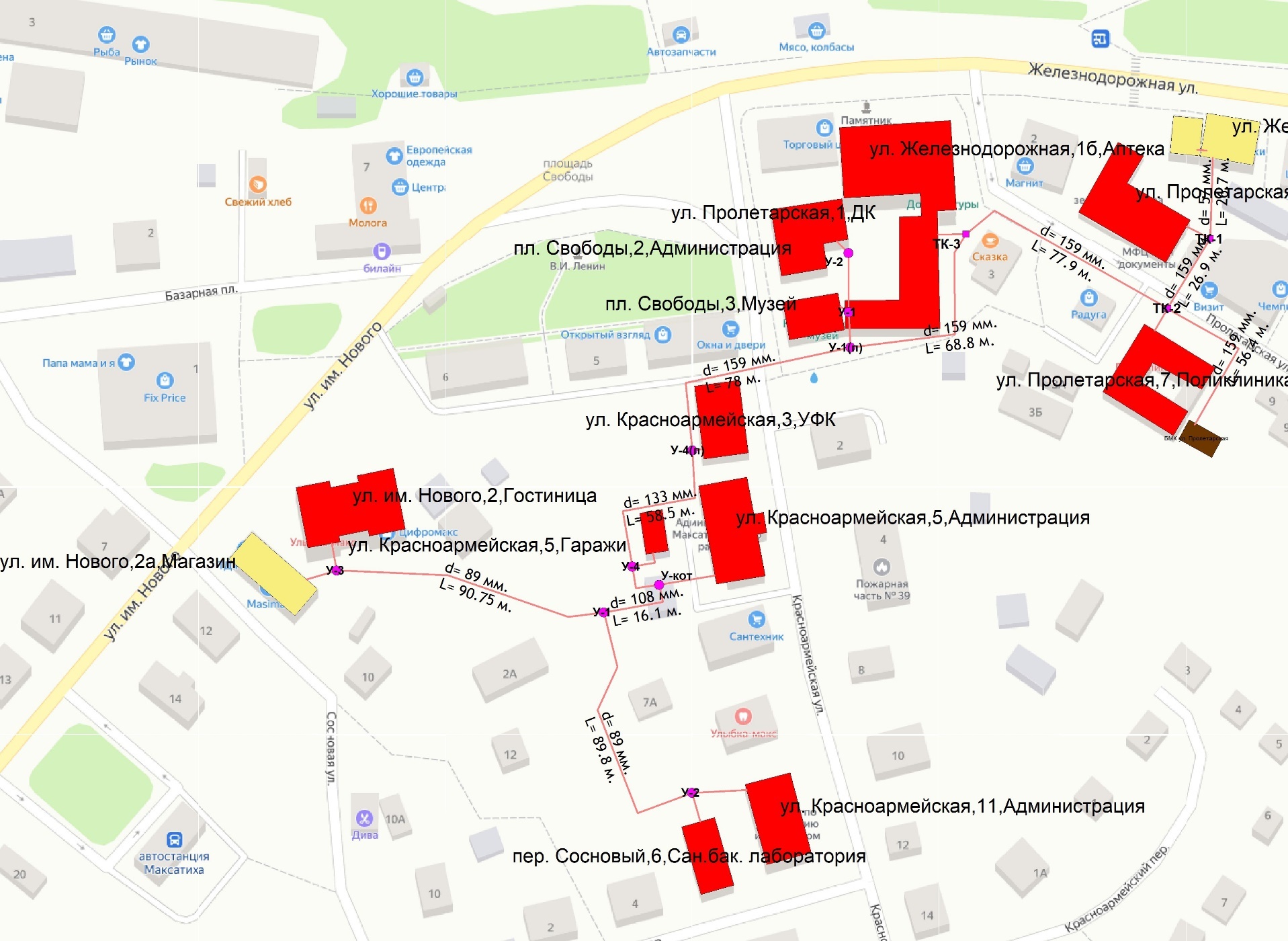 Рисунок 8.4.1 – Перспективная схема тепловых сетей от БМК по ул. Пролетарская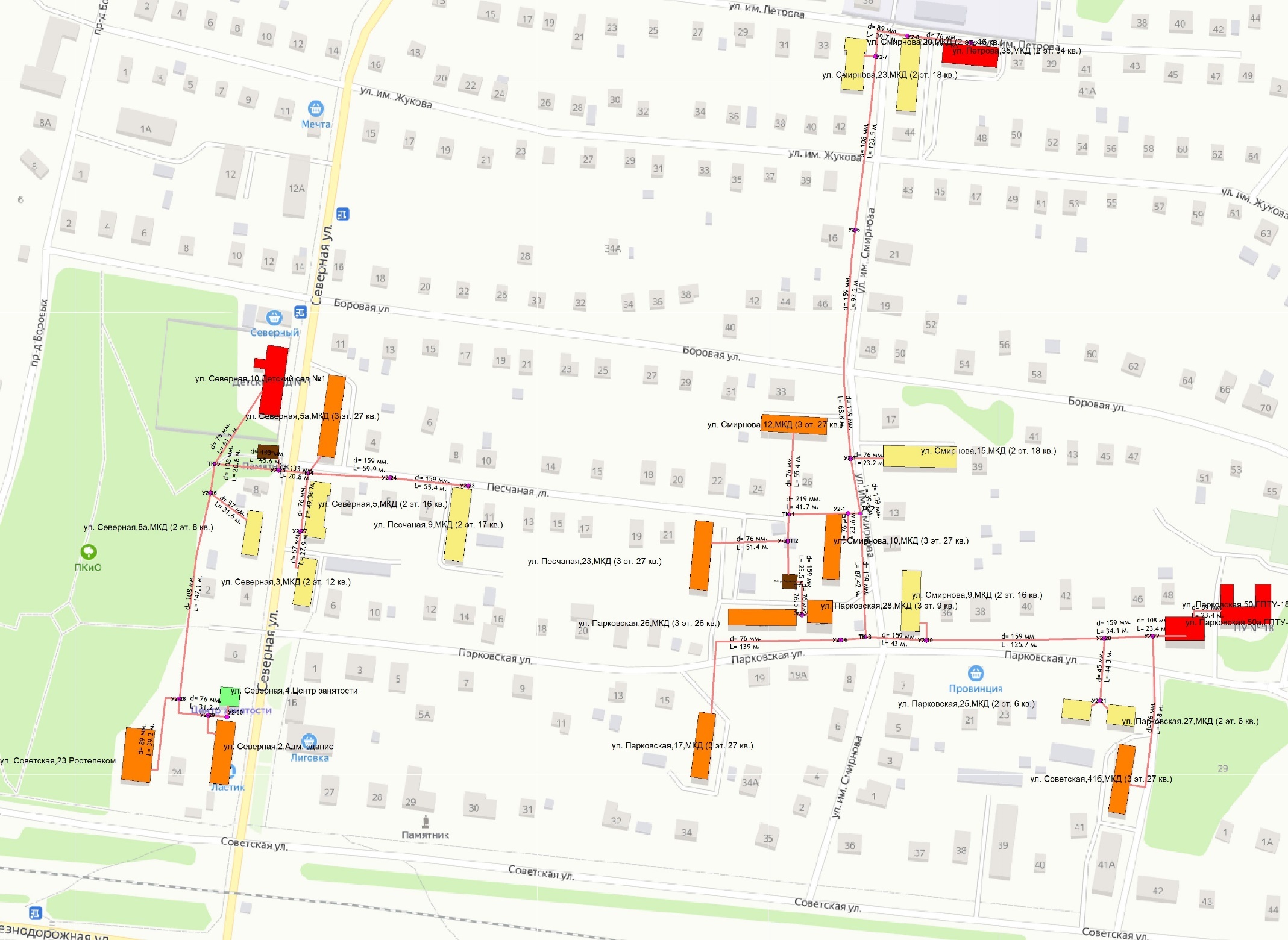 Рисунок 8.4.2 – Перспективная схема тепловых сетей от БМК по ул. Северная и БМК по ул. Парковская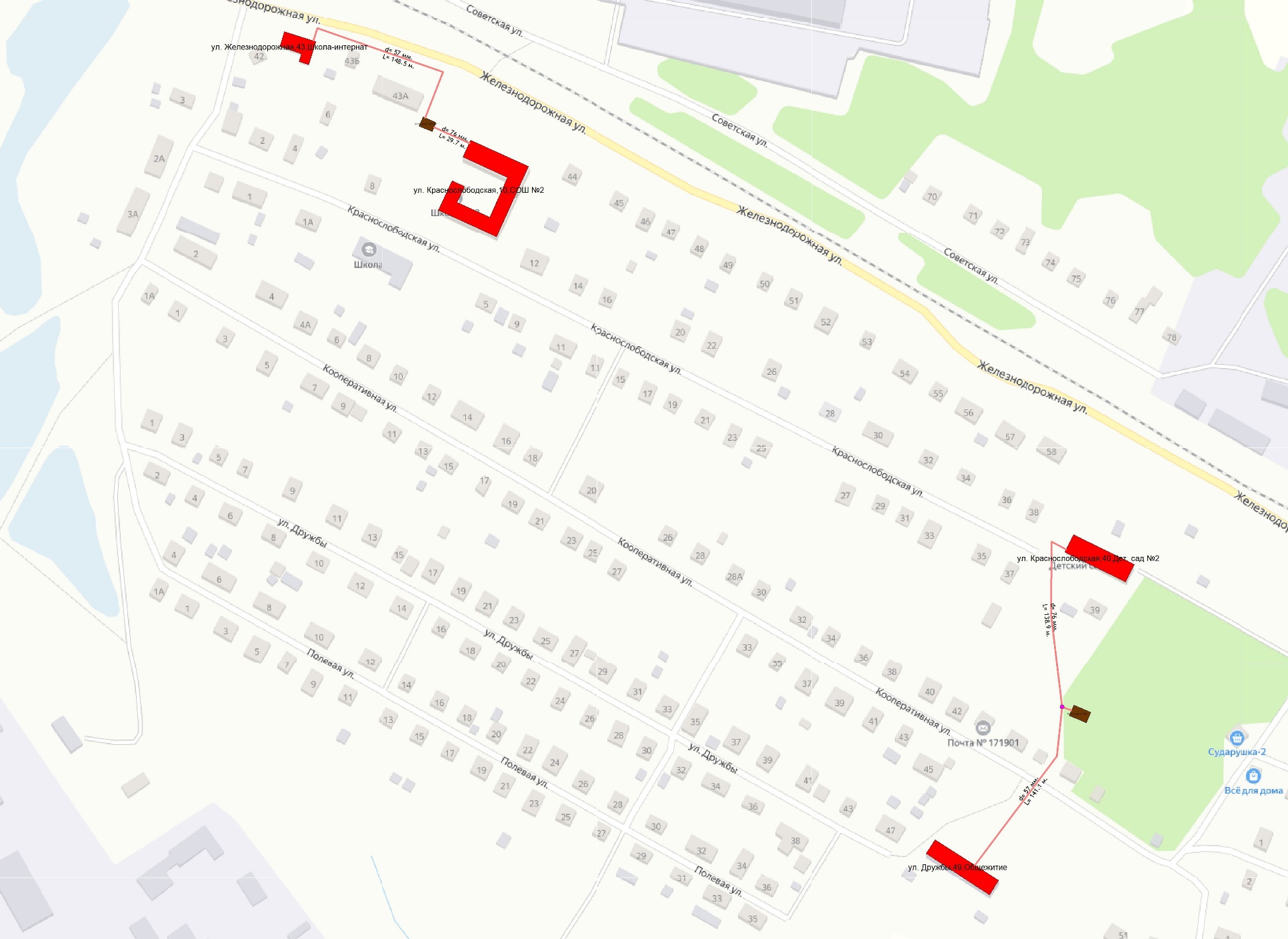 Рисунок 8.4.3 – Перспективная схема тепловых сетей от БМК «СОШ №2» и БМК «Д/С №2»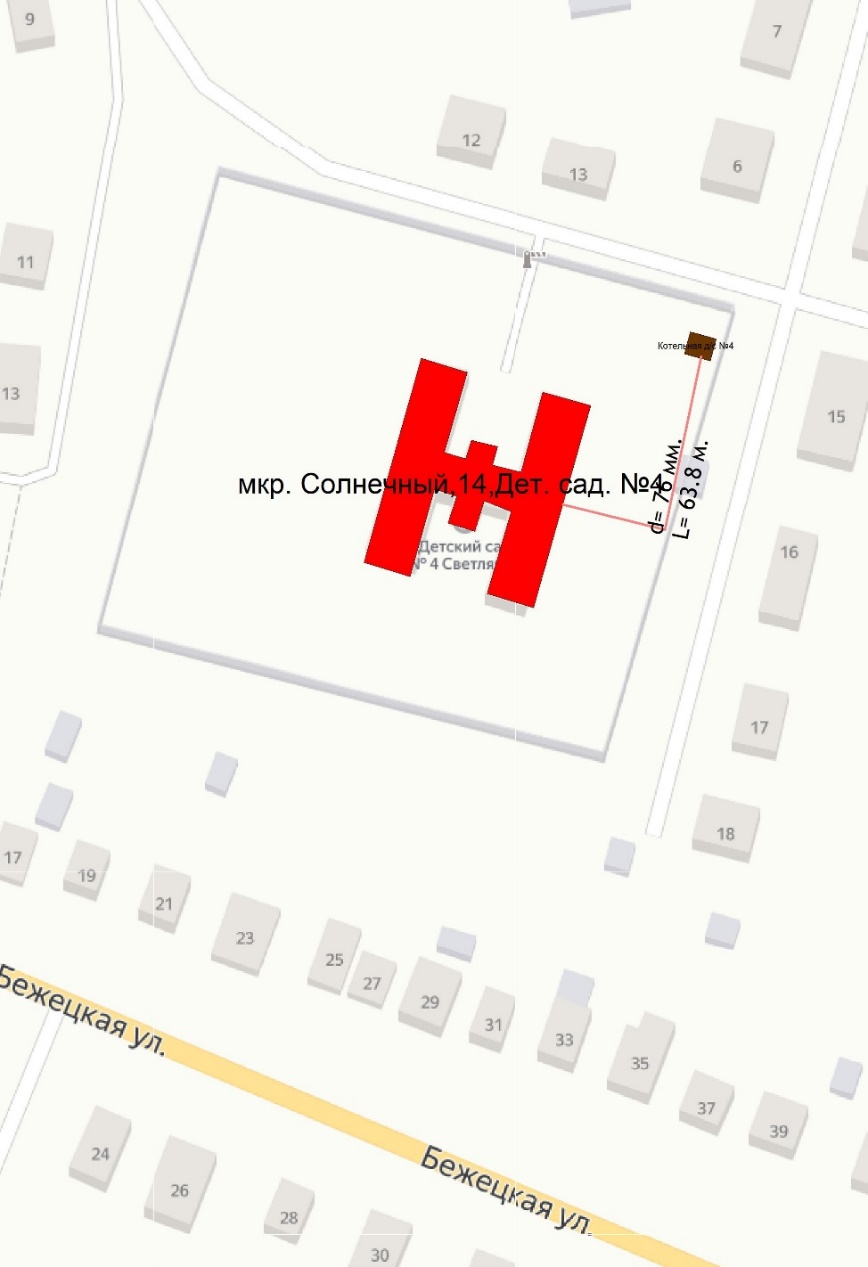 Рисунок 8.4.4 – Перспективная схема тепловых сетей от БМК «Д/С №4»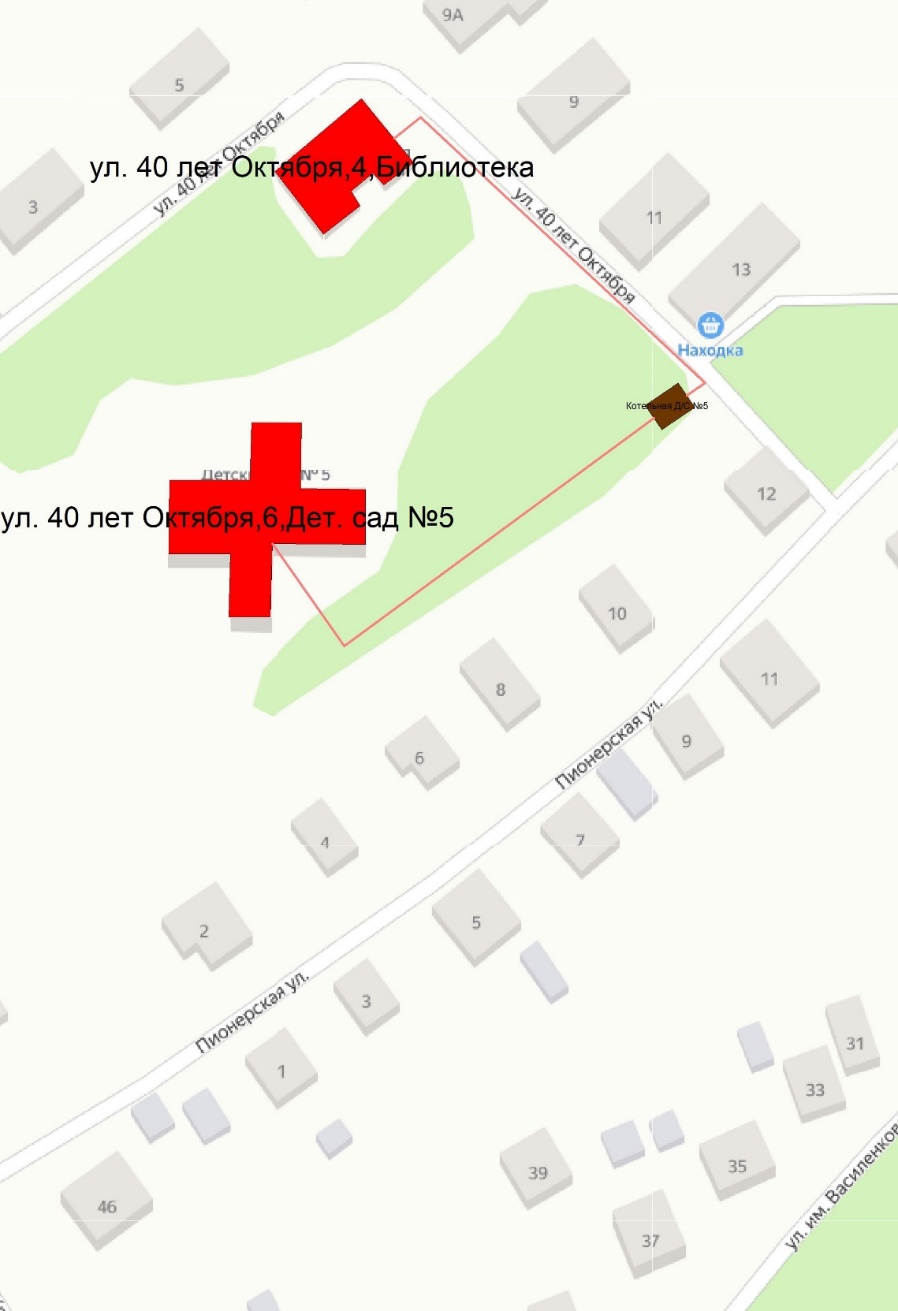 Рисунок 8.4.5 – Перспективная схема тепловых сетей от БМК «Д/С №5»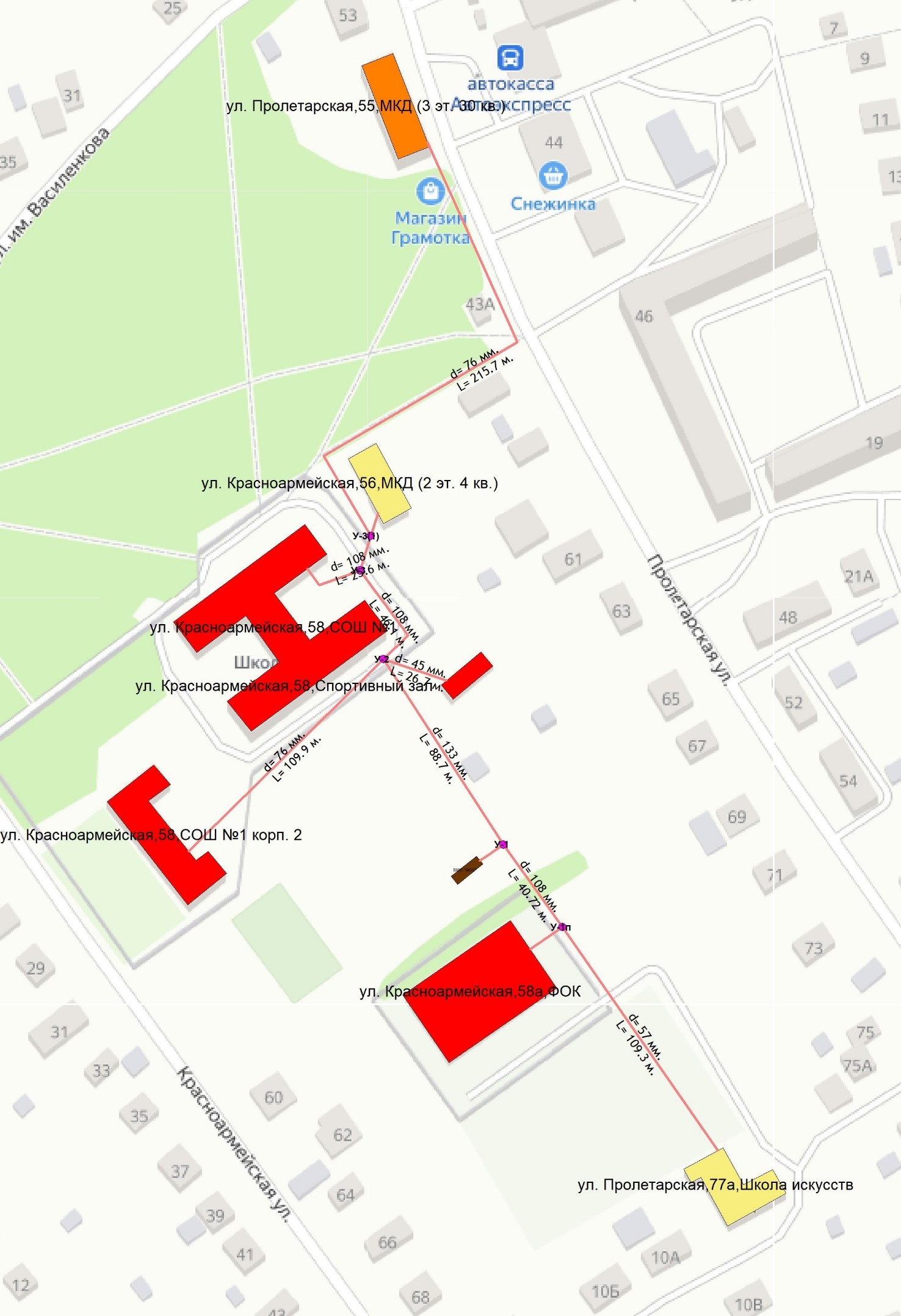 Рисунок 8.4.6 – Перспективная схема тепловых сетей от БМК «ФОК»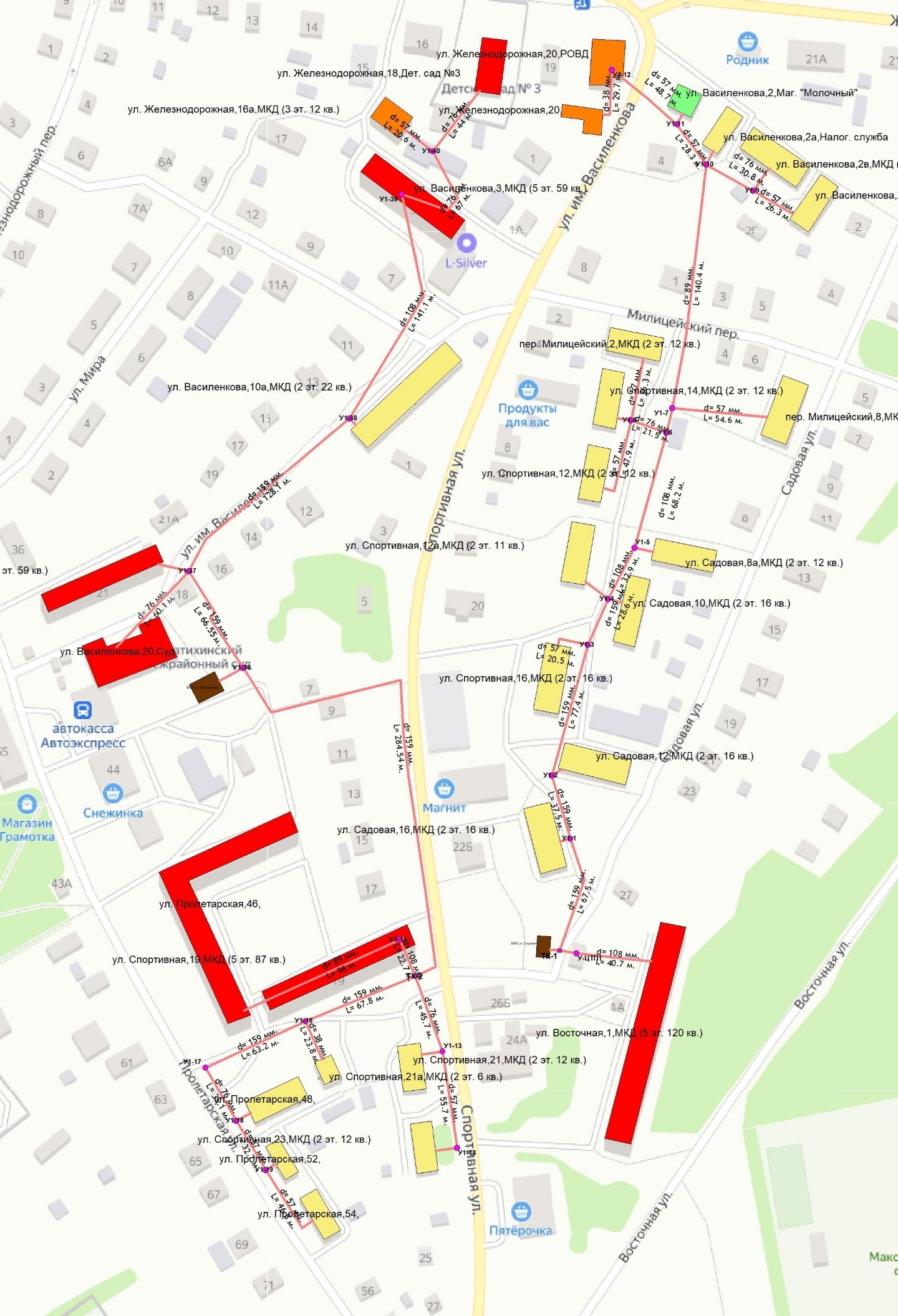 Рисунок 8.4.7 – Перспективная схема тепловых сетей от БМК ул. Василенкова и БМК ул. СадоваяГлава 9. Предложения по переводу открытых систем теплоснабжения (горячего водоснабжения) в закрытые системы горячего водоснабженияТехнико-экономическое обоснование предложений по типам присоединений теплопотребляющих установок потребителей (или присоединений абонентских вводов) к тепловым сетям, обеспечивающим перевод потребителей, подключенных к открытой системе теплоснабжения (горячего водоснабжения), на закрытую систему горячего водоснабжения.Источники тепловой энергии муниципального образования «Городское поселение - поселок Максатиха» функционируют по закрытой системе теплоснабжения. Перевод потребителей, подключенных к открытой системе теплоснабжения (горячего водоснабжения), на закрытую систему горячего водоснабжения, до конца расчетного периода не требуется.Выбор и обоснование метода регулирования отпуска тепловой энергии от источников тепловой энергии.Отпуск теплоты на отопление регулируется тремя методами: качественным, количественным, качественно-количественным. В системах теплоснабжения муниципального образования «Городское поселение - поселок Максатиха» регулирование отпуска тепловой энергии от источников тепловой энергии до потребителей осуществляется качественным методом.Предложения по реконструкции тепловых сетей для обеспечения передачи тепловой энергии при переходе от открытой системы теплоснабжения (горячего водоснабжения) к закрытой системе горячего водоснабжения.Открытые системы теплоснабжения на территории муниципального образования «Городское поселение - поселок Максатиха» отсутствуют. Реконструкция тепловых сетей для обеспечения передачи тепловой энергии при переходе от открытой системы теплоснабжения (горячего водоснабжения) к закрытой системе горячего водоснабжения не требуется.Расчет потребности инвестиций для перевода открытой системы теплоснабжения (горячего водоснабжения) в закрытую систему горячего водоснабжения.Открытые системы теплоснабжения на территории муниципального образования «Городское поселение - поселок Максатиха» отсутствуют. Инвестиции для перевода открытой системы теплоснабжения (горячего водоснабжения) в закрытую систему горячего водоснабжения не требуются.Оценка целевых показателей эффективности и качества теплоснабжения в открытой системе теплоснабжения (горячего водоснабжения) и закрытой системе горячего водоснабжения.Существуют следующие недостатки открытой схемы теплоснабжения: - повышенные расходы тепловой энергии на отопление и ГВС; - высокие удельные расходы топлива и электроэнергии на производство тепловой энергии;- повышенные затраты на эксплуатацию котельных и тепловых сетей; - не обеспечивается качественное теплоснабжение потребителей из-за больших потерь тепла и количества повреждений на тепловых сетях;- повышенные затраты на химводоподготовку; - при небольшом разборе вода начинает остывать в трубах. Целевые показатели эффективности и качества теплоснабжения по переходу с открытой системы теплоснабжения (горячего водоснабжения) на закрытую настоящей Схемой теплоснабжения не устанавливаются, по причине отсутствия на территории муниципального образования «Городское поселение - поселок Максатиха» открытых систем теплоснабжения.Предложения по источникам инвестиций.Мероприятия по переводу открытых систем теплоснабжения (горячего водоснабжения) в закрытые системы горячего водоснабжения не запланированы. Инвестиции для этих мероприятий не требуются.Глава 10. Перспективные топливные балансыРасчеты по каждому источнику тепловой энергии перспективных максимальных часовых и годовых расходов основного вида топлива для зимнего и летнего периодов, необходимого для обеспечения нормативного функционирования источников тепловой энергии на территории поселения, городского округа, города федерального значения.До 2023 года для муниципального образования «Городское поселение - поселок Максатиха» дрова и щепа сохраняется в качестве основного используемого вида топлива на источниках теплоснабжения.В перспективе для муниципального образования природный газ останется единственным используемым видом топлива на источниках теплоснабжения, что объясняется наибольшей экономической эффективностью его применения при выработке тепловой энергии.Расчет плановых значений удельных расходов топлива на выработанную тепловую энергию проводился на основании главы V «Порядка определения нормативов удельного расхода топлива при производстве электрической и тепловой энергии» Приказа Минэнерго РФ от 20 декабря 2008 г. №323 «Об утверждении порядка определения нормативов удельного расхода топлива при производстве электрической и тепловой энергии». Для расчета плановых показателей потребления топлива на объектах теплоснабжения муниципального образования «Городское поселение - поселок Максатиха» были приняты следующие условия:для расчета перспективного потребления топлива принимались значения плановой выработки тепловой энергии, приведенные в Главе 2 Обосновывающих материалов;перспективный удельный расход условного топлива (УРУТ) на выработку тепловой энергии на существующем оборудовании принимался в соответствии с существующими установленными УРУТ на выработку тепловой энергии;УРУТ на выработку тепловой энергии для базового периода актуализации схемы теплоснабжения принимался в соответствии с показателями, утвержденными органом регулирования при установлении тарифов на тепловую энергию.Перспективное топливопотребление было рассчитано с учетом реализации мероприятий по строительству (реконструкции) источников теплоснабжения до окончания планируемого периода и представлено в таблице ниже.Таким образом, на основании данных таблицы 10.1.1 на перспективу до 2032 года за счет реализации проектов по строительству (реконструкции) источников тепловой энергии, в том числе с переводом их топливного режима на газ планируется достигнуть сокращение удельного расхода условного топлива с 240 кг. у.т/Гкал до 156 кг .у.т./Гкал или на -35% от уровня базового значения.Таблица 10.1.1. – Прогнозные значения годовых расходов условного топлива на выработку тепловой энергии источниками тепловой энергииВ таблице 10.1.2 приведены результаты расчета максимальных часов расходов основного вида топлива – дрова/щепа/газ, в отношении централизованных источников теплоснабжения.Таблица 10.1.2. – Расчеты максимальных часовых расходов основного топливаРезультаты расчетов по каждому источнику тепловой энергии нормативных запасов топлива.Основным видом топлива для котельных являются дрова/щепа. Способ поставки дров – автомобильный и железнодорожный транспорт. Поставщик дров определяется на конкурсной основе. Информация о нормативных запасах топлива представлена в таблице 10.2.1.Таблица 10.2.1 – Нормативные запасы топлива котельныхВид топлива, потребляемый источником тепловой энергии, в том числе с использованием возобновляемых источников энергии и местных видов топлива.Информация о видах топлива, потребляемых источниками тепловой энергии представлена в таблице 10.4.1.К местным видам топлива относятся дрова и щепа. Виды топлива, их долю и значение низшей теплоты сгорания топлива, используемые для производства тепловой энергии по каждой системе теплоснабжения.Информация о видах топлива и низшей теплоте сгорания топлива, используемого для производства тепловой энергии по системам теплоснабжения представлена в таблице ниже.Таблица 10.4.1 – Установленный топливный режим котельныхПреобладающий в муниципальном образовании вид топлива, определяемый по совокупности всех систем теплоснабжения, находящихся в соответствующем поселении, городском округе.Основным топливом котельных являются дрова и щепа. С вводом в эксплуатацию новых источников теплоснабжения в период 2023-2024 г. на территории пгт. Максатиха преобладающим видом топлива будет являться природный газ.Использования возобновляемых источников энергии в системе теплоснабжения МО «Городское поселение - поселок Максатиха» не предусматривается.Приоритетное направление развития топливного баланса муниципального образования.Приоритетным направлением развития топливного баланса муниципального образования «Городское поселение - поселок Максатиха» является использование природного газа как основного вида топлива котельных.Глава 11. Оценка надежности теплоснабжения11.1. Метод и результаты обработки данных по отказам участков тепловых сетей (аварийным ситуациям), средней частоты отказов участков тепловых сетей (аварийных ситуаций) в каждой системе теплоснабжения.Тепловые сети муниципального образования «Городское поселение - поселок Максатиха» состоят из не резервируемых участков. В соответствии со СНиП 41-02-2003 минимально допустимые показатели вероятности безотказной работы следует принимать (пункт «6.26») для: - источника теплоты Рит = 0,97; - тепловых сетей Ртс = 0,9; - потребителя теплоты Рпт = 0,99; - системы централизованного теплоснабжения (СЦТ) в целом Рсцт = 0,9×0,97×0,99 = 0,86. Расчет вероятности безотказной работы тепловых сетей выполнен в соответствии с алгоритмом Приложения 9 Методических рекомендаций по разработке схем теплоснабжения. Интенсивность отказов каждой тепловой сети (без резервирования) принята зависимостью от срока ее эксплуатации.Таблица 11.1.1 – Расчетные значения интенсивности и потока отказов участков тепловых сетейПо результатам проведенных расчетов установлено, что уровень надежности системы централизованного теплоснабжения находится на уровне нормативных значений, кроме I-контура котельной ул. Советская, д.64, сети которой являются малонадежными.Метод и результаты обработки данных по восстановлениям отказавших участков тепловых сетей (участков тепловых сетей, на которых произошли аварийные ситуации), среднего времени восстановления отказавших участков тепловых сетей в каждой системе теплоснабжения.Время восстановления теплоснабжения потребителей тепловой энергии напрямую зависит от времени восстановления тепловых сетей. Это значение для систем теплоснабжения соответствует требованию СНиП 41-02-2003 «Тепловые сети».Результаты расчета интенсивности восстановления участков тепловых сетей представлен далее в таблице.Таблица 11.2.1 – Расчетные значения интенсивности восстановления участков тепловых сетейРезультаты оценки вероятности отказа (аварийной ситуации) и безотказной (безаварийной) работы системы теплоснабжения по отношению к потребителям, присоединенным к магистральным и распределительным теплопроводам.В таблице ниже представлены средние показатели вероятности безотказной работы потребителя для каждого источника тепловой энергии.Надежность расчетного уровня теплоснабжения оценивается коэффициентами готовности, определяемыми для каждого узла-потребителя и представляющими собой вероятности того, что в произвольный момент времени в течение отопительного периода потребителю будет обеспечена подача расчетного количества тепла.Надежность пониженного уровня теплоснабжения потребителей оценивается вероятностями безотказной работы, определяемыми для каждого потребителя и представляющими собой вероятности того, что в течение отопительного периода температура воздуха в зданиях не опустится ниже граничного значения.Таблица 11.3.1 – Результаты расчета показателей надежности потребителей тепловой энергииРезультаты оценки коэффициентов готовности теплопроводов к несению тепловой нагрузки.Надежность расчетного уровня теплоснабжения оценивается коэффициентами готовности, определяемыми для каждого узла-потребителя и представляющими собой вероятности того, что в произвольный момент времени в течение отопительного периода потребителю будет обеспечена подача расчетного количества тепла. Результаты расчета показателей надёжности потребителей тепловой энергии представлены в таблице ниже. В таблице представлены минимальные и максимальные значения коэффициента готовности системы к теплоснабжению потребителя для каждого источника тепловой энергии.Таблица 11.4.1 – Расчетные значения коэффициента готовности системы к теплоснабжению потребителяРезультаты оценки недоотпуска тепловой энергии по причине отказов (аварийных ситуаций) и простоев тепловых сетей и источников тепловой энергии.Выполнив оценку вероятности безотказной работы каждого магистрального теплопровода легко определить средний (как вероятностную меру) недоотпуск тепла для каждого потребителя, присоединенного к этому магистральному теплопроводу. Вычислив вероятность безотказной работы теплопровода относительно выбранного потребителя и, соответственно, вероятность отказа теплопровода относительно выбранного потребителя недоотпуск рассчитывается как - среднегодовая тепловая мощность теплопотребляющих установок потребителя (либо, тепловая нагрузка потребителя), Гкал/ч;- продолжительность отопительного периода, час;- вероятность отказа теплопровода.Данные о расчетных объемах недоотпуска тепловой энергии на отопление потребителей на основе результатов расчёта показателей надёжности в программном комплексе ГИРК «ТеплоЭксперт» представлены в таблице ниже.Таблица 11.5.1 – Результаты расчета недоотпуска тепловой энергииГлава 12. Обоснование инвестиций в строительство, реконструкцию, техническое перевооружение и (или) модернизацию.Оценка финансовых потребностей для осуществления строительства, реконструкции, технического перевооружения и (или) модернизации источников тепловой энергии и тепловых сетей.Сводная величина необходимых инвестиций для осуществления строительства, реконструкции, технического перевооружения и (или) модернизации источников тепловой энергии и тепловых сетей представлена в таблице 12.3.1. Расчет оценки объемов капитальных вложений в строительство, реконструкцию и модернизацию объектов централизованных систем теплоснабжения выполнен при использовании: - НЦС 81-02-13-2021. Сборник №13. Наружные тепловые сети (утв. Приказом Минстроя России от 17.03.2021 г. №150/пр);- НЦС 81-02-19-2021. Сборник №19. Здания и сооружения городской инфраструктуры (утв. Приказом Минстроя России от 20.08.2021 г. №598/пр).Помимо капитальных затрат, инвестиционные затраты так же учитывают инфляционную составляющую, в соответствии с индексом-дефлятором инвестиций по данным Министерства экономического развития РФ.Обоснованные предложения по источникам инвестиций, обеспечивающих финансовые потребности для осуществления строительства, реконструкции, технического перевооружения и (или) модернизации источников тепловой энергии и тепловых сетей.Финансирование мероприятий по модернизации и техническому перевооружению источников тепловой энергии и тепловых сетей предусматривается за счет бюджетных источников. Таблица 12.3.1 – Сводная оценка стоимости основных мероприятий и величины необходимых капитальных вложений в строительство и реконструкцию объектов централизованных систем теплоснабженияИнформация о стоимости реализации в разбивке по мероприятиям представлены в Главе 7 и 8 Обосновывающих материалов.Расчеты экономической эффективности инвестиций.Оценка экономического эффекта от капитальных вложений в строительство и реконструкцию объектов централизованных систем теплоснабжения приведена в таблице 12.3.1.Таблица 12.3.1 – Оценка экономического эффекта от реализации мероприятий Расчеты ценовых (тарифных) последствий для потребителей при реализации программ строительства, реконструкции, технического перевооружения и (или) модернизации систем теплоснабжения.Информация о среднегодовых значениях тарифов теплоснабжающей организации на расчетный период действия схемы теплоснабжения при реализации проектов по реконструкции объектов теплоснабжения представлены в Главе 14 Обосновывающих материалов Схемы теплоснабжения.Глава 13. Индикаторы развития систем теплоснабжения муниципального образованияИндикаторы развития систем теплоснабжения разрабатываются в соответствии c пунктом 79 Постановления Правительства РФ №154 от 22.02.2012 г. «Требования к схемам теплоснабжения, порядку их разработки и утверждения». В Схеме теплоснабжения муниципального образования должны быть приведены результаты оценки существующих и перспективных значений следующих индикаторов развития систем теплоснабжения:количество прекращений подачи тепловой энергии, теплоносителя в результате технологических нарушений на тепловых сетях;количество прекращений подачи тепловой энергии, теплоносителя в результате технологических нарушений на источниках тепловой энергии;удельный расход условного топлива на единицу тепловой энергии, отпускаемой с коллекторов источников тепловой энергии (отдельно для тепловых электрических станций и котельных);отношение величины технологических потерь тепловой энергии, теплоносителя к материальной характеристике тепловой сети;коэффициент использования установленной тепловой мощности;удельная материальная характеристика тепловых сетей, приведенная к расчетной тепловой нагрузке;доля тепловой энергии, выработанной в комбинированном режиме (как отношение величины тепловой энергии, отпущенной из отборов турбоагрегатов, к общей величине выработанной тепловой энергии в границах городского округа;удельный расход условного топлива на отпуск электрической энергии;коэффициент использования теплоты топлива (только для источников тепловой энергии, функционирующих в режиме комбинированной выработки электрической и тепловой энергии);доля отпуска тепловой энергии, осуществляемого потребителям по приборам учета, в общем объеме отпущенной тепловой энергии;средневзвешенный (по материальной характеристике) срок эксплуатации тепловых сетей (для каждой системы теплоснабжения);отношение материальной характеристики тепловых сетей, реконструированных за год, к общей материальной характеристике тепловых сетей (фактическое значение за отчетный период и прогноз изменения при реализации проектов, указанных в утвержденной схеме теплоснабжения) (для каждой системы теплоснабжения, а также для городского округа;отношение установленной тепловой мощности оборудования источников тепловой энергии, реконструированного за год, к общей установленной тепловой мощности источников тепловой энергии (фактическое значение за отчетный период и прогноз изменения при реализации проектов, указанных в утвержденной схеме теплоснабжения)отсутствие зафиксированных фактов нарушения антимонопольного законодательства (выданных предупреждений, предписаний), а также отсутствие применения санкций, предусмотренных Кодексом Российской Федерации об административных правонарушениях, за нарушение законодательства Российской Федерации в сфере теплоснабжения, антимонопольного законодательства Российской Федерации, законодательства Российской Федерации о естественных монополиях.В таблице ниже приведены индикаторы развития систем теплоснабжения теплоснабжающей организации ООО УК «МТК», осуществляющую свою деятельность на территории муниципального образования Городское поселение - поселок Максатиха.Таблица 13.1 – Индикаторы развития системы теплоснабжения муниципального образования «Городское поселение - поселок Максатиха» (ООО УК «МТК»)Глава 14. Ценовые (тарифные) последствия Тарифно-балансовые расчетные модели теплоснабжения потребителей по каждой системе теплоснабжения.Технико-экономические показатели котельных на 2024 год приведены в таблице ниже.Таблица 14.1.1 – Технико-экономические показатели котельных Пгт. Максатиха (на 2024 год) Тарифно-балансовые расчетные модели теплоснабжения потребителей по каждой единой теплоснабжающей организации.Показатели тарифно-балансовой модели по теплоснабжающей организации после реализации мероприятий по строительству газовых блочно-модульных котельных приведены в таблице ниже.Таблица 14.2.1 – Структура необходимой валовой выручки на 2024 год Результаты оценки ценовых (тарифных) последствий реализации проектов схемы теплоснабжения на основании разработанных тарифно-балансовых моделей.По состоянию базового периода актуализации схемы теплоснабжения, в отношении ООО Управляющая компания «МТК установлены долгосрочные тарифы на основании Приказа Главного Управления «Региональная Энергетическая Комиссия» Тверской области от 15.12.2020 №344-нп и представлены в таблице 14.3.1.Таблица 14.3.1 - Тарифы на тепловую энергию, поставляемую потребителям по системам теплоснабжения пгт. МаксатихаВ связи с переводом части потребителей на индивидуальное газовое отопление, осуществляется сокращение полезного отпуска тепловой энергии с 26,63 тыс. Гкал до 18,34 тыс. Гкал. При этом строительство газовых блочно-модульных котельных приближенных к потребителям, позволит сократить потери тепловой энергии при её передаче на 2 944 Гкал/год.В целом ожидается, что после реализации мероприятий, предусмотренных данной Схемой, тарифы на тепловую энергию, поставляемую потребителям по системам теплоснабжения сохранятся на уровне действующих утвержденных тарифов.Расчетные данные по структуру валовой выручки теплоснабжающей организации после реализации проектов по строительству газовых блочно-модульных котельных представлены в таблице 14.2.1Глава 15. Реестр единых теплоснабжающих организаций15.1 Реестр систем теплоснабжения, содержащий перечень теплоснабжающих организаций, действующих в каждой системе теплоснабжения, расположенных в границах поселения, городского округа, города федерального значения.В соответствии со ст.2 Федерального закона от 27.07.2010 №190-ФЗ «О теплоснабжении» теплоснабжающая организация – организация, осуществляющая продажу потребителям и (или) теплоснабжающим организациям произведенных или приобретенных тепловой энергии (мощности), теплоносителя и владеющая на праве собственности или ином законном основании источниками тепловой энергии и (или) тепловыми сетями в системе теплоснабжения, посредством которой осуществляется теплоснабжение потребителей тепловой энергии.Исходя из определения на территории муниципального образования «Городское поселение - поселок Максатиха» теплоснабжающими организациями являются:- ООО Управляющая компания «МТК» (ИНН 6932006626; ОГРН 1156952007794).Реестр систем, теплоснабжения, содержащий перечень теплоснабжающих организаций, действующих в каждой системе теплоснабжения, с указанием объектов, находящихся в обслуживании каждой теплоснабжающей организации, приведен в таблице 15.1.1.15.2 Реестр единых теплоснабжающих организаций, содержащий перечень систем теплоснабжения, входящих в состав единой теплоснабжающей организации.Реестр единых теплоснабжающих организаций, содержащий перечень систем теплоснабжения, входящих в состав единой теплоснабжающей организации приведен в таблице 15.2.1.Таблица 15.1.1 – Реестр систем теплоснабжения, содержащий перечень теплоснабжающих организацийТаблица 15.2.1 – Реестр единых теплоснабжающих организаций (ЕТО), содержащий перечень систем теплоснабжения15.3 Основания, в том числе критерии, в соответствии с которыми теплоснабжающей организации присвоен статус единой теплоснабжающей организации.Критериями определения единой теплоснабжающей организации являются: - владение на праве собственности или ином законном основании источниками тепловой энергии с наибольшей рабочей тепловой мощностью и (или) тепловыми сетями с наибольшей рабочей тепловой мощностью и (или) тепловыми сетями с наибольшей емкостью в границах зоны деятельности единой теплоснабжающей организации;- размер собственного капитала; - способность в лучшей мере обеспечить надежность теплоснабжения в соответствующей системе теплоснабжения. Таблица 15.3.1 – Критерии определения ЕТО в системах теплоснабжения на территории муниципального образования15.4 Заявки теплоснабжающих организаций, поданные в рамках разработки проекта схемы теплоснабжения (при их наличии), на присвоение статуса единой теплоснабжающей организации.Статус единой теплоснабжающей организации определяется решением органа местного самоуправления при утверждении схемы теплоснабжения муниципального образования. В случае, если на территории муниципального образования существуют несколько систем теплоснабжения, уполномоченные органы вправе:- определить единую теплоснабжающую организацию в каждой из систем теплоснабжения, расположенных в границах поселения, городского округа; - определить на несколько систем теплоснабжения единую теплоснабжающую организацию. Для присвоения организации статуса единой теплоснабжающей организации на территории муниципального образования лица, владеющие на праве собственности или ином законном основании источниками тепловой энергии и (или) тепловыми сетями, подают в уполномоченный орган в течение 1 месяца с даты опубликования сообщения, заявку на присвоение организации статуса единой теплоснабжающей организации с указанием зоны ее деятельности. К заявке прилагается бухгалтерская отчетность, составленная на последнюю отчетную дату перед подачей заявки, с отметкой налогового органа о ее принятии. В случае если в отношении одной зоны деятельности единой теплоснабжающей организации подана 1 заявка от лица, владеющего на праве собственности или ином законном основании источниками тепловой энергии и (или) тепловыми сетями в соответствующей зоне деятельности единой теплоснабжающей организации, то статус единой теплоснабжающей организации присваивается указанному лицу. В случае если в отношении одной зоны деятельности единой теплоснабжающей организации подано несколько заявок от лиц, владеющих на праве собственности или ином законном основании источниками тепловой энергии и (или) тепловыми сетями в соответствующей зоне деятельности единой теплоснабжающей организации.15.5 Описание границ зон деятельности единой теплоснабжающей организации (организаций).На рисунке 15.5.1 представлена информация о границах зон деятельности единой теплоснабжающей организации муниципального образования «Городское поселение - поселок Максатиха».Зона действия источников тепловой энергии совпадает с зонами действия систем теплоснабжения. Границы зоны деятельности единых теплоснабжающих организаций могут быть изменены в дальнейшем в следующих случаях: - подключение к системе теплоснабжения новых теплопотребляющих установок, источников тепловой энергии или разделение систем теплоснабжения; - технологическое объединение или разделение систем теплоснабжения.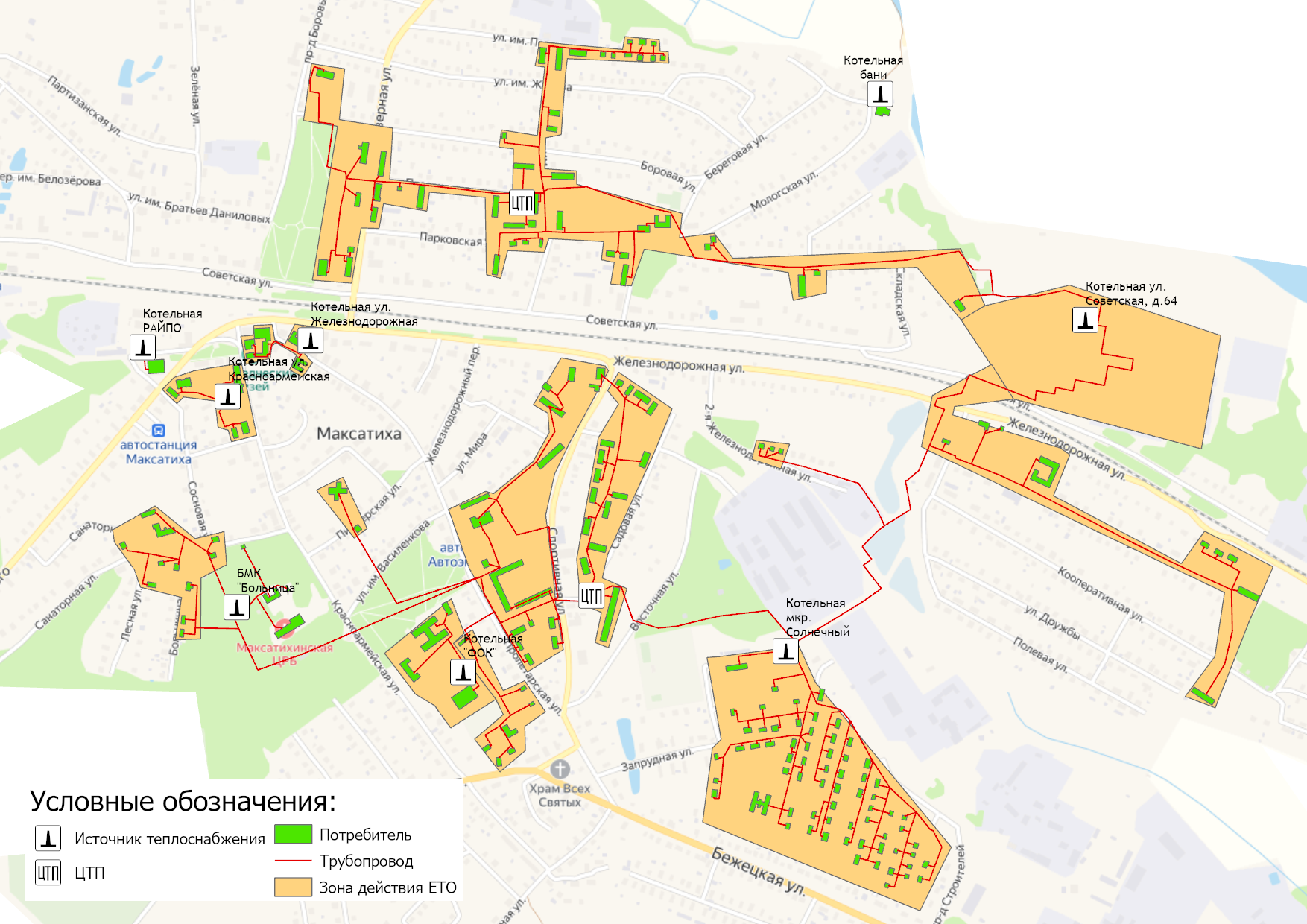 Рисунок 15.5.1 – Границы зон деятельности единых теплоснабжающих организаций на территории муниципального образования «Городское поселение - поселок Максатиха»  Глава 16. Реестр проектов схемы теплоснабженияОбобщённые данные этого реестра по зонам деятельности ЕТО, группам и подгруппам проектов приведены в Главе 12.2 Обосновывающих материалов.В реестрах присутствует шифр проектов типа A-B-C-D, гдеA – номер зоны деятельности ЕТО;B – номер группы проектов;C – номер подгруппы проектов;D – порядковый номер проекта в составе ЕТО.Подробная расшифровка представлена в таблице ниже (таблица 16.1).Таблица 16.1 – Расшифровка шифра мероприятийПеречень мероприятий по строительству, реконструкции, техническому перевооружению и (или) модернизации источников тепловой энергии.До конца расчетного периода запланированы мероприятия по строительству, реконструкции или техническому перевооружению источников тепловой энергии, приведенные в таблице 16.1.1.Таблица 16.1.1 - Перечень мероприятий по строительству, реконструкции или техническому перевооружению источников тепловой энергииПеречень мероприятий по строительству, реконструкции, техническому перевооружению и (или) модернизации тепловых сетей и сооружений на них.До конца расчетного периода запланированы мероприятия по строительству, реконструкции, техническому перевооружению и (или) модернизации тепловых сетей и сооружений на них, приведенные в таблице 16.2.1. Таблица 16.2.1 - Перечень мероприятий по строительству, реконструкции, техническому перевооружению, модернизации тепловых сетей и сооружений на нихПеречень мероприятий, обеспечивающих переход от открытых систем теплоснабжения (горячего водоснабжения) на закрытые системы горячего водоснабжения.До конца расчетного периода мероприятий, обеспечивающих переход от открытых систем теплоснабжения (ГВС) на закрытые системы горячего водоснабжения, не запланировано. Открытые системы теплоснабжения на территории муниципального образования «Городское поселение - поселок Максатиха» отсутствуют.Глава 17. Замечания и предложения к проекту схемы теплоснабженияПеречень всех замечаний и предложений, поступивших при разработке, утверждении и актуализации схемы теплоснабжения.Раздел с информацией о замечаниях и предложениях к актуализированной редакции схемы теплоснабжения по состоянию на 2022 год будет дополнен по итогам проведения публичных слушаний согласно Постановлению Правительства Российской Федерации от 22.02.2012 г. №154.Ответы разработчиков проекта схемы теплоснабжения на замечания и предложения.Раздел с информацией о замечаниях и предложениях к актуализированной редакции схемы теплоснабжения по состоянию на 2022 год будет дополнен по итогам проведения публичных слушаний согласно Постановлению Правительства Российской Федерации от 22.02.2012 г. №154.Перечень учтенных замечаний и предложений, а также реестр изменений, внесенных в разделы схемы теплоснабжения и главы обосновывающих материалов к схеме теплоснабжения.Раздел с информацией о замечаниях и предложениях к актуализированной редакции схемы теплоснабжения по состоянию на 2022 год будет дополнен по итогам проведения публичных слушаний согласно Постановлению Правительства Российской Федерации от 22.02.2012 г. №154.Глава 18. Сводный том изменений, выполненных в доработанной и (или) актуализированной схеме теплоснабженияВ таблице 18.1 представлена сводная информация по изменениям, выполненных в рамках доработки и актуализация схемы теплоснабжения муниципального образования «Городское поселение - поселок Максатиха».Таблица 18.1 – Сводный том изменений по Схеме теплоснабженияИнформация о мероприятиях по развитию систем теплоснабжения за период 2019-2020 гг., выполненных на территории муниципального образования «Городское поселение - поселок Максатиха» не представлена (таблица 18.2).Таблица 18.2 – Информация о реализованных мероприятиях, предусмотренных Схемой теплоснабженияКотельнаяАдрес котельнойМарка котлаКол-во котловРежим котлаГод установки котлаМощность котлаМощность котельнойУРУТ по котельной, кг у.т./ГкалКотельнаяАдрес котельнойМарка котлаКол-во котловРежим котлаГод установки котлаГкал/чГкал/чУРУТ по котельной, кг у.т./ГкалООО Управляющая компания "МТК"ООО Управляющая компания "МТК"ООО Управляющая компания "МТК"ООО Управляющая компания "МТК"ООО Управляющая компания "МТК"ООО Управляющая компания "МТК"ООО Управляющая компания "МТК"ООО Управляющая компания "МТК"ООО Управляющая компания "МТК"Котельная ул. Советская, д. 64ул. Советская, д.64ГМ-502паровой198233,0072,60238,00Котельная ул. Советская, д. 64ул. Советская, д.64ДКВР 10/131паровой19836,6072,60238,00Котельная "ФОК"ул. Красноармейская, д. 58бКВр-1,5 ДВО1водогрейный20191,301,30232,00Котельная мкр. Солнечныймикрорайон СолнечныйКВр-0,81водогрейный20100,691,69232,00Котельная мкр. Солнечныймикрорайон СолнечныйМинск-12водогрейный19990,501,69232,00Котельная ул. Железнодорожная, д. 1б ул. Железнодорожная, д. 1бКВр-0,81водогрейный20120,692,49274,00Котельная ул. Железнодорожная, д. 1б ул. Железнодорожная, д. 1бМинск-11водогрейный20100,502,49274,00Котельная ул. Железнодорожная, д. 1б ул. Железнодорожная, д. 1бКВр-1,51водогрейный20191,302,49274,00Котельная ул. Красноармейская, д. 5ул. Красноармейская, д. 5Минск-11водогрейный20010,201,43294,00Котельная ул. Красноармейская, д. 5ул. Красноармейская, д. 5КВр-0,81водогрейный20050,691,43294,00Котельная ул. Красноармейская, д. 5ул. Красноармейская, д. 5КВр-0,631водогрейный20100,541,43294,00N п/пАдрес или наименование котельнойТепловая мощность котлов установленная, Гкал/чОграничения установленной тепловой мощности, Гкал/чТепловая мощность котлов располагаемая, Гкал/чЗатраты тепловой мощности на собственные нужды, Гкал/чТепловая мощность котельной нетто, Гкал/ч12345 = 3-467 = 6-5ООО Управляющая компания "МТК"ООО Управляющая компания "МТК"ООО Управляющая компания "МТК"ООО Управляющая компания "МТК"ООО Управляющая компания "МТК"ООО Управляющая компания "МТК"ООО Управляющая компания "МТК"1Котельная ул. Советская, д. 6472,6033,0039,600,251039,352Котельная "ФОК"1,300,001,300,01101,293Котельная мкр. Солнечный1,690,001,690,01901,674Котельная ул. Железнодорожная, д. 1б2,490,691,800,01201,795Котельная ул. Красноармейская, д. 51,430,201,230,00801,22КотельнаяАдрес котельнойМарка котлаКол-во котловГод установки котлаСрок службы оборудованияСрок службы оборудованияКотельнаяАдрес котельнойМарка котлаКол-во котловГод установки котлаНормативный (в соответствии с паспортом)ФактическийООО Управляющая компания "МТК"ООО Управляющая компания "МТК"ООО Управляющая компания "МТК"ООО Управляющая компания "МТК"ООО Управляющая компания "МТК"ООО Управляющая компания "МТК"ООО Управляющая компания "МТК"Котельная ул. Советская, д. 64ул. Советская, д.64ГМ-50219821539Котельная ул. Советская, д. 64ул. Советская, д.64ДКВР 10/13119831538Котельная "ФОК"ул. Красноармейская, д. 58бКВр-1,5 ДВО12019152Котельная мкр. Солнечныймикрорайон СолнечныйКВр-0,8120101511Котельная мкр. Солнечныймикрорайон СолнечныйМинск-1219991522Котельная ул. Железнодорожная, д. 1б ул. Железнодорожная, д. 1бКВр-0,812012159Котельная ул. Железнодорожная, д. 1б ул. Железнодорожная, д. 1бМинск-1120101511Котельная ул. Железнодорожная, д. 1б ул. Железнодорожная, д. 1бКВр-1,512019152Котельная ул. Красноармейская, д. 5ул. Красноармейская, д. 5Минск-1120011520Котельная ул. Красноармейская, д. 5ул. Красноармейская, д. 5КВр-0,8120051516Котельная ул. Красноармейская, д. 5ул. Красноармейская, д. 5КВр-0,63120101511Наименование котельной (системы теплоснабжения)Температурный график отпуска тепловой энергииСистема теплоснабжения(отопления, горячего водоснабжения (трубопровод)Наименование котельной (системы теплоснабжения)Температурный график отпуска тепловой энергииСистема теплоснабжения(отопления, горячего водоснабжения (трубопровод)ООО УК «МТК»ООО УК «МТК»ООО УК «МТК»Котельная ул. Советская, д.6495/70⁰Сзакрытая 2-х- трубная система отопленияКотельная «ФОК», ул. Красноармейская, д.58б.95/70⁰Сзакрытая 2-х- трубная система отопленияКотельная мкр. Солнечный95/70⁰Сзакрытая 2-х- трубная система отопленияКотельная ул. Железнодорожная, 1б.71/52⁰Сзакрытая 2-х- трубная система отопленияКотельная ул. Красноармейская, д.571/52⁰Сзакрытая 2-х- трубная система отопленияТемпература наружного воздухаТемпература водыТемпература водыТемпература наружного воздухав подающем трубопроводев обратном трубопроводе-287152-277152-267152-257051-246951-236851-226750-216549-206548-196348-186247-176146-166045-155945-145844-135643-125542-115442-105341-95240-85139-75039-64838-54837-44636-34536-24335-1423404133139322393133630436305342963328731278302692925102725Температура наружного воздухаТемпература водыТемпература водыТемпература наружного воздухав подающем трубопроводев обратном трубопроводе-289570-279570-269570-259469-249369-239168-229067-218866-208765-198564-188463-178262-168161-157960-147859-137658-127457-117356-107155-97054-86853-76752-66551-56450-46249-36048-25847-1574605545153432524234941448405463964438742368413593934103733N п/пНаименование котельнойРасполагаемая тепловая мощность, Гкал/ч2020 год2020 годN п/пНаименование котельнойРасполагаемая тепловая мощность, Гкал/чВыработка тепла, ГкалЧисло часов использования УТМ, час.ООО Управляющая компания "МТК"ООО Управляющая компания "МТК"ООО Управляющая компания "МТК"ООО Управляющая компания "МТК"ООО Управляющая компания "МТК"1Котельная ул. Советская, д. 6439,6023 643,46597,062Котельная "ФОК"1,301 685,471 296,513Котельная мкр. Солнечный1,692 387,761 412,874Котельная ул. Железнодорожная, д. 1б1,801 273,47707,485Котельная ул. Красноармейская, д. 51,23830,68675,35Наименование котельной (системы теплоснабжения)Наличие приборов учета отпускаемой тепловой энергииНеобходимость в установке приборов учета тепловой энергииНаименование котельной (системы теплоснабжения)Наличие приборов учета отпускаемой тепловой энергииНеобходимость в установке приборов учета тепловой энергииООО УК «МТК»ООО УК «МТК»ООО УК «МТК»Котельная ул. Советская, д.64Взлет ТСРВ № 1102818−Котельная «ФОК», ул. Красноармейская, д.58б.−−Котельная мкр. Солнечный−−Котельная ул. Железнодорожная, 1б.−−Котельная ул. Красноармейская, д.5−−Наименование котельной (системы теплоснабжения)Количество аварий и инцидентов, связанный с техническим состоянием оборудования, за 2020 годаАварийный недоотпуск тепла (в т.ч. в результате инцидентов), за 2020 годНаименование котельной (системы теплоснабжения)Количество аварий и инцидентов, связанный с техническим состоянием оборудования, за 2020 годаАварийный недоотпуск тепла (в т.ч. в результате инцидентов), за 2020 годООО УК «МТК»ООО УК «МТК»ООО УК «МТК»Котельная ул. Советская, д.6400Котельная «ФОК», ул. Красноармейская, д.58б.00Котельная мкр. Солнечный00Котельная ул. Железнодорожная, 1б00Котельная ул. Красноармейская, д.500по состоянию на 01.11.2021по состоянию на 01.11.2021по состоянию на 01.11.2021по состоянию на 01.11.2021по состоянию на 01.11.2021№ п.п.Наименование котельнойНаличие предписаний надзорных органов по запрещению дальнейшей эксплуатации источников тепловой энергииНаличие предписаний надзорных органов по запрещению дальнейшей эксплуатации источников тепловой энергииНаличие предписаний надзорных органов по запрещению дальнейшей эксплуатации источников тепловой энергии№ п.п.Наименование котельнойда/нет; дата, №Перечень замечанийнаименование надзорного органаООО УК «МТК»ООО УК «МТК»ООО УК «МТК»ООО УК «МТК»ООО УК «МТК»1Котельная ул. Советская, д.64нет--2Котельная «ФОК», ул. Красноармейская, д.58б.нет--3Котельная мкр. Солнечныйнет--4Котельная ул. Железнодорожная, 1б.нет--5Котельная ул. Красноармейская, д.5нет--Наименование источника тепловой энергииНаименование рисунка тепловой сетиНаименование источника тепловой энергииНаименование рисунка тепловой сетиООО УК «МТК»ООО УК «МТК»Котельная ул. Советская, д.64 (I-контур)рисунок 1.3.1.1ЦТП №1 по ул. Восточная от котельной ул. Советская, д.64рисунок 1.3.1.2ЦТП №2 по ул. Песчаная от котельной ул. Советская, д.64рисунок 1.3.1.3Котельная «ФОК», ул. Красноармейская, д.58б.рисунок 1.3.1.4Котельная мкр. Солнечныйрисунок 1.3.1.5Котельная ул. Железнодорожная, 1б.рисунок 1.3.1.6Котельная ул. Красноармейская, д.5рисунок 1.3.1.7Начальный узелКонечный узелТип прокладкиДлина, мДиаметр внутренний под., ммДиаметр внутренний обр., ммКоэф. норм. теплопотерь Изоляция Котельная ул. Советская, д.64 (I-контур)5752.36Котельная ул. Советская, д.64У-котвоздушная4.023593591.5МинватаУ-1(с),61,МКД (2 эт. 6 кв.)воздушная80.250501.5МинватаУ-1(с)У-2(с)воздушная273.22112111.5МинватаУ-2(с)У-3(с)канальная236.32112111.5МинватаУ-3(с)У-4(с)канальная6.9970701.5МинватаУ-4(с),7б,Общежитие (2 эт. 26 ком.)канальная1170701.5МинватаУ-4(с),7а,ИЖСбесканальная36.428281.5МинватаУ-3(с)У-5(с)канальная1752112111.5МинватаУ-5(с)У-6(с)бесканальная50.932321.5МинватаУ-6(с),7,ИЖСбесканальная6.332321.5МинватаУ-6(с),2б,ИЖСбесканальная6.432321.5МинватаУ-5(с)ЦТП №2бесканальная563.32112111.5МинватаУ-котУ-1(с)воздушная307.572112111.5МинватаУ-котУ-границавоздушная500.053153151.5МинватаУ-1(ю)У-2(ю)бесканальная31.282821.5МинватаУ-2(ю),3,ИЖСбесканальная17.828281.5МинватаУ-2(ю)У-3(ю)бесканальная7882821.5МинватаУ-3(ю)У-4(ю)бесканальная7750501.5МинватаУ-4(ю),43,Школа-интернатбесканальная7.150501.5МинватаУ-4(ю),43б,ИЖСбесканальная35.428281.5МинватаУ-3(ю)У-5(ю)бесканальная129.282821.5МинватаУ-5(ю),10,СОШ №2бесканальная76.682821.5МинватаУ-5(ю)У-6(ю)бесканальная536.470701.5МинватаУ-6(ю),40,Дет. сад №2бесканальная13.870701.5МинватаУ-6(ю)У-7(ю)бесканальная70.750501.5МинватаУ-7(ю),58,ИЖСвоздушная11.628281.5МинватаУ-7(ю)У-8(ю)воздушная39.232321.5МинватаУ-8(ю),57,ИЖСвоздушная9.628281.5МинватаУ-8(ю),56,ИЖСвоздушная46.828281.5МинватаУ-6(ю),49,Общежитиеканальная255.350501.5МинватаУ-9(ю)У-1(ю)воздушная239.33153151.5МинватаУ-9(ю)У-10(ю)бесканальная337.432321.5МинватаУ-10(ю),1,ИЖСбесканальная3228281.5МинватаУ-10(ю),2,ИЖСбесканальная25.828281.5МинватаУ-10(ю),3,ИЖСбесканальная31.928281.5МинватаУ-9(ю)ТК-ЦТП4воздушная430.063153151.5МинватаТК-ЦТП4ЦТП №1воздушная564.532112111.5МинватаУ-границаУ-1(ю)воздушная398.043153151МинватаКотельная мкр. Солнечный3710.5У-кот,25,МКД (3 эт. 27 кв.)канальная122.282821.5МинватаУ-котУ-1воздушная71.51501501.5МинватаУ-1,20,воздушная87.828281.5МинватаУ-1У-2воздушная43.91501501.5МинватаУ-2У-2(1)воздушная48.41251251.5МинватаУ-2,1а,воздушная1832321.5МинватаУ-2(1),1,воздушная20.628281.5МинватаУ-2(1)У-2(14)воздушная18.550501.5МинватаУ-2(18),8,воздушная30.628281.5МинватаУ-2(16)У-2(17)воздушная36.432321.5МинватаУ-2(16),11,воздушная20.728281.5МинватаУ-2(16),3,воздушная21.828281.5МинватаУ-2(17)У-2(18)воздушная22.528281.5МинватаУ-2(17),4,воздушная15.728281.5МинватаУ-2(15)У-2(16)воздушная34.950501.5МинватаУ-2(15),2,воздушная31.828281.5МинватаУ-2(14)У-2(15)воздушная44.650501.5МинватаУ-2(14),1,воздушная14.428281.5МинватаУ-2(1)У-2(2)воздушная571251251.5МинватаУ-2(2),2,воздушная20.328281.5МинватаУ-2(2),3,воздушная2128281.5МинватаУ-2(2)У-2(9)воздушная70.170701.5МинватаУ-2(13),13,ИЖСвоздушная5328281.5МинватаУ-2(13),11,ИЖСвоздушная7.628281.5МинватаУ-2(12)У-2(13)воздушная57.132321.5МинватаУ-2(12),9,ИЖСвоздушная1228281.5МинватаУ-2(11)У-2(12)воздушная58.850501.5МинватаУ-2(10)У-2(11)воздушная3570701.5МинватаУ-2(9)У-2(10)воздушная31.470701.5МинватаУ-2(11),11,воздушная5.828281.5МинватаУ-2(10),10,воздушная5.928281.5МинватаУ-2(9),9,воздушная6.828281.5МинватаУ-2(2)У-2(3)воздушная39.31001001.5МинватаУ-2(3)У-2(5)воздушная30.81001001.5МинватаУ-2(5)У-2(7)воздушная20.61001001.5МинватаУ-2(7)У-2(8)воздушная83.31001001.5МинватаУ-2(8),14,Дет. сад. №4воздушная32.382821.5МинватаУ-2(8),16,воздушная16.332321.5МинватаУ-2(7),6,воздушная7.328281.5МинватаУ-2(5)У-2(6)воздушная21.332321.5МинватаУ-2(6),5,воздушная11.828281.5МинватаУ-2(6),4,воздушная6.528281.5МинватаУ-2(3)У-2(4)воздушная11.132321.5МинватаУ-2(4),8,воздушная8.828281.5МинватаУ-2(4),7,воздушная5.628281.5МинватаУ-2(8),17,воздушная51.532321.5МинватаУ-2У-3воздушная92.41001001.5МинватаУ-3У-3(1)воздушная50.850501.5МинватаУ-3(4),24,воздушная17.228281.5МинватаУ-3(4),23,воздушная43.128281.5МинватаУ-3(3)У-3(4)воздушная43.932321.5МинватаУ-3(2)У-3(3)воздушная32.750501.5МинватаУ-3(1)У-3(2)воздушная29.150501.5МинватаУ-3(1),27,воздушная15.228281.5МинватаУ-3(2),26,воздушная14.628281.5МинватаУ-3(3),25,воздушная15.228281.5МинватаУ-3У-4воздушная28.81001001.5МинватаУ-4У-4(1)воздушная4270701.5МинватаУ-4(6),33,воздушная5.528281.5МинватаУ-4(6),34,воздушная4528281.5МинватаУ-4(5)У-4(6)воздушная38.732321.5МинватаУ-4(5),32,воздушная6.228281.5МинватаУ-4(5)У-4(7)воздушная49.132321.5МинватаУ-4(7),21,воздушная10.428281.5МинватаУ-4(7),20,воздушная4428281.5МинватаУ-4(4)У-4(5)воздушная36.650501.5МинватаУ-4(3)У-4(4)воздушная35.550501.5МинватаУ-4(2)У-4(3)воздушная38.470701.5МинватаУ-4(1)У-4(2)воздушная41.670701.5МинватаУ-4(1),28,воздушная6.128281.5МинватаУ-4(2),29,воздушная6.128281.5МинватаУ-4(3),30,воздушная5.228281.5МинватаУ-4(4),31,воздушная4.928281.5МинватаУ-4У-5воздушная106.21001001.5МинватаУ-5У-6воздушная72.382821.5МинватаУ-5(3),38,воздушная6.728281.5МинватаУ-5(3),37,воздушная39.628281.5МинватаУ-5У-5(1)воздушная4250501.5МинватаУ-5(1)У-5(2)воздушная37.850501.5МинватаУ-5,42,воздушная4.528281.5МинватаУ-5(1),41,воздушная4.328281.5МинватаУ-5(2),40,воздушная4.728281.5МинватаУ-6,43,воздушная25.328281.5МинватаУ-6У-6(1)воздушная27.670701.5МинватаУ-6(6),50,воздушная18.428281.5МинватаУ-6(6),49,воздушная18.628281.5МинватаУ-6(5)У-6(6)воздушная30.350501.5МинватаУ-6(5),51,воздушная12.628281.5МинватаУ-6(5),48,воздушная1928281.5МинватаУ-6(4)У-6(5)воздушная30.750501.5МинватаУ-6(4),52,воздушная17.828281.5МинватаУ-6(3)У-6(4)воздушная28.750501.5МинватаУ-6(3),46,воздушная23.828281.5МинватаУ-6(2)У-6(3)воздушная2870701.5МинватаУ-6(2),54,воздушная1528281.5МинватаУ-6(2),45,воздушная24.828281.5МинватаУ-6(1)У-6(2)воздушная29.770701.5МинватаУ-6(1),44,воздушная26.228281.5МинватаУ-6У-7воздушная82.970701.5МинватаУ-7,56,воздушная27.328281.5МинватаУ-7У-7(1)воздушная47.370701.5МинватаУ-7(5),62,воздушная43.528281.5МинватаУ-7(5),61,воздушная11.128281.5МинватаУ-7(5),65,воздушная15.628281.5МинватаУ-7(4)У-7(5)воздушная24.450501.5МинватаУ-7(3)У-7(4)воздушная28.650501.5МинватаУ-7(2)У-7(3)воздушная2450501.5МинватаУ-7(1)У-7(2)воздушная25.370701.5МинватаУ-7(1),56а,воздушная14.828281.5МинватаУ-7(2),68,воздушная17.128281.5МинватаУ-7(3),67,воздушная16.228281.5МинватаУ-7(3),59,воздушная14.128281.5МинватаУ-7(4),66,воздушная15.328281.5МинватаУ-7У-8воздушная149.750501.5МинватаУ-8,71,воздушная14.428281.5МинватаУ-8,72,воздушная50.628281.5МинватаУ-котКотельная мкр. Солнечныйв помещении0.92112111.5МинватаУ-5(2)У-5(3)воздушная80.450501.5МинватаУ-2(14),14,воздушная21.528281.5МинватаКотельная "ФОК"577,9,58,СОШ №1 корп. 2У-2бесканальная109.970701.3ППУУ-3,58,СОШ №1бесканальная25.61001001.3ППУУ-3У-3(1)бесканальная14.521001001.3ППУУ-2У-3бесканальная46.11001001.3ППУУ-1БМК "ФОК"бесканальная11.51501501.3ППУУ-1У-2бесканальная88.71251251.3ППУУ-1У-1пбесканальная40.721001001.3ППУУ-3(1),56,МКД (2 эт. 4 кв.)бесканальная9.4750501.3ППУУ-3(1),55,МКД (3 эт. 30 кв.)бесканальная215.770701.3ППУУ-1п,58а,ФОКбесканальная15.671001001.3ППУБМК "Больница"365.1БМК "Больница"бесканальная63.71251251Минватабесканальная27.982821Минвата,25,Дет.поликлиникабесканальная48.940401Минвата,25,Роддомбесканальная16.282821Минватабесканальная31.41001001Минвата,25,ЦРБбесканальная67.11001001Минвата,2а,Стоматологиябесканальная109.932321МинватаКотельная ул. Красноармейская340.09У-котУ-1канальная16.11001001.5МинватаУ-кот,5,Администрацияканальная14.170701.5МинватаУ-1У-3канальная90.7582821.5МинватаУ-1У-2канальная89.882821.5МинватаУ-2,6,Сан.бак. лабораториябесканальная9.851511.5МинватаУ-2,11,Администрацияканальная1882821.5МинватаУ-котУ-4канальная10.570701.5МинватаУ-4,3,УФКканальная6070701.5МинватаУ-4,5,Гаражиканальная10.850501.5МинватаУ-3,2,Гостиницаканальная9.0482821.5МинватаУ-3,2а,Магазинбесканальная10.370701.5МинватаУ-котКотельная ул. Красноармейскаяв помещении0.92112111.5МинватаКотельная ул. Железнодорожная268.19Котельная ул. ЖелезнодорожнаяТК-1бесканальная131501501.5МинватаТК-1,4,БТИбесканальная8.850501.5МинватаТК-1,1б,Контора МУП ЖКУбесканальная26.750501.5МинватаТК-1ТК-2бесканальная26.91501501.5МинватаТК-2,7,Поликлиникабесканальная8.782821.5МинватаТК-2ТК-3бесканальная76.61001001.5МинватаТК-3,1,ДКбесканальная9.21001001.5МинватаТК-3У-1бесканальная66.61001001.5МинватаУ-1,3,Музейбесканальная3.450501.5МинватаУ-1У-2бесканальная19.5682821.5Минвата,1б,Контора МУП ЖКУ,1б,Аптекав помещении3.228281.5МинватаУ-2,2,Администрациябесканальная5.5351511.5МинватаЦТП №23193.88У-ЦТП2У2-2канальная54.282821.4МинватаУ2-2,28,МКД (3 эт. 9 кв.)канальная3.750501.4МинватаУ2-2,26,МКД (3 эт. 26 кв.)канальная470701.4МинватаУ-ЦТП2,23,МКД (3 эт. 27 кв.)канальная51.470701.4МинватаУ-ЦТП2ТК-1канальная17.52112111.4МинватаТК-1,12,МКД (3 эт. 27 кв.)канальная55.470701.4МинватаТК-1У2-23бесканальная226.31501501.4МинватаУ2-23,9,МКД (2 эт. 17 кв.)канальная2.370701.4МинватаУ2-23У2-24канальная55.41501501.4МинватаУ2-24,5,ИЖСбесканальная9.328281.4МинватаУ2-24ТК-4канальная59.91501501.4МинватаТК-4,5а,МКД (3 эт. 27 кв.)канальная7.770701.4МинватаТК-4У2-27канальная49.3670701.4МинватаТК-4У2-25канальная20.81251251.4МинватаУ2-25ТК-5воздушная45.61251251.4МинватаТК-5,10,Детский сад №1канальная61.170701.4МинватаТК-5,1а,МКД (2 эт. 16 кв.)воздушная362.770701.4МинватаТК-5У2-26бесканальная20.81001001.4МинватаУ2-26,8а,МКД (2 эт. 8 кв.)бесканальная31.650501.4МинватаУ2-26У2-28воздушная147.11001001.4МинватаУ2-28,23,Ростелекомбесканальная39.282821.4МинватаУ2-28У2-29бесканальная31.270701.4МинватаУ2-29,2,Адм. зданиебесканальная1870701.4МинватаУ2-29У2-30бесканальная13.350501.4МинватаУ2-30,4,Центр занятостибесканальная7.832321.4МинватаТК-1У2-1канальная41.72112111.4МинватаУ2-1ТК-2канальная8.72112111.4МинватаУ2-1,10,МКД (3 эт. 27 кв.)бесканальная23.670701.4МинватаТК-2ТК-3канальная87.421501501.4МинватаУ2-16У2-17канальная13.132321.4МинватаУ2-17,8,ИЖСбесканальная1428281.4МинватаУ2-17У2-18бесканальная2732321.4МинватаУ2-18,19а,ИЖСбесканальная4.428281.4МинватаУ2-18,19,Гострахбесканальная3128281.4МинватаУ2-16,17,МКД (3 эт. 27 кв.)канальная13970701.4МинватаТК-3У2-16канальная18.0770701.4МинватаТК-3У2-19бесканальная431501501.4МинватаУ2-19,9,МКД (2 эт. 16 кв.)канальная16.970701.4МинватаУ2-19У2-20канальная125.71501501.4МинватаУ2-20У2-21канальная44.340401.4МинватаУ2-21,25,МКД (2 эт. 6 кв.)бесканальная7.240401.4МинватаУ2-21,27,МКД (2 эт. 6 кв.)бесканальная7.840401.4МинватаУ2-20У2-22канальная34.11501501.4МинватаУ2-22,41б,МКД (3 эт. 27 кв.)бесканальная11870701.4МинватаУ2-22,50а,ГПТУ-18канальная23.41001001.4Минвата,50а,ГПТУ-18,50,ГПТУ-18бесканальная23.482821.4МинватаТК-2У2-3канальная39.41501501.4МинватаУ2-3,15,МКД (2 эт. 18 кв.)бесканальная23.270701.4МинватаУ2-3У2-4бесканальная68.81501501.4МинватаУ2-4,40,ИЖСбесканальная89.628281.4МинватаУ2-4У2-5канальная93.21501501.4МинватаУ2-5У2-6бесканальная25.640401.4МинватаУ2-6,21,ИЖСбесканальная2.532321.4МинватаУ2-6,19,ИЖСбесканальная31.332321.4МинватаУ2-5У2-7канальная123.51001001.4МинватаУ2-7,20,МКД (2 эт. 16 кв.)бесканальная8.250501.4МинватаУ2-7У2-8канальная39.782821.4МинватаУ2-8,23,МКД (2 эт. 18 кв.)канальная1.770701.4МинватаУ2-8У2-9бесканальная45.170701.4МинватаУ2-9,35,МКД (2 эт. 34 кв.)канальная1.950501.4МинватаУ2-9У2-10бесканальная58.250501.4МинватаУ2-10,39,ИЖСбесканальная2.128281.4МинватаУ2-10У2-11бесканальная2450501.4МинватаУ2-11,41,ИЖСбесканальная3.328281.4МинватаУ2-11,43,ИЖСканальная1.428281.4МинватаУ2-11У2-11бесканальная31.140401.4МинватаУ2-11У2-12бесканальная6.840401.4МинватаУ2-12,38,ИЖСбесканальная19.528281.4МинватаУ2-12У2-13бесканальная19.940401.4МинватаУ2-13,40,ИЖСбесканальная19.628281.4МинватаУ2-13У2-14бесканальная8.432321.4МинватаУ2-14,45,ИЖСбесканальная5.228281.4МинватаУ2-14У2-15бесканальная24.532321.4МинватаУ2-15,47,ИЖСбесканальная4.628281.4МинватаУ2-15,42,ИЖСбесканальная1728281.4МинватаУ2-15,49,ИЖСбесканальная27.428281.4МинватаУ2-27,5,МКД (2 эт. 16 кв.)канальная4.1350501.4МинватаУ2-27,3,МКД (2 эт. 12 кв.)бесканальная27.950501.4МинватаУ-ЦТП2ЦТП №2в помещении0.53593591.4Минвата,20,МКД (2 эт. 16 кв.)бесканальная47.250501.2МинватаЦТП №15456.59У-ЦТП1,1,МКД (5 эт. 120 кв.)бесканальная40.71001001.4ППУУ-ЦТП1ТК-1бесканальная6.72112111.4ППУТК-1У1-1бесканальная67.51501501.4ППУУ1-1,16,МКД (2 эт. 16 кв.)бесканальная6.150501.4ППУУ1-1У1-2бесканальная37.51501501.4ППУУ1-2,12,МКД (2 эт. 16 кв.)бесканальная6.650501.4ППУУ1-2У1-3бесканальная77.41501501.4ППУУ1-3,16,МКД (2 эт. 16 кв.)бесканальная20.550501.4ППУУ1-3У1-4бесканальная28.61501501.4ППУУ1-4,10,МКД (2 эт. 16 кв.)бесканальная8.250501.4ППУУ1-4,12а,МКД (2 эт. 11 кв.)бесканальная16.450501.4ППУУ1-4У1-5бесканальная32.91001001.4ППУУ1-5,8а,МКД (2 эт. 12 кв.)бесканальная10.850501.4ППУУ1-5У1-6бесканальная68.21001001.4ППУУ1-6У1-8бесканальная21.570701.4ППУУ1-8,14,МКД (2 эт. 12 кв.)бесканальная850501.4ППУУ1-8,2,МКД (2 эт. 12 кв.)бесканальная36.350501.4ППУУ1-8,12,МКД (2 эт. 12 кв.)бесканальная47.950501.4ППУУ1-6У1-7бесканальная14.51001001.4ППУУ1-7,8,МКД (2 эт. 16 кв.)бесканальная54.650501.4ППУУ1-7У1-10бесканальная140.482821.4МинватаУ1-10,2а,Налог. службабесканальная8.750501.4МинватаУ1-10У1-9бесканальная30.870701.4МинватаУ1-9,2б,МКД (2 эт. 12 кв.)бесканальная26.350501.4МинватаУ1-9,2в,МКД (2 эт. 14 ком.)бесканальная15.550501.4МинватаУ1-10У1-11бесканальная28.350501.4МинватаУ1-11,2,Маг. "Молочный"бесканальная7.140401.4МинватаУ1-11У1-12бесканальная48.750501.4МинватаУ1-12,20,РОВДбесканальная2.450501.4МинватаУ1-12,20,бесканальная29.732321.4МинватаТК-1ТК-2бесканальная97.12112111.4МинватаТК-2У1-13бесканальная45.770701.2ППУУ1-13,21,МКД (2 эт. 12 кв.)бесканальная12.150501.2ППУУ1-13У1-14бесканальная55.750501.2ППУУ1-14,23,МКД (2 эт. 12 кв.)бесканальная12.550501.2ППУТК-2У1-15бесканальная22.71001001.2ППУУ1-15,19,МКД (5 эт. 87 кв.)бесканальная382821.2ППУУ1-15,46,бесканальная9882821.2ППУТК-2У1-16бесканальная67.81501501.2ППУУ1-16У1-17бесканальная63.21501501.2ППУУ1-16,21а,МКД (2 эт. 6 кв.)бесканальная23.832321.2ППУУ1-17У1-18бесканальная35.170701.2ППУУ1-18,48,бесканальная9.450501.2ППУУ1-18У1-19бесканальная32.750501.2ППУУ1-19,52,бесканальная6.650501.2ППУУ1-19,54,бесканальная46.850501.2ППУУ1-17У1-20бесканальная29.61001001.4МинватаУ1-20У1-21бесканальная10270701.4МинватаУ1-21,58,Спортивный залбесканальная8.432321.4МинватаУ1-21У1-22бесканальная154.670701.4МинватаУ1-22,73,ИЖСбесканальная48.528281.4МинватаУ1-22У1-23бесканальная48.570701.4МинватаУ1-23,75,ИЖСбесканальная49.328281.4МинватаУ1-23У1-24бесканальная34.670701.4МинватаУ1-24,77а,Школа искусствбесканальная8.550501.4МинватаУ1-24,10б,ИЖСбесканальная71.328281.4Минвата,77а,Школа искусствУ1-25бесканальная41.528281.4МинватаУ1-25,10в,ИЖСбесканальная8.628281.4МинватаУ1-25,10,ИЖСбесканальная39.428281.4МинватаУ1-20ТК-3бесканальная87.41001001.4МинватаТК-3У1-28бесканальная448.21001001.4МинватаУ1-28У1-29бесканальная212.91001001.4МинватаУ1-30У1-29бесканальная99.850501.4МинватаУ1-30,8,ИЖСбесканальная41.128281.4МинватаУ1-30У1-31бесканальная17.740401.4МинватаУ1-31,2,ИЖСбесканальная94.928281.4МинватаУ1-31,6,ИЖСбесканальная23.328281.4МинватаУ1-29У1-32бесканальная191.782821.4МинватаУ1-32,5,Пенсион. фондбесканальная27.332321.4МинватаУ1-32,4,ИЖСбесканальная9.628281.4МинватаУ1-32У1-33бесканальная61.970701.4МинватаУ1-33,9,МКД (1 эт.)бесканальная29.450501.4Минвата,9,МКД (1 эт.),11,МКД (1 эт.)бесканальная5550501.4МинватаУ1-33У1-34бесканальная53.750501.4МинватаУ1-34,1а,ИЖСбесканальная1128281.4МинватаУ1-34,8,ИЖСбесканальная35.128281.4МинватаУ1-34У1-35бесканальная70.832321.4МинватаУ1-35,5,бесканальная82.128281.4МинватаУ1-35,13а,ИЖСбесканальная57.128281.4МинватаТК-3У1-27бесканальная395.482821.4МинватаУ1-27,5,бесканальная3.828281.4МинватаУ1-27,6,Дет. сад №5бесканальная94.182821.4МинватаТК-3У1-26бесканальная48.970701.4МинватаУ1-26,44а,Магазинбесканальная25.832321.4МинватаУ1-26,20,Судбесканальная115.470701.4МинватаУ1-37,21,МКД (5 эт. 59 кв.)бесканальная1882821.2ППУ,20,СудУ1-37бесканальная60.170701.2ППУТК-2У1-36бесканальная284.541501501.2ППУУ1-37У1-38бесканальная128.11501501.2ППУУ1-38,10а,МКД (2 эт. 22 кв.)бесканальная570701.2ППУУ1-38У1-39бесканальная141.11001001.2ППУУ1-39У1-40бесканальная6770701.2ППУУ1-40,18,Дет. сад №3бесканальная4470701.2ППУУ1-40,16а,МКД (3 эт. 12 кв.)бесканальная20.650501.2ППУУ-ЦТП1ЦТП №1в помещении1.13593591.4МинватаУ1-39,3,МКД (5 эт. 59 кв.)бесканальная1.382821.2ППУУ1-36У1-37бесканальная66.551501501.2ППУИТОГО:19448.91№ п.п.Наименование тепловой сетиСпособ регулирования отпуска тепловой энергииТемпературный график теплоносителя в зависимости от температуры наружного воздуха,0СОбоснованность применяемого графика регулирования отпуска тепловой энергииКотельные ООО УК «МТК»Котельные ООО УК «МТК»Котельные ООО УК «МТК»Котельные ООО УК «МТК»Котельные ООО УК «МТК»1тепловая сеть отопления от котельной ул. Советская, д.64 (I-контур)центральныйкачественный95-70 0Сввиду зависимой схемы присоединения систем потребителей к тепловой сети 2тепловая сеть отопления от котельной «ФОК», ул. Красноармейская, д.58бцентральныйкачественный95-70 0Сввиду зависимой схемы присоединения систем потребителей к тепловой сети 3тепловая сеть отопления от котельной мкр. Солнечныйцентральныйкачественный95-70 0Сввиду зависимой схемы присоединения систем потребителей к тепловой сети 4тепловая сеть отопления от котельной ул. Железнодорожная, 1бцентральныйкачественный71-52 0Сввиду зависимой схемы присоединения систем потребителей к тепловой сети 5тепловая сеть отопления от котельной ул. Красноармейская, д.5центральныйкачественный71-52 0Сввиду зависимой схемы присоединения систем потребителей к тепловой сети Центральные тепловые пункты ООО УК «МТК»Центральные тепловые пункты ООО УК «МТК»Центральные тепловые пункты ООО УК «МТК»Центральные тепловые пункты ООО УК «МТК»Центральные тепловые пункты ООО УК «МТК»6тепловая сеть отопления от ЦТП №1 по ул. Восточнаяцентральныйкачественный71-52 0Сввиду зависимой схемы присоединения систем потребителей к тепловой сети 7тепловая сеть отопления от ЦТП №2 по ул. Песчанаяцентральныйкачественный71-52 0Сввиду зависимой схемы присоединения систем потребителей к тепловой сети Наименование источникаСистема централизованного отопленияСистема централизованного отопленияНаименование источникаНапор в подающем трубопроводе, кгс/см²Напор в обратном трубопроводе, кгс/см²ООО УК «МТК»ООО УК «МТК»ООО УК «МТК»Котельная ул. Советская, д.64 (I-контур)5,03,5ЦТП №1 по ул. Восточная от котельной ул. Советская, д.644,02,0ЦТП №2 по ул. Песчаная от котельной ул. Советская, д.644,02,5Котельная «ФОК», ул. Красноармейская, д.58б.2,52,0Котельная мкр. Солнечный3,02,0Котельная ул. Железнодорожная, 1б.2,72,0Котельная ул. Красноармейская, д.53,53,0Наименование источникаНормативные потери и затраты теплоносителя, м3/годНормативные потери и затраты теплоэнергии, Гкал/годНаименование источникаНормативные потери и затраты теплоносителя, м3/годНормативные потери и затраты теплоэнергии, Гкал/годООО Управляющая компания "МТК"ООО Управляющая компания "МТК"ООО Управляющая компания "МТК"Котельная ул. Советская, д. 64 (I-контур)6971,54517,1ЦТП №1 по ул. Восточная6971,52344,85ЦТП №2 по ул. Песчаная6971,51780,3Котельная "ФОК"92,362,1Котельная мкр. Солнечный3221199,45Котельная ул. Железнодорожная, д. 1б56,2165,9Котельная ул. Красноармейская, д. 543,6103,8Наименование источникаОбъем фактических потерь тепловой энергии при её передаче, ГкалОбъем фактических потерь тепловой энергии при её передаче, ГкалОбъем фактических потерь тепловой энергии при её передаче, ГкалНаименование источника201820192020ООО Управляющая компания "МТК"ООО Управляющая компания "МТК"ООО Управляющая компания "МТК"ООО Управляющая компания "МТК"Котельная ул. Советская, д. 644 922,03 4 235,95 4 027,98 Котельная "ФОК"56,36 48,51 46,12 Котельная мкр. Солнечный777,84 669,42 636,55 Котельная ул. Железнодорожная, д. 1б101,45 87,31 83,02 Котельная ул. Красноармейская, д. 572,82 62,67 59,59 по состоянию на 01.11.2021 годпо состоянию на 01.11.2021 годпо состоянию на 01.11.2021 годпо состоянию на 01.11.2021 годпо состоянию на 01.11.2021 годпо состоянию на 01.11.2021 год№ п.п.Наименование тепловой сетиНаличие предписаний надзорных органов по запрещению дальнейшей эксплуатации участков тепловой сети и результат их исполненияНаличие предписаний надзорных органов по запрещению дальнейшей эксплуатации участков тепловой сети и результат их исполненияНаличие предписаний надзорных органов по запрещению дальнейшей эксплуатации участков тепловой сети и результат их исполненияНаличие предписаний надзорных органов по запрещению дальнейшей эксплуатации участков тепловой сети и результат их исполнения№ п.п.Наименование тепловой сетиучасток(от __до __)да/нет; дата, №наименование надзорного органарезультат исполненияООО УК «МТК»ООО УК «МТК»ООО УК «МТК»ООО УК «МТК»ООО УК «МТК»ООО УК «МТК»1Котельная ул. Советская, д.64-нет--2Котельная «ФОК», ул. Красноармейская, д.58б.-нет--3Котельная мкр. Солнечный-нет--4Котельная ул. Железнодорожная, 1б.-нет--5Котельная ул. Красноармейская, д.5-нет--Адрес потребителяМарка прибора учетаДата поверкиул. Спортивная, д.19Магика АТ220011.08.2020ул. Парковская, д.25ТЭМ-10424.07.2020ул. Смирнова, д.15ТВ7-модель 120.08.2019ул. Пролетарская, д.55ТЭМ-10411.02.2020ул. Василенкова, д.21Магика АТ220027.01.2020ул. Смирнова, д.12ЭСКО-РВ.0822.11.2019ул. Смирнова, д.9Магика АТ1200 ЕА 10110105.09.2019ул. Парковская, д.26Магика А2200-3 24.07.2019ул. Железнодорожная, д.16аВТЭ-1К29.10.2019ул. Садовая, д.12Магика М150200409.09.2019ул. Спортивная. д.16Магика ЕА11060224.06.2019ул. Василенкова, д.3Магика мод. АТ220016.08.2019ул. Парковская, д.17Омега-ТР24.08.2017ул. Садовая, д. 8аВСТН5003.10.2020ул. Советская, д.41бМагика АТ-2200020.01.2019ул. Северная, д.5аОмега ТР2018ул. Смирнова, д.10Омега ТР2018ул. Парковская, д.28Интеграл МК-МАХХ01.03.2019ул. Василенкова д.2бТЭМ-10423.09.2020ул. Восточная, д.1Магика 2200-5008.09.2019№ п.п.Наименование котельной и тепловой сетиНаличие диспетчерской службы теплоснабжающей (теплосетевой) организацииИспользование средств автоматизации, телемеханизации при работе диспетчерской службыНаличие замечаний к работе диспетчерской службыпо состоянию на 01.09.2021 годпо состоянию на 01.09.2021 годпо состоянию на 01.09.2021 годпо состоянию на 01.09.2021 годпо состоянию на 01.09.2021 год1ООО УК «МТК»дане используютсяотсутствуютНаименование источникаГрафическое отображениеЗона действия источникаООО УК «МТК»ООО УК «МТК»ООО УК «МТК»Котельная ул. Советская, д.64 (I-контур)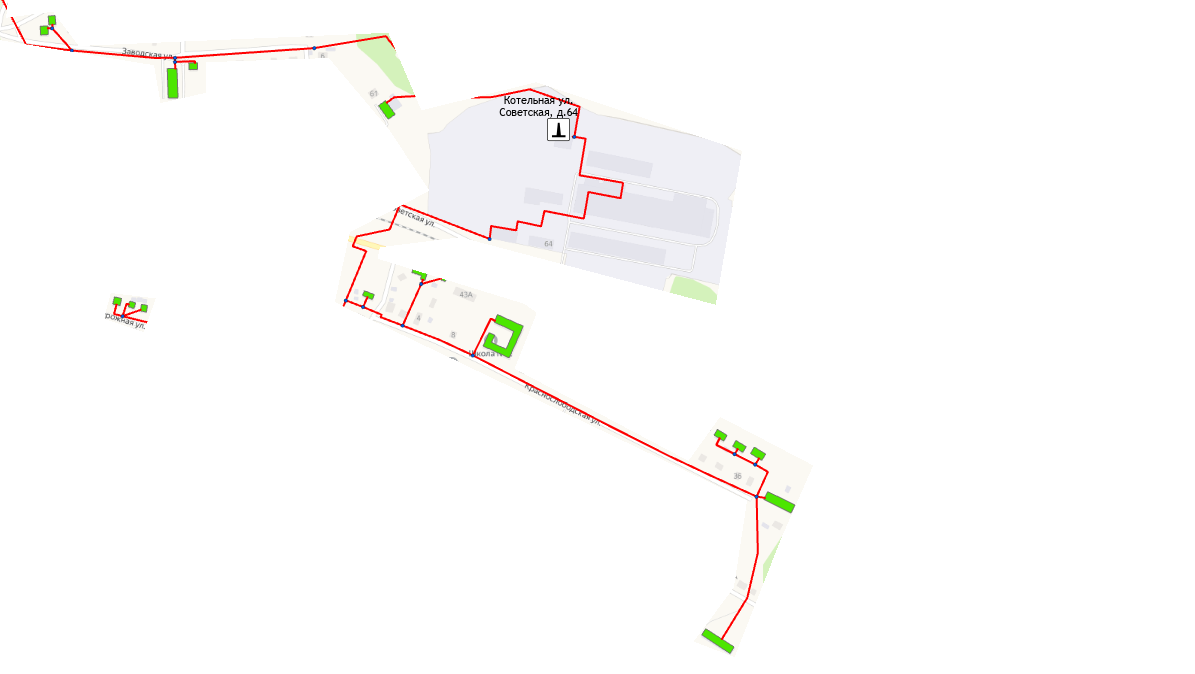 ул. Мологская,7,ИЖСул. Заводская,2б,ИЖСул. Заводская,7б,Общежитие (2 эт. 26 ком.)ЦТП №2ул. Заводская,7а,ИЖСул. Краснослободская,3,ИЖСул. Железнодорожная,43,Школа-интернатул. Железнодорожная,43б,ИЖСул. Краснослободская,10,СОШ №2ул. Железнодорожная,56,ИЖСул. Железнодорожная,57,ИЖСул. Железнодорожная,58,ИЖСул. Краснослободская,40,Дет. сад №2ул. Дружбы,49,Общежитиеул. 2-ая Железнодорожная,1,ИЖСул. 2-ая Железнодорожная,2,ИЖСул. 2-ая Железнодорожная,3,ИЖСул. Советская,61,МКД (2 эт. 6 кв.)ЦТП №1ЦТП №1 по ул. Восточная от котельной ул. Советская, д.64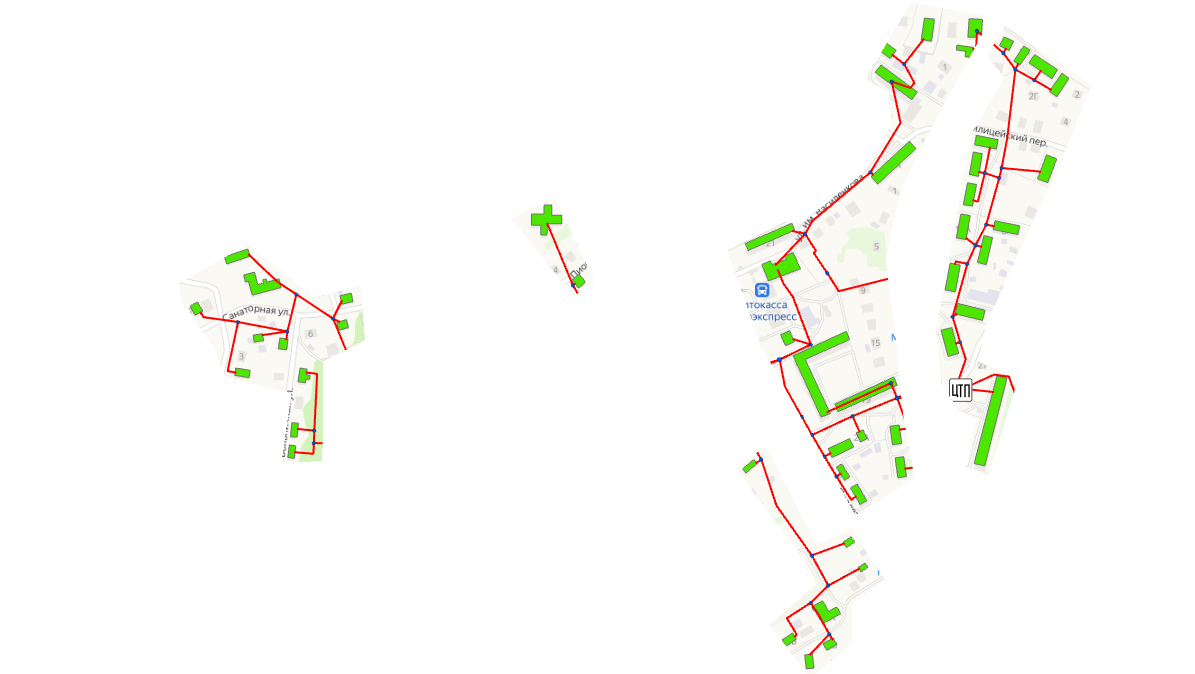 ул. Восточная,1,МКД (5 эт. 120 кв.)ул. Пролетарская,73,ИЖСул. Пролетарская,75,ИЖСул. Колхозная,10б,ИЖСул. Колхозная,10,ИЖСул. Колхозная,10в,ИЖСул. Пролетарская,77а,Школа искусствул. 40 лет Октября,6,Дет. сад №5ул. Пролетарская,54,ул. Пролетарская,48,ул. Пролетарская,52,ул. Пролетарская,46,ул. Спортивная,19,МКД (5 эт. 87 кв.)ул. Спортивная,21,МКД (2 эт. 12 кв.)ул. Спортивная,23,МКД (2 эт. 12 кв.)ул. Садовая,16,МКД (2 эт. 16 кв.)ул. Садовая,12,МКД (2 эт. 16 кв.)ул. Спортивная,21а,МКД (2 эт. 6 кв.)ул. Садовая,10,МКД (2 эт. 16 кв.)ул. Спортивная,16,МКД (2 эт. 16 кв.)ул. Спортивная,12а,МКД (2 эт. 11 кв.)ул. Спортивная,12,МКД (2 эт. 12 кв.)ул. Спортивная,14,МКД (2 эт. 12 кв.)ул. Садовая,8а,МКД (2 эт. 12 кв.)пер. Милицейский,2,МКД (2 эт. 12 кв.)пер. Милицейский,8,МКД (2 эт. 16 кв.)ул. Василенкова,2,Маг. "Молочный"ул. Железнодорожная,20,РОВДул. Василенкова,2а,Налог. службаул. Василенкова,2в,МКД (2 эт. 14 ком.)ул. Василенкова,2б,МКД (2 эт. 12 кв.)ул. Железнодорожная,20,ул. Василенкова,20,Судул. Василенкова,21,МКД (5 эт. 59 кв.)ул. Василенкова,10а,МКД (2 эт. 22 кв.)ул. Василенкова,3,МКД (5 эт. 59 кв.)ул. Железнодорожная,16а,МКД (3 эт. 12 кв.)ул. Железнодорожная,18,Дет. сад №3ул. Пионерская,5,ул. Санаторная,4,ИЖСул. Санаторная,9,МКД (1 эт.)ул. Санаторная,11,МКД (1 эт.)ул. Санаторная,13а,ИЖСул. Лесная,5,ул. Санаторная,5,Пенсион. фондул. Санаторная,8,ИЖСул. Больничная,1а,ИЖСул. Больничная,2,ИЖСул. Больничная,6,ИЖСул. Больничная,8,ИЖСул. Красноармейская,58,Спортивный залул. Пролетарская,44а,МагазинЦТП №2 по ул. Песчаная от котельной ул. Советская, д.64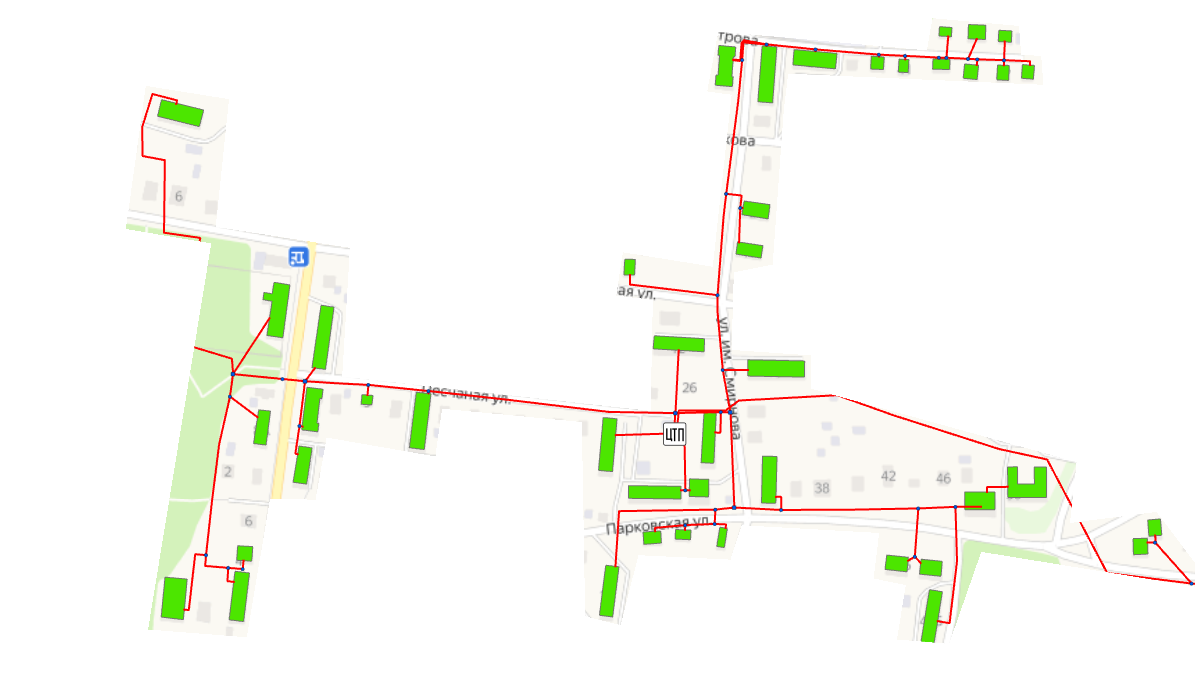 ул. Парковская,25,МКД (2 эт. 6 кв.)ул. Парковская,27,МКД (2 эт. 6 кв.)ул. Парковская,50а,ГПТУ-18ул. Парковская,50,ГПТУ-18ул. Смирнова,12,МКД (3 эт. 27 кв.)ул. Смирнова,15,МКД (2 эт. 18 кв.)ул. Песчаная,23,МКД (3 эт. 27 кв.)ул. Парковская,26,МКД (3 эт. 26 кв.)ул. Парковская,28,МКД (3 эт. 9 кв.)ул. Смирнова,9,МКД (2 эт. 16 кв.)ул. Смирнова,10,МКД (3 эт. 27 кв.)ул. Парковская,17,МКД (3 эт. 27 кв.)ул. Парковская,19,Гострахул. Парковская,19а,ИЖСул. Смирнова,8,ИЖСул. Северная,5,МКД (2 эт. 16 кв.)ул. Северная,5а,МКД (3 эт. 27 кв.)ул. Песчаная,5,ИЖСул. Песчаная,9,МКД (2 эт. 17 кв.)ул. Северная,10,Детский сад №1ул. Северная,8а,МКД (2 эт. 8 кв.)ул. Боровая,1а,МКД (2 эт. 16 кв.)ул. Северная,3,МКД (2 эт. 12 кв.)ул. Советская,23,Ростелекомул. Северная,2,Адм. зданиеул. Северная,4,Центр занятостиул. Боровая,40,ИЖСул. Смирнова,21,ИЖСул. Смирнова,19,ИЖСул. Смирнова,23,МКД (2 эт. 18 кв.)ул. Петрова,35,МКД (2 эт. 34 кв.)ул. Петрова,39,ИЖСул. Петрова,41,ИЖСул. Петрова,43,ИЖСул. Петрова,45,ИЖСул. Петрова,47,ИЖСул. Петрова,49,ИЖСул. Петрова,38,ИЖСул. Петрова,40,ИЖСул. Петрова,42,ИЖСул. Советская,41б,МКД (3 эт. 27 кв.)ул. Смирнова,20,МКД (2 эт. 16 кв.)Котельная «ФОК», ул. Красноармейская, д.58б.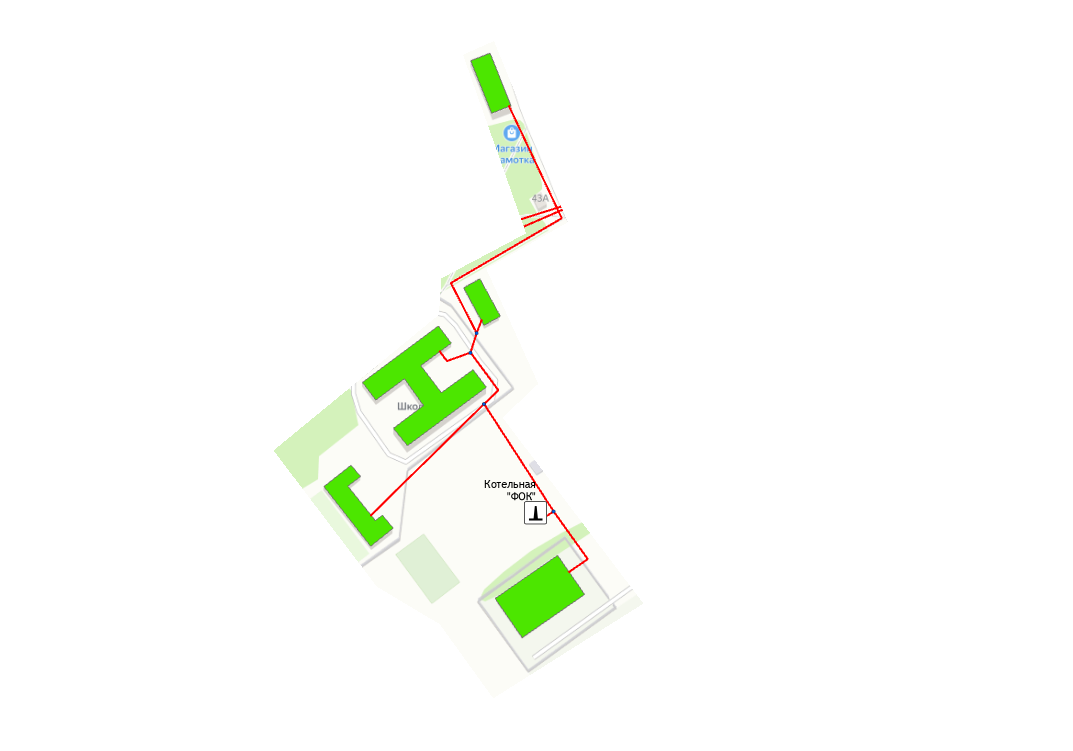 ул. Красноармейская,58а,ФОКул. Красноармейская,58,СОШ №1ул. Красноармейская,58,СОШ №1 корп. 2ул. Красноармейская,56,МКД (2 эт. 4 кв.)ул. Пролетарская,55,МКД (3 эт. 30 кв.)Котельная мкр. Солнечный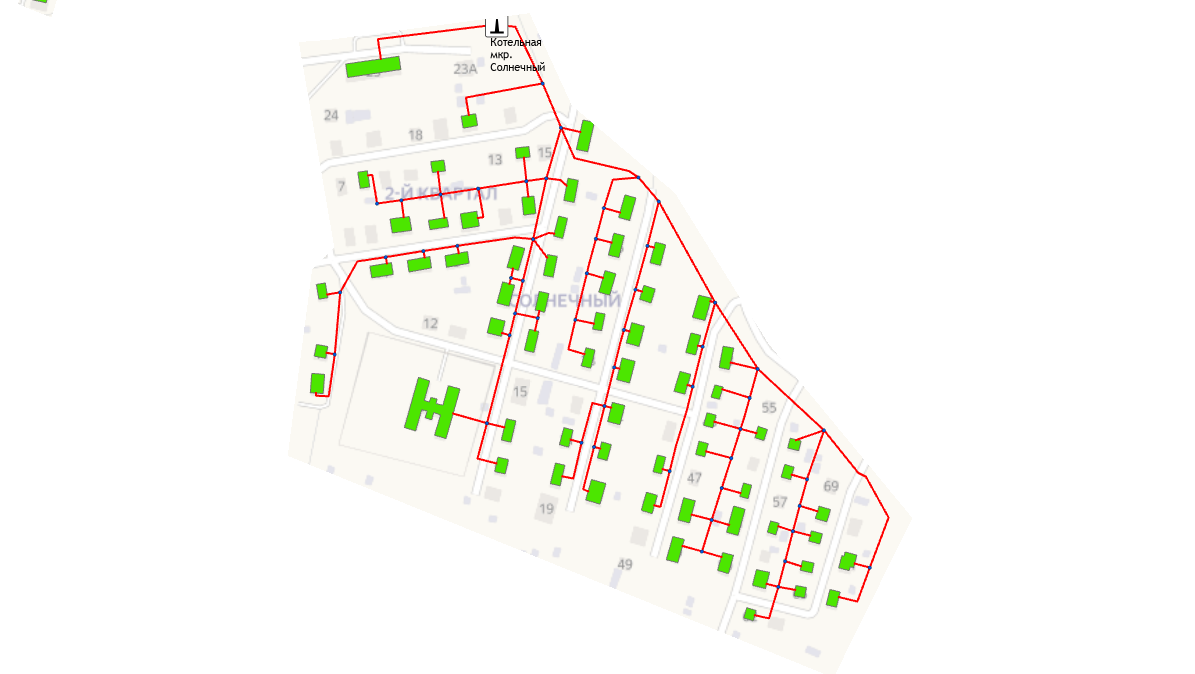 ул. Восточная,25,МКД (3 эт. 27 кв.)мкр. Солнечный,14,Дет. сад. №4ул. Запрудная,9,ИЖСул. Запрудная,11,ИЖСул. Запрудная,13,ИЖСмкр. Солнечный,68, мкр. Солнечный,67,мкр. Солнечный,66,мкр. Солнечный,65,мкр. Солнечный,71,мкр. Солнечный,72,мкр. Солнечный,50,мкр. Солнечный,51,мкр. Солнечный,52,мкр. Солнечный,54,мкр. Солнечный,61,мкр. Солнечный,59,мкр. Солнечный,56а,мкр. Солнечный,56,мкр. Солнечный,62,мкр. Солнечный,44,мкр. Солнечный,45,мкр. Солнечный,46,мкр. Солнечный,48,мкр. Солнечный,49,мкр. Солнечный,43,мкр. Солнечный,37,мкр. Солнечный,38,мкр. Солнечный,40,мкр. Солнечный,41,мкр. Солнечный,42,мкр. Солнечный,23,мкр. Солнечный,24,мкр. Солнечный,25,мкр. Солнечный,26,мкр. Солнечный,27,мкр. Солнечный,28,мкр. Солнечный,29,мкр. Солнечный,30,мкр. Солнечный,31,мкр. Солнечный,32,мкр. Солнечный,33,мкр. Солнечный,34,мкр. Солнечный,20,мкр. Солнечный,21,мкр. Солнечный,16,мкр. Солнечный,17,мкр. Солнечный,1а,мкр. Солнечный,1,мкр. Солнечный,2,мкр. Солнечный,3,мкр. Солнечный,4,мкр. Солнечный,5,мкр. Солнечный,6,мкр. Солнечный,7,мкр. Солнечный,8,мкр. Солнечный,9,мкр. Солнечный,10,мкр. Солнечный,11,мкр. Солнечный II,1,мкр. Солнечный II,2,мкр. Солнечный II,3,мкр. Солнечный II,4,мкр. Солнечный II,8,мкр. Солнечный II,11,мкр. Солнечный II,14,мкр. Солнечный II,20,Котельная ул. Железнодорожная, 1б.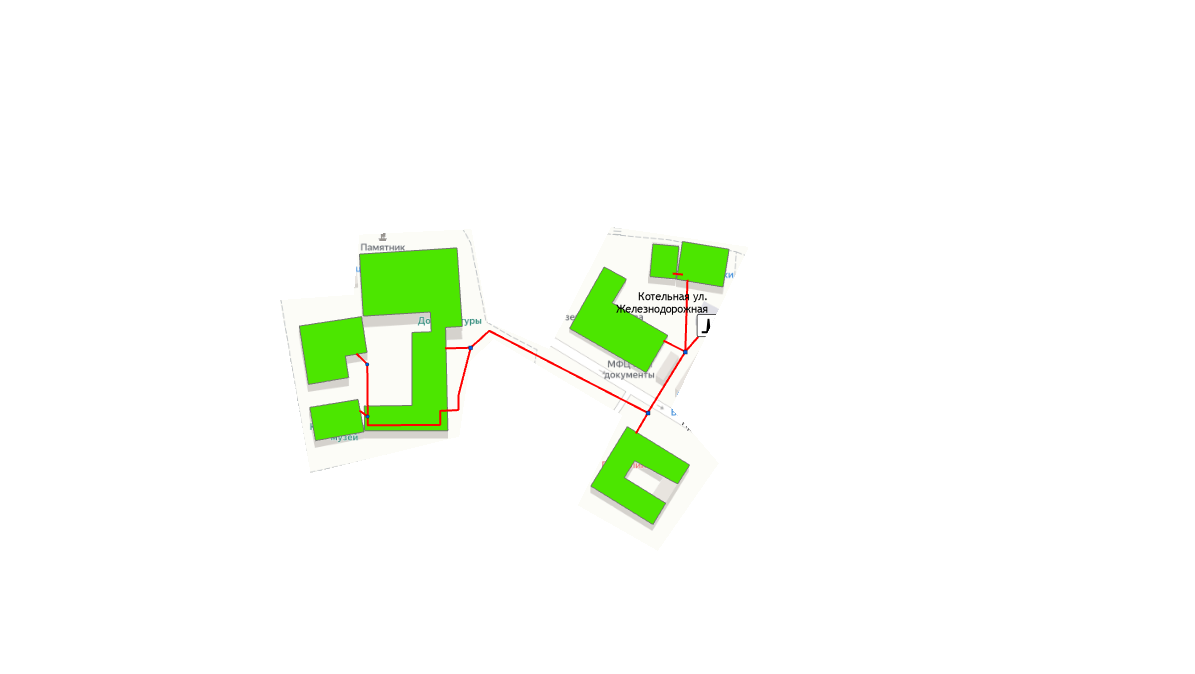 ул. Пролетарская,7,Поликлиникаул. Пролетарская,4,БТИпл. Свободы,2,Администрацияпл. Свободы,3,Музейул. Пролетарская,1,ДКул. Железнодорожная,1б,Контора МУП ЖКУул. Железнодорожная,1б,АптекаКотельная ул. Красноармейская, д.5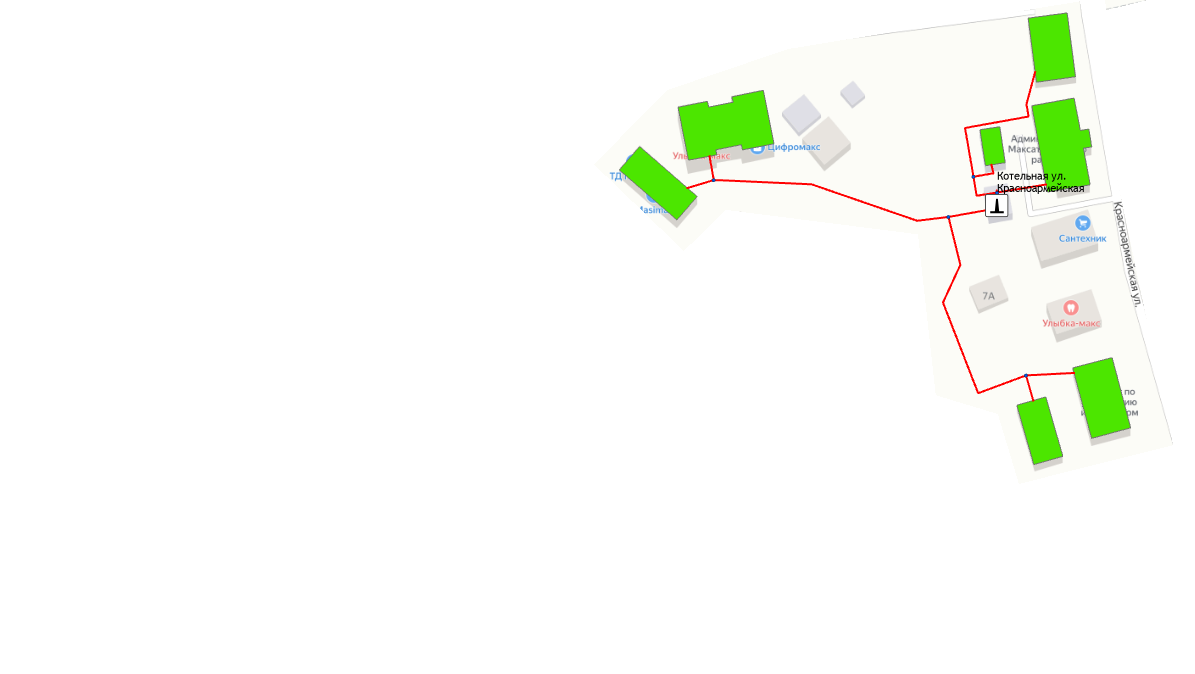 ул. Красноармейская,11,Адм.ул. Красноармейская,5,Адм.ул. Красноармейская,3,УФКул. им. Нового,2,Гостиницапер. Сосновый,6,Сан.бак. лабораторияул. Красноармейская,5,Гаражиул. им. Нового,2а,МагазинНаименование теплового районаНаименование источников теплоснабженияПодключенная нагрузка, Гкал/чТепловой район №1Котельная ул. Советская, д.6410,38Тепловой район №2Котельная «ФОК», ул. Красноармейская, д.58б.0,88Тепловой район №3Котельная мкр. Солнечный0,93Тепловой район №4Котельная ул. Железнодорожная, 1б.0,633Тепловой район №5Котельная ул. Красноармейская, д.50,41Наименование источника тепловой энергииПрисоединенная тепловая нагрузка потребителей, Гкал/чПрисоединенная тепловая нагрузка потребителей, Гкал/чПрисоединенная тепловая нагрузка потребителей, Гкал/чНаименование источника тепловой энергииВсегоОтопление (вентиляция)Технологические нуждыООО УК «МТК»ООО УК «МТК»ООО УК «МТК»ООО УК «МТК»Котельная ул. Советская, д.6410,387,632,75Котельная «ФОК», ул. Красноармейская, д.58б.0,880,88―Котельная мкр. Солнечный0,930,93―Котельная ул. Железнодорожная, 1б.0,6330,633―Котельная ул. Красноармейская, д.50,410,41―ИТОГО13,22810,4782,75Наименование источника тепловой энергии2020 годНаименование источника тепловой энергииОтпущено тепловой энергии, ГкалНаименование источника тепловой энергииНа отопление и вентиляциюООО УК «МТК»ООО УК «МТК»Котельная ул. Советская, д. 6419 151,88Котельная "ФОК"1 614,44Котельная мкр. Солнечный1 715,92Котельная ул. Железнодорожная, д. 1б1 167,93Котельная ул. Красноармейская, д. 5756,40ИТОГО24 406,57Номер документа, которым установлен норматив потребления коммунальных услугНорматив потребления тепловой энергии на отопление, Гкал/кв. м (расчет на 7 месяцев)Норматив потребления тепловой энергии на отопление, Гкал/кв. м (расчет на 12 месяцев)Период оплатыРешение Совета депутатов городского поселения поселок Максатиха N 16 от 24.12.20080,0340,02по заявлению гражданина - либо 12 месяцев, либо - отопительный периодНаименованиеОтопление, Гкал/чГВС, Гкал/чВентиляция, Гкал/чВсего, Гкал/чКотельная ул. Советская, д.64 (I-контур)7,6244007,6244ул. Мологская,7,ИЖС0,001000,001ул. Заводская,2б,ИЖС0,01000,01ул. Заводская,7б,Общежитие (2 эт. 26 ком.)0,1048000,1048ЦТП №22,6002,6ул. Заводская,7а,ИЖС0,006000,006ул. Краснослободская,3,ИЖС0,0049000,0049ул. Железнодорожная,43,Школа-интернат0,044000,044ул. Железнодорожная,43б,ИЖС0,0087000,0087ул. Краснослободская,10,СОШ №20,2157000,2157ул. Железнодорожная,56,ИЖС0,0243000,0243ул. Железнодорожная,57,ИЖС0,0243000,0243ул. Железнодорожная,58,ИЖС0,0243000,0243ул. Краснослободская,40,Дет. сад №20,1229000,1229ул. Дружбы,49,Общежитие0,09000,09ул. 2-ая Железнодорожная,1,ИЖС0,0155000,0155ул. 2-ая Железнодорожная,2,ИЖС0,0075000,0075ул. 2-ая Железнодорожная,3,ИЖС0,0062000,0062ул. Советская,61,МКД (2 эт. 6 кв.)0,0543000,0543ЦТП №14,26004,26Котельная мкр. Солнечный0,9302000,9302ул. Восточная,25,МКД (3 эт. 27 кв.)0,1358000,1358мкр. Солнечный,14,Дет. сад. №40,0847000,0847ул. Запрудная,9,ИЖС0,0043000,0043ул. Запрудная,11,ИЖС0,0058000,0058ул. Запрудная,13,ИЖС0,0148000,0148мкр. Солнечный,68,0,0058000,0058мкр. Солнечный,67,0,0072000,0072мкр. Солнечный,66,0,0065000,0065мкр. Солнечный,65,0,0057000,0057мкр. Солнечный,71,0,0217000,0217мкр. Солнечный,72,0,0059000,0059мкр. Солнечный,50,0,0096000,0096мкр. Солнечный,51,0,0139000,0139мкр. Солнечный,52,0,007000,007мкр. Солнечный,54,0,0065000,0065мкр. Солнечный,61,0,0096000,0096мкр. Солнечный,59,0,0079000,0079мкр. Солнечный,56а,0,0065000,0065мкр. Солнечный,56,0,0065000,0065мкр. Солнечный,62,0,005000,005мкр. Солнечный,44,0,0069000,0069мкр. Солнечный,45,0,0071000,0071мкр. Солнечный,46,0,0062000,0062мкр. Солнечный,48,0,0137000,0137мкр. Солнечный,49,0,0139000,0139мкр. Солнечный,43,0,0085000,0085мкр. Солнечный,37,0,0123000,0123мкр. Солнечный,38,0,012000,012мкр. Солнечный,40,0,0125000,0125мкр. Солнечный,41,0,0085000,0085мкр. Солнечный,42,0,0128000,0128мкр. Солнечный,23,0,0103000,0103мкр. Солнечный,24,0,0101000,0101мкр. Солнечный,25,0,0174000,0174мкр. Солнечный,26,0,0152000,0152мкр. Солнечный,27,0,0156000,0156мкр. Солнечный,28,0,0103000,0103мкр. Солнечный,29,0,01000,01мкр. Солнечный,30,0,0085000,0085мкр. Солнечный,31,0,0085000,0085мкр. Солнечный,32,0,0138000,0138мкр. Солнечный,33,0,0096000,0096мкр. Солнечный,34,0,0128000,0128мкр. Солнечный,20,0,012000,012мкр. Солнечный,21,0,0091000,0091мкр. Солнечный,16,0,0221000,0221мкр. Солнечный,17,0,0079000,0079мкр. Солнечный,1а,0,0075000,0075мкр. Солнечный,1,0,015000,015мкр. Солнечный,2,0,015000,015мкр. Солнечный,3,0,015000,015мкр. Солнечный,4,0,015000,015мкр. Солнечный,5,0,015000,015мкр. Солнечный,6,0,0071000,0071мкр. Солнечный,7,0,0148000,0148мкр. Солнечный,8,0,0148000,0148мкр. Солнечный,9,0,0148000,0148мкр. Солнечный,10,0,0148000,0148мкр. Солнечный,11,0,0148000,0148мкр. Солнечный II,1,0,0116000,0116мкр. Солнечный II,2,0,0115000,0115мкр. Солнечный II,3,0,0114000,0114мкр. Солнечный II,4,0,015000,015мкр. Солнечный II,8,0,009000,009мкр. Солнечный II,11,0,0064000,0064мкр. Солнечный II,14,0,0062000,0062мкр. Солнечный II,20,0,0176000,0176БМК "ФОК"0,875000,875ул. Красноармейская,58а,ФОК0,2691000,2691ул. Красноармейская,58,СОШ №10,2898000,2898ул. Красноармейская,58,СОШ №1 корп. 20,0828000,0828ул. Красноармейская,56,МКД (2 эт. 4 кв.)0,0483000,0483ул. Пролетарская,55,МКД (3 эт. 30 кв.)0,185000,185БМК "Больница"0,5924000,5924ул. Красноармейская,25,Роддом0,0562000,0562ул. Красноармейская,25,ЦРБ0,5013000,5013ул. Красноармейская,25,Дет.поликлиника0,0233000,0233ул. Санаторная,2а,Стоматология0,0115000,0115Котельная ул. Красноармейская0,406000,406ул. Красноармейская,11,Администрация0,05000,05ул. Красноармейская,5,Администрация0,097000,097ул. Красноармейская,3,УФК0,023000,023ул. им. Нового,2,Гостиница0,143000,143пер. Сосновый,6,Сан.бак. лаборатория0,015000,015ул. Красноармейская,5,Гаражи0,034000,034ул. им. Нового,2а,Магазин0,044000,044Котельная ул. Железнодорожная0,633000,633ул. Пролетарская,7,Поликлиника0,086000,086ул. Пролетарская,4,БТИ0,049000,049пл. Свободы,2,Администрация0,118000,118пл. Свободы,3,Музей0,03000,03ул. Пролетарская,1,ДК0,311000,311ул. Железнодорожная,1б,Контора МУП ЖКУ0,032000,032ул. Железнодорожная,1б,Аптека0,007000,007ЦТП №22,5998002,5998ул. Парковская,25,МКД (2 эт. 6 кв.)0,0254000,0254ул. Парковская,27,МКД (2 эт. 6 кв.)0,0254000,0254ул. Парковская,50а,ГПТУ-180,1000,1ул. Парковская,50,ГПТУ-180,1572000,1572ул. Смирнова,12,МКД (3 эт. 27 кв.)0,1102000,1102ул. Смирнова,15,МКД (2 эт. 18 кв.)0,0989000,0989ул. Песчаная,23,МКД (3 эт. 27 кв.)0,1317000,1317ул. Парковская,26,МКД (3 эт. 26 кв.)0,0931000,0931ул. Парковская,28,МКД (3 эт. 9 кв.)0,0349000,0349ул. Смирнова,9,МКД (2 эт. 16 кв.)0,086000,086ул. Смирнова,10,МКД (3 эт. 27 кв.)0,1243000,1243ул. Парковская,17,МКД (3 эт. 27 кв.)0,1311000,1311ул. Парковская,19,Гострах0,0065000,0065ул. Парковская,19а,ИЖС0,0127000,0127ул. Смирнова,8,ИЖС0,0124000,0124ул. Северная,5,МКД (2 эт. 16 кв.)0,0742000,0742ул. Северная,5а,МКД (3 эт. 27 кв.)0,2166000,2166ул. Песчаная,5,ИЖС0,01000,01ул. Песчаная,9,МКД (2 эт. 17 кв.)0,0879000,0879ул. Северная,10,Детский сад №10,1514000,1514ул. Северная,8а,МКД (2 эт. 8 кв.)0,0587000,0587ул. Боровая,1а,МКД (2 эт. 16 кв.)0,0743000,0743ул. Северная,3,МКД (2 эт. 12 кв.)0,0606000,0606ул. Советская,23,Ростелеком0,18000,18ул. Северная,2,Адм. здание0,1054000,1054ул. Северная,4,Центр занятости0,0162000,0162ул. Боровая,40,ИЖС0,0058000,0058ул. Смирнова,21,ИЖС0,0199000,0199ул. Смирнова,19,ИЖС0,0195000,0195ул. Смирнова,23,МКД (2 эт. 18 кв.)0,0793000,0793ул. Петрова,35,МКД (2 эт. 34 кв.)0,0266000,0266ул. Петрова,39,ИЖС0,0073000,0073ул. Петрова,41,ИЖС0,0062000,0062ул. Петрова,43,ИЖС0,0109000,0109ул. Петрова,45,ИЖС0,0136000,0136ул. Петрова,47,ИЖС0,01000,01ул. Петрова,49,ИЖС0,01000,01ул. Петрова,38,ИЖС0,0065000,0065ул. Петрова,40,ИЖС0,014000,014ул. Петрова,42,ИЖС0,01000,01ул. Советская,41б,МКД (3 эт. 27 кв.)0,0904000,0904ул. Смирнова,20,МКД (2 эт. 16 кв.)0,0847000,0847ЦТП №14,254004,254ул. Восточная,1,МКД (5 эт. 120 кв.)0,4859000,4859ул. Пролетарская,73,ИЖС0,01000,01ул. Пролетарская,75,ИЖС0,008000,008ул. Колхозная,10б,ИЖС0,0196000,0196ул. Колхозная,10,ИЖС0,0192000,0192ул. Колхозная,10в,ИЖС0,0166000,0166ул. Пролетарская,77а,Школа искусств0,0852000,0852ул. 40 лет Октября,6,Дет. сад №50,1565000,1565ул. Пролетарская,54,0,0515000,0515ул. Пролетарская,48,0,0637000,0637ул. Пролетарская,52,0,0199000,0199ул. Пролетарская,46,0,4574000,4574ул. Спортивная,19,МКД (5 эт. 87 кв.)0,3134000,3134ул. Спортивная,21,МКД (2 эт. 12 кв.)0,0868000,0868ул. Спортивная,23,МКД (2 эт. 12 кв.)0,0537000,0537ул. Садовая,16,МКД (2 эт. 16 кв.)0,0913000,0913ул. Садовая,12,МКД (2 эт. 16 кв.)0,0925000,0925ул. Спортивная,21а,МКД (2 эт. 6 кв.)0,0539000,0539ул. Садовая,10,МКД (2 эт. 16 кв.)0,0596000,0596ул. Спортивная,16,МКД (2 эт. 16 кв.)0,0925000,0925ул. Спортивная,12а,МКД (2 эт. 11 кв.)0,0249000,0249ул. Спортивная,12,МКД (2 эт. 12 кв.)0,0667000,0667ул. Спортивная,14,МКД (2 эт. 12 кв.)0,0619000,0619ул. Садовая,8а,МКД (2 эт. 12 кв.)0,0633000,0633пер. Милицейский,2,МКД (2 эт. 12 кв.)0,0675000,0675пер. Милицейский,8,МКД (2 эт. 16 кв.)0,0805000,0805ул. Василенкова,2,Маг. "Молочный"0,0135000,0135ул. Железнодорожная,20,РОВД0,0474000,0474ул. Василенкова,2а,Налог. служба0,0461000,0461ул. Василенкова,2в,МКД (2 эт. 14 ком.)0,0757000,0757ул. Василенкова,2б,МКД (2 эт. 12 кв.)0,0596000,0596ул. Железнодорожная,20,0,0113000,0113ул. Василенкова,20,Суд0,1116000,1116ул. Василенкова,21,МКД (5 эт. 59 кв.)0,31000,31ул. Василенкова,10а,МКД (2 эт. 22 кв.)0,0894000,0894ул. Василенкова,3,МКД (5 эт. 59 кв.)0,5631000,5631ул. Железнодорожная,16а,МКД (3 эт. 12 кв.)0,0267000,0267ул. Железнодорожная,18,Дет. сад №30,045000,045ул. Пионерская,5,0,007000,007ул. Санаторная,4,ИЖС0,0133000,0133ул. Санаторная,9,МКД (1 эт.)0,0421000,0421ул. Санаторная,11,МКД (1 эт.)0,016000,016ул. Санаторная,13а,ИЖС0,0118000,0118ул. Лесная,5,0,0239000,0239ул. Санаторная,5,Пенсион. фонд0,0097000,0097ул. Санаторная,8,ИЖС0,015000,015ул. Больничная,1а,ИЖС0,0212000,0212ул. Больничная,2,ИЖС0,0205000,0205ул. Больничная,6,ИЖС0,0199000,0199ул. Больничная,8,ИЖС0,0086000,0086ул. Красноармейская,58,Спортивный зал0,03000,03ул. Пролетарская,44а,Магазин0,014000,014ИТОГО:17,72970017,7297Наименование источника теплоснабженияУстановленная мощность источника, Гкал/часРасполагаемая мощность источника, Гкал/часМощность нетто, Гкал/часПрисоединенная нагрузка потребителей, Гкал/часПотери тепловой энергии, Гкал/часРезервная тепловая мощность источника, Гкал/часООО Управляющая компания "МТК"ООО Управляющая компания "МТК"ООО Управляющая компания "МТК"ООО Управляющая компания "МТК"ООО Управляющая компания "МТК"ООО Управляющая компания "МТК"ООО Управляющая компания "МТК"Котельная ул. Советская, д. 6472,6039,6039,3510,382,18326,79Котельная "ФОК"1,301,301,290,880,0250,39Котельная мкр. Солнечный1,691,691,670,930,3450,40Котельная ул. Железнодорожная, д. 1б2,491,801,790,630,0451,11Котельная ул. Красноармейская, д. 51,431,231,220,410,0320,78Наименование источника тепловой энергииРезервная тепловая мощность источника, Гкал/чРасширение зоны теплоснабженияООО Управляющая компания "МТК"ООО Управляющая компания "МТК"ООО Управляющая компания "МТК"Котельная ул. Советская, д. 6426,79Присутствует возможность расширения технологической зоны действия источникаКотельная "ФОК"0,39Присутствует возможность расширения технологической зоны действия источникаКотельная мкр. Солнечный0,40Присутствует возможность расширения технологической зоны действия источникаКотельная ул. Железнодорожная, д. 1б1,11Присутствует возможность расширения технологической зоны действия источникаКотельная ул. Красноармейская, д. 50,78Присутствует возможность расширения технологической зоны действия источникаНаименование параметра 2020 г. ООО Управляющая компания "МТК"ООО Управляющая компания "МТК"Потребление воды на источнике, тыс.м3 в т.ч:            7,49  - нормативный расход воды на производство и передачу тепловой энергии            7,49  - сверхнормативный расход воды на производство и передачу тепловой энергии               -   Котельная ул. Советская, д. 64Потребление воды на источнике, тыс.м3 в т.ч:            6,97  - нормативный расход воды на производство и передачу тепловой энергии            6,97  - сверхнормативный расход воды на производство и передачу тепловой энергии               -   Котельная "ФОК"Потребление воды на источнике, тыс.м3 в т.ч:          0,097 - нормативный расход воды на производство и передачу тепловой энергии          0,097 - сверхнормативный расход воды на производство и передачу тепловой энергии               -   Котельная мкр. СолнечныйПотребление воды на источнике, тыс.м3 в т.ч:            0,32  - нормативный расход воды на производство и передачу тепловой энергии            0,32  - сверхнормативный расход воды на производство и передачу тепловой энергии               -   Котельная ул. Железнодорожная, д. 1бПотребление воды на источнике, тыс.м3 в т.ч:          0,056  - нормативный расход воды на производство и передачу тепловой энергии          0,056  - сверхнормативный расход воды на производство и передачу тепловой энергии               -   Котельная ул. Красноармейская, д. 5Потребление воды на источнике, тыс.м3 в т.ч:          0,044  - нормативный расход воды на производство и передачу тепловой энергии          0,044  - сверхнормативный расход воды на производство и передачу тепловой энергии               -   Наименование источника тепловой энергииТип ХВОПроизводительность, куб.м./часГод ввода в эксплуатациюООО Управляющая компания "МТК"ООО Управляющая компания "МТК"Котельная ул. Советская, д.642-х ступенчатое Na-катионирование251980Котельная «ФОК»Na-катионирование0,52017Котельная мкр. СолнечныйАквафор0,12015Наименование параметра2020 г.ООО Управляющая компания "МТК"Производительность ВПУ, т/ч25,60Количество баков-аккумуляторов теплоносителя, ед.-Общая емкость баков-аккумуляторов, м3-Расчетный часовой расход для подпитки системы теплоснабжения, т/ч1,425Объем аварийной подпитки (химически не обработанной и не деаэрированной водой), т/ч11,40Резерв (+)/дефицит (-) ВПУ, т/ч14,35Доля резерва, %56Котельная ул. Советская, д. 64Производительность ВПУ, т/ч25Количество баков-аккумуляторов теплоносителя, ед.-Общая емкость баков-аккумуляторов, м3-Расчетный часовой расход для подпитки системы теплоснабжения, т/ч1,33Объем аварийной подпитки (химически не обработанной и не деаэрированной водой), т/ч10,61Резерв (+)/дефицит (-) ВПУ, т/ч14,39Доля резерва, %58Котельная "ФОК"Производительность ВПУ, т/ч0,10Количество баков-аккумуляторов теплоносителя, ед.-Общая емкость баков-аккумуляторов, м3-Расчетный часовой расход для подпитки системы теплоснабжения, т/ч0,018Объем аварийной подпитки (химически не обработанной и не деаэрированной водой), т/ч0,147Резерв (+)/дефицит (-) ВПУ, т/ч-0,05Доля резерва, %-47Котельная мкр. СолнечныйПроизводительность ВПУ, т/ч0,5Количество баков-аккумуляторов теплоносителя, ед.-Общая емкость баков-аккумуляторов, м3-Расчетный часовой расход для подпитки системы теплоснабжения, т/ч0,061Объем аварийной подпитки (химически не обработанной и не деаэрированной водой), т/ч0,49Резерв (+)/дефицит (-) ВПУ, т/ч0,01Доля резерва, %2Котельная ул. Железнодорожная, д. 1бПроизводительность ВПУ, т/ч-Количество баков-аккумуляторов теплоносителя, ед.-Общая емкость баков-аккумуляторов, м3-Расчетный часовой расход для подпитки системы теплоснабжения, т/ч0,011Объем аварийной подпитки (химически не обработанной и не деаэрированной водой), т/ч0,09Резерв (+)/дефицит (-) ВПУ, т/ч-Доля резерва, %-Котельная ул. Красноармейская, д. 5Производительность ВПУ, т/ч-Количество баков-аккумуляторов теплоносителя, ед.-Общая емкость баков-аккумуляторов, м3-Расчетный часовой расход для подпитки системы теплоснабжения, т/ч0,008Объем аварийной подпитки (химически не обработанной и не деаэрированной водой), т/ч0,07Резерв (+)/дефицит (-) ВПУ, т/ч-Доля резерва, %-Наименование параметра2020 г. (факт)ООО Управляющая компания "МТК"Вид топливащепа/дроваВыработка тепловой энергии, Гкал29 821Удельный расход условного топлива на выработку, кг у.т./Гкал240Расход условного топлива на выработку, т у.т.7 165Расход натурального топлива на выработку тепла, м319 992Котельная ул. Советская, д. 64Вид топливащепаВыработка тепловой энергии, Гкал23 643Удельный расход условного топлива на выработку, кг у.т./Гкал238,00Расход условного топлива на выработку, т у.т.5 627Расход натурального топлива на выработку тепла, м315 208Котельная "ФОК"Вид топливащепаВыработка тепловой энергии, Гкал1 685Удельный расход условного топлива на выработку, кг у.т./Гкал232Расход условного топлива на выработку, т у.т.391Расход натурального топлива на выработку тепла, м31 057Котельная мкр. СолнечныйВид топливащепаВыработка тепловой энергии, Гкал2 388Удельный расход условного топлива на выработку, кг у.т./Гкал232,00Расход условного топлива на выработку, т у.т.554Расход натурального топлива на выработку тепла, м31 497Котельная ул. Красноармейская, д. 5Вид топливадроваВыработка тепловой энергии, Гкал831Удельный расход условного топлива на выработку, кг у.т./Гкал294,00Расход условного топлива на выработку, т у.т.244Расход натурального топлива на выработку тепла, м3918Источник теплоснабженияПоказатель надежности электроснабжения котельной (Кэ)Показатель надежности водоснабжения котельной (Кв)Показатель надежности топливоснабжения котельной (Кт)Показатель соответствия тепловой мощности котельной и пропускной способности тепловой сети, тепловым нагрузкам потребителей (Кб)Показатель уровня резервирования (Кр)Показатель технического состояния тепловых сетей (Кс)Показатель интенсивности отказов тепловых сетей (Котк)Показатель относительного недоотпуска тепла (Кнед)Показатель качества теплоснабжения (Кж)Показатель надежности системы теплоснабжения (Кнад)1234567891011Котельная ул. Советская, д.640,80,8110,750,60,60,60,60,75Котельная «ФОК», ул. Красноармейская, д.58б.0,80,8110,80,80,70,80,70,82Котельная мкр. Солнечный――――――――――Котельная ул. Железнодорожная, 1б.0,80,81110,80,50,80,40,78Котельная ул. Красноармейская, д.50,80,81110,60,80,60,40,77№ п/пНаименованиеРазмещение документации1Городское поселение - поселок Максатихаhttp://ri.eias.ru/Discl/PublicDisclosureInfo.aspx?reg=2601&razdel=Fact&sphere=TS&year=2020 Наименование показателя Удельн. расход топлива, кг у.т./ГкалУдельн. расход эл. энергии, кВт*ч/ГкалУдельн. расход воды, м3/ГкалГодовое потр. топлива, м3Годовое потр. эл. энергии, тыс.кВт*чГодовое потр. воды, тыс.м31234567ООО Управляющая компания "МТК"ООО Управляющая компания "МТК"ООО Управляющая компания "МТК"ООО Управляющая компания "МТК"ООО Управляющая компания "МТК"ООО Управляющая компания "МТК"ООО Управляющая компания "МТК"Котельная ул. Советская, д. 64238,0040,000,29515 208,49945,746,972Котельная "ФОК"232,0032,000,0571 056,8353,940,097Котельная мкр. Солнечный232,0032,000,1351 497,1976,410,322Котельная ул. Железнодорожная, д. 1б274,0028,000,0441 311,7735,660,056Котельная ул. Красноармейская, д. 5294,0028,000,052918,1223,260,044Наименование регулируемой организацииВид тарифаГод1 полугодие2 полугодиеООО УК "МТК"Для потребителей, в случае отсутствия дифференциации тарифов по схеме подключения (без учёта НДС)Для потребителей, в случае отсутствия дифференциации тарифов по схеме подключения (без учёта НДС)Для потребителей, в случае отсутствия дифференциации тарифов по схеме подключения (без учёта НДС)Для потребителей, в случае отсутствия дифференциации тарифов по схеме подключения (без учёта НДС)ООО УК "МТК"одноставочныйруб./Гкал2021 год2 546,612 557,96ООО УК "МТК"одноставочныйруб./Гкал2022 год2 557,962 647,92ООО УК "МТК"одноставочныйруб./Гкал2023 год2 647,922 738,44ООО УК "МТК"одноставочныйруб./Гкал2024 год2 738,442 843,82ООО УК "МТК"одноставочныйруб./Гкал2025 год2 843,822 953,29ООО УК "МТК"Население (тарифы указываются с учётом НДС)Население (тарифы указываются с учётом НДС)Население (тарифы указываются с учётом НДС)Население (тарифы указываются с учётом НДС)ООО УК "МТК"одноставочныйруб./Гкал2021 год2 608,702 634,79ООО УК "МТК"одноставочныйруб./Гкал2022 год2 634,792 661,14ООО УК "МТК"одноставочныйруб./Гкал2023 год2 661,142 687,75ООО УК "МТК"одноставочныйруб./Гкал2024 год2 687,752 714,62ООО УК "МТК"одноставочныйруб./Гкал2025 год2 714,622 741,77Наименование регулируемой организацииГодБазовый уровень операционных расходов, тыс. руб.Индекс эффективности операционных расходов, %Нормативный уровень прибыли, %ООО УК "МТК"2021 год8 185,0710ООО УК "МТК"2022 годх10ООО УК "МТК"2023 годх10ООО УК "МТК"2024 годх10ООО УК "МТК"2025 годх10ПоказателиЕд. измерения2014г2015г2016г2017г2018г2019гВвод в действие жилых домов на территории муниципального образованияквадратный метр общей площади3441584.311969151306№ п/пАдресПлощадь, м2пгт. Максатиха, ул. 40 лет Октября, д. 7148,80пгт Максатиха, проезд. Боровых, д. 4а118,90пгт Максатиха, пл. Вокзальная, д. 1241,80пгт Максатиха, ул. Железнодорожная, д. 17211,40пгт Максатиха, ул. Колхозная, д. 11419,10пгт Максатиха, ул. Почтовая, д. 5146,50пгт Максатиха, ул. Пролетарская, д. 17127,00пгт Максатиха, ул. Советская, д. 10544,40пгт Максатиха, ул. Советская, д. 12175,30пгт Максатиха, ул. Советская, д. 28*126,20пгт Максатиха, ул. Советская, д. 41183,00пгт Максатиха, пер. Сосновый, д. 2199,60№ п/пНаименование показателяИндивидуальное жильеМногоквартирное жильеВСЕГОIСуществующее, 2020г.1.1тыс.м279,6154,7234,31.2тыс.чел.2,357,3IIРасчетный срок, 2040г.1Сущ.сохранаяемое1.1тыс.м279,6152,1231,71.2тыс.чел.2,03,45,42Новое строительство2.1тыс.м220,03,523,52.2тыс.чел.0,50,10,63ИТОГО3.1тыс.м299,6155,6255,23.2тыс.чел.2,53,56,04Территории нового жилищного строительства4.1га201214.2м2/га100035001119№п/пПоказателиЕдиницаизмеренияСовременное состояние(2020 г.)Расчетный срок(2040 г.)1Население1.1Численность населения:тыс.чел.7,36,01.2Убыль населения% от существующей численности постоянного населения-18%2.Жилищный фонд2.1Средняя жилищная обеспеченность населениям2/чел.31402.2Общая площадь жилищного фондатыс.м2234,3255,22.3Объем нового жилищного строительстватыс.м223,52.4Территории нового жилищного строительствага213Объекты социального и культурно- бытового обслуживания3.1Дошкольные образовательные организацииместо6566563.2Общеобразовательные организацииместо122512253.3Учреждения культурно досугового типаобъект400400Наименование параметра2020 г. (факт)2021 г.2022 г.2023 г.2024 г.2025 г.2026 г.2027 г.2028 - 2032 гг.Городское поселение – поселок МаксатихаГородское поселение – поселок МаксатихаГородское поселение – поселок МаксатихаГородское поселение – поселок МаксатихаГородское поселение – поселок МаксатихаГородское поселение – поселок МаксатихаГородское поселение – поселок МаксатихаГородское поселение – поселок МаксатихаГородское поселение – поселок МаксатихаГородское поселение – поселок МаксатихаВыработка тепловой энергии, Гкал29 82132 54032 54032 54020 98920 98920 98920 98920 989Собственные нужды источника, Гкал561612612612297297297297297Отпуск тепловой энергии в сеть, Гкал29 26031 92831 92831 92820 69220 69220 69220 69220 692Потери в тепловых сетях, Гкал4 8535 2965 2965 2962 3522 3522 3522 3522 352Полезный отпуск тепловой энергии, Гкал24 40726 63226 63226 63218 34018 34018 34018 34018 340Котельная ул. Советская, д. 64Выработка тепловой энергии, Гкал23 64325 80025 80025 800-----Собственные нужды источника, Гкал464506506506-----Отпуск тепловой энергии в сеть, Гкал23 18025 29425 29425 294-----Потери в тепловых сетях, Гкал4 0284 3954 3954 395-----Полезный отпуск тепловой энергии, Гкал19 15220 89820 89820 898-----Котельная "ФОК"БМК "ФОК"БМК "ФОК"БМК "ФОК"БМК "ФОК"БМК "ФОК"Выработка тепловой энергии, Гкал1 6851 8391 8391 8392 1542 1542 1542 1542 154Собственные нужды источника, Гкал252727273232323232Отпуск тепловой энергии в сеть, Гкал1 6611 8121 8121 8122 1222 1222 1222 1222 122Потери в тепловых сетях, Гкал465050509696969696Полезный отпуск тепловой энергии, Гкал1 6141 7621 7621 7622 0262 0262 0262 0262 026Котельная мкр. СолнечныйВыработка тепловой энергии, Гкал2 3882 6062 6062 606-----Собственные нужды источника, Гкал35393939-----Отпуск тепловой энергии в сеть, Гкал2 3522 5672 5672 567-----Потери в тепловых сетях, Гкал637695695695-----Полезный отпуск тепловой энергии, Гкал1 7161 8721 8721 872-----Котельная ул. Железнодорожная, д. 1бВыработка тепловой энергии, Гкал1 2731 3901 3901 390-----Собственные нужды источника, Гкал23252525-----Отпуск тепловой энергии в сеть, Гкал1 2511 3651 3651 365-----Потери в тепловых сетях, Гкал83919191-----Полезный отпуск тепловой энергии, Гкал1 1681 2741 2741 274-----Котельная ул. Красноармейская, д. 5Выработка тепловой энергии, Гкал831906906906-----Собственные нужды источника, Гкал15161616-----Отпуск тепловой энергии в сеть, Гкал816890890890-----Потери в тепловых сетях, Гкал60656565-----Полезный отпуск тепловой энергии, Гкал756825825825-----БМК  "Д/С №5"БМК  "Д/С №5"БМК  "Д/С №5"БМК  "Д/С №5"БМК  "Д/С №5"Выработка тепловой энергии, Гкал----438438438438438Собственные нужды источника, Гкал----66666Отпуск тепловой энергии в сеть, Гкал----432432432432432Потери в тепловых сетях, Гкал----4949494949Полезный отпуск тепловой энергии, Гкал----383383383383383БМК ул. ВасиленковаБМК ул. ВасиленковаБМК ул. ВасиленковаБМК ул. ВасиленковаБМК ул. ВасиленковаВыработка тепловой энергии, Гкал----5 0235 0235 0235 0235 023Собственные нужды источника, Гкал----7474747474Отпуск тепловой энергии в сеть, Гкал----4 9494 9494 9494 9494 949Потери в тепловых сетях, Гкал----419419419419419Полезный отпуск тепловой энергии, Гкал----4 5304 5304 5304 5304 530БМК ул. СадоваяБМК ул. СадоваяБМК ул. СадоваяБМК ул. СадоваяБМК ул. СадоваяВыработка тепловой энергии, Гкал----3 5313 5313 5313 5313 531Собственные нужды источника, Гкал----5252525252Отпуск тепловой энергии в сеть, Гкал----3 4793 4793 4793 4793 479Потери в тепловых сетях, Гкал----371371371371371Полезный отпуск тепловой энергии, Гкал----3 1093 1093 1093 1093 109БМК "Д/С №4"БМК "Д/С №4"БМК "Д/С №4"БМК "Д/С №4"БМК "Д/С №4"Выработка тепловой энергии, Гкал----180180180180180Собственные нужды источника, Гкал----33333Отпуск тепловой энергии в сеть, Гкал----177177177177177Потери в тепловых сетях, Гкал----66666Полезный отпуск тепловой энергии, Гкал----171171171171171БМК "Д/С №2"БМК "Д/С №2"БМК "Д/С №2"БМК "Д/С №2"БМК "Д/С №2"Выработка тепловой энергии, Гкал----462462462462462Собственные нужды источника, Гкал----77777Отпуск тепловой энергии в сеть, Гкал----455455455455455Потери в тепловых сетях, Гкал----2727272727Полезный отпуск тепловой энергии, Гкал----429429429429429БМК "СОШ №2"БМК "СОШ №2"БМК "СОШ №2"БМК "СОШ №2"БМК "СОШ №2"Выработка тепловой энергии, Гкал----547547547547547Собственные нужды источника, Гкал----88888Отпуск тепловой энергии в сеть, Гкал----539539539539539Потери в тепловых сетях, Гкал----1616161616Полезный отпуск тепловой энергии, Гкал----523523523523523БМК ул. ПарковскаяБМК ул. ПарковскаяБМК ул. ПарковскаяБМК ул. ПарковскаяБМК ул. ПарковскаяВыработка тепловой энергии, Гкал----4 0314 0314 0314 0314 031Собственные нужды источника, Гкал----4040404040Отпуск тепловой энергии в сеть, Гкал----3 9913 9913 9913 9913 991Потери в тепловых сетях, Гкал----835835835835835Полезный отпуск тепловой энергии, Гкал----3 1563 1563 1563 1563 156БМК ул. СевернаяБМК ул. СевернаяБМК ул. СевернаяБМК ул. СевернаяБМК ул. СевернаяВыработка тепловой энергии, Гкал----2 3272 3272 3272 3272 327Собственные нужды источника, Гкал----3434343434Отпуск тепловой энергии в сеть, Гкал----2 2932 2932 2932 2932 293Потери в тепловых сетях, Гкал----378378378378378Полезный отпуск тепловой энергии, Гкал----1 9151 9151 9151 9151 915БМК ул. ПролетарскаяБМК ул. ПролетарскаяБМК ул. ПролетарскаяБМК ул. ПролетарскаяБМК ул. ПролетарскаяВыработка тепловой энергии, Гкал----2 2962 2962 2962 2962 296Собственные нужды источника, Гкал----4141414141Отпуск тепловой энергии в сеть, Гкал----2 2552 2552 2552 2552 255Потери в тепловых сетях, Гкал----156156156156156Полезный отпуск тепловой энергии, Гкал----2 1002 1002 1002 1002 100Узел НачальныйУзел КонечныйДлина, мДиам, мм.Напор в конечном узле (изб.), м Под.Напор в конечном узле (изб.), м Обр.Потери напора, м, Под.Потери напора, м, Обр.Удельные потери, мм/м Под.Удельные потери, мм/м Обр.Располаг. напор в конеч. узле, мФактический расход, т/ч Под.Фактический расход, т/ч Обр.Скорость, м/с Под.БМК "ФОК"713,9У-1БМК "ФОК"11,515030200,10,18,88,81050,0350,010,81,58,СОШ №1 корп. 2У-2109,97028,921,11,31,311,811,87,877,597,590,56У-3,58,СОШ №125,610028220,10,14,14,16,0811,5911,590,42У-3У-3(1)14,510028,121,90,070,074,54,56,1612,1612,150,44У-2У-346,110028,121,90,790,7917,217,26,2923,7523,740,86У-1У-288,712528,921,10,960,9610,910,97,8734,2334,210,8У-1У-1п40,710029,620,40,310,317,67,69,1815,815,80,57У-2,58,Спортивный зал26,74028220,930,9334,734,76,022,892,890,65У-3(1),56,МКД (2 эт. 4 кв.)9,55027,822,20,250,2526,226,25,664,584,580,66У-3(1),55,МКД (3 эт. 30 кв.)215,77025,524,52,542,5411,811,81,077,587,580,56У-1п,58а,ФОК15,710029,520,50,060,063,53,59,0710,7610,760,39У-1п,77а,Школа искусств109,35026,123,93,473,4631,731,72,255,045,030,73БМК "Д/С" №463,8БМК "Д/С" №4,14,Дет. сад. №463,87019,818,20,230,233,63,61,544,24,20,31БМК "Д/С №5"207,9БМК "Д/С №5",6,Дет. сад №51117023,421,61,61,614,414,41,88,388,380,62БМК "Д/С №5",4,Библиотека96,95024,420,60,650,646,76,73,712,312,310,34БМК СОШ №2178,2БМК СОШ №2,10,СОШ №229,77021,118,90,940,9431,531,52,1312,412,40,92БМК СОШ №2,43,Школа-интернат148,55020,919,11,071,077,27,21,872,42,40,35БМК "Д/С №2"287,5БМК "Д/С №2"У-17,58224,920,10,070,079,59,44,8610,3710,360,56У-1,49,Общежитие141,15022,922,11,981,9814,1140,893,353,350,49У-1,40,Дет. сад №2138,97023,521,51,41,410,110,12,057,017,010,52БМК ул. Парковская1389БМК ул. ПарковскаяУ2-226,57028,921,11,091,0941417,8314,1414,141,05БМК ул. ПарковскаяУ-ЦТП223,515029,120,90,930,9339,539,48,15105,97105,891,71У2-2,28,МКД (3 эт. 9 кв.)3,75028,821,20,070,0718,718,77,693,873,870,56У2-2,26,МКД (3 эт. 26 кв.)47028,821,20,090,0921,721,77,6510,2710,270,76У-ЦТП2,23,МКД (3 эт. 27 кв.)51,47027,622,41,491,4929,129,15,1611,911,90,88У-ЦТП2ТК-117,521129210,090,095,15,17,9794,07940,77ТК-1,12,МКД (3 эт. 27 кв.)55,47027,822,21,211,2121,921,95,5410,3310,330,77ТК-1У2-141,721128,821,20,170,17447,6383,7383,670,68У2-1ТК-28,721128,821,20,030,032,92,97,5871,4471,380,58У2-1,10,МКД (3 эт. 27 кв.)23,67028,121,90,730,7331316,1712,2912,290,91ТК-2ТК-387,415028,221,80,640,637,37,36,3145,545,460,73У2-16,17,МКД (3 эт. 27 кв.)1397026,123,91,781,7812,812,82,297,97,890,58ТК-3У2-1618,17027,922,10,230,2312,812,85,857,97,890,58ТК-3У2-194315027,922,10,210,21555,8937,637,570,61У2-19,9,МКД (2 эт. 16 кв.)16,97027,722,30,220,2213,113,15,44880,59У2-19У2-20125,715027,622,40,390,393,13,15,1129,5929,570,48У2-20У2-2144,34026,123,91,51,533,833,82,122,852,850,65У2-21,25,МКД (2 эт. 6 кв.)7,24026240,060,068,58,521,431,430,32У2-21,27,МКД (2 эт. 6 кв.)7,84026240,070,078,48,41,991,421,420,32У2-20У2-2234,115027,522,50,090,092,52,54,9426,7426,730,43У2-22,41б,МКД (3 эт. 27 кв.)1187026,523,50,960,958,18,13,036,286,280,47У2-22,50а,ГПТУ-1823,410027,222,80,30,312,712,74,3420,4620,450,74,50а,ГПТУ-18,50,ГПТУ-1823,48226,923,10,30,312,912,93,7412,1212,120,65ТК-2У2-339,415028,721,30,090,092,42,47,425,9425,920,42У2-3,15,МКД (2 эт. 18 кв.)23,27028,221,80,480,4820,620,66,4410,0110,010,74У2-3У2-468,815028,621,40,060,060,90,97,2715,9315,910,26У2-4У2-593,215028,621,40,080,080,90,97,1115,9315,910,26У2-5У2-7123,510027,622,40,950,957,77,75,215,9315,920,58У2-7,20,МКД (2 эт. 16 кв.)8,25027,122,90,480,4859,159,14,236,876,871У2-7У2-839,78227,322,70,290,297,27,24,639,059,050,49У2-8,23,МКД (2 эт. 18 кв.)1,77027,322,70,020,029,59,54,66,796,790,5У2-8У2-945,17027,322,70,050,05114,532,262,260,17У2-9,35,МКД (2 эт. 34 кв.)1,95027,322,70,010,016,46,44,512,262,260,33БМК ул. Северная651БМК ул. СевернаяУ2-257,810028,721,31,271,27163,4163,37,4573,2573,222,66У2-23,9,МКД (2 эт. 17 кв.)2,37028,321,60,040,0416,916,96,79,089,080,67У2-23У2-2455,415028,421,60,020,020,30,36,819,089,080,15У2-24ТК-459,915028,421,60,020,020,30,36,859,089,080,15ТК-4,5а,МКД (3 эт. 27 кв.)7,77027,822,20,640,6483,283,25,5620,1320,131,49ТК-4У2-2749,47027,322,71,11,122,322,34,6410,4310,430,77ТК-4У2-2520,812528,721,30,30,314,614,67,4539,6539,640,92У2-25ТК-545,612528,221,80,480,4810,510,56,533,5933,580,78ТК-5,10,Детский сад №161,17026,723,31,541,5425,325,33,4111,111,10,82ТК-5У2-2620,810027,922,10,320,3215,415,45,8622,4922,490,82У2-26,8а,МКД (2 эт. 8 кв.)31,65027230,880,8827,927,84,14,724,720,69У2-26У2-28147,110026,523,51,421,419,69,63,0317,7817,770,65У2-28,23,Ростелеком39,28226,123,90,40,410,110,12,2410,7110,710,58У2-28У2-2931,27026,223,80,320,3210,210,22,397,067,060,52У2-29,2,Адм. здание187026,123,90,140,147,77,72,116,116,110,45У2-29У2-3013,35026,223,80,020,021,11,12,360,950,950,14У2-30,4,Центр занятости7,83226,123,90,10,112,612,62,160,950,950,34У2-27,5,МКД (2 эт. 16 кв.)4,15027,122,90,190,1945,945,94,266,066,060,88У2-27,3,МКД (2 эт. 12 кв.)27,95026,723,30,670,6723,923,93,314,374,370,63БМК ул. Василенкова1387,1БМК ул. ВасиленковаУ1-3615,721134,820,20,180,1811,811,814,63143,12143,051,17ТК-2У1-1345,77030,524,51,161,1625,425,45,9911,1211,120,82У1-13,21,МКД (2 эт. 12 кв.)12,15029,725,30,780,7864,864,84,437,27,21,04У1-13У1-1455,75029,425,61,071,0719,219,23,853,923,920,57У1-14,23,МКД (2 эт. 12 кв.)12,55029,225,80,240,2419,219,23,373,923,920,57ТК-2У1-1522,710031240,670,6729,329,36,9831,0331,031,13У1-15,19,МКД (5 эт. 87 кв.)38230,924,10,040,0413,813,86,912,5412,540,68У1-15,46,988228272,952,9530,130,11,0818,518,491ТК-2У1-1667,815031,623,40,050,050,70,78,2214,0814,070,23У1-16У1-1763,215031,623,40,030,030,40,48,1611,0611,060,18У1-16,21а,МКД (2 эт. 6 кв.)23,83228,626,43,013,01126,3126,32,213,013,011,07У1-17У1-1835,17030,724,30,880,8825,125,16,411,0611,060,82У1-18,48,9,45030,324,70,420,4244,444,45,575,965,960,87У1-18У1-1932,75029,625,41,061,0632,632,54,275,15,10,74У1-19,52,6,65029,625,40,020,023,33,34,231,631,630,24У1-19,54,46,85028,926,10,70,715152,863,473,470,5У1-37,21,МКД (5 эт. 59 кв.)188231,323,71,791,7999,299,27,5333,5833,581,81,20,СудУ1-3760,17033,121,91,821,8230,330,311,112,1512,150,9ТК-2У1-36284,515034,820,23,163,1611,111,114,6356,2356,210,91У1-37У1-38128,115032,322,70,760,765,95,99,5841,1441,120,66У1-38,10а,МКД (2 эт. 22 кв.)57032,222,80,120,1224,424,49,3410,910,90,81У1-38У1-39141,110028,426,63,933,9327,927,81,7230,2430,231,1У1-39У1-40677028,226,80,150,152,32,31,423,323,320,25У1-40,18,Дет. сад №3447028,226,80,040,040,90,91,342,082,080,15У1-40,16а,МКД (3 эт. 12 кв.)20,65028,226,80,040,041,91,91,341,231,230,18У1-39,3,МКД (5 эт. 59 кв.)1,38228,326,70,080,0863,763,71,5626,9226,921,45У1-36У1-3766,515033,121,91,761,7626,526,511,186,8886,851,4БМК ул. Садовая954,5ТК-1БМК ул. Садовая5,715040200,230,2340,440,420107,25107,221,73У-ЦТП1,1,МКД (5 эт. 120 кв.)40,710039,120,90,640,6415,715,718,2622,6822,680,82У-ЦТП1ТК-16,721139,820,2000,30,319,5422,6822,680,18ТК-1У1-167,515038,121,91,71,6925,125,116,1584,5784,541,36У1-1,16,МКД (2 эт. 16 кв.)6,15036,723,31,331,33217,7217,713,4913,1913,191,92У1-1У1-237,515037,422,60,670,6717,917,914,8171,3771,351,15У1-2,12,МКД (2 эт. 16 кв.)6,65036,123,91,331,33201,2201,212,1512,6812,681,84У1-2У1-377,415036,523,50,940,9412,112,112,9358,6958,660,95У1-3,16,МКД (2 эт. 16 кв.)20,55033,926,12,612,61127,5127,57,7110,110,11,47У1-3У1-428,615036,223,80,240,248,38,312,4648,5848,570,78У1-4,10,МКД (2 эт. 16 кв.)8,25035,624,40,640,6478,278,211,187,917,911,15У1-4,12а,МКД (2 эт. 11 кв.)16,45036240,240,2414,814,811,973,443,440,5У1-4У1-532,910034,825,21,391,3942,242,29,6837,2337,221,35У1-5,8а,МКД (2 эт. 12 кв.)10,85034,125,90,70,765,265,28,277,227,221,05У1-5У1-668,210033271,871,8727,427,45,9430,01301,09У1-6У1-821,57032,227,80,780,7836,336,34,3813,313,30,99У1-8,14,МКД (2 эт. 12 кв.)85032280,240,2429,529,53,914,864,860,71У1-8,2,МКД (2 эт. 12 кв.)36,35031,328,70,860,8623,823,82,664,364,360,63У1-8,12,МКД (2 эт. 12 кв.)47,95031,228,81120,920,92,384,084,080,59У1-6У1-714,510032,827,10,120,128,58,55,716,7116,70,61У1-7,8,МКД (2 эт. 16 кв.)54,65031,228,81,651,6530,230,22,394,924,920,71У1-7У1-10140,48231,128,91,721,7212,212,22,2611,7911,790,64У1-10,2а,Налог. служба8,75031,128,90,080,088,98,92,112,672,670,39У1-10У1-930,87030,929,10,240,247,87,81,796,156,150,46У1-9,2б,МКД (2 эт. 12 кв.)26,35030,629,30,240,249,19,11,32,72,70,39У1-9,2в,МКД (2 эт. 14 ком.)15,55030,729,30,230,2314,914,91,323,453,450,5У1-10У1-1128,35030,829,20,310,3111111,642,972,970,43У1-11,2,Маг. "Молочный"7,14030,829,20,010,011,91,91,610,680,680,15У1-11У1-1248,75030,529,50,320,326,56,512,292,290,33У1-12,20,РОВД2,45030,529,50,010,014,44,40,981,871,870,27У1-12,20,29,73230,429,60,070,072,42,40,860,420,420,15БМК ул. Пролетарская745,8БМК ул. ПролетарскаяТК-256,415028,721,31,261,2622,422,37,4879,7979,751,29У-котУ-116,110026,223,80,070,074,64,62,4912,3512,340,45У-кот,5,Администрация14,17026,223,80,110,117,57,52,436,036,030,45У-1У-390,88225,724,30,570,576,36,31,348,478,470,46У-1У-289,88226,123,90,120,121,31,32,253,883,880,21У-2,6,Сан.бак. лаборатория9,85126,123,90,010,010,90,92,230,90,90,13У-2,11,Администрация188226,123,90,010,010,80,82,222,982,980,16У-котУ-410,57027230,730,7369,369,34,0918,3818,371,36У-4,5,Гаражи10,85026,9230,10,1993,92,682,680,39ТК-1,4,БТИ8,85028,421,60,290,2932,832,86,895,125,120,74ТК-1,1б,Контора МУП ЖКУ26,75028,221,80,520,5219,419,46,433,943,940,57ТК-1ТК-226,915028,721,30,010,010,30,37,489,069,060,15ТК-2,7,Поликлиника8,78228,721,30,070,077,67,67,359,319,310,5ТК-3,1,ДК9,210027,522,50,210,2123,323,34,9927,6527,651У-1,3,Музей3,45027,122,90,030,037,77,74,262,472,470,36У-1У-219,68227230,120,12664,088,268,260,45У-3,2,Гостиница98225,624,40,030,033,73,71,286,456,450,35У-3,2а,Магазин10,37025,724,30,010,010,80,81,332,032,030,15,1б,Контора МУП ЖКУ,1б,Аптека3,22828,221,80,050,0514,214,26,330,70,70,33У-2,2,Администрация5,55126,623,40,420,4276,776,73,238,268,261,15ТК-2ТК-377,915027,722,31,031,0313,313,25,4161,4161,380,99ТК-3У-1(п)68,815027,422,60,280,28444,8633,7633,740,54У-1(п)У-111,67027,222,80,270,2723,623,64,3210,7310,730,8У-4(п)У-458,512527230,240,244,14,14,0921,0621,050,49У-1(п)У-4(п)7815027,322,70,150,151,91,94,5723,0223,010,37У-4(п),3,УФК3,45027,322,70,020,024,84,84,541,961,960,28Наименование показателяЯнварьФевральМартАпрельИюньСентябрьОктябрьНоябрьДекабрьГодовоеБМК "Д/С №2"4,624,083,892,790,020,103,103,664,3126,55ПСВ на заполнение, м32,552,55ПСВ на испытание, м30,430,430,85ПСВ с норм. утечкой, м33,172,863,173,063,173,063,1721,66ПСВ на САРЗ, м3ИТОГО потери сетевой воды, м33,172,863,173,490,432,553,173,063,1725,06Потери тепла на заполнение, ГКал0,100,10Потери тепла на испытание, ГКал0,020,020,03Потери тепла с норм. утечкой, ГКал0,170,150,140,100,110,130,150,94Потери тепла при работе САРЗ, ГКалПотери тепла на участках, ГКал4,453,933,752,682,993,534,1525,48ИТОГО тепловые потери, ГКал4,624,083,892,790,020,103,103,664,3126,55БМК "Д/С №5"8,577,577,215,170,010,075,766,798,0049,15ПСВ на заполнение, м31,851,85ПСВ на испытание, м30,310,310,62ПСВ с норм. утечкой, м32,302,082,302,222,302,222,3015,71ПСВ на САРЗ, м3ИТОГО потери сетевой воды, м32,302,082,302,530,311,852,302,222,3018,18Потери тепла на заполнение, ГКал0,070,07Потери тепла на испытание, ГКал0,010,010,02Потери тепла с норм. утечкой, ГКал0,120,110,100,070,080,090,110,68Потери тепла при работе САРЗ, ГКалПотери тепла на участках, ГКал8,457,477,115,085,686,697,8848,38ИТОГО тепловые потери, ГКал8,577,577,215,170,010,075,766,798,0049,15БМК "Д/С" №41,090,970,920,660,000,030,730,861,026,29ПСВ на заполнение, м30,740,74ПСВ на испытание, м30,120,120,25ПСВ с норм. утечкой, м30,910,830,910,880,910,880,916,25ПСВ на САРЗ, м3ИТОГО потери сетевой воды, м30,910,830,911,010,120,740,910,880,917,23Потери тепла на заполнение, ГКал0,030,03Потери тепла на испытание, ГКал0,000,000,01Потери тепла с норм. утечкой, ГКал0,050,040,040,030,030,040,040,27Потери тепла при работе САРЗ, ГКалПотери тепла на участках, ГКал1,040,920,880,630,700,830,975,98ИТОГО тепловые потери, ГКал1,090,970,920,660,000,030,730,861,026,29БМК "ФОК"16,6914,7414,0410,100,070,4411,2113,2115,5696,07ПСВ на заполнение, м311,8011,80ПСВ на испытание, м31,971,973,93ПСВ с норм. утечкой, м314,6313,2114,6314,1514,6314,1514,63100,02ПСВ на САРЗ, м3ИТОГО потери сетевой воды, м314,6313,2114,6316,121,9711,8014,6314,1514,63115,75Потери тепла на заполнение, ГКал0,440,44Потери тепла на испытание, ГКал0,070,070,15Потери тепла с норм. утечкой, ГКал0,770,680,640,450,510,600,714,36Потери тепла при работе САРЗ, ГКалПотери тепла на участках, ГКал15,9214,0613,409,5810,7012,6114,8591,11ИТОГО тепловые потери, ГКал16,6914,7414,0410,100,070,4411,2113,2115,5696,07БМК ул. Василенкова72,8164,3061,2444,020,271,5948,8957,6467,90418,65ПСВ на заполнение, м342,3042,30ПСВ на испытание, м37,057,0514,10ПСВ с норм. утечкой, м352,4547,3752,4550,7552,4550,7552,45358,66ПСВ на САРЗ, м3ИТОГО потери сетевой воды, м352,4547,3752,4557,807,0542,3052,4550,7552,45415,05Потери тепла на заполнение, ГКал1,591,59Потери тепла на испытание, ГКал0,270,270,53Потери тепла с норм. утечкой, ГКал2,752,432,301,621,822,162,5615,64Потери тепла при работе САРЗ, ГКалПотери тепла на участках, ГКал70,0661,8758,9442,1347,0855,4865,34400,89ИТОГО тепловые потери, ГКал72,8164,3061,2444,020,271,5948,8957,6467,90418,65БМК ул. Парковская145,59128,58122,4787,800,281,7097,80115,27135,77835,28ПСВ на заполнение, м345,2345,23ПСВ на испытание, м37,547,5415,08ПСВ с норм. утечкой, м356,0950,6656,0954,2856,0954,2856,09383,58ПСВ на САРЗ, м3ИТОГО потери сетевой воды, м356,0950,6656,0961,827,5445,2356,0954,2856,09443,90Потери тепла на заполнение, ГКал1,701,70Потери тепла на испытание, ГКал0,280,280,57Потери тепла с норм. утечкой, ГКал2,942,602,461,731,942,312,7416,72Потери тепла при работе САРЗ, ГКалПотери тепла на участках, ГКал142,65125,99120,0185,7995,86112,96133,04816,29ИТОГО тепловые потери, ГКал145,59128,58122,4787,800,281,7097,80115,27135,77835,28БМК ул. Пролетарская38,1533,6932,0723,040,150,8925,5930,1935,57219,35ПСВ на заполнение, м323,7023,70ПСВ на испытание, м33,953,957,90ПСВ с норм. утечкой, м329,3926,5529,3928,450,000,0029,3928,4529,39201,02ПСВ на САРЗ, м3ИТОГО потери сетевой воды, м329,3926,5529,3932,403,9523,7129,3928,4529,39232,62Потери тепла на заполнение, ГКал0,890,89Потери тепла на испытание, ГКал0,150,150,30Потери тепла с норм. утечкой, ГКал1,541,361,290,910,000,001,021,211,438,76Потери тепла при работе САРЗ, ГКалПотери тепла на участках, ГКал36,6132,3330,7921,9924,5728,9734,14209,39ИТОГО тепловые потери, ГКал38,1533,6932,0723,040,150,8925,5930,1935,57219,35БМК ул. Садовая64,5757,0354,3238,950,130,7843,3851,1360,22370,51ПСВ на заполнение, м320,8320,83ПСВ на испытание, м33,473,476,95ПСВ с норм. утечкой, м325,8423,3325,8425,0025,8425,0025,84176,68ПСВ на САРЗ, м3ИТОГО потери сетевой воды, м325,8423,3325,8428,473,4720,8325,8425,0025,84204,46Потери тепла на заполнение, ГКал0,780,78Потери тепла на испытание, ГКал0,130,130,26Потери тепла с норм. утечкой, ГКал1,361,201,130,800,891,061,267,70Потери тепла при работе САРЗ, ГКалПотери тепла на участках, ГКал63,2255,8353,1938,0242,4850,0658,96361,76ИТОГО тепловые потери, ГКал64,5757,0354,3238,950,130,7843,3851,1360,22370,51БМК ул. Северная67,6959,5655,4437,730,100,5942,5252,0962,58378,31ПСВ на заполнение, м315,7515,75ПСВ на испытание, м32,632,635,25ПСВ с норм. утечкой, м319,5317,6419,5318,9019,5318,9019,53133,55ПСВ на САРЗ, м3ИТОГО потери сетевой воды, м319,5317,6419,5321,522,6315,7519,5318,9019,53154,55Потери тепла на заполнение, ГКал0,590,59Потери тепла на испытание, ГКал0,100,100,20Потери тепла с норм. утечкой, ГКал1,020,900,860,600,680,800,955,82Потери тепла при работе САРЗ, ГКалПотери тепла на участках, ГКал66,6758,6654,5837,0341,8451,2961,63371,69ИТОГО тепловые потери, ГКал67,6959,5655,4437,730,100,5942,5252,0962,58378,31БМК «СОШ №2»2,682,372,261,620,010,051,802,122,5015,40ПСВ на заполнение, м31,221,22ПСВ на испытание, м30,200,200,41ПСВ с норм. утечкой, м31,511,361,511,461,511,461,5110,33ПСВ на САРЗ, м3ИТОГО потери сетевой воды, м31,511,361,511,660,201,221,511,461,5111,95Потери тепла на заполнение, ГКал0,050,05Потери тепла на испытание, ГКал0,010,010,02Потери тепла с норм. утечкой, ГКал0,080,070,070,050,050,060,070,45Потери тепла при работе САРЗ, ГКалПотери тепла на участках, ГКал2,602,302,191,571,752,062,4314,89ИТОГО тепловые потери, ГКал2,682,372,261,620,010,051,802,122,5015,40Суммарный итог422,47372,90353,85251,881,046,25280,78332,95393,432415,55Наименование параметра2020 г. (факт)2021 г.2022 г.2023 г.2024 г.2025 г.2026 г.2027 г.2028 - 2032 гг.Городское поселение – поселок МаксатихаУстановленная мощность источника, Гкал/час79,5179,5179,5179,5112,3012,3012,3012,3012,30Располагаемая мощность источника, Гкал/час45,6245,6245,6245,6212,3012,3012,3012,3012,30Собственные нужды источника, Гкал/час0,300,300,300,300,150,150,150,150,15Нетто мощность источника, Гкал/час45,3245,3245,3245,3212,1512,1512,1512,1512,15Потери тепловой мощности на передачу, Гкал/час2,632,632,632,630,680,680,680,680,68Присоединенная нагрузка потребителей, Гкал/ч, в т.ч.:13,2313,2313,2313,239,659,659,659,659,65- отопление и вентиляция----8,828,828,828,828,82- ГВС----0,830,830,830,830,83Резерв/дефицит мощности, Гкал/час29,4629,4629,4629,461,821,821,821,821,82Котельная ул. Советская, д. 64Установленная мощность источника, Гкал/час72,6072,6072,6072,60-----Располагаемая мощность источника, Гкал/час39,6039,6039,6039,60-----Собственные нужды источника, Гкал/час0,250,250,250,25-----Нетто мощность источника, Гкал/час39,3539,3539,3539,35-----Потери тепловой мощности на передачу, Гкал/час2,182,182,182,18-----Присоединенная нагрузка потребителей, Гкал/ч10,3810,3810,3810,38-----Резерв/дефицит мощности, Гкал/час26,7926,7926,7926,79-----Котельная "ФОК"БМК "ФОК"БМК "ФОК"БМК "ФОК"БМК "ФОК"БМК "ФОК"Установленная мощность источника, Гкал/час1,301,301,301,301,351,351,351,351,35Располагаемая мощность источника, Гкал/час1,301,301,301,301,351,351,351,351,35Собственные нужды источника, Гкал/час0,0140,0140,0140,0140,0170,0170,0170,0170,017Нетто мощность источника, Гкал/час1,291,291,291,291,331,331,331,331,33Потери тепловой мощности на передачу, Гкал/час0,0250,0250,0250,0250,0280,0280,0280,0280,028Присоединенная нагрузка потребителей, Гкал/ч, в т.ч.:0,880,880,880,881,131,131,131,131,13- отопление и вентиляция----0,990,990,990,990,99- ГВС----0,140,140,140,140,14Резерв/дефицит мощности, Гкал/час0,390,390,390,390,180,180,180,180,18Котельная мкр. СолнечныйУстановленная мощность источника, Гкал/час1,691,691,691,69-----Располагаемая мощность источника, Гкал/час1,691,691,691,69-----Собственные нужды источника, Гкал/час0,0190,0190,0190,019-----Нетто мощность источника, Гкал/час1,671,671,671,67-----Потери тепловой мощности на передачу, Гкал/час0,350,350,350,35-----Присоединенная нагрузка потребителей, Гкал/ч0,930,930,930,93-----Резерв/дефицит мощности, Гкал/час0,400,400,400,40-----Котельная ул. Железнодорожная, д. 1бУстановленная мощность источника, Гкал/час2,492,492,492,49-----Располагаемая мощность источника, Гкал/час1,801,801,801,80-----Собственные нужды источника, Гкал/час0,0120,0120,0120,012-----Нетто мощность источника, Гкал/час1,791,791,791,79-----Потери тепловой мощности на передачу, Гкал/час0,0450,0450,0450,045-----Присоединенная нагрузка потребителей, Гкал/ч0,630,630,630,63-----Резерв/дефицит мощности, Гкал/час1,111,111,111,11-----Котельная ул. Красноармейская, д. 5Установленная мощность источника, Гкал/час1,431,431,431,43-----Располагаемая мощность источника, Гкал/час1,231,231,231,23-----Собственные нужды источника, Гкал/час0,0080,0080,0080,008-----Нетто мощность источника, Гкал/час1,221,221,221,22-----Потери тепловой мощности на передачу, Гкал/час0,0320,0320,0320,032-----Присоединенная нагрузка потребителей, Гкал/ч0,410,410,410,41-----Резерв/дефицит мощности, Гкал/час0,780,780,780,78-----БМК  "Д/С №5"БМК  "Д/С №5"БМК  "Д/С №5"БМК  "Д/С №5"БМК  "Д/С №5"Установленная мощность источника, Гкал/час----0,260,260,260,260,26Располагаемая мощность источника, Гкал/час----0,260,260,260,260,26Собственные нужды источника, Гкал/час----0,0030,0030,0030,0030,003Нетто мощность источника, Гкал/час----0,250,250,250,250,25Потери тепловой мощности на передачу, Гкал/час----0,0140,0140,0140,0140,014Присоединенная нагрузка потребителей, Гкал/ч, в т.ч.:----0,210,210,210,210,21- отопление и вентиляция----0,190,190,190,190,19- ГВС----0,020,020,020,020,02Резерв/дефицит мощности, Гкал/час----0,030,030,030,030,03БМК ул. ВасиленковаБМК ул. ВасиленковаБМК ул. ВасиленковаБМК ул. ВасиленковаБМК ул. ВасиленковаУстановленная мощность источника, Гкал/час----3,263,263,263,263,26Располагаемая мощность источника, Гкал/час----3,263,263,263,263,26Собственные нужды источника, Гкал/час----0,040,040,040,040,04Нетто мощность источника, Гкал/час----3,223,223,223,223,22Потери тепловой мощности на передачу, Гкал/час----0,120,120,120,120,12Присоединенная нагрузка потребителей, Гкал/ч, в т.ч.:----2,562,562,562,562,56- отопление и вентиляция----2,252,252,252,252,25- ГВС----0,310,310,310,310,31Резерв/дефицит мощности, Гкал/час----0,540,540,540,540,54БМК ул. СадоваяБМК ул. СадоваяБМК ул. СадоваяБМК ул. СадоваяБМК ул. СадоваяУстановленная мощность источника, Гкал/час----2,002,002,002,002,00Располагаемая мощность источника, Гкал/час----2,002,002,002,002,00Собственные нужды источника, Гкал/час----0,020,020,020,020,02Нетто мощность источника, Гкал/час----1,971,971,971,971,97Потери тепловой мощности на передачу, Гкал/час----0,100,100,100,100,10Присоединенная нагрузка потребителей, Гкал/ч, в т.ч.:----1,541,541,541,541,54- отопление и вентиляция----1,441,441,441,441,44- ГВС----0,100,100,100,100,10Резерв/дефицит мощности, Гкал/час----0,330,330,330,330,33БМК "Д/С №4"БМК "Д/С №4"БМК "Д/С №4"БМК "Д/С №4"БМК "Д/С №4"Установленная мощность источника, Гкал/час----0,120,120,120,120,12Располагаемая мощность источника, Гкал/час----0,120,120,120,120,12Собственные нужды источника, Гкал/час----0,0020,0020,0020,0020,002Нетто мощность источника, Гкал/час----0,120,120,120,120,12Потери тепловой мощности на передачу, Гкал/час----0,0020,0020,0020,0020,002Присоединенная нагрузка потребителей, Гкал/ч, в т.ч.:----0,100,100,100,100,10- отопление и вентиляция----0,090,090,090,090,09- ГВС----0,020,020,020,020,02Резерв/дефицит мощности, Гкал/час----0,020,020,020,020,02БМК "Д/С №2"БМК "Д/С №2"БМК "Д/С №2"БМК "Д/С №2"БМК "Д/С №2"Установленная мощность источника, Гкал/час----0,260,260,260,260,26Располагаемая мощность источника, Гкал/час----0,260,260,260,260,26Собственные нужды источника, Гкал/час----0,0020,0020,0020,0020,002Нетто мощность источника, Гкал/час----0,260,260,260,260,26Потери тепловой мощности на передачу, Гкал/час----0,0080,0080,0080,0080,008Присоединенная нагрузка потребителей, Гкал/ч, в т.ч.:----0,230,230,230,230,23- отопление и вентиляция----0,210,210,210,210,21- ГВС----0,020,020,020,020,02Резерв/дефицит мощности, Гкал/час----0,020,020,020,020,02БМК "СОШ №2"БМК "СОШ №2"БМК "СОШ №2"БМК "СОШ №2"БМК "СОШ №2"Установленная мощность источника, Гкал/час----0,340,340,340,340,34Располагаемая мощность источника, Гкал/час----0,340,340,340,340,34Собственные нужды источника, Гкал/час----0,0050,0050,0050,0050,005Нетто мощность источника, Гкал/час----0,330,330,330,330,33Потери тепловой мощности на передачу, Гкал/час----0,0040,0040,0040,0040,004Присоединенная нагрузка потребителей, Гкал/ч, в т.ч.:----0,300,300,300,300,30- отопление и вентиляция----0,260,260,260,260,26- ГВС----0,040,040,040,040,04Резерв/дефицит мощности, Гкал/час----0,030,030,030,030,03БМК ул. ПарковскаяБМК ул. ПарковскаяБМК ул. ПарковскаяБМК ул. ПарковскаяБМК ул. ПарковскаяУстановленная мощность источника, Гкал/час----2,072,072,072,072,07Располагаемая мощность источника, Гкал/час----2,072,072,072,072,07Собственные нужды источника, Гкал/час----0,0270,0270,0270,0270,027Нетто мощность источника, Гкал/час----2,052,052,052,052,05Потери тепловой мощности на передачу, Гкал/час----0,230,230,230,230,23Присоединенная нагрузка потребителей, Гкал/ч, в т.ч.:----1,551,551,551,551,55- отопление и вентиляция----1,401,401,401,401,40- ГВС----0,150,150,150,150,15Резерв/дефицит мощности, Гкал/час----0,270,270,270,270,27БМК ул. СевернаяБМК ул. СевернаяБМК ул. СевернаяБМК ул. СевернаяБМК ул. СевернаяУстановленная мощность источника, Гкал/час----1,331,331,331,331,33Располагаемая мощность источника, Гкал/час----1,331,331,331,331,33Собственные нужды источника, Гкал/час----0,0160,0160,0160,0160,016Нетто мощность источника, Гкал/час----1,321,321,321,321,32Потери тепловой мощности на передачу, Гкал/час----0,1030,1030,1030,1030,103Присоединенная нагрузка потребителей, Гкал/ч, в т.ч.:----0,990,990,990,990,99- отопление и вентиляция----0,950,950,950,950,95- ГВС----0,040,040,040,040,04Резерв/дефицит мощности, Гкал/час----0,220,220,220,220,22БМК ул. ПролетарскаяБМК ул. ПролетарскаяБМК ул. ПролетарскаяБМК ул. ПролетарскаяБМК ул. ПролетарскаяУстановленная мощность источника, Гкал/час----1,311,311,311,311,31Располагаемая мощность источника, Гкал/час----1,311,311,311,311,31Собственные нужды источника, Гкал/час----0,0170,0170,0170,0170,017Нетто мощность источника, Гкал/час----1,291,291,291,291,29Потери тепловой мощности на передачу, Гкал/час----0,0770,0770,0770,0770,077Присоединенная нагрузка потребителей, Гкал/ч, в т.ч.:----1,041,041,041,041,04- отопление и вентиляция----1,041,041,041,041,04- ГВС---------Резерв/дефицит мощности, Гкал/час----0,170,170,170,170,17Начальный узелКонечный узелДлина, мТекущий диаметр, мм (внутренний)Рекомендуемый диаметр, мм (внутренний)Отклонение, %БМК "ФОК"У-3У-3(1)14,521008020У-2У-346,11001000БМК "СОШ №2"БМК "СОШ №2",10,СОШ №229,77080-14,29БМК ул. ПарковскаяУ-ЦТП2,23,МКД (3 эт. 27 кв.)51,47080-14,29ТК-1У2-141,721118213,74У2-1ТК-28,721115028,91У2-1,10,МКД (3 эт. 27 кв.)23,67080-14,29ТК-3У2-194315012516,67У2-19У2-20125,715011126У2-20У2-2234,115011126ТК-2У2-339,415011126У2-3У2-468,815010033,33У2-4У2-593,215010033,33БМК ул. ПарковскаяУ2-226,57082-17,14БМК ул. ПарковскаяУ-ЦТП223,5150182-21,33БМК ул. СевернаяТК-4,5а,МКД (3 эт. 27 кв.)7,770100-42,86ТК-5У2-2620,81001000БМК ул. СевернаяУ2-257,8100182-82БМК ул. ВасиленковаТК-2У1-1522,7100111-11У1-15,46,9882100-21,95ТК-2У1-1667,81508245,33У1-37,21,МКД (5 эт. 59 кв.)1882114-39,02,20,СудУ1-3760,17080-14,29У1-38У1-39141,1100111-11У1-39,3,МКД (5 эт. 59 кв.)1,382111-35,37У1-36У1-3766,55150182-21,33БМК ул. СадоваяУ-ЦТП1,1,МКД (5 эт. 120 кв.)40,71001000У-ЦТП1ТК-16,721110052,61ТК-1У1-167,5150182-21,33У1-1,16,МКД (2 эт. 16 кв.)6,15080-60У1-1У1-237,51501500У1-2,12,МКД (2 эт. 16 кв.)6,65080-60У1-4У1-532,9100125-25У1-5У1-668,2100111-11У1-6У1-821,57080-14,29ТК-1БМК ул. Садовая5,7150182-21,33БМК ул. ПролетарскаяУ-котУ-116,11008020У-котУ-410,570100-42,86ТК-3,1,ДК9,2100111-11БМК ул. ПролетарскаяТК-256,4150182-21,33ТК-3У-1(п)68,815011424У-4(п)У-458,512510020У-1(п)У-4(п)7815010033,33Наименование котельной20212022202320242025202620272028 - 2032 Городское поселение – поселок Максатиха29,4629,4629,461,821,821,821,821,82Котельная ул. Советская, д. 6426,7926,7926,79-----Котельная "ФОК"0,390,390,390,180,180,180,180,18Котельная мкр. Солнечный0,400,400,40-----Котельная ул. Железнодорожная, д. 1б1,111,111,11-----Котельная ул. Красноармейская, д. 50,780,780,78-----БМК  "Д/С №5"---0,030,030,030,030,03БМК ул. Василенкова---0,540,540,540,540,54БМК ул. Садовая---0,330,330,330,330,33БМК "Д/С №4"---0,020,020,020,020,02БМК "Д/С №2"---0,020,020,020,020,02БМК "СОШ №2"---0,030,030,030,030,03БМК ул. Парковская---0,270,270,270,270,27БМК ул. Северная---0,220,220,220,220,22БМК ул. Пролетарская---0,170,170,170,170,17Наименование показателяЕд. изм.Вариант №1 Эксплуатация котельной ул. Советская, д.64 на природном газеВариант №2 Строительство блочно-модульных котельных с целью переключения тепловой нагрузкиУстановленная тепловая мощностьГкал/час72,69,53Подключенная нагрузкаГкал/час7,127,38ВыработкаГкал18 48316 359Собственные нужды источникаГкал538222Потери в тепловых сетяхГкал3 9022 094Полезный отпускГкал14 04314 043Годовой объем потребления природного газатыс. куб.м.2 6752 239Удельный расход условного топлива на выработку тепловой энергиикг.у.т/Гкал165156Прочие затраты на эксплуатацию объектов теплоснабжениятыс. руб.5600―Инвестиции в реализацию проектатыс. руб.180 000262 881Вариант №1 Эксплуатация котельной ул. Советская, д.64 на природном газеВариант №2 Строительство блочно-модульных котельных с целью переключения тепловой нагрузкиПреимущества- Меньший объем затрат на реализацию проекта- Больший резерв мощности источника теплоснабжения для подключения новых абонентов- Значительное сокращение потерь тепловой энергии при ее передаче по тепловым сетям- Возможность более гибкого управления параметрами теплоснабжения для потребителей- Меньший расход тепловой энергии на собственные нужды котельныхНедостатки- Так как источник теплоснабжения находится в частной собственности отсутствует возможность выделения бюджетного финансирования- Высокая протяженность участков тепловых сетей до потребителей, с отсутствием резервирования- Требуется больший объем инвестиций для реализации проекта- Высокие трудозатраты на выделение земельных участков и технологического присоединения к инженерным коммуникациямНаименование группы проектовЭффект от реализации мероприятияЭффект от реализации мероприятияЭффект от реализации мероприятияНаименование группы проектовНаименование показателяЗначение в натуральном выраженииЗначение в денежном выражении, тыс. руб./годСтроительство семи блочно-модульных котельных с целью вывода котельной ул. Советская из эксплуатацииСокращение потерь тепловой энергии при её передаче, Гкал1 8084 625Строительство семи блочно-модульных котельных с целью вывода котельной ул. Советская из эксплуатацииСокращение объема потребления природного газа, тыс. м34363 008Строительство семи блочно-модульных котельных с целью вывода котельной ул. Советская из эксплуатацииПрочие затраты на эксплуатацию объектов теплоснабжения-5 600Итого экономия затратИтого экономия затрат13 233Отклонение в стоимости проектов (доп. инвестиции)Отклонение в стоимости проектов (доп. инвестиции)82 881Срок окупаемости, летСрок окупаемости, лет6Наименование котельнойБаки аккумуляторыКотельная ул. Советская, д.64Бак осветленной воды – 2 шт.Котельная «ФОК»−Котельная мкр. Солнечный−Котельная ул. Железнодорожная, 1б−Котельная ул. Красноармейская, д.5−Наименование параметра2020 г. (факт)2021 г.2022 г.2023 г.2024 г.2025 г.2026 г.2027 г.2028-2032 гг.Городское поселение – поселок МаксатихаПотребление воды на источнике, тыс.м3 в т.ч:7,4907,4907,4907,4901,6351,6351,6351,6351,635- нормативный расход воды на производство и передачу тепловой энергии7,4907,4907,4907,4901,6351,6351,6351,6351,635- сверхнормативный расход воды на производство и передачу тепловой энергии---------Котельная ул. Советская, д. 64Потребление воды на источнике, тыс.м3 в т.ч:6,9726,9726,9726,972------ нормативный расход воды на производство и передачу тепловой энергии6,9726,9726,9726,972------ сверхнормативный расход воды на производство и передачу тепловой энергии---------Котельная "ФОК"БМК "ФОК"БМК "ФОК"БМК "ФОК"БМК "ФОК"БМК "ФОК"Потребление воды на источнике, тыс.м3 в т.ч:0,0970,0970,0970,0970,0990,0990,0990,0990,099- нормативный расход воды на производство и передачу тепловой энергии0,0970,0970,0970,0970,0990,0990,0990,0990,099- сверхнормативный расход воды на производство и передачу тепловой энергии---------Котельная мкр. СолнечныйПотребление воды на источнике, тыс.м3 в т.ч:0,3220,3220,3220,322------ нормативный расход воды на производство и передачу тепловой энергии0,3220,3220,3220,322------ сверхнормативный расход воды на производство и передачу тепловой энергии---------Котельная ул. Железнодорожная, д. 1бПотребление воды на источнике, тыс.м3 в т.ч:0,0560,0560,0560,056------ нормативный расход воды на производство и передачу тепловой энергии0,0560,0560,0560,056------ сверхнормативный расход воды на производство и передачу тепловой энергии---------Котельная ул. Красноармейская, д. 5Потребление воды на источнике, тыс.м3 в т.ч:0,0440,0440,0440,044------ нормативный расход воды на производство и передачу тепловой энергии0,0440,0440,0440,044------ сверхнормативный расход воды на производство и передачу тепловой энергии---------БМК  "Д/С №5"БМК  "Д/С №5"БМК  "Д/С №5"БМК  "Д/С №5"БМК  "Д/С №5"Потребление воды на источнике, тыс.м3 в т.ч:---0,0150,0150,0150,0150,015- нормативный расход воды на производство и передачу тепловой энергии---0,0150,0150,0150,0150,015- сверхнормативный расход воды на производство и передачу тепловой энергии---------БМК ул. ВасиленковаБМК ул. ВасиленковаБМК ул. ВасиленковаБМК ул. ВасиленковаБМК ул. ВасиленковаПотребление воды на источнике, тыс.м3 в т.ч:---0,3790,3790,3790,3790,379- нормативный расход воды на производство и передачу тепловой энергии---0,3790,3790,3790,3790,379- сверхнормативный расход воды на производство и передачу тепловой энергии---------БМК ул. СадоваяБМК ул. СадоваяБМК ул. СадоваяБМК ул. СадоваяБМК ул. СадоваяПотребление воды на источнике, тыс.м3 в т.ч:----0,3820,3820,3820,3820,382- нормативный расход воды на производство и передачу тепловой энергии----0,3820,3820,3820,3820,382- сверхнормативный расход воды на производство и передачу тепловой энергии---------БМК "Д/С №4"БМК "Д/С №4"БМК "Д/С №4"БМК "Д/С №4"БМК "Д/С №4"Потребление воды на источнике, тыс.м3 в т.ч:----0,0060,0060,0060,0060,006- нормативный расход воды на производство и передачу тепловой энергии----0,0060,0060,0060,0060,006- сверхнормативный расход воды на производство и передачу тепловой энергии---------БМК "Д/С №2"БМК "Д/С №2"БМК "Д/С №2"БМК "Д/С №2"БМК "Д/С №2"Потребление воды на источнике, тыс.м3 в т.ч:----0,0200,0200,0200,0200,020- нормативный расход воды на производство и передачу тепловой энергии----0,0200,0200,0200,0200,020- сверхнормативный расход воды на производство и передачу тепловой энергии---------БМК "СОШ №2"БМК "СОШ №2"БМК "СОШ №2"БМК "СОШ №2"БМК "СОШ №2"Потребление воды на источнике, тыс.м3 в т.ч:----0,0120,0120,0120,0120,012- нормативный расход воды на производство и передачу тепловой энергии----0,0120,0120,0120,0120,012- сверхнормативный расход воды на производство и передачу тепловой энергии---------БМК ул. ПарковскаяБМК ул. ПарковскаяБМК ул. ПарковскаяБМК ул. ПарковскаяБМК ул. ПарковскаяПотребление воды на источнике, тыс.м3 в т.ч:----0,3820,3820,3820,3820,382- нормативный расход воды на производство и передачу тепловой энергии----0,3820,3820,3820,3820,382- сверхнормативный расход воды на производство и передачу тепловой энергии---------БМК ул. СевернаяБМК ул. СевернаяБМК ул. СевернаяБМК ул. СевернаяБМК ул. СевернаяПотребление воды на источнике, тыс.м3 в т.ч:----0,1350,1350,1350,1350,135- нормативный расход воды на производство и передачу тепловой энергии----0,1350,1350,1350,1350,135- сверхнормативный расход воды на производство и передачу тепловой энергии---------БМК ул. ПролетарскаяБМК ул. ПролетарскаяБМК ул. ПролетарскаяБМК ул. ПролетарскаяБМК ул. ПролетарскаяПотребление воды на источнике, тыс.м3 в т.ч:----0,2050,2050,2050,2050,205- нормативный расход воды на производство и передачу тепловой энергии----0,2050,2050,2050,2050,205- сверхнормативный расход воды на производство и передачу тепловой энергии---------Наименование параметра2020 г. (факт)2021 г.2022 г.2023 г.2024 г.2025 г.2026 г.2027 г.2028 - 2032 гг.Городское поселение – поселок МаксатихаПроизводительность ВПУ, т/ч25,625,625,625,67,37,37,37,37,3Количество баков-аккумуляторов теплоносителя, ед.---------Общая емкость баков-аккумуляторов, м3---------Расчетный часовой расход для подпитки системы теплоснабжения, т/ч1,4251,4251,4251,4250,3110,3110,3110,3110,311Объем аварийной подпитки (химически не обработанной и не деаэрированной водой), т/ч11,40011,40011,40011,4002,2352,2352,2352,2352,235Резерв (+)/дефицит (-) ВПУ, т/ч14,3514,3514,3514,355,075,075,075,075,07Доля резерва, %565656566969696969Котельная ул. Советская, д. 64Производительность ВПУ, т/ч25252525-----Количество баков-аккумуляторов теплоносителя, ед.---------Общая емкость баков-аккумуляторов, м3---------Расчетный часовой расход для подпитки системы теплоснабжения, т/ч1,3261,3261,3261,326-----Объем аварийной подпитки (химически не обработанной и не деаэрированной водой), т/ч10,61110,61110,61110,611-----Резерв (+)/дефицит (-) ВПУ, т/ч14,3914,3914,3914,39-----Доля резерва, %58585858-----Котельная "ФОК"БМК "ФОК"БМК "ФОК"БМК "ФОК"БМК "ФОК"БМК "ФОК"Производительность ВПУ, т/ч0,10,10,10,10,50,50,50,50,5Количество баков-аккумуляторов теплоносителя, ед.---------Общая емкость баков-аккумуляторов, м3---------Расчетный часовой расход для подпитки системы теплоснабжения, т/ч0,0180,0180,0180,0180,0190,0190,0190,0190,019Объем аварийной подпитки (химически не обработанной и не деаэрированной водой), т/ч0,1470,1470,1470,1470,1570,1570,1570,1570,157Резерв (+)/дефицит (-) ВПУ, т/ч-0,05-0,05-0,05-0,050,340,340,340,340,34Доля резерва, %-47-47-47-476969696969Котельная мкр. СолнечныйПроизводительность ВПУ, т/ч0,50,50,50,5-----Количество баков-аккумуляторов теплоносителя, ед.---------Общая емкость баков-аккумуляторов, м3---------Расчетный часовой расход для подпитки системы теплоснабжения, т/ч0,0610,060,060,06-----Объем аварийной подпитки (химически не обработанной и не деаэрированной водой), т/ч0,4900,4900,4900,490-----Резерв (+)/дефицит (-) ВПУ, т/ч0,010,010,010,01-----Доля резерва, %2222-----Котельная ул. Железнодорожная, д. 1бПроизводительность ВПУ, т/ч--------Количество баков-аккумуляторов теплоносителя, ед.---------Общая емкость баков-аккумуляторов, м3---------Расчетный часовой расход для подпитки системы теплоснабжения, т/ч0,0110,0110,0110,011-----Объем аварийной подпитки (химически не обработанной и не деаэрированной водой), т/ч0,0860,0860,0860,086-----Резерв (+)/дефицит (-) ВПУ, т/ч---------Доля резерва, %---------Котельная ул. Красноармейская, д. 5Производительность ВПУ, т/ч---------Количество баков-аккумуляторов теплоносителя, ед.---------Общая емкость баков-аккумуляторов, м3---------Расчетный часовой расход для подпитки системы теплоснабжения, т/ч0,0080,0080,0080,008-----Объем аварийной подпитки (химически не обработанной и не деаэрированной водой), т/ч0,0660,0660,0660,066-----Резерв (+)/дефицит (-) ВПУ, т/ч---------Доля резерва, %---------БМК  "Д/С №5"БМК  "Д/С №5"БМК  "Д/С №5"БМК  "Д/С №5"БМК  "Д/С №5"Производительность ВПУ, т/ч---0,20,20,20,20,2Количество баков-аккумуляторов теплоносителя, ед.---------Общая емкость баков-аккумуляторов, м3---------Расчетный часовой расход для подпитки системы теплоснабжения, т/ч----0,0030,0030,0030,0030,003Объем аварийной подпитки (химически не обработанной и не деаэрированной водой), т/ч---0,0250,0250,0250,0250,025Резерв (+)/дефицит (-) ВПУ, т/ч----0,180,180,180,180,18Доля резерва, %----8888888888БМК ул. ВасиленковаБМК ул. ВасиленковаБМК ул. ВасиленковаБМК ул. ВасиленковаБМК ул. ВасиленковаПроизводительность ВПУ, т/ч----1,01,01,001,001,00Количество баков-аккумуляторов теплоносителя, ед.---------Общая емкость баков-аккумуляторов, м3---------Расчетный часовой расход для подпитки системы теплоснабжения, т/ч----0,0720,0720,0720,0720,072Объем аварийной подпитки (химически не обработанной и не деаэрированной водой), т/ч----0,5860,5860,5860,5860,586Резерв (+)/дефицит (-) ВПУ, т/ч----0,410,410,410,410,41Доля резерва, %----4141414141БМК ул. СадоваяБМК ул. СадоваяБМК ул. СадоваяБМК ул. СадоваяБМК ул. СадоваяПроизводительность ВПУ, т/ч----1,51,51,51,51,5Количество баков-аккумуляторов теплоносителя, ед.---------Общая емкость баков-аккумуляторов, м3---------Расчетный часовой расход для подпитки системы теплоснабжения, т/ч----0,0730,0730,0730,0730,073Объем аварийной подпитки (химически не обработанной и не деаэрированной водой), т/ч----0,2780,2780,2780,2780,278Резерв (+)/дефицит (-) ВПУ, т/ч----1,221,221,221,221,22Доля резерва, %----8181818181БМК "Д/С №4"БМК "Д/С №4"БМК "Д/С №4"БМК "Д/С №4"БМК "Д/С №4"Производительность ВПУ, т/ч----0,10,10,10,10,1Количество баков-аккумуляторов теплоносителя, ед.---------Общая емкость баков-аккумуляторов, м3---------Расчетный часовой расход для подпитки системы теплоснабжения, т/ч----0,0010,0010,0010,0010,001Объем аварийной подпитки (химически не обработанной и не деаэрированной водой), т/ч----0,0100,0100,0100,0100,010Резерв (+)/дефицит (-) ВПУ, т/ч----0,090,090,090,090,09Доля резерва, %----9090909090БМК "Д/С №2"БМК "Д/С №2"БМК "Д/С №2"БМК "Д/С №2"БМК "Д/С №2"Производительность ВПУ, т/ч----0,20,20,20,20,2Количество баков-аккумуляторов теплоносителя, ед.---------Общая емкость баков-аккумуляторов, м3---------Расчетный часовой расход для подпитки системы теплоснабжения, т/ч----0,0040,0040,0040,0040,004Объем аварийной подпитки (химически не обработанной и не деаэрированной водой), т/ч----0,0340,0340,0340,0340,034Резерв (+)/дефицит (-) ВПУ, т/ч----0,170,170,170,170,17Доля резерва, %----8383838383БМК "СОШ №2"БМК "СОШ №2"БМК "СОШ №2"БМК "СОШ №2"БМК "СОШ №2"Производительность ВПУ, т/ч----0,30,30,30,30,3Количество баков-аккумуляторов теплоносителя, ед.---------Общая емкость баков-аккумуляторов, м3---------Расчетный часовой расход для подпитки системы теплоснабжения, т/ч----0,0020,0020,0020,0020,002Объем аварийной подпитки (химически не обработанной и не деаэрированной водой), т/ч----0,0160,0160,0160,0160,016Резерв (+)/дефицит (-) ВПУ, т/ч----0,280,280,280,280,28Доля резерва, %----9595959595БМК ул. ПарковскаяБМК ул. ПарковскаяБМК ул. ПарковскаяБМК ул. ПарковскаяБМК ул. ПарковскаяПроизводительность ВПУ, т/ч----1,51,51,51,51,5Количество баков-аккумуляторов теплоносителя, ед.---------Общая емкость баков-аккумуляторов, м3---------Расчетный часовой расход для подпитки системы теплоснабжения, т/ч----0,0730,0730,0730,0730,073Объем аварийной подпитки (химически не обработанной и не деаэрированной водой), т/ч----0,6030,6030,6030,6030,603Резерв (+)/дефицит (-) ВПУ, т/ч----0,900,900,900,900,90Доля резерва, %----6060606060БМК ул. СевернаяБМК ул. СевернаяБМК ул. СевернаяБМК ул. СевернаяБМК ул. СевернаяПроизводительность ВПУ, т/ч----1,51,51,51,51,5Количество баков-аккумуляторов теплоносителя, ед.---------Общая емкость баков-аккумуляторов, м3---------Расчетный часовой расход для подпитки системы теплоснабжения, т/ч----0,0260,0260,0260,0260,026Объем аварийной подпитки (химически не обработанной и не деаэрированной водой), т/ч----0,2100,2100,2100,2100,210Резерв (+)/дефицит (-) ВПУ, т/ч----1,291,291,291,291,29Доля резерва, %----8686868686БМК ул. ПролетарскаяБМК ул. ПролетарскаяБМК ул. ПролетарскаяБМК ул. ПролетарскаяБМК ул. ПролетарскаяПроизводительность ВПУ, т/ч----0,50,50,50,50,5Количество баков-аккумуляторов теплоносителя, ед.---------Общая емкость баков-аккумуляторов, м3---------Расчетный часовой расход для подпитки системы теплоснабжения, т/ч----0,0390,0390,0390,0390,039Объем аварийной подпитки (химически не обработанной и не деаэрированной водой), т/ч----0,3160,3160,3160,3160,316Резерв (+)/дефицит (-) ВПУ, т/ч----0,180,180,180,180,18Доля резерва, %----3737373737№ п/пАдресТип зданияПотребитель1ул. Мологская,7ИЖСНаселение2ул. Заводская,2бИЖСНаселение3ул. Заводская,7бМКД (2 эт. 26 ком)Население4ул. Парковская,19ГострахАдминистративное5ул. Парковская,19аИЖСНаселение6ул. Смирнова,8ИЖСНаселение7ул. Заводская,7аИЖСНаселение8ул. Песчаная,5ИЖСНаселение9ул. Боровая,1аМКД (2 эт. 16 кв.)Население10ул. Боровая,40ИЖСНаселение11ул. Смирнова,21ИЖСНаселение12ул. Смирнова,19ИЖСНаселение13ул. Петрова,39ИЖСНаселение14ул. Петрова,41ИЖСНаселение15ул. Петрова,43ИЖСНаселение16ул. Петрова,45ИЖСНаселение17ул. Петрова,47ИЖСНаселение18ул. Петрова,49ИЖСНаселение19ул. Петрова,38ИЖСНаселение20ул. Петрова,40ИЖСНаселение21ул. Петрова,42ИЖСНаселение22ул. Краснослободская,3ИЖСНаселение23ул. Железнодорожная,43бИЖСНаселение24ул. Железнодорожная,56ИЖСНаселение25ул. Железнодорожная,57ИЖСНаселение26ул. Железнодорожная,58ИЖСНаселение27ул. 2-ая Железнодорожная,1ИЖСНаселение28ул. 2-ая Железнодорожная,2ИЖСНаселение29ул. 2-ая Железнодорожная,3ИЖСНаселение30ул. Восточная,25*МКД (3 эт. 27 кв.)Население31ул. Запрудная,9ИЖСНаселение32ул. Запрудная,11ИЖСНаселение33ул. Запрудная,13ИЖСНаселение34мкр. Солнечный,68ИЖСНаселение35мкр. Солнечный,67ИЖСНаселение36мкр. Солнечный,66ИЖСНаселение37мкр. Солнечный,65ИЖСНаселение38мкр. Солнечный,71ИЖСНаселение39мкр. Солнечный,72ИЖСНаселение40мкр. Солнечный,50ИЖСНаселение41мкр. Солнечный,51ИЖСНаселение42мкр. Солнечный,52ИЖСНаселение43мкр. Солнечный,54ИЖСНаселение44мкр. Солнечный,61ИЖСНаселение45мкр. Солнечный,59ИЖСНаселение46мкр. Солнечный,56аИЖСНаселение47мкр. Солнечный,56ИЖСНаселение48мкр. Солнечный,62ИЖСНаселение49мкр. Солнечный,44ИЖСНаселение50мкр. Солнечный,45ИЖСНаселение51мкр. Солнечный,46ИЖСНаселение52мкр. Солнечный,48ИЖСНаселение53мкр. Солнечный,49ИЖСНаселение54мкр. Солнечный,43ИЖСНаселение55мкр. Солнечный,37ИЖСНаселение56мкр. Солнечный,38ИЖСНаселение57мкр. Солнечный,40ИЖСНаселение58мкр. Солнечный,41ИЖСНаселение59мкр. Солнечный,42ИЖСНаселение60мкр. Солнечный,23ИЖСНаселение61мкр. Солнечный,24ИЖСНаселение62мкр. Солнечный,25ИЖСНаселение63мкр. Солнечный,26ИЖСНаселение64мкр. Солнечный,27ИЖСНаселение65мкр. Солнечный,28ИЖСНаселение66мкр. Солнечный,29ИЖСНаселение67мкр. Солнечный,30ИЖСНаселение68мкр. Солнечный,31ИЖСНаселение69мкр. Солнечный,32ИЖСНаселение70мкр. Солнечный,33ИЖСНаселение71мкр. Солнечный,34ИЖСНаселение72мкр. Солнечный,20ИЖСНаселение73мкр. Солнечный,21ИЖСНаселение74мкр. Солнечный,16ИЖСНаселение75мкр. Солнечный,17ИЖСНаселение76мкр. Солнечный,1аИЖСНаселение77мкр. Солнечный,1ИЖСНаселение78мкр. Солнечный,2ИЖСНаселение79мкр. Солнечный,3ИЖСНаселение80мкр. Солнечный,4ИЖСНаселение81мкр. Солнечный,5ИЖСНаселение82мкр. Солнечный,6ИЖСНаселение83мкр. Солнечный,7ИЖСНаселение84мкр. Солнечный,8ИЖСНаселение85мкр. Солнечный,9ИЖСНаселение86мкр. Солнечный,10ИЖСНаселение87мкр. Солнечный,11ИЖСНаселение88мкр. Солнечный II,1ИЖСНаселение89мкр. Солнечный II,2ИЖСНаселение90мкр. Солнечный II,3ИЖСНаселение91мкр. Солнечный II,4ИЖСНаселение92мкр. Солнечный II,8ИЖСНаселение93мкр. Солнечный II,11ИЖСНаселение94мкр. Солнечный II,14ИЖСНаселение95мкр. Солнечный II,20ИЖСНаселение96ул. Пролетарская,73ИЖСНаселение97ул. Пролетарская,75ИЖСНаселение98ул. Колхозная,10бИЖСНаселение99ул. Колхозная,10ИЖСНаселение100ул. Колхозная,10вИЖСНаселение101ул. Пионерская,5ИЖСНаселение102ул. Санаторная,4ИЖСНаселение103ул. Санаторная,9МКД (1 эт.)Население104ул. Санаторная,11МКД (1 эт.)Население105ул. Санаторная,13аИЖСНаселение106ул. Лесная,5ИЖСНаселение107ул. Санаторная,5Пенсион. фондАдминистративное108ул. Санаторная,8ИЖСНаселение109ул. Больничная,1аИЖСНаселение110ул. Больничная,2ИЖСНаселение111ул. Больничная,6ИЖСНаселение112ул. Больничная,8ИЖСНаселение113ул. Советская,61МКД (2 эт. 6 кв.)Население114ул. Пролетарская,44аМагазинКоммерческоеНомер проектаНаименование проектаВид работСтоимость реализации проекта, тыс. руб. (с НДС)Стоимость реализации проекта, тыс. руб. (с НДС)Стоимость реализации проекта, тыс. руб. (с НДС)Стоимость реализации проекта, тыс. руб. (с НДС)Стоимость реализации проекта, тыс. руб. (с НДС)Стоимость реализации проекта, тыс. руб. (с НДС)Источники финансированияНомер проектаНаименование проектаВид работ202120222023202420252026-2032Источники финансирования1-1-1-1Строительство газовой блочно-модульной котельной ул. Пролетарская (мощностью 1,6 МВт)ПСД/СМР2 43224 318бюджет1-1-1-2Строительство газовой блочно-модульной котельной "ФОК" (мощностью 1,6 МВт)ПСД/СМР2 43224 318бюджет1-1-1-3Строительство газовой блочно-модульной котельной "Д/С №5" (мощностью 0,3 МВт)ПСД/СМР9739 732бюджет1-1-1-4Строительство газовой блочно-модульной котельной ул. Василенкова (мощностью 4,0 МВт)ПСД/СМР4 44544 452бюджет1-1-1-5Строительство газовой блочно-модульной котельной ул. Садовая (мощностью 2,5 МВт)ПСД/СМР3 41734 166бюджет1-1-1-6Строительство газовой блочно-модульной котельной "Д/С №4" (мощностью 0,15 МВт)ПСД/СМР4874 866бюджет1-1-1-7Строительство газовой блочно-модульной котельной "Д/С №2" (мощностью 0,3 МВт)ПСД/СМР9739 732бюджет1-1-1-8Строительство газовой блочно-модульной котельной "СОШ №2" (мощностью 0,4 МВт)ПСД/СМР1 13511 354бюджет1-1-1-9Строительство газовой блочно-модульной котельной ул. Парковская (мощностью 2,5 МВт)ПСД/СМР3 41734 166бюджет1-1-1-10Строительство газовой блочно-модульной котельной ул. Северная (мощностью 1,6 МВт)ПСД/СМР2 43224 318бюджетВыводимый источник из эксплуатацииИсточник, принимающий тепловую нагрузкуФактическая тепловая нагрузка потребителей, Гкал/чГод окончания реализации проектаКотельная ул. Советская, д.64Индивидуальные источники теплоснабжения0,932023Котельная ул. Советская, д.64БМК  "Д/С №5"0,212023Котельная ул. Советская, д.64БМК ул. Василенкова 2,562023Котельная ул. Советская, д.64БМК ул. Садовая 1,542023Котельная ул. Советская, д.64БМК "Д/С №2" 0,232023Котельная ул. Советская, д.64БМК "СОШ №2" 0,302023Котельная ул. Советская, д.64БМК ул. Парковская 1,5492023Котельная ул. Советская, д.64БМК ул. Северная0,992023Котельная мкр. СолнечныйИндивидуальные источники теплоснабжения0,832023Котельная мкр. СолнечныйБМК  "Д/С №4"0,102023Котельная ул. Железнодорожная, 1б.БМК ул. Пролетарская1,0432023Котельная ул. Красноармейская, д.5БМК ул. Пролетарская1,0432023Котельная «ФОК», ул. Красноармейская, д.58б.БМК "ФОК"1,132023Начальный узелКонечный узелТип прокладкиДлина, мДиаметр внутренний, ммИзоляция БМК "ФОК"713.88,58,СОШ №1 корп. 2У-2бескан.109.970ППУУ-3,58,СОШ №1бескан.25.6100ППУУ-3У-3(1)бескан.14.52100ППУУ-2У-3бескан.46.1100ППУУ-1БМК "ФОК"бескан.11.5150ППУУ-1У-2бескан.88.7125ППУУ-1У-1пбескан.40.72100ППУУ-2,58,Спортивный залбескан.26.740ППУУ-3(1),56,МКД (2 эт. 4 кв.)бескан.9.4750ППУУ-3(1),55,МКД (3 эт. 30 кв.)бескан.215.770ППУУ-1п,58а,ФОКбескан.15.67100ППУУ-1п,77а,Школа искусствбескан.109.350ППУБМК "Д/С" №463.8БМК "Д/С" №4,14,Дет. сад. №4бескан.63.870ППУБМК "Д/С №5"207.9БМК "Д/С №5",6,Дет. сад №5бескан.11170ППУБМК "Д/С №5",4,Библиотекабескан.96.950ППУКотельная СОШ №2178.2Котельная СОШ №2,10,СОШ №2бескан.29.770ППУКотельная СОШ №2,43,Школа-интернатбескан.148.550ППУБМК "Д/С №2"287.5БМК "Д/С №2"У-1бескан.7.582ППУУ-1,49,Общежитиебескан.141.150ППУУ-1,40,Дет. сад №2бескан.138.970ППУБМК ул. Парковская1388.99У2-2,28,МКД (3 эт. 9 кв.)бескан.3.750ППУУ2-2,26,МКД (3 эт. 26 кв.)бескан.470ППУУ-ЦТП2,23,МКД (3 эт. 27 кв.)бескан.51.470ППУУ-ЦТП2ТК-1бескан.17.5211ППУТК-1,12,МКД (3 эт. 27 кв.)бескан.55.470ППУТК-1У2-1бескан.41.7211ППУУ2-1ТК-2бескан.8.7211ППУУ2-1,10,МКД (3 эт. 27 кв.)бескан.23.670ППУТК-2ТК-3бескан.87.42150ППУУ2-16,17,МКД (3 эт. 27 кв.)бескан.13970ППУТК-3У2-16бескан.18.0770ППУТК-3У2-19бескан.43150ППУУ2-19,9,МКД (2 эт. 16 кв.)бескан.16.970ППУУ2-19У2-20бескан.125.7150ППУУ2-20У2-21бескан.44.340ППУУ2-21,25,МКД (2 эт. 6 кв.)бескан.7.240ППУУ2-21,27,МКД (2 эт. 6 кв.)бескан.7.840ППУУ2-20У2-22бескан.34.1150ППУУ2-22,41б,МКД (3 эт. 27 кв.)бескан.11870ППУУ2-22,50а,ГПТУ-18бескан.23.4100ППУ,50а,ГПТУ-18,50,ГПТУ-18бескан.23.482ППУТК-2У2-3бескан.39.4150ППУУ2-3,15,МКД (2 эт. 18 кв.)бескан.23.270ППУУ2-3У2-4бескан.68.8150ППУУ2-4У2-5бескан.93.2150ППУУ2-5У2-7бескан.123.5100ППУУ2-7,20,МКД (2 эт. 16 кв.)бескан.8.250ППУУ2-7У2-8бескан.39.782ППУУ2-8,23,МКД (2 эт. 18 кв.)бескан.1.770ППУУ2-8У2-9бескан.45.170ППУУ2-9,35,МКД (2 эт. 34 кв.)бескан.1.950ППУБМК ул. ПарковскаяУ2-2бескан.26.570ППУБМК ул. ПарковскаяУ-ЦТП2бескан.23.5150ППУБМК ул. Северная7.8БМК ул. СевернаяУ2-25бескан.7.8100ППУБМК ул. Василенкова1387.09ТК-2У1-13бескан.45.770ППУУ1-13,21,МКД (2 эт. 12 кв.)бескан.12.150ППУУ1-13У1-14бескан.55.750ППУУ1-14,23,МКД (2 эт. 12 кв.)бескан.12.550ППУТК-2У1-15бескан.22.7100ППУУ1-15,19,МКД (5 эт. 87 кв.)бескан.382ППУУ1-15,46,бескан.9882ППУТК-2У1-16бескан.67.8150ППУУ1-16У1-17бескан.63.2150ППУУ1-16,21а,МКД (2 эт. 6 кв.)бескан.23.832ППУУ1-17У1-18бескан.35.170ППУУ1-18,48,бескан.9.450ППУУ1-18У1-19бескан.32.750ППУУ1-19,52,бескан.6.650ППУУ1-19,54,бескан.46.850ППУУ1-37,21,МКД (5 эт. 59 кв.)бескан.1882ППУ,20,СудУ1-37бескан.60.170ППУТК-2У1-36бескан.284.54150ППУУ1-37У1-38бескан.128.1150ППУУ1-38,10а,МКД (2 эт. 22 кв.)бескан.570ППУУ1-38У1-39бескан.141.1100ППУУ1-39У1-40бескан.6770ППУУ1-40,18,Дет. сад №3бескан.4470ППУУ1-40,16а,МКД (3 эт. 12 кв.)бескан.20.650ППУУ1-39,3,МКД (5 эт. 59 кв.)бескан.1.382ППУУ1-36У1-37бескан.66.55150ППУБМК ул. ВасиленковаУ1-36бескан.15.7211ППУБМК ул. Садовая954.5У-ЦТП1,1,МКД (5 эт. 120 кв.)бескан.40.7100ППУУ-ЦТП1ТК-1бескан.6.7211ППУТК-1У1-1бескан.67.5150ППУУ1-1,16,МКД (2 эт. 16 кв.)бескан.6.150ППУУ1-1У1-2бескан.37.5150ППУУ1-2,12,МКД (2 эт. 16 кв.)бескан.6.650ППУУ1-2У1-3бескан.77.4150ППУУ1-3,16,МКД (2 эт. 16 кв.)бескан.20.550ППУУ1-3У1-4бескан.28.6150ППУУ1-4,10,МКД (2 эт. 16 кв.)бескан.8.250ППУУ1-4,12а,МКД (2 эт. 11 кв.)бескан.16.450ППУУ1-4У1-5бескан.32.9100ППУУ1-5,8а,МКД (2 эт. 12 кв.)бескан.10.850ППУУ1-5У1-6бескан.68.2100ППУУ1-6У1-8бескан.21.570ППУУ1-8,14,МКД (2 эт. 12 кв.)бескан.850ППУУ1-8,2,МКД (2 эт. 12 кв.)бескан.36.350ППУУ1-8,12,МКД (2 эт. 12 кв.)бескан.47.950ППУУ1-6У1-7бескан.14.5100ППУУ1-7,8,МКД (2 эт. 16 кв.)бескан.54.650ППУУ1-7У1-10бескан.140.482ППУУ1-10,2а,Налог. службабескан.8.750ППУУ1-10У1-9бескан.30.870ППУУ1-9,2б,МКД (2 эт. 12 кв.)бескан.26.350ППУУ1-9,2в,МКД (2 эт. 14 ком.)бескан.15.550ППУУ1-10У1-11бескан.28.350ППУУ1-11,2,Маг. "Молочный"бескан.7.140ППУУ1-11У1-12бескан.48.750ППУУ1-12,20,РОВДбескан.2.450ППУУ1-12,20,бескан.29.732ППУТК-1БМК ул. Садоваябескан.5.7150ППУБМК ул. Пролетарская745.78У-котУ-1бескан.16.1100ППУУ-кот,5,Администрациябескан.14.170ППУУ-1У-3бескан.90.7582ППУУ-1У-2бескан.89.882ППУУ-2,6,Сан.бак. лабораториябескан.9.851ППУУ-2,11,Администрациябескан.1882ППУУ-котУ-4бескан.10.570ППУУ-4,5,Гаражибескан.10.850ППУТК-1,4,БТИбескан.8.850ППУТК-1,1б,Контора МУП ЖКУбескан.26.750ППУТК-1ТК-2бескан.26.9150ППУТК-2,7,Поликлиникабескан.8.782ППУТК-3,1,ДКбескан.9.2100ППУУ-1,3,Музейбескан.3.450ППУУ-1У-2бескан.19.5682ППУУ-3,2,Гостиницабескан.9.0482ППУУ-3,2а,Магазинбескан.10.370ППУ,1б,Контора МУП ЖКУ,1б,Аптекав помещении3.228ППУУ-2,2,Администрациябескан.5.5351ППУБМК ул. ПролетарскаяТК-2бескан.56.4150ППУТК-2ТК-3бескан.77.9150ППУТК-3У-1(п)бескан.68.8150ППУУ-1(п)У-1бескан.11.670ППУУ-4(п)У-4бескан.58.5125ППУУ-1(п)У-4(п)бескан.78150ППУУ-4(п),3,УФКбескан.3.450ППУНомер проектаНаименование проектаВид работСтоимость реализации проекта, тыс.руб. (с НДС)Стоимость реализации проекта, тыс.руб. (с НДС)Стоимость реализации проекта, тыс.руб. (с НДС)Стоимость реализации проекта, тыс.руб. (с НДС)Стоимость реализации проекта, тыс.руб. (с НДС)Стоимость реализации проекта, тыс.руб. (с НДС)Стоимость реализации проекта, тыс.руб. (с НДС)Источники финансированияНомер проектаНаименование проектаВид работ2021202220232024202520262027-2032Источники финансирования1-2-2-1Строительство тепловых сетей от БМК ул. Пролетарская, протяженностью 740 м.ПСД/СМР1 03610 363бюджет1-2-2-2Строительство тепловых сетей от БМК "ФОК", протяженностью 713 м.ПСД/СМР8698 689бюджет1-2-2-3Строительство тепловых сетей от БМК  "Д/С №5", протяженностью 208 м.ПСД/СМР1951 953бюджет1-2-2-4Строительство тепловых сетей от БМК ул. Василенкова, протяженностью 1390 м.ПСД/СМР2 06120 606бюджет1-2-2-5Строительство тепловых сетей от БМК ул. Садовая, протяженностью 620 м.ПСД/СМР1 22912 290бюджет1-2-2-6Строительство тепловых сетей от БМК "Д/С №4", протяженностью 65 м.ПСД/СМР59591бюджет1-2-2-7Строительство тепловых сетей от БМК "Д/С №2", протяженностью 290 м.ПСД/СМР2502 497бюджет1-2-2-8Строительство тепловых сетей от БМК "СОШ №2", протяженностью 180 м.ПСД/СМР1471 470бюджет1-2-2-9Строительство тепловых сетей от БМК ул. Парковская, протяженностью 1390 м.ПСД/СМР2 26122 608бюджет1-2-2-10Строительство тепловых сетей от БМК ул. Северная, протяженностью 655 м.ПСД/СМР9649 640бюджетНаименование параметра2020 г. (факт)2021 г.2022 г.2023 г.2024 г.2025 г.2026 г.2027 г.2028 - 2032 гг.Городское поселение – поселок МаксатихаГородское поселение – поселок МаксатихаГородское поселение – поселок МаксатихаГородское поселение – поселок МаксатихаГородское поселение – поселок МаксатихаГородское поселение – поселок МаксатихаГородское поселение – поселок МаксатихаГородское поселение – поселок МаксатихаГородское поселение – поселок МаксатихаГородское поселение – поселок МаксатихаВид топливащепа/дроващепа/дроващепа/дроващепа/дровагазгазгазгазгазВыработка тепловой энергии, Гкал29 82132 54032 54032 54020 98920 98920 98920 98920 989Удельный расход условного топлива на выработку, кг у.т./Гкал240240240240156156156156156Расход условного топлива на выработку, т у.т.7 1657 8197 8197 8193 2743 2743 2743 2743 274Расход натурального топлива на выработку тепла, м3 / тыс.м319 99221 81621 81621 8162 8722 8722 8722 8722 872Котельная ул. Советская, д. 64Вид топливащепащепащепащепа-----Выработка тепловой энергии, Гкал23 64325 80025 80025 800-----Удельный расход условного топлива на выработку, кг у.т./Гкал238238238238-----Расход условного топлива на выработку, т у.т.5 6276 1406 1406 140-----Расход натурального топлива на выработку тепла, м315 20816 59516 59516 595-----Котельная "ФОК"БМК "ФОК"БМК "ФОК"БМК "ФОК"БМК "ФОК"БМК "ФОК"Вид топливащепащепащепащепагазгазгазгазгазВыработка тепловой энергии, Гкал1 6851 8391 8391 8392 1542 1542 1542 1542 154Удельный расход условного топлива на выработку, кг у.т./Гкал232232232232156156156156156Расход условного топлива на выработку, т у.т.391427427427336336336336336Расход натурального топлива на выработку тепла, м3 / тыс.м31 0571 1531 1531 154295295295295295Котельная мкр. СолнечныйВид топливащепащепащепащепа-----Выработка тепловой энергии, Гкал2 3882 6062 6062 606-----Удельный расход условного топлива на выработку, кг у.т./Гкал232232232232-----Расход условного топлива на выработку, т у.т.554604604604-----Расход натурального топлива на выработку тепла, м31 4971 6341 6341 634-----Котельная ул. Железнодорожная, д. 1бВид топливадровадровадровадрова-----Выработка тепловой энергии, Гкал1 2731 3901 3901 390-----Удельный расход условного топлива на выработку, кг у.т./Гкал274274274274-----Расход условного топлива на выработку, т у.т.349381381381-----Расход натурального топлива на выработку тепла, м3 / тыс.м31 3121 4311 4311 431-----Котельная ул. Красноармейская, д. 5Вид топливадровадровадровадрова-----Выработка тепловой энергии, Гкал831906906906-----Удельный расход условного топлива на выработку, кг у.т./Гкал294294294294-----Расход условного топлива на выработку, т у.т.244267267267-----Расход натурального топлива на выработку тепла, м3 / тыс.м39181 0021 0021 002-----БМК  "Д/С №5"БМК  "Д/С №5"БМК  "Д/С №5"БМК  "Д/С №5"БМК  "Д/С №5"Вид топлива----газгазгазгазгазВыработка тепловой энергии, Гкал----438438438438438Удельный расход условного топлива на выработку, кг у.т./Гкал----156156156156156Расход условного топлива на выработку, т у.т.----6868686868Расход натурального топлива на выработку тепла, тыс.м3----6060606060БМК ул. ВасиленковаБМК ул. ВасиленковаБМК ул. ВасиленковаБМК ул. ВасиленковаБМК ул. ВасиленковаВид топлива----газгазгазгазгазВыработка тепловой энергии, Гкал----5 0235 0235 0235 0235 023Удельный расход условного топлива на выработку, кг у.т./Гкал----156156156156156Расход условного топлива на выработку, т у.т.----784784784784784Расход натурального топлива на выработку тепла, тыс.м3----688688688688688БМК ул. СадоваяБМК ул. СадоваяБМК ул. СадоваяБМК ул. СадоваяБМК ул. СадоваяВид топлива----газгазгазгазгазВыработка тепловой энергии, Гкал----3 5313 5313 5313 5313 531Удельный расход условного топлива на выработку, кг у.т./Гкал----156156156156156Расход условного топлива на выработку, т у.т.----551551551551551Расход натурального топлива на выработку тепла, тыс.м3----483483483483483БМК "Д/С №4"БМК "Д/С №4"БМК "Д/С №4"БМК "Д/С №4"БМК "Д/С №4"Вид топлива----газгазгазгазгазВыработка тепловой энергии, Гкал----180180180180180Удельный расход условного топлива на выработку, кг у.т./Гкал----156156156156156Расход условного топлива на выработку, т у.т.----2828282828Расход натурального топлива на выработку тепла, тыс.т----2525252525БМК "Д/С №2"БМК "Д/С №2"БМК "Д/С №2"БМК "Д/С №2"БМК "Д/С №2"Вид топлива----газгазгазгазгазВыработка тепловой энергии, Гкал----462462462462462Удельный расход условного топлива на выработку, кг у.т./Гкал----156156156156156Расход условного топлива на выработку, т у.т.----7272727272Расход натурального топлива на выработку тепла, тыс.м3----6363636363БМК "СОШ №2"БМК "СОШ №2"БМК "СОШ №2"БМК "СОШ №2"БМК "СОШ №2"Вид топлива----газгазгазгазгазВыработка тепловой энергии, Гкал----547547547547547Удельный расход условного топлива на выработку, кг у.т./Гкал----156156156156156Расход условного топлива на выработку, т у.т.----8585858585Расход натурального топлива на выработку тепла, тыс.м3----7575757575БМК ул. ПарковскаяБМК ул. ПарковскаяБМК ул. ПарковскаяБМК ул. ПарковскаяБМК ул. ПарковскаяВид топлива----газгазгазгазгазВыработка тепловой энергии, Гкал----4 0314 0314 0314 0314 031Удельный расход условного топлива на выработку, кг у.т./Гкал----156156156156156Расход условного топлива на выработку, т у.т.----629629629629629Расход натурального топлива на выработку тепла, тыс.м3----552552552552552БМК ул. СевернаяБМК ул. СевернаяБМК ул. СевернаяБМК ул. СевернаяБМК ул. СевернаяВид топлива----газгазгазгазгазВыработка тепловой энергии, Гкал----2 3272 3272 3272 3272 327Удельный расход условного топлива на выработку, кг у.т./Гкал----156156156156156Расход условного топлива на выработку, т у.т.----363363363363363Расход натурального топлива на выработку тепла, тыс.м3----318318318318318БМК ул. ПролетарскаяБМК ул. ПролетарскаяБМК ул. ПролетарскаяБМК ул. ПролетарскаяБМК ул. ПролетарскаяВид топлива----газгазгазгазгазВыработка тепловой энергии, Гкал----2 2962 2962 2962 2962 296Удельный расход условного топлива на выработку, кг у.т./Гкал----156156156156156Расход условного топлива на выработку, т у.т.----358358358358358Расход натурального топлива на выработку тепла, тыс.м3----314314314314314Источник тепловой энергииПериодЗначения максимального расхода топливаЗначения максимального расхода топливаЗначения максимального расхода топливаЗначения максимального расхода топливаЗначения максимального расхода топливаЗначения максимального расхода топливаЗначения максимального расхода топливаЗначения максимального расхода топливаИсточник тепловой энергииПериод20212022202320242025202620272028-2032Источник тепловой энергииПериодНатуральное топливо в час (см3 или м3)Натуральное топливо в час (см3 или м3)Натуральное топливо в час (см3 или м3)Натуральное топливо в час (см3 или м3)Натуральное топливо в час (см3 или м3)Натуральное топливо в час (см3 или м3)Натуральное топливо в час (см3 или м3)Натуральное топливо в час (см3 или м3)Городское поселение – поселок МаксатихаГородское поселение – поселок МаксатихаГородское поселение – поселок МаксатихаГородское поселение – поселок МаксатихаГородское поселение – поселок МаксатихаГородское поселение – поселок МаксатихаГородское поселение – поселок МаксатихаГородское поселение – поселок МаксатихаГородское поселение – поселок МаксатихаГородское поселение – поселок МаксатихаКотельная ул. Советская, д. 64зимний667766776677-----Котельная ул. Советская, д. 64летний000-----Котельная ул. Советская, д. 64переходной000-----Котельная "ФОК" (БМК ФОК)зимний549549549155155155155155Котельная "ФОК" (БМК ФОК)летний0001919191919Котельная "ФОК" (БМК ФОК)переходной0008787878787Котельная мкр. Солнечныйзимний583583583-----Котельная мкр. Солнечныйлетний000-----Котельная мкр. Солнечныйпереходной000-----Котельная ул. Железнодорожная, д. 1бзимний652652652-----Котельная ул. Железнодорожная, д. 1блетний000-----Котельная ул. Железнодорожная, д. 1бпереходной000-----Котельная ул. Красноармейская, д. 5зимний453453453-----Котельная ул. Красноармейская, д. 5летний000-----Котельная ул. Красноармейская, д. 5переходной000-----БМК  "Д/С №5"зимний---2828282828БМК  "Д/С №5"летний---22222БМК  "Д/С №5"переходной---1515151515БМК ул. Василенковазимний---350350350350350БМК ул. Василенковалетний---4242424242БМК ул. Василенковапереходной---196196196196196БМК ул. Садовая зимний---211211211211211БМК ул. Садовая летний---1414141414БМК ул. Садовая переходной---112112112112112БМК "Д/С №4"зимний---1414141414БМК "Д/С №4"летний---22222БМК "Д/С №4"переходной---88888БМК "Д/С №2" зимний---3131313131БМК "Д/С №2" летний---22222БМК "Д/С №2" переходной---1717171717БМК "СОШ №2"зимний---4141414141БМК "СОШ №2"летний---55555БМК "СОШ №2"переходной---2323232323БМК ул. Парковская зимний---212212212212212БМК ул. Парковская летний---2121212121БМК ул. Парковская переходной---116116116116116БМК ул. Севернаязимний---136136136136136БМК ул. Севернаялетний---66666БМК ул. Севернаяпереходной---7171717171БМК ул. Пролетарскаязимний---143143143143143БМК ул. Пролетарскаялетний---00000БМК ул. Пролетарскаяпереходной---7171717171N п/пНаименование котельнойНормативный запас топлива, куб.м.Фактический запас топлива, куб.м.ПримечаниеООО УК «МТК»ООО УК «МТК»ООО УК «МТК»1Котельная ул. Советская, д.6442001400Ограниченность прилегающей территории для размещения топливного склада2Котельная «ФОК», ул. Красноармейская, д.58б35060Ограниченность прилегающей территории для размещения топливного склада3Котельная мкр. Солнечный―――4Котельная ул. Железнодорожная, 1б.46020Ограниченный объем топливного склада5Котельная ул. Красноармейская, д.523020Ограниченный объем топливного складаN п/пНаименование котельнойВид топливаСредняя теплотворная способность топлива, ккал/кгРасход условного топлива, т.у.т. Городское поселение – поселок МаксатихаГородское поселение – поселок МаксатихаГородское поселение – поселок МаксатихаГородское поселение – поселок МаксатихаГородское поселение – поселок Максатиха1Котельная ул. Советская, д. 64щепа2 5905 6272Котельная "ФОК"щепа2 5903913Котельная мкр. Солнечныйщепа2 5905544Котельная ул. Железнодорожная, д. 1бдрова1 8623495Котельная ул. Красноармейская, д. 5дрова1 862244Источник тепловойэнергииИнтенсивность отказов, 1/(км*ч)Интенсивность отказов, 1/(км*ч)Поток отказов, 1/чПоток отказов, 1/чИсточник тепловойэнергииminmaxminmaxКотельная ул. Советская (1 контур)0,000174590,000238860,0000007020,000098560ЦТП №1 по ул. Восточная0,000047760,000059880,0000000530,000021405ЦТП №2 по ул. Песчаная0,000047760,000047760,0000000240,000017322Котельная "ФОК"0,000005700,000005700,0000000660,000000626Котельная мкр. Солнечный0,000019020,000019020,0000000170,000002847Котельная ул. Железнодорожная, д. 1б0,000019020,000019020,0000000610,000001457Котельная ул. Красноармейская, д. 50,000019020,000019020,0000000170,000001726Источник тепловойэнергииСреднее время восстановления, часЗначение интенсивности восстановления участков, 1/чЗначение интенсивности восстановления участков, 1/чВероятность состояния ТС с отказом элементаВероятность состояния ТС с отказом элементаИсточник тепловойэнергииСреднее время восстановления, часminmaxminmaxКотельная ул. Советская (1 контур)7,20,050,270,0000040930,001558865ЦТП №1 по ул. Восточная5,40,050,270,0000003510,000136686ЦТП №2 по ул. Песчаная5,60,050,270,0000002450,000092718Котельная "ФОК"6,50,130,220,0000005090,000003926Котельная мкр. Солнечный4,40,090,270,0000001960,000013156Котельная ул. Железнодорожная, д. 1б6,00,110,270,0000002270,000009698Котельная ул. Красноармейская, д. 56,00,080,220,0000002060,000010086Источник тепловой энергииЗначение вероятности безотказного теплоснабжения потребителейИсточник тепловой энергииЗначение вероятности безотказного теплоснабжения потребителейКотельная ул. Советская (1 контур)0,78515ЦТП №1 по ул. Восточная0,93789ЦТП №2 по ул. Песчаная0,96464Котельная "ФОК"0,99950Котельная мкр. Солнечный0,98322Котельная ул. Железнодорожная, д. 1б0,99878Котельная ул. Красноармейская, д. 50,99845Источник тепловой энергииЗначение коэффициента готовности системы к теплоснабжению потребителяЗначение коэффициента готовности системы к теплоснабжению потребителяИсточник тепловой энергииminmaxКотельная ул. Советская (1 контур)0,987950,99865ЦТП 10,996880,99988ЦТП 20,998150,99997Котельная "ФОК"0,999980,99999Котельная мкр. Солнечный0,999840,99997Котельная ул. Железнодорожная, д. 1б0,999940,99999Котельная ул. Красноармейская, д. 50,999971Источник тепловой энергииСуммарный недоотпуск теплоты в отопительный период, ГкалИсточник тепловой энергииСуммарный недоотпуск теплоты в отопительный период, ГкалКотельная ул. Советская (1 контур)108,476ЦТП 15,473ЦТП 22,600Котельная "ФОК"0,027Котельная мкр. Солнечный0,323Котельная ул. Железнодорожная, д. 1б0,066Котельная ул. Красноармейская, д. 50,028№Наименование проектаСтоимость реализации проекта, тыс.руб. (с НДС)Стоимость реализации проекта, тыс.руб. (с НДС)Стоимость реализации проекта, тыс.руб. (с НДС)Стоимость реализации проекта, тыс.руб. (с НДС)Стоимость реализации проекта, тыс.руб. (с НДС)Стоимость реализации проекта, тыс.руб. (с НДС)Стоимость реализации проекта, тыс.руб. (с НДС)№Наименование проекта2021202220232024202520262027-20321Проекты 1 - городское поселение - поселок МаксатихаПроекты 1 - городское поселение - поселок МаксатихаПроекты 1 - городское поселение - поселок МаксатихаПроекты 1 - городское поселение - поселок МаксатихаПроекты 1 - городское поселение - поселок МаксатихаПроекты 1 - городское поселение - поселок МаксатихаПроекты 1 - городское поселение - поселок МаксатихаПроекты 1 - городское поселение - поселок МаксатихаВсего стоимость проектов-22 598227 21016 47444 80932 247-Всего стоимость проектов накопленным итогом-22 598249 808266 282311 092343 339343 339Источники инвестиций, в т.ч.:-22 598227 21016 47444 80932 247-- Бюджетные средства-22 598227 21016 47444 80932 247-- Внебюджетные средства-------1-1Группа проектов 1-1 по строительству, реконструкции, техническому перевооружению и (или) модернизации источников тепловой энергииГруппа проектов 1-1 по строительству, реконструкции, техническому перевооружению и (или) модернизации источников тепловой энергииГруппа проектов 1-1 по строительству, реконструкции, техническому перевооружению и (или) модернизации источников тепловой энергииГруппа проектов 1-1 по строительству, реконструкции, техническому перевооружению и (или) модернизации источников тепловой энергииГруппа проектов 1-1 по строительству, реконструкции, техническому перевооружению и (или) модернизации источников тепловой энергииГруппа проектов 1-1 по строительству, реконструкции, техническому перевооружению и (или) модернизации источников тепловой энергииГруппа проектов 1-1 по строительству, реконструкции, техническому перевооружению и (или) модернизации источников тепловой энергииГруппа проектов 1-1 по строительству, реконструкции, техническому перевооружению и (или) модернизации источников тепловой энергииВсего стоимость проектов-22 142221 421----Всего стоимость проектов накопленным итогом-22 142243 563243 563243 563243 563243 563Источники инвестиций, в т.ч.:-22 142221 421----- Бюджетные средства-22 142221 421----- Внебюджетные средства-------1-1-1Подгруппа проектов 1-1-1 Строительство новых источников тепловой энергии, в том числе источников комбинированной выработкиПодгруппа проектов 1-1-1 Строительство новых источников тепловой энергии, в том числе источников комбинированной выработкиПодгруппа проектов 1-1-1 Строительство новых источников тепловой энергии, в том числе источников комбинированной выработкиПодгруппа проектов 1-1-1 Строительство новых источников тепловой энергии, в том числе источников комбинированной выработкиПодгруппа проектов 1-1-1 Строительство новых источников тепловой энергии, в том числе источников комбинированной выработкиПодгруппа проектов 1-1-1 Строительство новых источников тепловой энергии, в том числе источников комбинированной выработкиПодгруппа проектов 1-1-1 Строительство новых источников тепловой энергии, в том числе источников комбинированной выработкиПодгруппа проектов 1-1-1 Строительство новых источников тепловой энергии, в том числе источников комбинированной выработкиВсего стоимость проектов-22 142221 421----Всего стоимость проектов накопленным итогом-22 142243 563243 563243 563243 563243 563Источники инвестиций, в т.ч.:-22 142221 421----- Бюджетные средства-22 142221 421---- Внебюджетные средства-------1-2Группа проектов 1-2 по строительству, реконструкции, техническому перевооружению и (или) модернизации тепловых сетей и сооружений на нихГруппа проектов 1-2 по строительству, реконструкции, техническому перевооружению и (или) модернизации тепловых сетей и сооружений на нихГруппа проектов 1-2 по строительству, реконструкции, техническому перевооружению и (или) модернизации тепловых сетей и сооружений на нихГруппа проектов 1-2 по строительству, реконструкции, техническому перевооружению и (или) модернизации тепловых сетей и сооружений на нихГруппа проектов 1-2 по строительству, реконструкции, техническому перевооружению и (или) модернизации тепловых сетей и сооружений на нихГруппа проектов 1-2 по строительству, реконструкции, техническому перевооружению и (или) модернизации тепловых сетей и сооружений на нихГруппа проектов 1-2 по строительству, реконструкции, техническому перевооружению и (или) модернизации тепловых сетей и сооружений на нихГруппа проектов 1-2 по строительству, реконструкции, техническому перевооружению и (или) модернизации тепловых сетей и сооружений на нихВсего стоимость проектов-4565 79016 47444 80932 247-Всего стоимость проектов накопленным итогом-4566 24522 72067 52999 77699 776Источники инвестиций, в т.ч.:-4565 79016 47444 80932 247-- Бюджетные средства-4565 79016 47444 80932 247-- Внебюджетные средства-------1-2-2Подгруппа проектов 1-2-2 Строительство тепловых сетей для повышения эффективности функционирования системы теплоснабжения за счет ликвидации котельныхПодгруппа проектов 1-2-2 Строительство тепловых сетей для повышения эффективности функционирования системы теплоснабжения за счет ликвидации котельныхПодгруппа проектов 1-2-2 Строительство тепловых сетей для повышения эффективности функционирования системы теплоснабжения за счет ликвидации котельныхПодгруппа проектов 1-2-2 Строительство тепловых сетей для повышения эффективности функционирования системы теплоснабжения за счет ликвидации котельныхПодгруппа проектов 1-2-2 Строительство тепловых сетей для повышения эффективности функционирования системы теплоснабжения за счет ликвидации котельныхПодгруппа проектов 1-2-2 Строительство тепловых сетей для повышения эффективности функционирования системы теплоснабжения за счет ликвидации котельныхПодгруппа проектов 1-2-2 Строительство тепловых сетей для повышения эффективности функционирования системы теплоснабжения за счет ликвидации котельныхПодгруппа проектов 1-2-2 Строительство тепловых сетей для повышения эффективности функционирования системы теплоснабжения за счет ликвидации котельныхВсего стоимость проектов-4565 79016 47444 80932 247-Всего стоимость проектов накопленным итогом-4566 24522 72067 52999 77699 776Источники инвестиций, в т.ч.:-4565 79016 47444 80932 247-- Бюджетные средства-4565 79016 47444 80932 247- Внебюджетные средства-------Наименование группы проектовЭффект от реализации мероприятияЭффект от реализации мероприятияЭффект от реализации мероприятияНаименование группы проектовНаименование показателяЗначение в натуральном выраженииЗначение в денежном выражении, тыс. руб./годСтроительство блочно-модульных газовых котельных и тепловых сетей, присоединяемых к нимСокращение объема потребления топлива, тут1 811163Строительство блочно-модульных газовых котельных и тепловых сетей, присоединяемых к нимСокращение потерь тепловой энергии при её передаче, Гкал2 9447 530Строительство блочно-модульных газовых котельных и тепловых сетей, присоединяемых к нимПрочие затраты на эксплуатацию объектов теплоснабжения―5 600№ п/пНаименование показателяЕд. измерения2020 г.2021 г.2022 г.2023 г.2024 г.2025 г.2026 г.2027 г.2028 - 2032 гг.Показатели эффективности производства тепловой энергииПоказатели эффективности производства тепловой энергииПоказатели эффективности производства тепловой энергииПоказатели эффективности производства тепловой энергииПоказатели эффективности производства тепловой энергииПоказатели эффективности производства тепловой энергииПоказатели эффективности производства тепловой энергииПоказатели эффективности производства тепловой энергииПоказатели эффективности производства тепловой энергии1Удельный расход топлива на производство тепловой энергиикг.у.т./Гкал240,28240,28240,28240,28155,98155,98155,98155,98155,982Отношение величины технологических потерь тепловой энергии, теплоносителя к материальной характеристике тепловой сетиГкал/м21,151,251,251,251,871,871,871,871,873Отношение величины технологических потерь теплоносителя к материальной характеристике тепловой сети(тонн)м3/м21,771,771,771,771,301,301,301,301,304Коэффициент использования установленной тепловой мощности источников централизованного теплоснабжения%17%17%17%17%78%78%78%78%78%5Удельная материальная характеристика тепловых сетей, приведенная к расчетной тепловой нагрузкем2/(Гкал/ч)319,78319,78319,78319,78130,45130,45130,45130,45130,456Доля тепловой энергии, выработанной в комбинированном режиме (как отношение величины тепловой энергии, отпущенной из отборов турбоагрегатов, к общей величине выработанной тепловой энергии в границах городского округа)отн.---------7Удельный расход условного топлива на отпуск электрической энергииг.у.т./кВт*ч---------8Коэффициент использования теплоты топлива (только для источников тепловой энергии, функционирующих в режиме комбинированной выработки электрической и тепловой энергии)отн.---------Показатели надежностиПоказатели надежностиПоказатели надежностиПоказатели надежностиПоказатели надежностиПоказатели надежностиПоказатели надежностиПоказатели надежностиПоказатели надежности9Количество прекращений подачи тепловой энергии, теплоносителя в результате технологических нарушений на тепловых сетях в системах централизованного теплоснабженияед./км.0,0520,0520,0520,0260,0000,0000,0000,0000,00010Количество прекращений подачи тепловой энергии, теплоносителя в результате технологических нарушений на источниках тепловой энергииед./Гкал0,1260,1260,1260,0630,4060,2440,0810,0000,00011Средневзвешенный (по материальной характеристике) срок эксплуатации тепловых сетей (для каждой системы теплоснабжения)лет.333435363429154512Отношение материальной характеристики тепловых сетей, реконструированных за год, к общей материальной характеристике тепловых сетей (фактическое значение за отчетный период и прогноз изменения при реализации проектов, указанных в утвержденной схеме теплоснабжения) (для каждой системы теплоснабжения, а также для городского округа)отн.---0,0500,1510,4600,339--13Отношение установленной тепловой мощности оборудования источников тепловой энергии, реконструированного за год, к общей установленной тепловой мощности источников тепловой энергии (фактическое значение за отчетный период и прогноз изменения при реализации проектов, указанных в утвержденной схеме теплоснабжения)отн.---1-----14Доля отпуска тепловой энергии, осуществляемого потребителям по приборам учета, в общем объеме отпущенной тепловой энергии по зонам ЕТО%10%10%12%14%60%63%66%70%80%15Отсутствие зафиксированных фактов нарушения антимонопольного законодательства (выданных предупреждений, предписаний), а также отсутствие применения санкций, предусмотренных Кодексом Российской Федерации об административных правонарушенияхшт.---------Наименование показателя Удельн. расход топлива, кг у.т./ГкалУдельн. расход эл.энергии, кВт*ч/ГкалУдельн. расход воды, м3/ГкалГодовое потр. газа, тыс.м3Годовое потр. эл.энергии, тыс.кВт*чГодовое потр. воды, тыс.м31234567Городское поселение – поселок МаксатихаГородское поселение – поселок МаксатихаГородское поселение – поселок МаксатихаГородское поселение – поселок МаксатихаГородское поселение – поселок МаксатихаГородское поселение – поселок МаксатихаГородское поселение – поселок МаксатихаБМК "ФОК"156,0032,000,046294,7368,920,099БМК  "Д/С №5" (мощность 0,3 МВт)156,0032,000,03459,9614,020,015БМК ул. Василенкова156,0032,000,075687,34160,730,379БМК ул. Садовая156,0032,000,108483,23113,000,382БМК "Д/С №4" 156,0032,000,03124,645,760,006БМК "Д/С №2"156,0032,000,04463,2214,780,020БМК "СОШ №2"156,0032,000,02274,8217,500,012БМК ул. Парковская156,0032,000,095551,60128,990,382БМК ул. Северная156,0032,000,058318,4874,480,135БМК ул. Пролетарская156,0032,000,089314,1973,470,205№ п/пСтатьи расходовСумма расходов, тыс. руб.№ п/пСтатьи расходов2024 год1.Операционные расходы10 717,981.1.Сырье и материалы36,961.2.Ремонт основных средств1 824,851.3.Оплата труда7 401,071.4.Работы и услуги производственного характера159,091.5.Иные работы и услуги450,101.6.Обучение персонала10,931.7.Лизинговый платеж, арендная плата (непроизводственные объекты)104,541.9.Другие расходы730,432.Неподконтрольные расходы3 133,182.1.Услуги регулируемых организаций5,422.2.Налоги, сборы и другие обязательные платежи250,452.3.Концессионная плата0,002.4.Арендная плата (производственные объекты)3,212.5.Отчисления на социальные нужды2 235,122.6.Амортизация0,002.7.Налог на прибыль638,983.Расходы на приобретение энергетических ресурсов, всего, в том числе:26 315,683.1.Топливо19 544,503.2.Электроэнергия 6 438,953.3.Вода332,224.Нормативная прибыль0,00 5.Расчетная предпринимательская прибыль0,00 6.Необходимая валовая выручка, всего40 166,837Объём полезного отпуска, Гкал16 704,608.1.Тариф на тепловую энергию, руб./Гкал без НДС2 404,548.2.Тариф на тепловую энергию для населения, руб./Гкал с НДС2 885,44Наименование регулируемой организацииВид тарифаГод1 полугодие2 полугодиеООО УК "МТК"Для потребителей, в случае отсутствия дифференциации тарифов по схеме подключения (без учёта НДС)Для потребителей, в случае отсутствия дифференциации тарифов по схеме подключения (без учёта НДС)Для потребителей, в случае отсутствия дифференциации тарифов по схеме подключения (без учёта НДС)Для потребителей, в случае отсутствия дифференциации тарифов по схеме подключения (без учёта НДС)ООО УК "МТК"одноставочныйруб./Гкал2021 год2 546,612 557,96ООО УК "МТК"одноставочныйруб./Гкал2022 год2 557,962 647,92ООО УК "МТК"одноставочныйруб./Гкал2023 год2 647,922 738,44ООО УК "МТК"одноставочныйруб./Гкал2024 год2 738,442 843,82ООО УК "МТК"одноставочныйруб./Гкал2025 год2 843,822 953,29ООО УК "МТК"Население (тарифы указываются с учётом НДС)Население (тарифы указываются с учётом НДС)Население (тарифы указываются с учётом НДС)Население (тарифы указываются с учётом НДС)ООО УК "МТК"одноставочныйруб./Гкал2021 год2 608,702 634,79ООО УК "МТК"одноставочныйруб./Гкал2022 год2 634,792 661,14ООО УК "МТК"одноставочныйруб./Гкал2023 год2 661,142 687,75ООО УК "МТК"одноставочныйруб./Гкал2024 год2 687,752 714,62ООО УК "МТК"одноставочныйруб./Гкал2025 год2 714,622 741,77Код зоны деятельности№ системы теплоснабженияНаименование источниковТеплоснабжающие (теплосетевые) организации в границах системы теплоснабженияОбъекты системы теплоснабжения в обслуживании теплоснабжающей (теплосетевой) организацииИзменения в границах системы теплоснабженияНеобходимая корректировка в рамках актуализации схемы теплоснабженияМО «Городское поселение - поселок Максатиха» МО «Городское поселение - поселок Максатиха» МО «Городское поселение - поселок Максатиха» МО «Городское поселение - поселок Максатиха» МО «Городское поселение - поселок Максатиха» МО «Городское поселение - поселок Максатиха» МО «Городское поселение - поселок Максатиха» 11Котельная ул. Советская, д.64ООО УК «МТК»ИсточникОтсутствуютНе требуется11Котельная ул. Советская, д.64ООО УК «МТК»ЦТПОтсутствуютНе требуется11Котельная ул. Советская, д.64ООО УК «МТК»Тепловые сетиОтсутствуютНе требуется22Котельная «ФОК», ул. Красноармейская, д.58б.ООО УК «МТК»ИсточникОтсутствуютНе требуется22Котельная «ФОК», ул. Красноармейская, д.58б.ООО УК «МТК»Тепловые сетиОтсутствуютНе требуется33Котельная мкр. СолнечныйООО УК «МТК»ИсточникОтсутствуютНе требуется33Котельная мкр. СолнечныйООО УК «МТК»Тепловые сетиОтсутствуютНе требуется44Котельная ул. Железнодорожная, 1б.ООО УК «МТК»ИсточникОтсутствуютНе требуется44Котельная ул. Железнодорожная, 1б.ООО УК «МТК»Тепловые сетиОтсутствуютНе требуется55Котельная ул. Красноармейская, д.5ООО УК «МТК»ИсточникОтсутствуютНе требуется55Котельная ул. Красноармейская, д.5ООО УК «МТК»Тепловые сетиОтсутствуютНе требуетсяНаименование ЕТОКод зоны деятельности№ системы теплоснабженияНаименование источниковТеплоснабжающие (теплосетевые) организации в границах системы теплоснабженияОбъекты системы теплоснабжения в обслуживании теплоснабжающей (теплосетевой) организацииИзменения в границах системы теплоснабженияНеобходимая корректировка в рамках актуализации схемы теплоснабженияМО «Городское поселение - поселок Максатиха» МО «Городское поселение - поселок Максатиха» МО «Городское поселение - поселок Максатиха» МО «Городское поселение - поселок Максатиха» МО «Городское поселение - поселок Максатиха» МО «Городское поселение - поселок Максатиха» МО «Городское поселение - поселок Максатиха» МО «Городское поселение - поселок Максатиха» ЕТО-1 ООО УК «МТК»11Котельная ул. Советская, д.64ООО УК «МТК»ИсточникОтсутствуютНе требуетсяЕТО-1 ООО УК «МТК»11Котельная ул. Советская, д.64ООО УК «МТК»ЦТПОтсутствуютНе требуетсяЕТО-1 ООО УК «МТК»11Котельная ул. Советская, д.64ООО УК «МТК»Тепловые сетиОтсутствуютНе требуетсяЕТО-1 ООО УК «МТК»22Котельная «ФОК», ул. Красноармейская, д.58б.ООО УК «МТК»ИсточникОтсутствуютНе требуетсяЕТО-1 ООО УК «МТК»22Котельная «ФОК», ул. Красноармейская, д.58б.ООО УК «МТК»Тепловые сетиОтсутствуютНе требуетсяЕТО-1 ООО УК «МТК»33Котельная мкр. СолнечныйООО УК «МТК»ИсточникОтсутствуютНе требуетсяЕТО-1 ООО УК «МТК»33Котельная мкр. СолнечныйООО УК «МТК»Тепловые сетиОтсутствуютНе требуетсяЕТО-1 ООО УК «МТК»44Котельная ул. Железнодорожная, 1б.ООО УК «МТК»ИсточникОтсутствуютНе требуетсяЕТО-1 ООО УК «МТК»44Котельная ул. Железнодорожная, 1б.ООО УК «МТК»Тепловые сетиОтсутствуютНе требуетсяЕТО-1 ООО УК «МТК»55Котельная ул. Красноармейская, д.5ООО УК «МТК»ИсточникОтсутствуютНе требуетсяЕТО-1 ООО УК «МТК»55Котельная ул. Красноармейская, д.5ООО УК «МТК»Тепловые сетиОтсутствуютНе требуетсяЕдиная теплоснабжающая организация (наименование)Код зоны деятельности ЕТООснование для присвоения статуса единой теплоснабжающей организацииИзменения в границах утвержденных технологическихзон действияООО УК «МТК»1, 2, 3, 4, 5 Владение единственным источником тепловой энергии и тепловыми сетями в зоне деятельности ЕТО Без измененийЗона деятельность ЕТОЗона деятельность ЕТОНомер группы проектовНомер группы проектовНомер подгруппы проектовНомер подгруппы проектовПорядковый номер проекта в составе ЕТО1ООО УК «МТК»1перечень мероприятий по строительству, реконструкции, техническому перевооружению и (или) модернизации источников тепловой энергии1Строительство новых источников тепловой энергии, в том числе источников комбинированной выработкиПорядковый номер проекта в составе ЕТО21перечень мероприятий по строительству, реконструкции, техническому перевооружению и (или) модернизации источников тепловой энергии2Реконструкция источников тепловой энергии, в том числе источников комбинированной выработкиПорядковый номер проекта в составе ЕТО31перечень мероприятий по строительству, реконструкции, техническому перевооружению и (или) модернизации источников тепловой энергии3Техническое перевооружение источников тепловой энергии, в том числе источников комбинированной выработкиПорядковый номер проекта в составе ЕТО41перечень мероприятий по строительству, реконструкции, техническому перевооружению и (или) модернизации источников тепловой энергии4Модернизация источников тепловой энергии, в том числе источников комбинированной выработкиПорядковый номер проекта в составе ЕТО51перечень мероприятий по строительству, реконструкции, техническому перевооружению и (или) модернизации источников тепловой энергии5Прочие мероприятия на источниках тепловой энергииПорядковый номер проекта в составе ЕТО62перечень мероприятий по строительству, реконструкции, техническому перевооружению и (или) модернизации тепловых сетей и сооружений на них1Строительство новых тепловых сетей для обеспечения перспективной тепловой нагрузкиПорядковый номер проекта в составе ЕТО72перечень мероприятий по строительству, реконструкции, техническому перевооружению и (или) модернизации тепловых сетей и сооружений на них2Строительство/ реконструкция тепловых сетей для повышения эффективности функционирования системы теплоснабжения за счет ликвидации котельныхПорядковый номер проекта в составе ЕТО82перечень мероприятий по строительству, реконструкции, техническому перевооружению и (или) модернизации тепловых сетей и сооружений на них3Реконструкция тепловых сетей для обеспечения надежности теплоснабжения потребителей, в том числе в связи с исчерпанием эксплуатационного ресурсаПорядковый номер проекта в составе ЕТО93перечень мероприятий, обеспечивающих переход от открытых систем теплоснабжения (горячего водоснабжения) на закрытые системы горячего водоснабжения4Реконструкция тепловых сетей с увеличением диаметра теплопроводов для обеспечения расчетных гидравлических режимовПорядковый номер проекта в составе ЕТО103перечень мероприятий, обеспечивающих переход от открытых систем теплоснабжения (горячего водоснабжения) на закрытые системы горячего водоснабжения5Строительство и реконструкция насосных станцийПорядковый номер проекта в составе ЕТО113перечень мероприятий, обеспечивающих переход от открытых систем теплоснабжения (горячего водоснабжения) на закрытые системы горячего водоснабжения6Строительство и реконструкция ЦТП, в том числе с увеличением тепловой мощности, в целях подключения новых потребителейПорядковый номер проекта в составе ЕТОНомер проектаНаименование проектаТех. характеристика (МВт)Год реализацииНомер проектаНаименование проектаТех. характеристика (МВт)Год реализации1-1-1-1Строительство газовой блочно-модульной котельной ул. Пролетарская (мощностью 1,6 МВт)1,62022-20231-1-1-2Строительство газовой блочно-модульной котельной "ФОК" (мощностью 1,6 МВт)1,62022-20231-1-1-3Строительство газовой блочно-модульной котельной "Д/С №5" (мощностью 0,3 МВт)0,32022-20231-1-1-4Строительство газовой блочно-модульной котельной ул. Василенкова (мощностью 4,0 МВт)4,02022-20231-1-1-5Строительство газовой блочно-модульной котельной ул. Садовая (мощностью 2,5 МВт)2,52022-20231-1-1-6Строительство газовой блочно-модульной котельной "Д/С №4" (мощностью 0,15 МВт)0,152022-20231-1-1-7Строительство газовой блочно-модульной котельной "Д/С №2" (мощностью 0,3 МВт)0,32022-20231-1-1-8Строительство газовой блочно-модульной котельной "СОШ №2" (мощностью 0,4 МВт)0,42022-20231-1-1-9Строительство газовой блочно-модульной котельной ул. Парковская (мощностью 2,5 МВт)2,52022-20231-1-1-10Строительство газовой блочно-модульной котельной ул. Северная (мощностью 1,6 МВт)1,62022-2023Номер проектаНаименование проектаПротяженность (м)Год реализацииНомер проектаНаименование проектаПротяженность (м)Год реализации1-2-2-1Строительство тепловых сетей от БМК ул. Пролетарская, протяженностью 740 м.7402023-20241-2-2-2Строительство тепловых сетей от БМК "ФОК", протяженностью 713 м.7132024-20251-2-2-3Строительство тепловых сетей от БМК "Д/С №5", протяженностью 208 м.2082023-20241-2-2-4Строительство тепловых сетей от БМК ул. Василенкова, протяженностью 1390 м.13902024-20251-2-2-5Строительство тепловых сетей от БМК ул. Садовая, протяженностью 620 м.6202024-20251-2-2-6Строительство тепловых сетей от БМК "Д/С №4", протяженностью 65 м.652022-20231-2-2-7Строительство тепловых сетей от БМК "Д/С №2", протяженностью 290 м.2902022-20231-2-2-8Строительство тепловых сетей от БМК "СОШ №2", протяженностью 180 м.1802022-20231-2-2-9Строительство тепловых сетей от БМК ул. Парковская, протяженностью 1390 м.13902025-20261-2-2-10Строительство тепловых сетей от БМК ул. Северная, протяженностью 655 м.6552025-2026Наименование разделаОписание изменений, выполненных при доработке и актуализации Схемы теплоснабженияОбосновывающие материалы Схемы теплоснабженияОбосновывающие материалы Схемы теплоснабженияГлава 1 "Существующее положение в сфере производства, передачи и потребления тепловой энергии для целей теплоснабжения"В Главу 1 обосновывающих материалов к схеме теплоснабжения «Существующие положение…» внесены следующие изменения:дополнен ряд сведений, ранее не предоставленных теплоснабжающей организацией;актуализирована информация о зонах действия источников теплоснабжения муниципального образования;актуализированы тепловые нагрузки потребителей в зонах действия источников тепловой энергии;по итогам базового периода актуализированы технико-экономические показатели теплоснабжающей организации за 2020 год;внесены актуальные сведения, в части тарифов в сфере теплоснабжения;скорректирована структура балансов производительности водоподготовительных установок.Глава 2 "Существующее и перспективное потребление тепловой энергии на цели теплоснабжения"Актуализирована информация по потреблению тепловой энергии с учетом установления тарифов теплоснабжающей организации на 2021 год и планов на 2022 год.Глава 3 "Электронная модель системы теплоснабжения поселения, городского округа, города федерального значения"В рамках проведения работ по актуализации Схемы теплоснабжения была разработана электронная модель системы теплоснабжения на основании уточненных перспективных проектов развития систем теплоснабжения. При актуализации схемы теплоснабжения включены графические материалы в части зон отопительной нагрузки, радиусов теплоснабжения и зон деятельности ЕТО.Глава 4 "Существующие и перспективные балансы тепловой мощности источников тепловой энергии и тепловой нагрузки потребителей"Скорректированы балансы тепловой мощности источников тепловой энергии и тепловой нагрузки потребителей в соответствии с текущей ситуацией.Глава 5 "Мастер-план развития систем теплоснабжения поселения, городского округа, города федерального значения"Глава разработана впервые с учетом требований постановления Правительства РФ от 22 февраля 2012 г. N154 «О требованиях к схемам теплоснабжения, порядку их разработки и утверждения». Перспективным направлениями развития систем теплоснабжения муниципального образования «Городское поселение - поселок Максатиха» является закрытие энергоемких котельных на территории муниципального образования с переключением абонентов к модернизируемым источникам теплоснабжения.Глава 6 "Существующие и перспективные балансы производительности водоподготовительных установок и максимального потребления теплоносителя теплопотребляющими установками потребителей, в том числе в аварийных режимах"Произведена корректировка с учетом новых предложений по развитию систем теплоснабжения муниципального образования «Городское поселение - поселок Максатиха».Глава 7 "Предложения по строительству, реконструкции, техническому перевооружению и (или) модернизации источников тепловой энергии"Глава переработана в соответствии с корректировкой прогноза перспективной тепловой нагрузки и новыми предложениями по развитию систем теплоснабжения муниципального образования «Городское поселение - поселок Максатиха».Уточнены величины капитальных затрат на реализацию инвестиционных мероприятий.Глава 8 "Предложения по строительству, реконструкции и (или) модернизации тепловых сетей"Глава переработана в соответствии с корректировкой объемов и финансовых потребностей на реализацию проектов по развитию систем теплоснабжения муниципального образования «Городское поселение - поселок Максатиха». Уточнена величина объема затрат на реализацию проектов в рамках действующих тарифов на тепловую энергию.Глава 9 "Предложения по переводу открытых систем теплоснабжения (горячего водоснабжения) в закрытые системы горячего водоснабжения"Системы теплоснабжения муниципального образования «Городское поселение - поселок Максатиха» закрытого типа. Реализация мероприятий по переводу систем теплоснабжения в закрытые системы горячего водоснабжения не требуется.Глава 10 "Перспективные топливные балансы"Глава скорректирована в части фактических топливных балансов, мощности источников, тепловой нагрузки за 2020 год и прогнозных топливных балансов с учетом новых предложений по развитию систем теплоснабжения муниципального образования «Городское поселение - поселок Максатиха».Глава 11 "Оценка надежности теплоснабжения "Глава разработана впервые с учетом требований постановления Правительства РФ от 22 февраля 2012 г. N154 «О требованиях к схемам теплоснабжения, порядку их разработки и утверждения».Выполнены расчеты по определению уровня надежности участков тепловых сетей и оценки вероятности безотказной работы систем теплоснабжения по отношению к потребителям.Глава 12 "Обоснование инвестиций в строительство, реконструкцию, техническое перевооружение и (или) модернизацию"Глава разработана впервые с учетом требований постановления Правительства РФ от 22 февраля 2012 г. N154 «О требованиях к схемам теплоснабжения, порядку их разработки и утверждения»  с учетом уточнения перспективного спроса на тепловую мощность и тепловую энергию (скорректированная Глава 2 Обосновывающих материалов), предложений по развитию источников тепловой энергии (мощности) и тепловых сетей (скорректированные Глава 7, 8 и 9 Обосновывающих материалов), а также макроэкономических изменений.Глава 13 "Индикаторы развития систем теплоснабжения поселения, городского округа, города федерального значения"Глава разработана впервые с учетом требований постановления Правительства РФ от 22 февраля 2012 г. N154 «О требованиях к схемам теплоснабжения, порядку их разработки и утверждения». Значения приведенных индикаторов развития систем теплоснабжения, разработаны с учетом мероприятий, предлагаемых в Главе 7 и Главе 8 Обосновывающих материалов Схемы теплоснабжения.Глава 14 "Ценовые (тарифные) последствия"Проведена оценка тарифных последствий после реализации проектов по строительству газовых блочно-модульных котельных на территории муниципального образования и переводу части потребителей на индивидуальное газовое отопление.Глава 15 "Реестр единых теплоснабжающих организаций"Глава переработана с учетом требований постановления Правительства РФ от 22 февраля 2012 г. N154 «О требованиях к схемам теплоснабжения, порядку их разработки и утверждения». При актуализации «Схемы теплоснабжения муниципального образования «Городское поселение - поселок Максатиха» до 2032 года» на 2022 год в данную в части изменения реестра зон деятельности ЕТО не вносились.Глава 16 "Реестр мероприятий схемы теплоснабжения"Глава скорректирована с учетом актуализированных предложений по развитию источников тепловой энергии (мощности) и тепловых сетей.Утверждаемая часть Схемы теплоснабженияУтверждаемая часть Схемы теплоснабженияРаздел 1 "Показатели существующего и перспективного спроса на тепловую энергию (мощность) и теплоноситель в установленных границах территории поселения, городского округа, города федерального значения"Актуализирована информация по потреблению тепловой энергии с учетом установления тарифов теплоснабжающей организации на 2021 год и планов на 2022 год.Раздел 2 "Существующие и перспективные балансы тепловой мощности источников тепловой энергии и тепловой нагрузки потребителей"Скорректированы балансы тепловой мощности источников тепловой энергии и тепловой нагрузки потребителей в соответствии с текущей ситуацией.Раздел 3 "Существующие и перспективные балансы теплоносителя"Произведена корректировка с учетом новых предложений по развитию систем теплоснабжения муниципального образования «Городское поселение - поселок Максатиха».Раздел 4 "Основные положения мастер-плана развития систем теплоснабжения поселения, городского округа, города федерального значения"Раздел разработан впервые с учетом требований постановления Правительства РФ от 22 февраля 2012 г. N154 «О требованиях к схемам теплоснабжения, порядку их разработки и утверждения».  Перспективным направлениями развития систем теплоснабжения муниципального образования «Городское поселение - поселок Максатиха» является закрытие энергоемких котельных на территории МО «Городское поселение - поселок Максатиха» с переключением абонентов к новым источникам теплоснабжения.Раздел 5 "Предложения по строительству, реконструкции, техническому перевооружению и (или) модернизации источников тепловой энергии"Раздел переработан в соответствии с корректировкой прогноза перспективной тепловой нагрузки и новыми предложениями по развитию систем теплоснабжения муниципального образования «Городское поселение - поселок Максатиха».Уточнены величины капитальных затрат на реализацию инвестиционных мероприятий.Раздел 6 "Предложения по строительству, реконструкции и (или) модернизации тепловых сетей"Раздел переработан в соответствии с корректировкой объемов и финансовых потребностей на реализацию проектов по развитию систем теплоснабжения муниципального образования «Городское поселение - поселок Максатиха». Уточнена величина объема затрат на реализацию проектов в рамках действующих тарифов на тепловую энергию.Раздел 7 "Предложения по переводу открытых систем теплоснабжения (горячего водоснабжения) в закрытые системы горячего водоснабжения"Системы теплоснабжения муниципального образования «Городское поселение - поселок Максатиха» закрытого типа. Реализация мероприятий по переводу систем теплоснабжения в закрытые системы горячего водоснабжения не требуется.Раздел 8 "Перспективные топливные балансы"Раздел скорректирован в части фактических топливных балансов, мощности источников, тепловой нагрузки за 2020 год и прогнозных топливных балансов с учетом новых предложений по развитию систем теплоснабжения муниципального образования «Городское поселение - поселок Максатиха».Раздел 9 "Инвестиции в строительство, реконструкцию, техническое перевооружение и (или) модернизацию"Раздел скорректирован с учетом уточнения перспективного спроса на тепловую мощность и тепловую энергию (скорректированный Раздел 2 Схемы теплоснабжения), предложений по развитию источников тепловой энергии (мощности) и тепловых сетей (скорректированный Раздел 5, 6 и 7 Схемы), а также макроэкономических изменений.Раздел 10 "Решение о присвоении статуса единой теплоснабжающей организации (организациям)"Глава переработана с учетом требований постановления Правительства РФ от 22 февраля 2012 г. N154 «О требованиях к схемам теплоснабжения, порядку их разработки и утверждения». При актуализации «Схемы теплоснабжения муниципального образования «Городское поселение - поселок Максатиха» до 2032 года» на 2022 год в данную в части изменения реестра зон деятельности ЕТО не вносились.Раздел 11 "Решения о распределении тепловой нагрузки между источниками тепловой энергии"В раздел внесены изменения в соответствии с корректировкой перечня мероприятий, предлагаемых в Разделе 5 и 6 Схемы теплоснабжения.Раздел 12 "Решения по бесхозяйным тепловым сетям"При актуализации «Схемы теплоснабжения муниципального образования «Городское поселение - поселок Максатиха» на 2032 год» по состоянию на 2022 год изменения в данный раздел не вносились.Раздел 13 "Синхронизация схемы теплоснабжения со схемой газоснабжения и газификации субъекта Российской Федерации и (или) поселения, схемой и программой развития электроэнергетики, а также со схемой водоснабжения и водоотведения поселения, городского округа, города федерального значения"Раздел разработан впервые с учетом требований постановления Правительства РФ от 22 февраля 2012 г. N154 «О требованиях к схемам теплоснабжения, порядку их разработки и утверждения».Раздел 14 "Индикаторы развития систем теплоснабжения поселения, городского округа, города федерального значенияЗначения приведенных индикаторов развития систем теплоснабжения, скорректированы с учетом мероприятий, предлагаемых в Разделе 5 и 6 Схемы теплоснабжения.Раздел 15 "Ценовые (тарифные) последствия".Проведена оценка тарифных последствий после реализации проектов по строительству газовых блочно-модульных котельных на территории муниципального образования и переводу части потребителей на индивидуальное газовое отопление.Наименование проектаОтветственное лицоГод реализацииОбъем фактических затрат, тыс. руб.――――